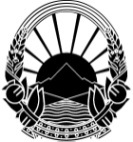  Република  Македонија        Министерство за информатичко општество и администрацијаНационален Акциски план за отворено владино партнерство 2016-2018 годинаСкопје,  јуни 2016 годинаСОДРЖИНА ВОВЕД	5ВЛАДИНИ НАПОРИ ЗА ОТВОРЕНО ПАРТНЕРСТВО	6РАЗВОЈ НА НАЦИОНАЛНИОТ АКЦИСКИ ПЛАН ЗА ОТВОРЕНО ВЛАДИНО ПАРТНЕРСТВО 2016-2018 ГОДИНА	7ПАРТИЦИПАТИВНО КРЕИРАЊЕ НА ПОЛИТИКИ	131.1 Унапредување на процесот за консултација со засегнатите страни во	 процесот на креирање на политики	131.2  Унапредување на соработката со граѓанскиот сектор	16ОТВОРЕНИ ПОДАТОЦИ	182.1 Креирање на стандарди за отворени податоци	182.2  Подобрување на платформата за отворени податоци и нејзино приближување кон граѓаните	202.3  Зголемување на свеста за отворени податоци	232.4  Каталогизација и категоризација на податочните сетови на државните институции	252.5  Линкување на отворените податоци на порталите на државните институции	28СЛОБОДА НА ИНФОРМАЦИИ	303.1 Унапредување и олеснување на пристапот до информации	30СПРЕЧУВАЊЕ НА КОРУПЦИЈАТА И ПРОМОВИРАЊЕ НА ДОБРОТО ВЛАДЕЕЊЕ	344.1 Имплементација на Законот за заштита на укажувачи и јакнење на свеста за укажувањето	344.2  Отворени податоци за  имотната состојба на избрани и именувани лица	374.3  Промовирање на интегритет, транспарентност и отчетност на локално ниво и следење на напредокот	404.4 Унапредување на соработката и зголемена проактивност во спречување на корупцијата и судирот на интереси	43ЕФИКАСНО УПРАВУВАЊЕ СО ЈАВНИТЕ РЕСУРСИ (ФИСКАЛНА ТРАНСПАРЕНТНОСТ)	475.1 Иницијатива за отворен буџет	475.2 Отворени податоци за здравствени програми	495.3.Создавање законска обврска за договорните органи за задолжително објавување на информации за постапките и за договорите за јавни набавки на своите интернет страници	515.4. Вклучување на транспарентен и објективен начин на претставници на здруженијата и фондациите, како и на останатите ГО, во секторските работни групи за планирање и програмирање на ИПА 2	545.5. Објавување на податоци за склучени договори и добиена помош преку Програмата за инфраструктурен развој (ОРИО) на Кралството Холандија	575.6.Воведување на јавно достапен регистар на договори за концесии	595.7Зголемување на придобивките од трошење на буџетските средства за превентивна и куративна здравствена заштита за граѓаните	615.8.Објавување податоци на квартално ниво за планирана и реализирана домашна и странска помош за рурален развој и земјоделство	645.9.Утврдување податоци за државна помош кои периодично треба да се објавуваат и нивно објавување	66ОТВОРЕНОСТ НА ЛОКАЛНО НИВО	676.1. Развивање на стандарди за транспарентност и отворени податоци на локално ниво	676.2.Воспоставување на нови алатки за подобрување на финансиската транспарентност и отчетност на ЕЛС	706.3.Подобрување на функционалноста на институционалните механизми за консултација на локално ниво	726.4. Зајакнување на капацитетите за соработка на Единиците на локалната самоуправа со граѓанските организации	756.5. Мониторинг и евалуација на квалитетот на услугите на локално ниво	776.6.Подобрување на социјалните услуги на локално ниво	806.7.Подобрување на социјална инклузија на лица со попреченост  на локално ниво	826.8.Подобрување на комуналните услуги на локално ниво	846.9.Поголема информираност на граѓаните за институцијата Народен правобранител	86ЈАВНИ УСЛУГИ	887.1 Поволна правна средина за социјални договори	88КЛИМАТСКИ ПРОМЕНИ	918.1 Развој на климатските политики на национално ниво на транспарентен и партиципативен начин	918.2 Отворени податоци за климатски промени на национално и локално ниво	938.3. Обезбедување на одговорност и вклученост на приватниот сектор во националната акција за климатски промени	95ЛИСТА НА КРАТЕНКИАДИ 			Асоцијација за демократски иницијативиАСИПИ  		Агенција за странски инвестиции и промоција на извозотАФПЗРР	Агенција за финансиска поддршка во земјоделството и руралниот развојБЈН			Биро за јавни набавкиГЕФ			 Глобалниот Еколошки Фонд ГИЗ			Германско друштво за меѓународна соработка ГО			Граѓански организацииГС на ВРМ 		Генерален секретаријат на Владата на Република МакедонијаДКСК			Државна комисија за спречување на корупцијатаДТИРЗ			Дирекција за технолошки индустриски развојни зониЕЛС			Единици на локална самоуправаЕНЕР 	 		Единствен национален електронски регистар на прописиЕСЕ	Здружение за еманципација, солидарност и рамноправност на жените во РМЕСЈН			Електронски систем за јавни набавкиЕУ  			Европска унијаЗЕЛС	 		Заедница на единиците на локалната самоуправаЗПСПИЈК 	Комисија за заштита на правото на слободен пристап до информации од јавен карактерЗСПИЈК	Законот за слободен пристап до информации од јавен карактерИДСЦ 			Институтот за демократија Societas Civilis  КЗК 			Комисија за заштита на конкуренцијатаМВР			Министерство за внатрешни работиМЕ			Министерство за економијаМЖСПП		 Министерство за животна средина и просторно планирањеМИОА 			Министерство за информатичко општество и администрацијаМКМ 			Здружение за одржлив развој Милиеуконтакт Македонија МЛС			Министерство за локална самоуправаМП 			Министерство за правдаМТСП 			Министерство за труд и социјална политикаМФ			Министерство за финансииМЦМС 		Македонски центар за меѓународна соработкаНВО 			Невладини организацииОВП			Отворено владино партнерствоПВР 			Проценка на влијанието на регулативатаРМ 			Република МакедонијаСЕП 			Секретаријат за европски прашањаУНДП			Програмата за развој на Обединетите нации ЦИКП  		Центар за истражување и креирање политикиЦРМ 			Централен Регистар на Република МакедонијаЦУП			Центар за управување со промениВОВЕД	Република Македонија континуирано работи на подобрување на ефикасноста во работењето на државните институции, зголемување на транспарентноста и пристапот до информации, борбата против корупцијата и обезбедување на висок квалитет на јавните услуги за граѓаните и бизнисите преку искористување на моќта на технологијата и иновациите.Преку пристапување на глобалната доброволна инцијатива за Отворено владино партнерство, Владата на Република Македонија се обврза и ја потврди својата заложба континуирано да се подобрува и својата работа да ја темели  на отворени, транспарентни, сигурни и ефикасни владини институции, кои  комуницираат и соработуваат со граѓаните. Обврските во поглед на транспарентноста во вршењето на владините активности, како и вклучување на граѓанскиот и приватниот сектор претставуваат високи приоритети во агендата на Владата на Република Македонија. Граѓанскиот сектор акумулира огромна креативна енергија која треба да се користи поактивно во јавниот сектор преку подобрување и негување на културата на вклученост и почитувањето на правата на сите граѓани во процесот на креирање политики и донесување одлуки, донесување закони и пристап до информации. Уште поважно, Отвореното владино партнерство врши силно влијание врз иновациите, развојот и конкурентноста.Во изминатите години Владата на Република Македонија беше насочена кон унапредување на транспарентностa на власта, поголем ангажман и вклученост на граѓаните во процесот на донесување одлуки, воведување на поголеми стандарди на интегритет и поголем пристап до технологија за сите граѓани на Република Македонија. Владата на Република Македонија и со третиот Национален Акциски план за Отворено владино партнерство 2016-2018 година останува на заложбата активно да работи на приоритетите кои се однесуваат на партиципативното креирање политики на централно и локално ниво, интегритетот, отворените податоци, фискалната транспарентност,  слободата на информации и тоа преку помалубројни но мерливи, реалистични и предвидливи достигнувања.ВЛАДИНИ НАПОРИ ЗА ОТВОРЕНО ПАРТНЕРСТВОРепублика Македонија пристапи кон глобалната Инцијатива за Отворено владино партнерство во 2011 година. Согласно обврските за сите земји кои се приклучија кон оваа инцијатива да достават Акциски планови за спроведување на мерките од инцијативата, Владата на Република Македонија во јуни 2012 година го усвои првиот Акцискиот план за Отворено владино партнерство а во мај 2014 година беше усвоен вториот Акциски план за Отворено владино партнерство за 2014-2016 година.  Во спроведувањето на заложбите утврдени во вториот Акциски план за Отворено владино партнерство за 2014-2016 година освен Владата,  активно учество земаа голем број на граѓански организации, преку рамноправно учество во работните групи формирани за таа цел. Со имплементација на плановите беа преземени голем број активности за градење на партнерски однос со граѓаните и компаниите во обликување на националните политики и креирање на националното законодавство, стратегии и инцијативи. Освен имплементацијата на стратешките документи, беа отворени и интерактивни веб портали за олеснување на процесот на консултација, за поголема транспарентност и можност за креирање форуми за размена на ставови и мислења. Ваквиот пристап секогаш продуцира добри резултати и поквалитетно законодавство, па оттука висок приоритет останува подобрувањето на механизмите кои овозможуваат унапредување на процесот на консултација и соработката со граѓанскиот сектор.  Исто така, се воведе законско регулирање на заштитата на лицата што пријавуваат сомнежи за незаконско и недозволиво постапување, со што се  обезбеди системска институционална заштитата на укажувачите.  Понатамошен предизвик останува унапредувањето на отвореноста на институциите од централно и локално ниво преку темелно вклучување на јавноста во креирање на политиките на добро владеење, интегритет и превенција на ризиците за корупција.Во Република Македонија денес, постои законодавство со кое се гарантира пристапот до информации а институциите објавуваат широк спектар на информации на своите веб портали со што отвореноста кон граѓаните и компаниите не изостанува. Се воведоа отворените податоци и се овозможија  механизми за приоретизирање на отворените податоци согласно потребите на граѓаните и компаниите, но секако ова останува највисокиот приоритет на Партнерството имајќи во предвид дека е предвидено  креирање на стандарди за отворени податоци и дефинирање на лиценци за отворени податоци и нивно поставување на порталот за отворени податоци .Во делот на ефикасното управување со јавните ресурси посебно внимание се посвети на зголемување на транспарентноста и отчетноста на институциите во однос на трошењето на јавните пари преку публикување на буџетски документи во отворен формат, објавување и наративно објаснување на реализацијата на здравствените програми и објавување на стандардизирани информации за јавните набавки на интернет страните на договорните органи.  Заложбата за фискална транспарентност останува во фокусот на овој акциски план.Овие постигнувања преставуваат основа на која се надградуваат утврдените заложби и достигнувања за периодот 2016-2018 година а воспоставениот систем за организација на имплементацијата и следењето на заложбите со вториот Акцискиот план ќе продолжи во Акцискиот план за Отворено владино партнерство 2016-2018 година, со формирање на работни групи за соодветни приоритетни области од планот.  РАЗВОЈ НА НАЦИОНАЛНИОТ АКЦИСКИ ПЛАН ЗА ОТВОРЕНО ВЛАДИНО ПАРТНЕРСТВО 2016-2018 ГОДИНАИскуствата од претходните акциски планови и петте ,,СМАРТ“ препораки  од механизмот за независно известување беа основна водилка во организирање и спроведување на процесот на подготовка и развој на заложбите во овој акциски план кој ги адресира тековните општествени предизвици. Третиот Национален Акциски план за Отворено владино партнерство 2016-2018 година вклучува широк спектар на активности кои Владата ќе ги преземе следните две години се со цел да се зајакнат, продлабочат и прошират напорите за унапредување на транспарентноста на власта, подобрување на ефективноста на институционалните механизми за јавно учество, поголемата вклученост на граѓаните во процесот на донесување одлуки, буџетската транспарентност, управувањето со податоците и чувањето регистри во државните и во јавните институции  како и зголемување на  стандардите за интегритет и поголем пристап до технологија за сите граѓани на Република Македонија. Во создавањето на овој акциски план централно место зазедоа консултациите во и надвор од Владата, вклучувајќи и широки консултации со министерствата и други органи на државната управа, како и консултација со општата јавност, граѓанските организации, академските институции и приватниот сектор. Во февруари 2016 година беше објавено Известување за почеток на процесот за подготовка на третиот национален Акциски план за Отворено владино партнерство 2016-2018 на порталот е-демократија и на веб страната на Министерството за информатичко општество и администрација заедно со Временската рамка за изготвување на Акцискиот план за отворено владино партнерство 2016-2018, со што и официјално отпочина процесот на ко - креација на Третиот национален Акциски план за отворено владино партнерство 2016-2018 година.Приказ 1.  Временска рамка за изготвување на Акцискиот план за отворено владино партнерство 2016-2018 година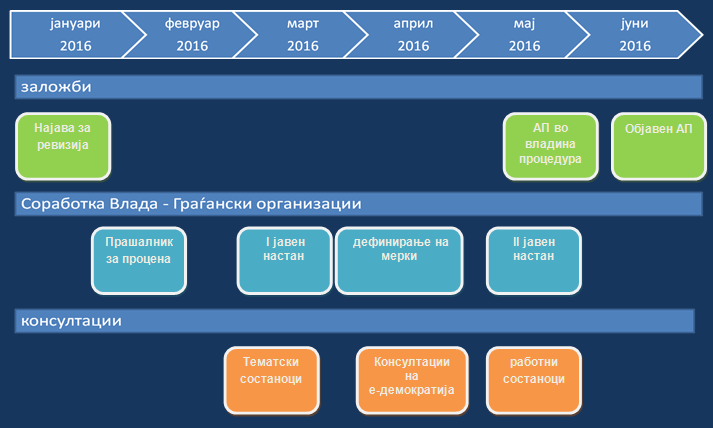 Согласно Временската рамка за изготвување на Акцискиот план за отворено владино партнерство 2016-2018 година,  процесот на ко - креација беше поделен во меѓусебно поврзани фази во кои беа превземени следните активности:Во февруари 2016 година, граѓанските организации беа поканети да земат учество во Анкета за пред- проценка на потребите на работните групи за Отворено владино партнерство, информираноста на граѓаните за иницијативата и изразување на интерес за идно вклучување. Резултатите од анкетата се објавени на следниот линк.Во месец март 2016 година се спроведе отворен дијалог со граѓанскиот сектор. Беа спроведени три тематски работилници во кои активно учество земаа 110 претставници од граѓанското општество во Македонија (невладини организации, бизниси, социјални партнери, медиумите и академските институции) и дискутираа за предизвиците кои се однесуваат на транспарентноста и отчетноста, слободата на информации, отворени податоци, ефективни јавни услуги и добро владеење на локално ниво. На работилниците беа идентификувани 38 предлози за кои граѓанското општество се заложи да влезат во Акцискиот план за Отворено  владино  партнерство. Работилниците беа искористени и за подигање на свест за Одржливите развојни цели. На 23-24 март 2016 година се одржа Прв јавен настан - Конференција ,,Отворено  владино  партнерство дијалог  со  граѓанските  организации  за Националниот акциски план 2016-2018". На конференцијата беше промовирана иницијативата Отворено владино партнерство, се даде  детална информација за остварениот прогрес на Акцискиот план за Отворено владино партнерство 2014-2016 година, претставник на независниот механизам за известување го претстави Механизмот за независно известување (IRM) како еден од клучните начини преку кои заинтересираните страни може да го следат напредокот и влијанието кај владите кои учествуваат во иницијативата за Отворено владино партнерство и се создаде простор за дискусија меѓу граѓанските организации и владините институции за искуствата и предизвиците во спроведувањето на вториот акциски план и ко -креирање на предлог мерки за третиот акциски план. Во текот на конференцијата во шест работни групи фацилитирани од претставници од невладините организации беа дадени 66 предлози и насоки за третиот акциски план за следните приоритетни теми: партиципативно креирање на политики, отворени податоци, слобода на информации, спречување на корупцијата и промовирање на доброто владеење, ефикасно управување со јавните ресурси (фискална транспарентност) и отвореност на локално ниво. На конференцијата учествуваа 97 претставници на државни институции и граѓански организации кои работат  во области  релевантни за  Отворено  владино  партнерство,  како  и претставници на универзитети и дипломатски претставништва.Во периодот од 24 март до 30 април 2016 година се спроведе процесот на дефинирање на предлог мерките за првата нацрт верзија на Акцискиот план за Отворено владино партнерство 2016-2018 година. Притоа се одржаа четири тематски работни состаноци, управувани од страна на координаторите на поединечните приоритети од надлежните владини институции. Претставниците на граѓанските организации и владините институции кои дадоа свои предлози на тематските работилници и на првиот јавен настан,  во текот на работата се фокусираа на приоретизирање и дефинирање на предлог мерките согласно критериумите од независниот механизам за известување.  Во оваа фаза беа дефинирани 19 заложби со 80 активности во 6 приоритетни теми.Во текот на месец април 2016 година заинтересираните страни имаа можност да доставуваат свои коментари и забелешки на објавениота прва нацрт верзија на акцискиот план. Известувањето за процесот на консултации е достапно на следниот линк. Во текот на едномесечниот отворен on-line консултативен процес беа доставени 7 нови предлог мерки. Во истиот период коментари беа добиени од страна на Одделението за поддршка во рамките на иницијативата за Отворено владино партнерство кои беа проследени до сите работни групи за разгледување. На 11 мај 2016 година се одржа Вториот јавен настан ,,Отворено владино партнерство – дијалог со граѓанските организации за Националниот акциски план 2016 – 2018“ на кој се изврши презентација на првиот нацрт Национален Акциски план за Отворено владино партнерство (2016-2018) изработен во соработка со граѓанските организации и се оствари дискусија меѓу граѓанските организации и владините институции за развивање на втора нацрт верзија на Акцискиот план. Учесниците работеа во шест тематски групи: партиципативно креирање на политики, отворени податоци, слобода на информации, спречување на корупција и промовирање на доброто владеење, ефикасно управување со јавните ресурси (фискална транспарентност) и отвореност на локално ниво. Групите беа формирани во зависност од интересите на претставниците, со претходна регистрација. Во работните групи се дискутираа мерките кои беа предложени и разработени за време на отворениот дијалог со граѓанските организации на првиот дводневен јавен настан, мерките добиени за време на едномесечниот консултативен период на порталот е-демокртија и предлозите кои беа претставени на самиот настан. Исто така посебно внимание беше посветено на Агендата за одржлив развој до 2030.  Работните групи  имаа можност да разменат видувања и да ја утврдат релевантноста на предлог мерките од првата нацрт верзија на Акцискиот план за Отворено владино партнерство 2016-2018 година за целите утврдени во Агендата за одржлив развој до 2030. На настанот присуствуваа повеќе од 110 претставници од државни институции и граѓански организации кои работат во области  релевантни за  Отворено  владино  партнерство,  како  и претставници на универзитети и дипломатски претставништва и притоа беа развиени и предложени предлог мерки за втората нацрт верзија на Акцискиот план за периодот 2016-2018 година.Во периодот од 11 до 25 мај  беа одржани ad hoc работни состаноци со цел   доразработка и усогласување на ставовите по предлог мерките од страна на предлагачите и надлежните институции за спроведување. Во овој период беа дефинирани и 4 заложби за две нови теми и тоа ,,Јавни услуги“ и  „Климатски промени“.Приказ 2.  Учесници на консултативни настани за ко - креација на предлог меркиВо рамките на заложбите на Република Македонија за постигнување на Одржливите развојни цели како и прифаќањето на „Заедничката декларација за Отворена влада за спроведување на Агендата за одржлив развој до 2030“,  во текот на подготовката на овој Акциски план Владата на Република Македонија се одлучи на пионерски напор за интегрирање на принципите за одржлив развој во Агендата за отворена влада. Во текот на консултативните настани организирани во периодот февруари-мај 2016, беа објаснети и популаризирани одржливите развојни цели и воедно учесниците беа поттикнати да размислуваат и да предложат како мерките од Акцискиот план за Отворено владино партнерство можат да бидат релевантни и усогласени со Агендата за одржлив развој. Во текот на консултациите се дојде до заклучок дека една од 17-те глобални цели, поконкретно целта 16 која гласи „Да се изградат ефективни, отчетни и инклузивни институции на сите нивоа“ е експлицитно и специфично релевантна за Агендата за отворена влада. Понатаму, беше констатирано дека напредокот кон секоја од глобалните развојни цели е тесно поврзан со постоењето на транспарентни институции кои се отворени и отчетни кон граѓаните, со потребата од активно учество на граѓаните и владеењето на правото.  Овој Акциски план поконкретно ги идентификува врските помеѓу Агендата за отворено владино партнерство и развојните цели: 1„Без сиромаштија“, 5 „Родова еднаквост“, 6 „Чиста вода и санитарни системи“, 13 ,,Климатска Акција“, 16 ,, Мир, правда и силни институции“ и 17 ,,Партнерство за целите“, кои се објаснети во рамките на соодветните заложби за отворено владино партнерство презентирани подолу. Интегрирањето на развојните цели во Отвореното владино партнерство е направено според постојните глобално дефинирани развојни цели и индикатори, бидејќи во моментот тече процесот на локализирањето на Одржливите развојни цели за Македонија. Меѓутоа, идентификувањето на врските помеѓу мерките на Отвореното владино партнерство и глобалните развојни цели кое се постигна во овој процес е голем исчекор во унапредувањето на Одржливите развојни цели во Република Македонија и самиот процес и исходот од истиот ќе бидат земени предвид во понатамошните чекори на Владата на Република Македонија за локализирање на глобалните развојни цели во другите национални политики. На тој начин, овој Акциски план за отворено владино партнерство започна важна дебата за спроведување на Агендата за одржлив развој до 2030 и воедно главните чинители искажаа подготвеност да продолжат со соработката во однос на поврзување на агендите за отворена влада и одржлив развој и заеднички да го следат напредокот и резултатите од процесот. ***Преку широкиот консултативен процес на кој беа пресретнати искуствата и предизвиците од претходните акциски  планови за отворено владино партнерство, препораките од механизмот за независно известување, креативните предлози од заинтересираните чинители, заложбата за интегрирање на oдржливите развојни цели  и со директна вклученост на 489 претставници од владиниот, граѓанскиот и приватниот сектор и академските институции се подготви третиот национален Акциски план за отворено владино партнерство за 2016-2018 година во кој се дефинирани 100 достигнувања, 34 заложби разработени во 8 приоритетни теми.Работата на отворена влада е континуирана заложба и овој акциски план содржи дел од можните но амбициозни напори за промовирање на транспарентноста и отчетноста на Владата.  Овој документ ја промовира отвореноста и можноста за натамошно проширување и продлабочување на подолу утврдените приоритети во тесна соработка со сите чинители во сферата на Отвореното владино партнерство. ПАРТИЦИПАТИВНО КРЕИРАЊЕ НА ПОЛИТИКИПАРТИЦИПАТИВНО КРЕИРАЊЕ НА ПОЛИТИКИПАРТИЦИПАТИВНО КРЕИРАЊЕ НА ПОЛИТИКИПАРТИЦИПАТИВНО КРЕИРАЊЕ НА ПОЛИТИКИПАРТИЦИПАТИВНО КРЕИРАЊЕ НА ПОЛИТИКИ1.1 Унапредување на процесот за консултација со засегнатите страни вопроцесот на креирање на политики1.1 Унапредување на процесот за консултација со засегнатите страни вопроцесот на креирање на политики1.1 Унапредување на процесот за консултација со засегнатите страни вопроцесот на креирање на политики1.1 Унапредување на процесот за консултација со засегнатите страни вопроцесот на креирање на политики1.1 Унапредување на процесот за консултација со засегнатите страни вопроцесот на креирање на политикиПочетен и краен датум на обврската (07/2016–06/2018)Почетен и краен датум на обврската (07/2016–06/2018)тековна обврскатековна обврскатековна обврскаВодечка институција за спроведувањеВодечка институција за спроведувањеМинистерство за информатичко општество и администрацијаМинистерство за информатичко општество и администрацијаМинистерство за информатичко општество и администрацијаИме на одговорно лице во институцијата за спроведувањеИме на одговорно лице во институцијата за спроведувањеГордана Гапиќ Димитровска              Марина Шаф-РадескаГордана Гапиќ Димитровска              Марина Шаф-РадескаГордана Гапиќ Димитровска              Марина Шаф-РадескаФункција, ОдделениеФункција, ОдделениеРаководител на Одделение за управување со процесот на проценка, објава и следење на регулативатаПомлад соработник во Одделение за управување со процесот на проценка,објава и следење на регулативатаСектор за регулаторна реформа Раководител на Одделение за управување со процесот на проценка, објава и следење на регулативатаПомлад соработник во Одделение за управување со процесот на проценка,објава и следење на регулативатаСектор за регулаторна реформа Раководител на Одделение за управување со процесот на проценка, објава и следење на регулативатаПомлад соработник во Одделение за управување со процесот на проценка,објава и следење на регулативатаСектор за регулаторна реформа EmailEmailgordana.dimitrovska@mioa.gov.mkmarina.shaf@mioa.gov.mkgordana.dimitrovska@mioa.gov.mkmarina.shaf@mioa.gov.mkgordana.dimitrovska@mioa.gov.mkmarina.shaf@mioa.gov.mkТелефонТелефон+389 3200 944+389 3200 919+389 3200 944+389 3200 919+389 3200 944+389 3200 919Други вклучени субјектиОргани на државна управа, самостојни органи на државна управаМИОА, ГС на ВРМ, ЦРМ,  министерства МИОА, ГС на ВРМ, ЦРМ,  министерства МИОА, ГС на ВРМ, ЦРМ,  министерства Други вклучени субјектиОргани на државна управа, самостојни органи на државна управаМИОА, ГС на ВРМ, ЦРМ,  министерства МИОА, ГС на ВРМ, ЦРМ,  министерства МИОА, ГС на ВРМ, ЦРМ,  министерства Други вклучени субјектиОргани на државна управа, самостојни органи на државна управаМИОА, ГС на ВРМ, ЦРМ,  министерства МИОА, ГС на ВРМ, ЦРМ,  министерства МИОА, ГС на ВРМ, ЦРМ,  министерства Други вклучени субјектиОргани на државна управа, самостојни органи на државна управаМИОА, ГС на ВРМ, ЦРМ,  министерства МИОА, ГС на ВРМ, ЦРМ,  министерства МИОА, ГС на ВРМ, ЦРМ,  министерства Други вклучени субјектиОргани на државна управа, самостојни органи на државна управаМИОА, ГС на ВРМ, ЦРМ,  министерства МИОА, ГС на ВРМ, ЦРМ,  министерства МИОА, ГС на ВРМ, ЦРМ,  министерства Други вклучени субјектиНевладин сектор, деловни субјекти, синдикати, стопански комори, здруженија и фондации МЦМС, ЦИКПМЦМС, ЦИКПМЦМС, ЦИКПДруги вклучени субјектиНевладин сектор, деловни субјекти, синдикати, стопански комори, здруженија и фондации МЦМС, ЦИКПМЦМС, ЦИКПМЦМС, ЦИКПДруги вклучени субјектиНевладин сектор, деловни субјекти, синдикати, стопански комори, здруженија и фондации МЦМС, ЦИКПМЦМС, ЦИКПМЦМС, ЦИКПДруги вклучени субјектиНевладин сектор, деловни субјекти, синдикати, стопански комори, здруженија и фондации МЦМС, ЦИКПМЦМС, ЦИКПМЦМС, ЦИКПДруги вклучени субјектиНевладин сектор, деловни субјекти, синдикати, стопански комори, здруженија и фондации МЦМС, ЦИКПМЦМС, ЦИКПМЦМС, ЦИКПСостојба или проблем што се опфаќа со обврскатаСостојба или проблем што се опфаќа со обврскатаВклучувањето на јавноста во процесите на креирање политики и подготовка на закони се уште не е на задоволително ниво. Иако е воспоставен уште во 2009 година, Единствениот национален електронски регистар на прописи, сеуште не се користи доволно за онлајн консултации за предлог-законите. Минималниот период за консултации не се почитува кај сите предлог-закони и тој е значително пократок во однос на стандардите поставени во земјите на ЕУ и регионот. Јавноста нема увид во ефектите од процесот на консултации и во моментов не се достапни сумирани повратни информации од спроведениот процес на консултација. Вклучувањето на јавноста во процесите на креирање политики и подготовка на закони се уште не е на задоволително ниво. Иако е воспоставен уште во 2009 година, Единствениот национален електронски регистар на прописи, сеуште не се користи доволно за онлајн консултации за предлог-законите. Минималниот период за консултации не се почитува кај сите предлог-закони и тој е значително пократок во однос на стандардите поставени во земјите на ЕУ и регионот. Јавноста нема увид во ефектите од процесот на консултации и во моментов не се достапни сумирани повратни информации од спроведениот процес на консултација. Вклучувањето на јавноста во процесите на креирање политики и подготовка на закони се уште не е на задоволително ниво. Иако е воспоставен уште во 2009 година, Единствениот национален електронски регистар на прописи, сеуште не се користи доволно за онлајн консултации за предлог-законите. Минималниот период за консултации не се почитува кај сите предлог-закони и тој е значително пократок во однос на стандардите поставени во земјите на ЕУ и регионот. Јавноста нема увид во ефектите од процесот на консултации и во моментов не се достапни сумирани повратни информации од спроведениот процес на консултација. Главна целГлавна целАфирмирање и унапредување на воспоставените практики за партиципативно креирање на политики поддржано од владиниот и граѓанскиот  сектор. Афирмирање и унапредување на воспоставените практики за партиципативно креирање на политики поддржано од владиниот и граѓанскиот  сектор. Афирмирање и унапредување на воспоставените практики за партиципативно креирање на политики поддржано од владиниот и граѓанскиот  сектор. Кус опис на обврскатаКус опис на обврскатаЈакнењето на односите помеѓу Владата и граѓанскиот сектор е клучно начело за добро владеење и преставува неопходна инвестиција во процесот на креирање квалитетни политики.Јакнењето на односите помеѓу Владата и граѓанскиот сектор е клучно начело за добро владеење и преставува неопходна инвестиција во процесот на креирање квалитетни политики.Јакнењето на односите помеѓу Владата и граѓанскиот сектор е клучно начело за добро владеење и преставува неопходна инвестиција во процесот на креирање квалитетни политики.ОВП предизвик опфатен со обврскатаОВП предизвик опфатен со обврскатаСо мерките предвидени во овој приоритет се придонесува кон подобрување на јавните услуги и  зголемување на јавниот интегритет. Со мерките предвидени во овој приоритет се придонесува кон подобрување на јавните услуги и  зголемување на јавниот интегритет. Со мерките предвидени во овој приоритет се придонесува кон подобрување на јавните услуги и  зголемување на јавниот интегритет. Поврзаност со Глобалните цели за одржлив развојПоврзаност со Глобалните цели за одржлив развојВрска со Цел 16. ,,Мир, правда и силни институции“ Таргет 16.7: Да се обезбеди репрезентативно одлучување на сите нивоа, со кое ќе се реагира на проблемите, а ќе биде засновано на вклученост и партиципација на засегнатите страниСо мерките од оваа заложба се придонесува кон поквалитетно одлучување од страна на креаторите на политики засновано на консултација со  засегнатите страни.  Врска со Цел 16. ,,Мир, правда и силни институции“ Таргет 16.7: Да се обезбеди репрезентативно одлучување на сите нивоа, со кое ќе се реагира на проблемите, а ќе биде засновано на вклученост и партиципација на засегнатите страниСо мерките од оваа заложба се придонесува кон поквалитетно одлучување од страна на креаторите на политики засновано на консултација со  засегнатите страни.  Врска со Цел 16. ,,Мир, правда и силни институции“ Таргет 16.7: Да се обезбеди репрезентативно одлучување на сите нивоа, со кое ќе се реагира на проблемите, а ќе биде засновано на вклученост и партиципација на засегнатите страниСо мерките од оваа заложба се придонесува кон поквалитетно одлучување од страна на креаторите на политики засновано на консултација со  засегнатите страни.  ВажностВажностПроцесот на консултации со засегнати страни овозможува Владата да има пристап до нови извори на идеи, информации и ресурси кои се важни во процесот на креирање на политики и донесување на одлуки.Афирмирањето и унапредувањето на воспоставените практики и процедури за креирање на политики поддржани од владиниот и јавниот сектор претставуваат основа за унапредување на транспарентноста и одговорноста на Владата пред јавноста. Исто така, информатичката технологија која ги поддржува воспоставените процедури за креирање на политики овозможува поголема отвореност, навременост и одговорност на јавниот сектор. Процесот на консултации со засегнати страни овозможува Владата да има пристап до нови извори на идеи, информации и ресурси кои се важни во процесот на креирање на политики и донесување на одлуки.Афирмирањето и унапредувањето на воспоставените практики и процедури за креирање на политики поддржани од владиниот и јавниот сектор претставуваат основа за унапредување на транспарентноста и одговорноста на Владата пред јавноста. Исто така, информатичката технологија која ги поддржува воспоставените процедури за креирање на политики овозможува поголема отвореност, навременост и одговорност на јавниот сектор. Процесот на консултации со засегнати страни овозможува Владата да има пристап до нови извори на идеи, информации и ресурси кои се важни во процесот на креирање на политики и донесување на одлуки.Афирмирањето и унапредувањето на воспоставените практики и процедури за креирање на политики поддржани од владиниот и јавниот сектор претставуваат основа за унапредување на транспарентноста и одговорноста на Владата пред јавноста. Исто така, информатичката технологија која ги поддржува воспоставените процедури за креирање на политики овозможува поголема отвореност, навременост и одговорност на јавниот сектор. АмбицијаАмбицијаСо оваа заложба се очекува во период од две години да се зголеми отчетноста и отвореноста на владата преку подобрување на процесот на спроведените консултации со јавноста:во процесот на подготовка на ex ante и ex post проценка на влијанието на регулативата преку подготовка и објава на Годишен извештај за спроведени консултации, споделување на резултатите од независното следење на отвореноста на Владини институции во процесите на креирање политики и подготовка на закони од страна на невладина организација,зголемување на рокот за консултација со засегнатите страни во процесот на подготовка извештајот за проценка на влијанието на регулативата и подготовката на предлозите на закониобјавување на информација од одржани седници на Влада за утврдени предлози на закони, донесени одлуки и други меркиобјавување на основни податоци за граѓански организации и деловни субјекти на веб страната на Централен регистар на РМ.Со оваа заложба се очекува во период од две години да се зголеми отчетноста и отвореноста на владата преку подобрување на процесот на спроведените консултации со јавноста:во процесот на подготовка на ex ante и ex post проценка на влијанието на регулативата преку подготовка и објава на Годишен извештај за спроведени консултации, споделување на резултатите од независното следење на отвореноста на Владини институции во процесите на креирање политики и подготовка на закони од страна на невладина организација,зголемување на рокот за консултација со засегнатите страни во процесот на подготовка извештајот за проценка на влијанието на регулативата и подготовката на предлозите на закониобјавување на информација од одржани седници на Влада за утврдени предлози на закони, донесени одлуки и други меркиобјавување на основни податоци за граѓански организации и деловни субјекти на веб страната на Централен регистар на РМ.Со оваа заложба се очекува во период од две години да се зголеми отчетноста и отвореноста на владата преку подобрување на процесот на спроведените консултации со јавноста:во процесот на подготовка на ex ante и ex post проценка на влијанието на регулативата преку подготовка и објава на Годишен извештај за спроведени консултации, споделување на резултатите од независното следење на отвореноста на Владини институции во процесите на креирање политики и подготовка на закони од страна на невладина организација,зголемување на рокот за консултација со засегнатите страни во процесот на подготовка извештајот за проценка на влијанието на регулативата и подготовката на предлозите на закониобјавување на информација од одржани седници на Влада за утврдени предлози на закони, донесени одлуки и други меркиобјавување на основни податоци за граѓански организации и деловни субјекти на веб страната на Централен регистар на РМ.Достигнувања                           Достигнувања                           Носител на активностДатум на започнувањеДатум на завршување 1.1.1 Развој на методологија за следење, собирање и обработка на податоци за спроведени консултации во процесот на подготовка на предлог закони од страна на министерствата1.1.1 Развој на методологија за следење, собирање и обработка на податоци за спроведени консултации во процесот на подготовка на предлог закони од страна на министерстватаМИОА, ГС на ВРМ, министерства,МЦМС,УНДП09/ 2016 03/20171.1.2. Изработка и објава на Годишен извештај за спроведени консултации во процесот на подготовка на предлог закони од страна на министерствата1.1.2. Изработка и објава на Годишен извештај за спроведени консултации во процесот на подготовка на предлог закони од страна на министерстватаМИОА, ГС на ВРМ, министерства,МЦМС03/ 2017 9/20171.1.3. Надворешно следење на Единствениот национален електронски регистар на прописи (ЕНЕР)јавно објавени резултати и широко дистрибуирани до носителите на одлуки1.1.3. Надворешно следење на Единствениот национален електронски регистар на прописи (ЕНЕР)јавно објавени резултати и широко дистрибуирани до носителите на одлукиМЦМС, МИОА07/20166/20181.1.4. Зголемување на рокот за консултација со засегнатите страни во процесот на подготовка на предлог законите од страна на министерствата- Зголемување на рокот од објавување на ЕНЕР на Известувањето за почетокот на процесот за подготовка на предлог законот  до објава на нацрт на закон од 5 на 15 дена- Зголемување на рокот за консултации на ЕНЕР по нацрт Извештај за ПВР и нацрт на закон од најмалку 10 на најмалку 20 дена1.1.4. Зголемување на рокот за консултација со засегнатите страни во процесот на подготовка на предлог законите од страна на министерствата- Зголемување на рокот од објавување на ЕНЕР на Известувањето за почетокот на процесот за подготовка на предлог законот  до објава на нацрт на закон од 5 на 15 дена- Зголемување на рокот за консултации на ЕНЕР по нацрт Извештај за ПВР и нацрт на закон од најмалку 10 на најмалку 20 денаМИОА, ГС на ВРМ01/ 2017 01/20181.1.5 Објавување на Соопштение за јавност од одржани седници на Влада за утврдени предлози на закони, донесени одлуки и други мерки1.1.5 Објавување на Соопштение за јавност од одржани седници на Влада за утврдени предлози на закони, донесени одлуки и други меркиГС на ВРМ07/ 2016 06/20181.1.6 Дефинирање на листа за објавување на основни (агрегирани) податоци за граѓански организации и деловни субјекти на веб страната на Централен регистар на РМ1.1.6 Дефинирање на листа за објавување на основни (агрегирани) податоци за граѓански организации и деловни субјекти на веб страната на Централен регистар на РМЦРМ, МИОА, МЦМС 08/ 2016 06/20181.1.7 Објавување на основни (агрегирани) податоци за граѓански организации и деловни субјекти на веб страната на Централен регистар на РМ1.1.7 Објавување на основни (агрегирани) податоци за граѓански организации и деловни субјекти на веб страната на Централен регистар на РМЦРМ, МИОА, МЦМС10/ 2016 6/20181.2  Унапредување на соработката со граѓанскиот сектор1.2  Унапредување на соработката со граѓанскиот сектор1.2  Унапредување на соработката со граѓанскиот сектор1.2  Унапредување на соработката со граѓанскиот сектор1.2  Унапредување на соработката со граѓанскиот секторПочетен и краен датум на обврската (7/2016 – 1/2018)Почетен и краен датум на обврската (7/2016 – 1/2018)тековна обврскатековна обврскатековна обврскаВодечка институција за спроведувањеВодечка институција за спроведувањеГенерален секретаријат на Влада на РМ Генерален секретаријат на Влада на РМ Генерален секретаријат на Влада на РМ Име на одговорно лице во институцијата за спроведувањеИме на одговорно лице во институцијата за спроведувањеВесна Василева Весна Василева Весна Василева Функција, ОдделениеФункција, ОдделениеПомошник раководител на Сектор,Сектор за анализа на политиките и координација Помошник раководител на Сектор,Сектор за анализа на политиките и координација Помошник раководител на Сектор,Сектор за анализа на политиките и координација EmailEmailvesna.vasileva@gs.gov.mk vesna.vasileva@gs.gov.mk vesna.vasileva@gs.gov.mk ТелефонТелефон00389 76 490 881, 00389 23 118 02200389 76 490 881, 00389 23 118 02200389 76 490 881, 00389 23 118 022Други вклучени субјектиОргани на државна управа, самостојни органи на државна управаГенерален секретаријат на Влада на РМГенерален секретаријат на Влада на РМГенерален секретаријат на Влада на РМДруги вклучени субјектиОргани на државна управа, самостојни органи на државна управаГенерален секретаријат на Влада на РМГенерален секретаријат на Влада на РМГенерален секретаријат на Влада на РМДруги вклучени субјектиОргани на државна управа, самостојни органи на државна управаГенерален секретаријат на Влада на РМГенерален секретаријат на Влада на РМГенерален секретаријат на Влада на РМДруги вклучени субјектиОргани на државна управа, самостојни органи на државна управаГенерален секретаријат на Влада на РМГенерален секретаријат на Влада на РМГенерален секретаријат на Влада на РМДруги вклучени субјектиОргани на државна управа, самостојни органи на државна управаГенерален секретаријат на Влада на РМГенерален секретаријат на Влада на РМГенерален секретаријат на Влада на РМДруги вклучени субјектиНевладин сектор, деловни субјекти, синдикати, стопански комори, здруженија и фондации ///Други вклучени субјектиНевладин сектор, деловни субјекти, синдикати, стопански комори, здруженија и фондации ///Други вклучени субјектиНевладин сектор, деловни субјекти, синдикати, стопански комори, здруженија и фондации ///Други вклучени субјектиНевладин сектор, деловни субјекти, синдикати, стопански комори, здруженија и фондации ///Други вклучени субјектиНевладин сектор, деловни субјекти, синдикати, стопански комори, здруженија и фондации ///Состојба или проблем што се опфаќа со обврскатаСостојба или проблем што се опфаќа со обврскатаПотреба за поактивно вклучување на граѓанските организации во дефинирање на политиките што го засегаат граѓанскиот сектор и поголема соработка во спроведување и следење на заеднички иницијативи.Потреба за поактивно вклучување на граѓанските организации во дефинирање на политиките што го засегаат граѓанскиот сектор и поголема соработка во спроведување и следење на заеднички иницијативи.Потреба за поактивно вклучување на граѓанските организации во дефинирање на политиките што го засегаат граѓанскиот сектор и поголема соработка во спроведување и следење на заеднички иницијативи.Главна целГлавна целУнапредување на соработката на Владата со граѓанскиот сектор преку формирање на советодавното тело за соработка, дијалог и поттикнување на развојот на граѓанскиот сектор, партиципативно креирање политики преку зголемен број на иницијативи од граѓанските организации за годишната Програма за работа на Владата, согласно Кодексот за добри практики за учество на граѓанскиот сектор во процесот на креирање на политики и продолжување на соработката преку партиципативна подготовка на новата Стратегија за соработка на Владата со граѓанскиот сектор 2018-2022.Унапредување на соработката на Владата со граѓанскиот сектор преку формирање на советодавното тело за соработка, дијалог и поттикнување на развојот на граѓанскиот сектор, партиципативно креирање политики преку зголемен број на иницијативи од граѓанските организации за годишната Програма за работа на Владата, согласно Кодексот за добри практики за учество на граѓанскиот сектор во процесот на креирање на политики и продолжување на соработката преку партиципативна подготовка на новата Стратегија за соработка на Владата со граѓанскиот сектор 2018-2022.Унапредување на соработката на Владата со граѓанскиот сектор преку формирање на советодавното тело за соработка, дијалог и поттикнување на развојот на граѓанскиот сектор, партиципативно креирање политики преку зголемен број на иницијативи од граѓанските организации за годишната Програма за работа на Владата, согласно Кодексот за добри практики за учество на граѓанскиот сектор во процесот на креирање на политики и продолжување на соработката преку партиципативна подготовка на новата Стратегија за соработка на Владата со граѓанскиот сектор 2018-2022.Кус опис на обврскатаКус опис на обврскатаФормирање на Совет за соработка на Владата со граѓанскиот сектор и формирање на СоветотОбјавување на повик за придонес на граѓанскиот сектор во подготвување на Годишната програма за работа на Владата;Подготовка на новата Стратегија за соработка на Владата со граѓанскиот сектор 2018-2022 преку партиципативно учество на граѓанските организации во работни групи, јавни дебати и други форми на консултации.Формирање на Совет за соработка на Владата со граѓанскиот сектор и формирање на СоветотОбјавување на повик за придонес на граѓанскиот сектор во подготвување на Годишната програма за работа на Владата;Подготовка на новата Стратегија за соработка на Владата со граѓанскиот сектор 2018-2022 преку партиципативно учество на граѓанските организации во работни групи, јавни дебати и други форми на консултации.Формирање на Совет за соработка на Владата со граѓанскиот сектор и формирање на СоветотОбјавување на повик за придонес на граѓанскиот сектор во подготвување на Годишната програма за работа на Владата;Подготовка на новата Стратегија за соработка на Владата со граѓанскиот сектор 2018-2022 преку партиципативно учество на граѓанските организации во работни групи, јавни дебати и други форми на консултации.ОВП предизвик опфатен со обврскатаОВП предизвик опфатен со обврскатаГраѓанско учествоГраѓанско учествоГраѓанско учествоПоврзаност со Глобалните цели за одржлив развојПоврзаност со Глобалните цели за одржлив развојВрска со Цел 16 ,,Мир, правда и силни институции“, Таргет 16.7: Да се обезбеди репрезентативно одлучување на сите нивоа, со кое ќе се реагира на проблемите, а ќе биде засновано на вклученост и партиципација на засегнатите страни.Со мерките од оваа заложба се придонесува за поквалитетно одлучување од страна на креаторите на политики засновано на консултација со  засегнатите страни , со посебна нагласка на учеството на граѓанското општество како важен чинител во градењето на политиките.  Врска со Цел 16 ,,Мир, правда и силни институции“, Таргет 16.7: Да се обезбеди репрезентативно одлучување на сите нивоа, со кое ќе се реагира на проблемите, а ќе биде засновано на вклученост и партиципација на засегнатите страни.Со мерките од оваа заложба се придонесува за поквалитетно одлучување од страна на креаторите на политики засновано на консултација со  засегнатите страни , со посебна нагласка на учеството на граѓанското општество како важен чинител во градењето на политиките.  Врска со Цел 16 ,,Мир, правда и силни институции“, Таргет 16.7: Да се обезбеди репрезентативно одлучување на сите нивоа, со кое ќе се реагира на проблемите, а ќе биде засновано на вклученост и партиципација на засегнатите страни.Со мерките од оваа заложба се придонесува за поквалитетно одлучување од страна на креаторите на политики засновано на консултација со  засегнатите страни , со посебна нагласка на учеството на граѓанското општество како важен чинител во градењето на политиките.  ВажностВажностГраѓанско учество во процесот на креирање политикиГраѓанско учество во процесот на креирање политикиГраѓанско учество во процесот на креирање политикиАмбицијаАмбицијада се обезбеди подобро окружување за развој на граѓанскиот сектор; да се поттикне граѓански активизам во општествените процеси;да се зајакнат постојните и создадат нови механизми на соработка;да им се овозможи на граѓанските организации да придонесат кон процесите за економски развој, креирање на закони и политики, европска интеграција и кон развој на демократијата и задоволување на потребите на заедницата.да се обезбеди подобро окружување за развој на граѓанскиот сектор; да се поттикне граѓански активизам во општествените процеси;да се зајакнат постојните и создадат нови механизми на соработка;да им се овозможи на граѓанските организации да придонесат кон процесите за економски развој, креирање на закони и политики, европска интеграција и кон развој на демократијата и задоволување на потребите на заедницата.да се обезбеди подобро окружување за развој на граѓанскиот сектор; да се поттикне граѓански активизам во општествените процеси;да се зајакнат постојните и создадат нови механизми на соработка;да им се овозможи на граѓанските организации да придонесат кон процесите за економски развој, креирање на закони и политики, европска интеграција и кон развој на демократијата и задоволување на потребите на заедницата.Достигнувања                           Достигнувања                           Носител на активностДатум на започнувањеДатум на завршување 1.2.1. Формирање на советодавно тело за унапредување на соработката, дијалогот и поттикнување на развојот на граѓанскиот сектор составенo од претставници на Владата, органите на државната управа и ГО1.2.1. Формирање на советодавно тело за унапредување на соработката, дијалогот и поттикнување на развојот на граѓанскиот сектор составенo од претставници на Владата, органите на државната управа и ГОГС на ВРМ 07/ 2016 12/20161.2.2. Унапредена примена на Кодексот за добри практики за учество на граѓанскиот сектор во процесот на креирање на политики преку зголемување на бројот на иницијативи од граѓанскиот сектор за годишната Програма за работа на Владата на Република Македонија1.2.2. Унапредена примена на Кодексот за добри практики за учество на граѓанскиот сектор во процесот на креирање на политики преку зголемување на бројот на иницијативи од граѓанскиот сектор за годишната Програма за работа на Владата на Република МакедонијаГС на ВРМ08/201609/20171.2.3. Партиципативна подготовка на новата Стратегија за соработка на Владата со граѓанскиот сектор 2018-20221.2.3. Партиципативна подготовка на новата Стратегија за соработка на Владата со граѓанскиот сектор 2018-2022ГС на ВРМ10/ 2017 01/2018ОТВОРЕНИ ПОДАТОЦИОТВОРЕНИ ПОДАТОЦИОТВОРЕНИ ПОДАТОЦИОТВОРЕНИ ПОДАТОЦИОТВОРЕНИ ПОДАТОЦИ2.1 Креирање на стандарди за отворени податоци2.1 Креирање на стандарди за отворени податоци2.1 Креирање на стандарди за отворени податоци2.1 Креирање на стандарди за отворени податоци2.1 Креирање на стандарди за отворени податоциПочетен и краен датум на обврската (7/ 2016 – 6/2018)Почетен и краен датум на обврската (7/ 2016 – 6/2018)Нова обврскаНова обврскаНова обврскаВодечка институција за спроведувањеВодечка институција за спроведувањеМинистерство за информатичко општество и администрацијаМинистерство за информатичко општество и администрацијаМинистерство за информатичко општество и администрацијаИме на одговорно лице во институцијата за спроведувањеИме на одговорно лице во институцијата за спроведувањеФилип Маневски – координаторНадица Јосифовски – заменик координаторВладимир Радосављевиќ – заменик координаторФилип Маневски – координаторНадица Јосифовски – заменик координаторВладимир Радосављевиќ – заменик координаторФилип Маневски – координаторНадица Јосифовски – заменик координаторВладимир Радосављевиќ – заменик координаторФункција, ОдделениеФункција, ОдделениеИКТ СоветникИКТ СоветникПомлад соработник ИКТ СоветникИКТ СоветникПомлад соработник ИКТ СоветникИКТ СоветникПомлад соработник EmailEmailFilip.manevski@mioa.gov.mkNadica.Josifovski@mioa.gov.mkvladimir.radosavljevik@mioa.gov.mk Filip.manevski@mioa.gov.mkNadica.Josifovski@mioa.gov.mkvladimir.radosavljevik@mioa.gov.mk Filip.manevski@mioa.gov.mkNadica.Josifovski@mioa.gov.mkvladimir.radosavljevik@mioa.gov.mk ТелефонТелефон+389(0)2 320-0870+389(0)2 320-0878 +389(0)2 320-0870+389(0)2 320-0878 +389(0)2 320-0870+389(0)2 320-0878 Други вклучени субјектиВлада Министерството за информатичко општество и администрацијаМинистерството за информатичко општество и администрацијаМинистерството за информатичко општество и администрацијаДруги вклучени субјектиВлада Министерството за информатичко општество и администрацијаМинистерството за информатичко општество и администрацијаМинистерството за информатичко општество и администрацијаДруги вклучени субјектиВлада Министерството за информатичко општество и администрацијаМинистерството за информатичко општество и администрацијаМинистерството за информатичко општество и администрацијаДруги вклучени субјектиВлада Министерството за информатичко општество и администрацијаМинистерството за информатичко општество и администрацијаМинистерството за информатичко општество и администрацијаДруги вклучени субјектиВлада Министерството за информатичко општество и администрацијаМинистерството за информатичко општество и администрацијаМинистерството за информатичко општество и администрацијаДруги вклучени субјекти ЦСО, приватен сектор,работни групи, мултилатералиЦУП, Фондација за интернет и општество-Метаморфозис, РеакторЦУП, Фондација за интернет и општество-Метаморфозис, РеакторЦУП, Фондација за интернет и општество-Метаморфозис, РеакторДруги вклучени субјекти ЦСО, приватен сектор,работни групи, мултилатералиЦУП, Фондација за интернет и општество-Метаморфозис, РеакторЦУП, Фондација за интернет и општество-Метаморфозис, РеакторЦУП, Фондација за интернет и општество-Метаморфозис, РеакторДруги вклучени субјекти ЦСО, приватен сектор,работни групи, мултилатералиЦУП, Фондација за интернет и општество-Метаморфозис, РеакторЦУП, Фондација за интернет и општество-Метаморфозис, РеакторЦУП, Фондација за интернет и општество-Метаморфозис, РеакторДруги вклучени субјекти ЦСО, приватен сектор,работни групи, мултилатералиЦУП, Фондација за интернет и општество-Метаморфозис, РеакторЦУП, Фондација за интернет и општество-Метаморфозис, РеакторЦУП, Фондација за интернет и општество-Метаморфозис, РеакторДруги вклучени субјекти ЦСО, приватен сектор,работни групи, мултилатералиЦУП, Фондација за интернет и општество-Метаморфозис, РеакторЦУП, Фондација за интернет и општество-Метаморфозис, РеакторЦУП, Фондација за интернет и општество-Метаморфозис, РеакторСостојба или проблем што се опфаќа со обврскатаСостојба или проблем што се опфаќа со обврскатаВо моментот во Македонија нема развиени стандарди за отворени податоци и секоја институција ги објавува податоците согласно своите технички можности. Притоа сродни податочни сетови од различни институции се случува да бидат објавени со различна структура и опис на податоците.Во моментот во Македонија нема развиени стандарди за отворени податоци и секоја институција ги објавува податоците согласно своите технички можности. Притоа сродни податочни сетови од различни институции се случува да бидат објавени со различна структура и опис на податоците.Во моментот во Македонија нема развиени стандарди за отворени податоци и секоја институција ги објавува податоците согласно своите технички можности. Притоа сродни податочни сетови од различни институции се случува да бидат објавени со различна структура и опис на податоците.Главна целГлавна целВоспоставување на стандарди за отворени податоци  со што ќе се овозможи стандардизирано објавување на податочните сетови од институциите и полесна обработка и користење на истите.Воспоставување на стандарди за отворени податоци  со што ќе се овозможи стандардизирано објавување на податочните сетови од институциите и полесна обработка и користење на истите.Воспоставување на стандарди за отворени податоци  со што ќе се овозможи стандардизирано објавување на податочните сетови од институциите и полесна обработка и користење на истите.Кус опис на обврскатаКус опис на обврскатаРазвој на стандарди за отворени податоци најмалку во дефинирањето на стандардите за метаподатоците за отворените податоци.Развој на стандарди за отворени податоци најмалку во дефинирањето на стандардите за метаподатоците за отворените податоци.Развој на стандарди за отворени податоци најмалку во дефинирањето на стандардите за метаподатоците за отворените податоци.ОВП предизвик опфатен со обврскатаОВП предизвик опфатен со обврскатаСоздавање на поволна средина за полесна идентификација, обработка и консумирање на објавените податочни сетови.Создавање на поволна средина за полесна идентификација, обработка и консумирање на објавените податочни сетови.Создавање на поволна средина за полесна идентификација, обработка и консумирање на објавените податочни сетови.Поврзаност со Глобалните цели за одржлив развојПоврзаност со Глобалните цели за одржлив развојВрска со Цел 16 ,,Мир, правда и силни институции“ Таргет 16.10: Да се обезбеди пристап до информации и заштита на фундаменталните слободи, во согласност со националното законодавство и меѓународните договори Со мерките од оваа заложба се придонесува за унапредување на квалитетот и достапноста на  информациите и податоците од јавен карактер преку нивна стандардизација. Врска со Цел 16 ,,Мир, правда и силни институции“ Таргет 16.10: Да се обезбеди пристап до информации и заштита на фундаменталните слободи, во согласност со националното законодавство и меѓународните договори Со мерките од оваа заложба се придонесува за унапредување на квалитетот и достапноста на  информациите и податоците од јавен карактер преку нивна стандардизација. Врска со Цел 16 ,,Мир, правда и силни институции“ Таргет 16.10: Да се обезбеди пристап до информации и заштита на фундаменталните слободи, во согласност со националното законодавство и меѓународните договори Со мерките од оваа заложба се придонесува за унапредување на квалитетот и достапноста на  информациите и податоците од јавен карактер преку нивна стандардизација. ВажностВажностСогласно Законот за користење на податоци од јавниот сектор институциите во Република Македонија се обврзани да ги објават во компјутерски читлив формат податоците од отворен карактер согласно своите технички можности. Во овој момент на порталот otvorenipodatoci.gov.mk имаме објавено 154 податочни сетови, бројка која со текот на времето очекуваме значително да се зголеми. Со тоа неопходен станува развојот на стандарди за отворените податоци со цел полесен пристап до информациите како и идентификација и употреба на објавените податочни сетови. Преку развојот на стандардите податочните сетови ќе се направат попристапни за граѓаните, полесни за развој на соодветни апликации на база на отворените податоци со што ќе се зголеми јавната одговорност на институциите.  Согласно Законот за користење на податоци од јавниот сектор институциите во Република Македонија се обврзани да ги објават во компјутерски читлив формат податоците од отворен карактер согласно своите технички можности. Во овој момент на порталот otvorenipodatoci.gov.mk имаме објавено 154 податочни сетови, бројка која со текот на времето очекуваме значително да се зголеми. Со тоа неопходен станува развојот на стандарди за отворените податоци со цел полесен пристап до информациите како и идентификација и употреба на објавените податочни сетови. Преку развојот на стандардите податочните сетови ќе се направат попристапни за граѓаните, полесни за развој на соодветни апликации на база на отворените податоци со што ќе се зголеми јавната одговорност на институциите.  Согласно Законот за користење на податоци од јавниот сектор институциите во Република Македонија се обврзани да ги објават во компјутерски читлив формат податоците од отворен карактер согласно своите технички можности. Во овој момент на порталот otvorenipodatoci.gov.mk имаме објавено 154 податочни сетови, бројка која со текот на времето очекуваме значително да се зголеми. Со тоа неопходен станува развојот на стандарди за отворените податоци со цел полесен пристап до информациите како и идентификација и употреба на објавените податочни сетови. Преку развојот на стандардите податочните сетови ќе се направат попристапни за граѓаните, полесни за развој на соодветни апликации на база на отворените податоци со што ќе се зголеми јавната одговорност на институциите.  АмбицијаАмбицијаВо оваа заложба се предвидува развој на стандарди за отворени податоци со што ќе се придонесе за полесна идентификација и употреба на отворените податоци. Со тоа граѓаните полесно ќе можат да ги идентификуваат податоците од интерес како и да го следат нивното навремено ажурирање.Во оваа заложба се предвидува развој на стандарди за отворени податоци со што ќе се придонесе за полесна идентификација и употреба на отворените податоци. Со тоа граѓаните полесно ќе можат да ги идентификуваат податоците од интерес како и да го следат нивното навремено ажурирање.Во оваа заложба се предвидува развој на стандарди за отворени податоци со што ќе се придонесе за полесна идентификација и употреба на отворените податоци. Со тоа граѓаните полесно ќе можат да ги идентификуваат податоците од интерес како и да го следат нивното навремено ажурирање.Достигнувања                           Достигнувања                           Носител на активностДатум на започнувањеДатум на завршување2.1.1 Развој на стандарди за метаподатоци за отворени владини податоци2.1.1 Развој на стандарди за метаподатоци за отворени владини податоциМИОА08/201607/20182.2  Подобрување на платформата за отворени податоци и нејзино приближување кон граѓаните2.2  Подобрување на платформата за отворени податоци и нејзино приближување кон граѓаните2.2  Подобрување на платформата за отворени податоци и нејзино приближување кон граѓаните2.2  Подобрување на платформата за отворени податоци и нејзино приближување кон граѓаните2.2  Подобрување на платформата за отворени податоци и нејзино приближување кон граѓанитеПочетен и краен датум на обврската (7/ 2016 – 6/2018)Почетен и краен датум на обврската (7/ 2016 – 6/2018)Нова обврскаНова обврскаНова обврскаВодечка институција за спроведувањеВодечка институција за спроведувањеМинистерство за информатичко општество и администрацијаМинистерство за информатичко општество и администрацијаМинистерство за информатичко општество и администрацијаИме на одговорно лице во институцијата за спроведувањеИме на одговорно лице во институцијата за спроведувањеФилип Маневски – координаторНадица Јосифовски – заменик координаторВладимир Радосављевиќ – заменик координаторФилип Маневски – координаторНадица Јосифовски – заменик координаторВладимир Радосављевиќ – заменик координаторФилип Маневски – координаторНадица Јосифовски – заменик координаторВладимир Радосављевиќ – заменик координаторФункција, ОдделениеФункција, ОдделениеИКТ СоветникИКТ СоветникПомлад соработник ИКТ СоветникИКТ СоветникПомлад соработник ИКТ СоветникИКТ СоветникПомлад соработник EmailEmailfilip.manevski@mioa.gov.mknadica.josifovski@mioa.gov.mkvladimir.radosavljevik@mioa.gov.mk filip.manevski@mioa.gov.mknadica.josifovski@mioa.gov.mkvladimir.radosavljevik@mioa.gov.mk filip.manevski@mioa.gov.mknadica.josifovski@mioa.gov.mkvladimir.radosavljevik@mioa.gov.mk ТелефонТелефон+389(0)2 320-0870+389(0)2 320-0878 +389(0)2 320-0870+389(0)2 320-0878 +389(0)2 320-0870+389(0)2 320-0878 Други вклучени субјектиВлада Министерството за информатичко општество и администрација Државни институции кои објавуваат податоци на порталот www.otvorenipodatoci.gov.mkМинистерството за информатичко општество и администрација Државни институции кои објавуваат податоци на порталот www.otvorenipodatoci.gov.mkМинистерството за информатичко општество и администрација Државни институции кои објавуваат податоци на порталот www.otvorenipodatoci.gov.mkДруги вклучени субјектиВлада Министерството за информатичко општество и администрација Државни институции кои објавуваат податоци на порталот www.otvorenipodatoci.gov.mkМинистерството за информатичко општество и администрација Државни институции кои објавуваат податоци на порталот www.otvorenipodatoci.gov.mkМинистерството за информатичко општество и администрација Државни институции кои објавуваат податоци на порталот www.otvorenipodatoci.gov.mkДруги вклучени субјектиВлада Министерството за информатичко општество и администрација Државни институции кои објавуваат податоци на порталот www.otvorenipodatoci.gov.mkМинистерството за информатичко општество и администрација Државни институции кои објавуваат податоци на порталот www.otvorenipodatoci.gov.mkМинистерството за информатичко општество и администрација Државни институции кои објавуваат податоци на порталот www.otvorenipodatoci.gov.mkДруги вклучени субјектиВлада Министерството за информатичко општество и администрација Државни институции кои објавуваат податоци на порталот www.otvorenipodatoci.gov.mkМинистерството за информатичко општество и администрација Државни институции кои објавуваат податоци на порталот www.otvorenipodatoci.gov.mkМинистерството за информатичко општество и администрација Државни институции кои објавуваат податоци на порталот www.otvorenipodatoci.gov.mkДруги вклучени субјектиВлада Министерството за информатичко општество и администрација Државни институции кои објавуваат податоци на порталот www.otvorenipodatoci.gov.mkМинистерството за информатичко општество и администрација Државни институции кои објавуваат податоци на порталот www.otvorenipodatoci.gov.mkМинистерството за информатичко општество и администрација Државни институции кои објавуваат податоци на порталот www.otvorenipodatoci.gov.mkДруги вклучени субјектиГО, приватен сектор, мултилатерални  и работни групи Слободен СофтверСлободен СофтверСлободен СофтверДруги вклучени субјектиГО, приватен сектор, мултилатерални  и работни групи Слободен СофтверСлободен СофтверСлободен СофтверДруги вклучени субјектиГО, приватен сектор, мултилатерални  и работни групи Слободен СофтверСлободен СофтверСлободен СофтверДруги вклучени субјектиГО, приватен сектор, мултилатерални  и работни групи Слободен СофтверСлободен СофтверСлободен СофтверДруги вклучени субјектиГО, приватен сектор, мултилатерални  и работни групи Слободен СофтверСлободен СофтверСлободен СофтверСостојба или проблем што се опфаќа со обврскатаСостојба или проблем што се опфаќа со обврскатаВо моментот во Македонија нема воспоставено лиценцен модел за отворени податоци, а на сајтот www.otvorenipodatoci.gov.mk податочните сетови се превземаат без лиценци. На  сајтот www.otvorenipodatoci.gov.mk постои можност да се чува историјат од податочните сетови кои се објавени, и тоа при објавувањето на податоците е опција која е дадена на избор на самата институција која објавува одреден податочен сет. Во моментот во Македонија нема воспоставено лиценцен модел за отворени податоци, а на сајтот www.otvorenipodatoci.gov.mk податочните сетови се превземаат без лиценци. На  сајтот www.otvorenipodatoci.gov.mk постои можност да се чува историјат од податочните сетови кои се објавени, и тоа при објавувањето на податоците е опција која е дадена на избор на самата институција која објавува одреден податочен сет. Во моментот во Македонија нема воспоставено лиценцен модел за отворени податоци, а на сајтот www.otvorenipodatoci.gov.mk податочните сетови се превземаат без лиценци. На  сајтот www.otvorenipodatoci.gov.mk постои можност да се чува историјат од податочните сетови кои се објавени, и тоа при објавувањето на податоците е опција која е дадена на избор на самата институција која објавува одреден податочен сет. Главна целГлавна целДефинирање/избор на лиценцен модел за отворени податоци и поставување на лиценците на порталот за отворени податоци.Овозможување на поголема партиципативност и отчетност на порталот на отворени податоци преку воспоставување на архива на објавени податочни сетови.Дефинирање/избор на лиценцен модел за отворени податоци и поставување на лиценците на порталот за отворени податоци.Овозможување на поголема партиципативност и отчетност на порталот на отворени податоци преку воспоставување на архива на објавени податочни сетови.Дефинирање/избор на лиценцен модел за отворени податоци и поставување на лиценците на порталот за отворени податоци.Овозможување на поголема партиципативност и отчетност на порталот на отворени податоци преку воспоставување на архива на објавени податочни сетови.Кус опис на обврскатаКус опис на обврскатаПоставување на лиценците на порталот за отворени податоци за превземените податочни сетови.Воспоставување на архива од сите податочни сетови според можностите на институцијата која ги објавува податочните сетови.Поставување на лиценците на порталот за отворени податоци за превземените податочни сетови.Воспоставување на архива од сите податочни сетови според можностите на институцијата која ги објавува податочните сетови.Поставување на лиценците на порталот за отворени податоци за превземените податочни сетови.Воспоставување на архива од сите податочни сетови според можностите на институцијата која ги објавува податочните сетови.ОВП предизвик опфатен со обврскатаОВП предизвик опфатен со обврскатаИзбор на лиценцен модел кој би бил најсоодветен за Македонија и негова имплементација на сајтот.Создавање на поволна средина за полесна идентификација и компарација на податочни сетови во различни временски моменти и утврдување на трендови на одредени податочни сетови.Избор на лиценцен модел кој би бил најсоодветен за Македонија и негова имплементација на сајтот.Создавање на поволна средина за полесна идентификација и компарација на податочни сетови во различни временски моменти и утврдување на трендови на одредени податочни сетови.Избор на лиценцен модел кој би бил најсоодветен за Македонија и негова имплементација на сајтот.Создавање на поволна средина за полесна идентификација и компарација на податочни сетови во различни временски моменти и утврдување на трендови на одредени податочни сетови.Поврзаност со Глобалните цели за одржлив развојПоврзаност со Глобалните цели за одржлив развојВрска со Цел 16 ,,Мир, правда и силни институции“, Таргет 16.10: Да се обезбеди пристап до информации и заштита на фундаменталните слободи, во согласност со националното законодавство и меѓународните договори Со мерките од оваа заложба се придонесува кон  унапредување на пристапот, употребата и следењето на трендовите во однос на информациите и податоците од јавен карактер.Врска со Цел 16 ,,Мир, правда и силни институции“, Таргет 16.10: Да се обезбеди пристап до информации и заштита на фундаменталните слободи, во согласност со националното законодавство и меѓународните договори Со мерките од оваа заложба се придонесува кон  унапредување на пристапот, употребата и следењето на трендовите во однос на информациите и податоците од јавен карактер.Врска со Цел 16 ,,Мир, правда и силни институции“, Таргет 16.10: Да се обезбеди пристап до информации и заштита на фундаменталните слободи, во согласност со националното законодавство и меѓународните договори Со мерките од оваа заложба се придонесува кон  унапредување на пристапот, употребата и следењето на трендовите во однос на информациите и податоците од јавен карактер.ВажностВажностСогласно Законот за користење на податоци од јавниот сектор институциите во Република Македонија се обврзани да ги објават во компјутерски читлив формат податоците од отворен карактер согласно своите технички можности. Во овој момент на порталот otvorenipodatoci.gov.mk имаме објавено 154 податочни сетови, бројка која со текот на времето очекуваме значително да се зголеми. Со зголемувањето на бројот на отворени податочни сетови, се зголемува и потребата од воспоставување на соодветен лиценцен модел, кој ќе овозможи непречен пристап до податоците од отворен карактер, но истовремено ќе ги заштити институциите кои ги креираат податоците пред се преку спречување на злоупотреба на отворените податоци.Согласно Законот за користење на податоци од јавниот сектор институциите во Република Македонија се обврзани да ги објават во компјутерски читлив формат податоците од отворен карактер согласно своите технички можности. Во овој момент на порталот otvorenipodatoci.gov.mk имаме објавено 154 податочни сетови, бројка која со текот на времето очекуваме значително да се зголеми. Со зголемувањето на бројот на отворени податочни сетови, се зголемува и потребата од воспоставување на соодветен лиценцен модел, кој ќе овозможи непречен пристап до податоците од отворен карактер, но истовремено ќе ги заштити институциите кои ги креираат податоците пред се преку спречување на злоупотреба на отворените податоци.Согласно Законот за користење на податоци од јавниот сектор институциите во Република Македонија се обврзани да ги објават во компјутерски читлив формат податоците од отворен карактер согласно своите технички можности. Во овој момент на порталот otvorenipodatoci.gov.mk имаме објавено 154 податочни сетови, бројка која со текот на времето очекуваме значително да се зголеми. Со зголемувањето на бројот на отворени податочни сетови, се зголемува и потребата од воспоставување на соодветен лиценцен модел, кој ќе овозможи непречен пристап до податоците од отворен карактер, но истовремено ќе ги заштити институциите кои ги креираат податоците пред се преку спречување на злоупотреба на отворените податоци.АмбицијаАмбицијаВо оваа заложба се предвидува воспоставување на лиценци за отворени податоци и воспоставување на архива на отворени податоци на сајтот www.otvorenipodatoci.gov.mk. Со тоа ќе се придонесе за полесна идентификација и употреба на отворените податоци, за полесно следење на трендовите во одредени области. Од друга страна, ќе се придонесе и за спречување на злоупотребата на податочните сетови и заштита на институциите кои ги продуцираат овие податочни сетови.Во оваа заложба се предвидува воспоставување на лиценци за отворени податоци и воспоставување на архива на отворени податоци на сајтот www.otvorenipodatoci.gov.mk. Со тоа ќе се придонесе за полесна идентификација и употреба на отворените податоци, за полесно следење на трендовите во одредени области. Од друга страна, ќе се придонесе и за спречување на злоупотребата на податочните сетови и заштита на институциите кои ги продуцираат овие податочни сетови.Во оваа заложба се предвидува воспоставување на лиценци за отворени податоци и воспоставување на архива на отворени податоци на сајтот www.otvorenipodatoci.gov.mk. Со тоа ќе се придонесе за полесна идентификација и употреба на отворените податоци, за полесно следење на трендовите во одредени области. Од друга страна, ќе се придонесе и за спречување на злоупотребата на податочните сетови и заштита на институциите кои ги продуцираат овие податочни сетови.Достигнувања                           Достигнувања                           Носител на активностДатум на започнувањеДатум на завршување 2.2.1  Избор на лиценцен модел2.2.1  Избор на лиценцен моделМИОА09/201611/20162.2.2 Имплементација на лиценцниот модел на сајтот www.otvorenipodatoci.gov.mk2.2.2 Имплементација на лиценцниот модел на сајтот www.otvorenipodatoci.gov.mkМИОА12/201601/20172.2.3 Анализа на можностите за чување на податочните сетови во архива на сајтот www.otvorenipodatoci.gov.mk (по институција)2.2.3 Анализа на можностите за чување на податочните сетови во архива на сајтот www.otvorenipodatoci.gov.mk (по институција)МИОАИнституција носител на податочен сетСлободен софтвер09/201606/20182.2.4 Прилагодување на сајтот www.otvorenipodatoci.gov.mk за потребите на  моделот архива на податочни сетови (по институција)2.2.4 Прилагодување на сајтот www.otvorenipodatoci.gov.mk за потребите на  моделот архива на податочни сетови (по институција)МИОАИнституција носител на податочен сет09/201606/20182.3  Зголемување на свеста за отворени податоци2.3  Зголемување на свеста за отворени податоци2.3  Зголемување на свеста за отворени податоци2.3  Зголемување на свеста за отворени податоци2.3  Зголемување на свеста за отворени податоциПочетен и краен датум на обврската (7/ 2016 – 6/2018)Почетен и краен датум на обврската (7/ 2016 – 6/2018)Нова обврскаНова обврскаНова обврскаВодечка институција за спроведувањеВодечка институција за спроведувањеМинистерство за информатичко општество и администрацијаМинистерство за информатичко општество и администрацијаМинистерство за информатичко општество и администрацијаИме на одговорно лице во институцијата за спроведувањеИме на одговорно лице во институцијата за спроведувањеФилип Маневски – координаторНадица Јосифовски – заменик координаторВладимир Радосављевиќ – заменик координаторФилип Маневски – координаторНадица Јосифовски – заменик координаторВладимир Радосављевиќ – заменик координаторФилип Маневски – координаторНадица Јосифовски – заменик координаторВладимир Радосављевиќ – заменик координаторФункција, ОдделениеФункција, ОдделениеИКТ СоветникИКТ СоветникПомлад соработник ИКТ СоветникИКТ СоветникПомлад соработник ИКТ СоветникИКТ СоветникПомлад соработник EmailEmailFilip.manevski@mioa.gov.mkNadica.Josifovski@mioa.gov.mkvladimir.radosavljevik@mioa.gov.mk Filip.manevski@mioa.gov.mkNadica.Josifovski@mioa.gov.mkvladimir.radosavljevik@mioa.gov.mk Filip.manevski@mioa.gov.mkNadica.Josifovski@mioa.gov.mkvladimir.radosavljevik@mioa.gov.mk ТелефонТелефон+389(0)2 320-0870+389(0)2 320-0878 +389(0)2 320-0870+389(0)2 320-0878 +389(0)2 320-0870+389(0)2 320-0878 Други вклучени субјектиВладаМинистерството за информатичко општество и администрацијаМинистерството за информатичко општество и администрацијаМинистерството за информатичко општество и администрацијаДруги вклучени субјектиВладаМинистерството за информатичко општество и администрацијаМинистерството за информатичко општество и администрацијаМинистерството за информатичко општество и администрацијаДруги вклучени субјектиВладаМинистерството за информатичко општество и администрацијаМинистерството за информатичко општество и администрацијаМинистерството за информатичко општество и администрацијаДруги вклучени субјектиВладаМинистерството за информатичко општество и администрацијаМинистерството за информатичко општество и администрацијаМинистерството за информатичко општество и администрацијаДруги вклучени субјектиВладаМинистерството за информатичко општество и администрацијаМинистерството за информатичко општество и администрацијаМинистерството за информатичко општество и администрацијаДруги вклучени субјектиГО, приватен сектор, мултилатерални  и работни групи Слободен софтверРеакторСлободен софтверРеакторСлободен софтверРеакторДруги вклучени субјектиГО, приватен сектор, мултилатерални  и работни групи Слободен софтверРеакторСлободен софтверРеакторСлободен софтверРеакторДруги вклучени субјектиГО, приватен сектор, мултилатерални  и работни групи Слободен софтверРеакторСлободен софтверРеакторСлободен софтверРеакторДруги вклучени субјектиГО, приватен сектор, мултилатерални  и работни групи Слободен софтверРеакторСлободен софтверРеакторСлободен софтверРеакторДруги вклучени субјектиГО, приватен сектор, мултилатерални  и работни групи Слободен софтверРеакторСлободен софтверРеакторСлободен софтверРеакторСостојба или проблем што се опфаќа со обврскатаСостојба или проблем што се опфаќа со обврскатаМинистерството за информатичко општество и администрација во текот на 2014 година постави модерна платформа за отворени податоци на која се објавуваат отворените податочни сетови од институциите. Од тогаш министерството одржа повеќе настани за промоција на порталот како и прв хакатон натпревар за развој на апликации на база на отворените податоци. И покрај тие активности, посетеноста на порталот е во просек од 700 поединечни посети месечно, далеку од посакуваните цели за посетеност. Ние сметаме дека ова се должи на недоволната популаризација на отворените податоци како концепт и малата свест кај граѓаните за значењето и потенцијалот на отворените податоци.Министерството за информатичко општество и администрација во текот на 2014 година постави модерна платформа за отворени податоци на која се објавуваат отворените податочни сетови од институциите. Од тогаш министерството одржа повеќе настани за промоција на порталот како и прв хакатон натпревар за развој на апликации на база на отворените податоци. И покрај тие активности, посетеноста на порталот е во просек од 700 поединечни посети месечно, далеку од посакуваните цели за посетеност. Ние сметаме дека ова се должи на недоволната популаризација на отворените податоци како концепт и малата свест кај граѓаните за значењето и потенцијалот на отворените податоци.Министерството за информатичко општество и администрација во текот на 2014 година постави модерна платформа за отворени податоци на која се објавуваат отворените податочни сетови од институциите. Од тогаш министерството одржа повеќе настани за промоција на порталот како и прв хакатон натпревар за развој на апликации на база на отворените податоци. И покрај тие активности, посетеноста на порталот е во просек од 700 поединечни посети месечно, далеку од посакуваните цели за посетеност. Ние сметаме дека ова се должи на недоволната популаризација на отворените податоци како концепт и малата свест кај граѓаните за значењето и потенцијалот на отворените податоци.Главна целГлавна целГлавна цел на оваа заложба е популаризирање на концептот на отворени податоци и поттикнување на граѓанскиот сектор и приватните компании за поголемо користење на овие податоци преку презентација на потенцијалот и значењето на отворените податоци.Главна цел на оваа заложба е популаризирање на концептот на отворени податоци и поттикнување на граѓанскиот сектор и приватните компании за поголемо користење на овие податоци преку презентација на потенцијалот и значењето на отворените податоци.Главна цел на оваа заложба е популаризирање на концептот на отворени податоци и поттикнување на граѓанскиот сектор и приватните компании за поголемо користење на овие податоци преку презентација на потенцијалот и значењето на отворените податоци.Кус опис на обврскатаКус опис на обврскатаКампања за популаризирање на отворените податоци кај граѓаните.Кампања за популаризирање на отворените податоци кај граѓаните.Кампања за популаризирање на отворените податоци кај граѓаните.ОВП предизвик опфатен со обврскатаОВП предизвик опфатен со обврскатаПодигање на свеста за бенефитот од отворените податоци кај давателите (институциите) и корисниците (граѓаните и приватниот сектор) на податоците.Подигање на свеста за бенефитот од отворените податоци кај давателите (институциите) и корисниците (граѓаните и приватниот сектор) на податоците.Подигање на свеста за бенефитот од отворените податоци кај давателите (институциите) и корисниците (граѓаните и приватниот сектор) на податоците.Поврзаност со Глобалните цели за одржлив развојПоврзаност со Глобалните цели за одржлив развојВрска со Цел 16 ,,Мир, правда и силни институции“, Таргет 16.10: Да се обезбеди пристап до информации и заштита на фундаменталните слободи, во согласност со националното законодавство и меѓународните договори Со мерките од оваа заложба се придонесува кон  унапредување на пристапот до  информациите и податоците од јавен карактер преку подигнување на јавната свест за значењето и ползата од отворените податоци. Врска со Цел 16 ,,Мир, правда и силни институции“, Таргет 16.10: Да се обезбеди пристап до информации и заштита на фундаменталните слободи, во согласност со националното законодавство и меѓународните договори Со мерките од оваа заложба се придонесува кон  унапредување на пристапот до  информациите и податоците од јавен карактер преку подигнување на јавната свест за значењето и ползата од отворените податоци. Врска со Цел 16 ,,Мир, правда и силни институции“, Таргет 16.10: Да се обезбеди пристап до информации и заштита на фундаменталните слободи, во согласност со националното законодавство и меѓународните договори Со мерките од оваа заложба се придонесува кон  унапредување на пристапот до  информациите и податоците од јавен карактер преку подигнување на јавната свест за значењето и ползата од отворените податоци. ВажностВажностОд спроведените анализи и контакти со невладиниот сектор и граѓаните наше согледување е дека сеуште не се прави разлика помеѓу концептот на отворени податоци и концептот на слободен пристап до информации. Со цел зголемување на граѓанското учество и користење на отворените податоци, што би довело и до полесен пристап до информациите, јавна одговорност и поголема отвореност и отчет, сметаме дека е неопходно да се изврши дополнителна едукација на клучните чинители во институциите како и поголема презентација и популаризација на концептот за отворени податоци меѓу граѓаните.Од спроведените анализи и контакти со невладиниот сектор и граѓаните наше согледување е дека сеуште не се прави разлика помеѓу концептот на отворени податоци и концептот на слободен пристап до информации. Со цел зголемување на граѓанското учество и користење на отворените податоци, што би довело и до полесен пристап до информациите, јавна одговорност и поголема отвореност и отчет, сметаме дека е неопходно да се изврши дополнителна едукација на клучните чинители во институциите како и поголема презентација и популаризација на концептот за отворени податоци меѓу граѓаните.Од спроведените анализи и контакти со невладиниот сектор и граѓаните наше согледување е дека сеуште не се прави разлика помеѓу концептот на отворени податоци и концептот на слободен пристап до информации. Со цел зголемување на граѓанското учество и користење на отворените податоци, што би довело и до полесен пристап до информациите, јавна одговорност и поголема отвореност и отчет, сметаме дека е неопходно да се изврши дополнителна едукација на клучните чинители во институциите како и поголема презентација и популаризација на концептот за отворени податоци меѓу граѓаните.АмбицијаАмбицијаСо оваа заложба се предвидува покренување на кампања за популаризација на концептот за отворени податоци. Со оваа заложба се предвидува покренување на кампања за популаризација на концептот за отворени податоци. Со оваа заложба се предвидува покренување на кампања за популаризација на концептот за отворени податоци. Достигнувања                           Достигнувања                           Носител на активностДатум на започнувањеДатум на завршување 2.3.1 Спроведување на анкета за запознаеност на граѓаните со концептот на отворени податоци2.3.1 Спроведување на анкета за запознаеност на граѓаните со концептот на отворени податоциМИОА08/201610/20162.3.2 Одржување на обуки за идентификација и објавување на отворени податоци за најмалку 20 институции2.3.2 Одржување на обуки за идентификација и објавување на отворени податоци за најмалку 20 институцииМИОА08/201608/20172.3.3 Спроведување на најмалку две рекламни кампањи за концептот за отворени податоци 2.3.3 Спроведување на најмалку две рекламни кампањи за концептот за отворени податоци НВО 08/201608/20182.3.4 Одржување на најмалку еден натпревар – хакатон за развој на апликации на база на отворените податоци2.3.4 Одржување на најмалку еден натпревар – хакатон за развој на апликации на база на отворените податоциМИОА08/201608/20182.4  Каталогизација и категоризација на податочните сетови на државните институции2.4  Каталогизација и категоризација на податочните сетови на државните институции2.4  Каталогизација и категоризација на податочните сетови на државните институции2.4  Каталогизација и категоризација на податочните сетови на државните институции2.4  Каталогизација и категоризација на податочните сетови на државните институцииПочетен и краен датум на обврската (7/ 2016 – 6/2018)Почетен и краен датум на обврската (7/ 2016 – 6/2018)Нова обврскаНова обврскаНова обврскаВодечка институција за спроведувањеВодечка институција за спроведувањеМинистерство за информатичко општество и администрацијаМинистерство за информатичко општество и администрацијаМинистерство за информатичко општество и администрацијаИме на одговорно лице во институцијата за спроведувањеИме на одговорно лице во институцијата за спроведувањеФилип Маневски – координаторНадица Јосифовски – заменик координаторВладимир Радосављевиќ – заменик координаторФилип Маневски – координаторНадица Јосифовски – заменик координаторВладимир Радосављевиќ – заменик координаторФилип Маневски – координаторНадица Јосифовски – заменик координаторВладимир Радосављевиќ – заменик координаторФункција, ОдделениеФункција, ОдделениеИКТ СоветникИКТ СоветникПомлад соработник ИКТ СоветникИКТ СоветникПомлад соработник ИКТ СоветникИКТ СоветникПомлад соработник EmailEmailfilip.manevski@mioa.gov.mknadica.josifovski@mioa.gov.mkvladimir.radosavljevik@mioa.gov.mk filip.manevski@mioa.gov.mknadica.josifovski@mioa.gov.mkvladimir.radosavljevik@mioa.gov.mk filip.manevski@mioa.gov.mknadica.josifovski@mioa.gov.mkvladimir.radosavljevik@mioa.gov.mk ТелефонТелефон+389(0)2 320-0870+389(0)2 320-0878 +389(0)2 320-0870+389(0)2 320-0878 +389(0)2 320-0870+389(0)2 320-0878 Други вклучени субјектиВлада Министерство за информатичко општество и администрацијаМинистерство за информатичко општество и администрацијаМинистерство за информатичко општество и администрацијаДруги вклучени субјектиВлада Министерство за информатичко општество и администрацијаМинистерство за информатичко општество и администрацијаМинистерство за информатичко општество и администрацијаДруги вклучени субјектиВлада Министерство за информатичко општество и администрацијаМинистерство за информатичко општество и администрацијаМинистерство за информатичко општество и администрацијаДруги вклучени субјектиВлада Министерство за информатичко општество и администрацијаМинистерство за информатичко општество и администрацијаМинистерство за информатичко општество и администрацијаДруги вклучени субјектиВлада Министерство за информатичко општество и администрацијаМинистерство за информатичко општество и администрацијаМинистерство за информатичко општество и администрацијаДруги вклучени субјектиГО, приватен сектор, мултилатерални  и работни групи ЦУПДруги НВОЦУПДруги НВОЦУПДруги НВОДруги вклучени субјектиГО, приватен сектор, мултилатерални  и работни групи ЦУПДруги НВОЦУПДруги НВОЦУПДруги НВОДруги вклучени субјектиГО, приватен сектор, мултилатерални  и работни групи ЦУПДруги НВОЦУПДруги НВОЦУПДруги НВОДруги вклучени субјектиГО, приватен сектор, мултилатерални  и работни групи ЦУПДруги НВОЦУПДруги НВОЦУПДруги НВОДруги вклучени субјектиГО, приватен сектор, мултилатерални  и работни групи ЦУПДруги НВОЦУПДруги НВОЦУПДруги НВОСостојба или проблем што се опфаќа со обврскатаСостојба или проблем што се опфаќа со обврскатаВо согласност со Член 7 од Законот за користење на податоците од јавниот сектор, органите и институциите од јавниот сектор се должни до Министерството за информатичко општество и администрација да достават во електронска форма каталог на податоците кои ги создаваат во остварувањето на своите надлежности кои ги објавуваат за користење, вклучувајќи и датум за објавување на податоците (по податочни сетови) за нивно користење, динамика на нивно ажурирање (дневно, неделно, месечно и квартално) и поединечен линк, односно веб локација до местото каде што органот или институцијата од јавниот сектор ги објавува податоците. Нашето искуство од досегашната имплементација на оваа одредба покажува дека на органите и институциите од јавниот сектор им е потребна дополнителна помош при изготвување на овие каталози.Во согласност со Член 7 од Законот за користење на податоците од јавниот сектор, органите и институциите од јавниот сектор се должни до Министерството за информатичко општество и администрација да достават во електронска форма каталог на податоците кои ги создаваат во остварувањето на своите надлежности кои ги објавуваат за користење, вклучувајќи и датум за објавување на податоците (по податочни сетови) за нивно користење, динамика на нивно ажурирање (дневно, неделно, месечно и квартално) и поединечен линк, односно веб локација до местото каде што органот или институцијата од јавниот сектор ги објавува податоците. Нашето искуство од досегашната имплементација на оваа одредба покажува дека на органите и институциите од јавниот сектор им е потребна дополнителна помош при изготвување на овие каталози.Во согласност со Член 7 од Законот за користење на податоците од јавниот сектор, органите и институциите од јавниот сектор се должни до Министерството за информатичко општество и администрација да достават во електронска форма каталог на податоците кои ги создаваат во остварувањето на своите надлежности кои ги објавуваат за користење, вклучувајќи и датум за објавување на податоците (по податочни сетови) за нивно користење, динамика на нивно ажурирање (дневно, неделно, месечно и квартално) и поединечен линк, односно веб локација до местото каде што органот или институцијата од јавниот сектор ги објавува податоците. Нашето искуство од досегашната имплементација на оваа одредба покажува дека на органите и институциите од јавниот сектор им е потребна дополнителна помош при изготвување на овие каталози.Главна целГлавна целСпроведување интерна анализа од страна на сите државни институции кои по Законот за користење на податоци од јавниот сектор се задолжени да објавуваат отворени податоци и изработка на соодветен Каталог на податочни сетови за секоја институција опфатена со мерката.Спроведување интерна анализа од страна на сите државни институции кои по Законот за користење на податоци од јавниот сектор се задолжени да објавуваат отворени податоци и изработка на соодветен Каталог на податочни сетови за секоја институција опфатена со мерката.Спроведување интерна анализа од страна на сите државни институции кои по Законот за користење на податоци од јавниот сектор се задолжени да објавуваат отворени податоци и изработка на соодветен Каталог на податочни сетови за секоја институција опфатена со мерката.Кус опис на обврскатаКус опис на обврскатаОваа мерка подразбира спроведување интерна анализа од страна на сите државни институции кои по Законот за користење на податоци од јавниот сектор се задолжени да објавуваат отворени податоци. Како резултат на интерната анализа, секоја институција треба да изработи свој Каталог на податочни сетови, како насока за тоа кои податочни сетови треба да ги прибира и објавува во иднина. Каталогот треба да се направи врз база на анализа на законската рамка која ја уредува работата на институцијата за водење на различни евиденции од нејзина надлежност, како и врз база на соработка со граѓанскиот и бизнис секторот од аспект на тоа кои специфични податоци од јавен интерес им се ним потребни.Оваа мерка подразбира спроведување интерна анализа од страна на сите државни институции кои по Законот за користење на податоци од јавниот сектор се задолжени да објавуваат отворени податоци. Како резултат на интерната анализа, секоја институција треба да изработи свој Каталог на податочни сетови, како насока за тоа кои податочни сетови треба да ги прибира и објавува во иднина. Каталогот треба да се направи врз база на анализа на законската рамка која ја уредува работата на институцијата за водење на различни евиденции од нејзина надлежност, како и врз база на соработка со граѓанскиот и бизнис секторот од аспект на тоа кои специфични податоци од јавен интерес им се ним потребни.Оваа мерка подразбира спроведување интерна анализа од страна на сите државни институции кои по Законот за користење на податоци од јавниот сектор се задолжени да објавуваат отворени податоци. Како резултат на интерната анализа, секоја институција треба да изработи свој Каталог на податочни сетови, како насока за тоа кои податочни сетови треба да ги прибира и објавува во иднина. Каталогот треба да се направи врз база на анализа на законската рамка која ја уредува работата на институцијата за водење на различни евиденции од нејзина надлежност, како и врз база на соработка со граѓанскиот и бизнис секторот од аспект на тоа кои специфични податоци од јавен интерес им се ним потребни.ОВП предизвик опфатен со обврскатаОВП предизвик опфатен со обврскатаСо креирање на каталогот на податочни сетови за секоја институција ќе се добие јасна слика за сите достапни податочни сетови од институциите кои потоа ќе може да се рангираат и приоретизираат за објавување на порталот за отворени податоци.Со креирање на каталогот на податочни сетови за секоја институција ќе се добие јасна слика за сите достапни податочни сетови од институциите кои потоа ќе може да се рангираат и приоретизираат за објавување на порталот за отворени податоци.Со креирање на каталогот на податочни сетови за секоја институција ќе се добие јасна слика за сите достапни податочни сетови од институциите кои потоа ќе може да се рангираат и приоретизираат за објавување на порталот за отворени податоци.Поврзаност со Глобалните цели за одржлив развојПоврзаност со Глобалните цели за одржлив развојВрска со Цел 16 ,,Мир, правда и силни институции“, Таргет 16.10: Да се обезбеди пристап до информации и заштита на фундаменталните слободи, во согласност со националното законодавство и меѓународните договори Со мерките од оваа заложба се придонесува кон  унапредување на пристапот, употребата и следењето на трендовите во однос на информациите и податоците од јавен карактер.Врска со Цел 16 ,,Мир, правда и силни институции“, Таргет 16.10: Да се обезбеди пристап до информации и заштита на фундаменталните слободи, во согласност со националното законодавство и меѓународните договори Со мерките од оваа заложба се придонесува кон  унапредување на пристапот, употребата и следењето на трендовите во однос на информациите и податоците од јавен карактер.Врска со Цел 16 ,,Мир, правда и силни институции“, Таргет 16.10: Да се обезбеди пристап до информации и заштита на фундаменталните слободи, во согласност со националното законодавство и меѓународните договори Со мерките од оваа заложба се придонесува кон  унапредување на пристапот, употребата и следењето на трендовите во однос на информациите и податоците од јавен карактер.ВажностВажностСогласно Законот за користење на податоци од јавниот сектор институциите во РМ се обврзани да водат каталог на податочни сетови и за истото редовно да го известуваат Министерството за информатичко општество и администрација. Ова претставува централна заложба за воспоставување на одржлив раст и развој на платформата за отворени податоци.Согласно Законот за користење на податоци од јавниот сектор институциите во РМ се обврзани да водат каталог на податочни сетови и за истото редовно да го известуваат Министерството за информатичко општество и администрација. Ова претставува централна заложба за воспоставување на одржлив раст и развој на платформата за отворени податоци.Согласно Законот за користење на податоци од јавниот сектор институциите во РМ се обврзани да водат каталог на податочни сетови и за истото редовно да го известуваат Министерството за информатичко општество и администрација. Ова претставува централна заложба за воспоставување на одржлив раст и развој на платформата за отворени податоци.АмбицијаАмбицијаКако резултат на интерната анализа, секоја институција треба да изработи свој Каталог на податочни сетови, како насока за тоа кои податочни сетови треба да ги прибира и објавува во иднина.Како резултат на интерната анализа, секоја институција треба да изработи свој Каталог на податочни сетови, како насока за тоа кои податочни сетови треба да ги прибира и објавува во иднина.Како резултат на интерната анализа, секоја институција треба да изработи свој Каталог на податочни сетови, како насока за тоа кои податочни сетови треба да ги прибира и објавува во иднина.Достигнувања                           Достигнувања                           Носител на активностДатум на започнувањеДатум на завршување 2.4.1 Идентификација на институциите кои се опфатени со оваа мерка согласно одредбите од Законот2.4.1 Идентификација на институциите кои се опфатени со оваа мерка согласно одредбите од ЗаконотМИОА10/201601/20172.4.2 Анализа на податочните сетови во институциите2.4.2 Анализа на податочните сетови во институциитеИнституции, НВО во координација со МИОА1/201710/20172.4.3 Креирање на централниот каталог на податочни сетови од сите институции2.4.3 Креирање на централниот каталог на податочни сетови од сите институцииМИОА, НВО10/201701/20182.4.4 Приоритизација на податочни сетови за објавување и изготвување на план за објавување2.4.4 Приоритизација на податочни сетови за објавување и изготвување на план за објавувањеМИОА, НВО, Институции01/201806/20182.5  Линкување на отворените податоци на порталите на државните институции2.5  Линкување на отворените податоци на порталите на државните институции2.5  Линкување на отворените податоци на порталите на државните институции2.5  Линкување на отворените податоци на порталите на државните институции2.5  Линкување на отворените податоци на порталите на државните институцииПочетен и краен датум на обврската (31 јули 2016 – 30 јуни 2018)Почетен и краен датум на обврската (31 јули 2016 – 30 јуни 2018)Нова обврскаНова обврскаНова обврскаВодечка институција за спроведувањеВодечка институција за спроведувањеМинистерство за информатичко општество и администрацијаМинистерство за информатичко општество и администрацијаМинистерство за информатичко општество и администрацијаИме на одговорно лице во институцијата за спроведувањеИме на одговорно лице во институцијата за спроведувањеФилип Маневски – координаторНадица Јосифовски – заменик координаторВладимир Радосављевиќ – заменик координаторФилип Маневски – координаторНадица Јосифовски – заменик координаторВладимир Радосављевиќ – заменик координаторФилип Маневски – координаторНадица Јосифовски – заменик координаторВладимир Радосављевиќ – заменик координаторФункција, ОдделениеФункција, ОдделениеИКТ СоветникИКТ СоветникПомлад соработник ИКТ СоветникИКТ СоветникПомлад соработник ИКТ СоветникИКТ СоветникПомлад соработник EmailEmailfilip.manevski@mioa.gov.mknadica.josifovski@mioa.gov.mkvladimir.radosavljevik@mioa.gov.mk filip.manevski@mioa.gov.mknadica.josifovski@mioa.gov.mkvladimir.radosavljevik@mioa.gov.mk filip.manevski@mioa.gov.mknadica.josifovski@mioa.gov.mkvladimir.radosavljevik@mioa.gov.mk ТелефонТелефон+389(0)2 320-0870+389(0)2 320-0878 +389(0)2 320-0870+389(0)2 320-0878 +389(0)2 320-0870+389(0)2 320-0878 Други вклучени субјектиВлада Министерство за информатичко општество и администрација Органи и институции од јавниот сектор кои имаат објавено податочни сетови на порталот за отворени податоциМинистерство за информатичко општество и администрација Органи и институции од јавниот сектор кои имаат објавено податочни сетови на порталот за отворени податоциМинистерство за информатичко општество и администрација Органи и институции од јавниот сектор кои имаат објавено податочни сетови на порталот за отворени податоциДруги вклучени субјектиВлада Министерство за информатичко општество и администрација Органи и институции од јавниот сектор кои имаат објавено податочни сетови на порталот за отворени податоциМинистерство за информатичко општество и администрација Органи и институции од јавниот сектор кои имаат објавено податочни сетови на порталот за отворени податоциМинистерство за информатичко општество и администрација Органи и институции од јавниот сектор кои имаат објавено податочни сетови на порталот за отворени податоциДруги вклучени субјектиВлада Министерство за информатичко општество и администрација Органи и институции од јавниот сектор кои имаат објавено податочни сетови на порталот за отворени податоциМинистерство за информатичко општество и администрација Органи и институции од јавниот сектор кои имаат објавено податочни сетови на порталот за отворени податоциМинистерство за информатичко општество и администрација Органи и институции од јавниот сектор кои имаат објавено податочни сетови на порталот за отворени податоциДруги вклучени субјектиВлада Министерство за информатичко општество и администрација Органи и институции од јавниот сектор кои имаат објавено податочни сетови на порталот за отворени податоциМинистерство за информатичко општество и администрација Органи и институции од јавниот сектор кои имаат објавено податочни сетови на порталот за отворени податоциМинистерство за информатичко општество и администрација Органи и институции од јавниот сектор кои имаат објавено податочни сетови на порталот за отворени податоциДруги вклучени субјектиВлада Министерство за информатичко општество и администрација Органи и институции од јавниот сектор кои имаат објавено податочни сетови на порталот за отворени податоциМинистерство за информатичко општество и администрација Органи и институции од јавниот сектор кои имаат објавено податочни сетови на порталот за отворени податоциМинистерство за информатичко општество и администрација Органи и институции од јавниот сектор кои имаат објавено податочни сетови на порталот за отворени податоциДруги вклучени субјектиГО, приватен сектор, мултилатерални  и работни групи ///Други вклучени субјектиГО, приватен сектор, мултилатерални  и работни групи ///Други вклучени субјектиГО, приватен сектор, мултилатерални  и работни групи ///Други вклучени субјектиГО, приватен сектор, мултилатерални  и работни групи ///Други вклучени субјектиГО, приватен сектор, мултилатерални  и работни групи ///Состојба или проблем што се опфаќа со обврскатаСостојба или проблем што се опфаќа со обврскатаПолесна идентификација и пронаоѓање на објавените податочни сетови директно од веб страните на институциите сопственици на податоците.Полесна идентификација и пронаоѓање на објавените податочни сетови директно од веб страните на институциите сопственици на податоците.Полесна идентификација и пронаоѓање на објавените податочни сетови директно од веб страните на институциите сопственици на податоците.Главна целГлавна целСекоја институција која објавува отворени податоци на порталот, да има посебна секција на својата веб страница за отворени податоци, каде ќе бидат излистани податочните сетови кои ги има објавено, со соодветен линк до централниот портал за отворени податоци.Секоја институција која објавува отворени податоци на порталот, да има посебна секција на својата веб страница за отворени податоци, каде ќе бидат излистани податочните сетови кои ги има објавено, со соодветен линк до централниот портал за отворени податоци.Секоја институција која објавува отворени податоци на порталот, да има посебна секција на својата веб страница за отворени податоци, каде ќе бидат излистани податочните сетови кои ги има објавено, со соодветен линк до централниот портал за отворени податоци.Кус опис на обврскатаКус опис на обврскатаСимулирајќи обичен граѓанин кој бара одредени податоци на порталите на државните институции (претпоставувајќи дека таму истите ќе смета дека може да ги најде), ќе се соочиме со ситуација граѓанинот да не успее да најде потребни податоци, иако истите се објавени на порталот за отворени податоци. Според тоа, потребно е секоја институција која објавува отворени податоци на порталот, да има посебна секција на својата веб страница за отворени податоци, каде ќе бидат излистани податочните сетови кои ги има објавено, со соодветен линк до централниот портал за отворени податоци.Симулирајќи обичен граѓанин кој бара одредени податоци на порталите на државните институции (претпоставувајќи дека таму истите ќе смета дека може да ги најде), ќе се соочиме со ситуација граѓанинот да не успее да најде потребни податоци, иако истите се објавени на порталот за отворени податоци. Според тоа, потребно е секоја институција која објавува отворени податоци на порталот, да има посебна секција на својата веб страница за отворени податоци, каде ќе бидат излистани податочните сетови кои ги има објавено, со соодветен линк до централниот портал за отворени податоци.Симулирајќи обичен граѓанин кој бара одредени податоци на порталите на државните институции (претпоставувајќи дека таму истите ќе смета дека може да ги најде), ќе се соочиме со ситуација граѓанинот да не успее да најде потребни податоци, иако истите се објавени на порталот за отворени податоци. Според тоа, потребно е секоја институција која објавува отворени податоци на порталот, да има посебна секција на својата веб страница за отворени податоци, каде ќе бидат излистани податочните сетови кои ги има објавено, со соодветен линк до централниот портал за отворени податоци.ОВП предизвик опфатен со обврскатаОВП предизвик опфатен со обврскатаПолесна идентификација и пронаоѓање на објавените податочни сетови директно од веб страните на институциите сопственици на податоците.Полесна идентификација и пронаоѓање на објавените податочни сетови директно од веб страните на институциите сопственици на податоците.Полесна идентификација и пронаоѓање на објавените податочни сетови директно од веб страните на институциите сопственици на податоците.Поврзаност со Глобалните цели за одржлив развојПоврзаност со Глобалните цели за одржлив развојВрска со Цел 16 ,,Мир, правда и силни институции“ Таргет 16.10: Да се обезбеди пристап до информации и заштита на фундаменталните слободи, во согласност со националното законодавство и меѓународните договори Со мерките од оваа заложба се придонесува кон  унапредување на пристапот и употребата податочни сетови на институциите сопственици на податоците.Врска со Цел 16 ,,Мир, правда и силни институции“ Таргет 16.10: Да се обезбеди пристап до информации и заштита на фундаменталните слободи, во согласност со националното законодавство и меѓународните договори Со мерките од оваа заложба се придонесува кон  унапредување на пристапот и употребата податочни сетови на институциите сопственици на податоците.Врска со Цел 16 ,,Мир, правда и силни институции“ Таргет 16.10: Да се обезбеди пристап до информации и заштита на фундаменталните слободи, во согласност со националното законодавство и меѓународните договори Со мерките од оваа заложба се придонесува кон  унапредување на пристапот и употребата податочни сетови на институциите сопственици на податоците.ВажностВажностСо имплементацијата на оваа мерка ќе се обезбеди сеопфатен пристап кон објавувањето и консумирањето на објавените податочни сетови. Со тоа ќе се елиминираат случаите на двојно објавени податочни сетови.Со имплементацијата на оваа мерка ќе се обезбеди сеопфатен пристап кон објавувањето и консумирањето на објавените податочни сетови. Со тоа ќе се елиминираат случаите на двојно објавени податочни сетови.Со имплементацијата на оваа мерка ќе се обезбеди сеопфатен пристап кон објавувањето и консумирањето на објавените податочни сетови. Со тоа ќе се елиминираат случаите на двојно објавени податочни сетови.АмбицијаАмбицијаОбјавување на сите податочни сетови централно на порталот за отворени податоци, и поставување на директни линкови до тие податочни сетови на веб порталите на институциите сопственици на податоците.Објавување на сите податочни сетови централно на порталот за отворени податоци, и поставување на директни линкови до тие податочни сетови на веб порталите на институциите сопственици на податоците.Објавување на сите податочни сетови централно на порталот за отворени податоци, и поставување на директни линкови до тие податочни сетови на веб порталите на институциите сопственици на податоците.Достигнувања                           Достигнувања                           Носител на активностДатум на започнувањеДатум на завршување 2.5.1 Поставување на директни линкови на веб порталите на институциите сопственици на податоците до нивните податочни сетови објавени на порталот за отворени податоци2.5.1 Поставување на директни линкови на веб порталите на институциите сопственици на податоците до нивните податочни сетови објавени на порталот за отворени податоциИнституции кои имаат објавено податочни сетови на порталот за отворени податоци03/201709/20173. СЛОБОДА НА ИНФОРМАЦИИ3. СЛОБОДА НА ИНФОРМАЦИИ3. СЛОБОДА НА ИНФОРМАЦИИ3. СЛОБОДА НА ИНФОРМАЦИИ3. СЛОБОДА НА ИНФОРМАЦИИ3.1 Унапредување и олеснување на пристапот до информации3.1 Унапредување и олеснување на пристапот до информации3.1 Унапредување и олеснување на пристапот до информации3.1 Унапредување и олеснување на пристапот до информации3.1 Унапредување и олеснување на пристапот до информацииПочетен и краен датум на обврската (7/ 2016 – 6/ 2018)Почетен и краен датум на обврската (7/ 2016 – 6/ 2018)тековна обврскатековна обврскатековна обврскаВодечка институција за спроведувањеВодечка институција за спроведувањеКомисија за заштита на правото за слободен пристап до информациите од јавен карактерКомисија за заштита на правото за слободен пристап до информациите од јавен карактерКомисија за заштита на правото за слободен пристап до информациите од јавен карактерИме на одговорно лице во институцијата за спроведувањеИме на одговорно лице во институцијата за спроведувањеОливер Серафимовски, координаторЦвета Трајковска, заменик координаторИнџи Хоџа, заменик координатор Оливер Серафимовски, координаторЦвета Трајковска, заменик координаторИнџи Хоџа, заменик координатор Оливер Серафимовски, координаторЦвета Трајковска, заменик координаторИнџи Хоџа, заменик координатор Функција, ОдделениеФункција, ОдделениеПомлад соработник, Одделение за соработка  со имателите на информации и информирање на јавностаРаководител на Одделение за аналитика и едукација на барателите и имателите од јавен карактерПомлад соработник, Одделение за постапки по жалби, правни и општи работи Помлад соработник, Одделение за соработка  со имателите на информации и информирање на јавностаРаководител на Одделение за аналитика и едукација на барателите и имателите од јавен карактерПомлад соработник, Одделение за постапки по жалби, правни и општи работи Помлад соработник, Одделение за соработка  со имателите на информации и информирање на јавностаРаководител на Одделение за аналитика и едукација на барателите и имателите од јавен карактерПомлад соработник, Одделение за постапки по жалби, правни и општи работи EmailEmail oliverserafimovski@komspi.mk oliverserafimovski@komspi.mk oliverserafimovski@komspi.mkТелефонТелефон 02/3118-038 02/3118-038 02/3118-038Други вклучени субјектиОргани на државна управа, самостојни органи на државна управаКомисија за заштита на правото за слободен пристап до информациите од јавен карактерКомисија за заштита на правото за слободен пристап до информациите од јавен карактерКомисија за заштита на правото за слободен пристап до информациите од јавен карактерДруги вклучени субјектиОргани на државна управа, самостојни органи на државна управаКомисија за заштита на правото за слободен пристап до информациите од јавен карактерКомисија за заштита на правото за слободен пристап до информациите од јавен карактерКомисија за заштита на правото за слободен пристап до информациите од јавен карактерДруги вклучени субјектиОргани на државна управа, самостојни органи на државна управаКомисија за заштита на правото за слободен пристап до информациите од јавен карактерКомисија за заштита на правото за слободен пристап до информациите од јавен карактерКомисија за заштита на правото за слободен пристап до информациите од јавен карактерДруги вклучени субјектиОргани на државна управа, самостојни органи на државна управаКомисија за заштита на правото за слободен пристап до информациите од јавен карактерКомисија за заштита на правото за слободен пристап до информациите од јавен карактерКомисија за заштита на правото за слободен пристап до информациите од јавен карактерДруги вклучени субјектиОргани на државна управа, самостојни органи на државна управаКомисија за заштита на правото за слободен пристап до информациите од јавен карактерКомисија за заштита на правото за слободен пристап до информациите од јавен карактерКомисија за заштита на правото за слободен пристап до информациите од јавен карактерДруги вклучени субјектиНевладин сектор, деловни субјекти, синдикати, стопански комори, здруженија и фондации Центар за граѓански комуникации, Здружение за еманципација, солидарност и еднаквост на жените (ЕСЕ) и Фондација отворено општество-МакедонијаЦентар за граѓански комуникации, Здружение за еманципација, солидарност и еднаквост на жените (ЕСЕ) и Фондација отворено општество-МакедонијаЦентар за граѓански комуникации, Здружение за еманципација, солидарност и еднаквост на жените (ЕСЕ) и Фондација отворено општество-МакедонијаДруги вклучени субјектиНевладин сектор, деловни субјекти, синдикати, стопански комори, здруженија и фондации Центар за граѓански комуникации, Здружение за еманципација, солидарност и еднаквост на жените (ЕСЕ) и Фондација отворено општество-МакедонијаЦентар за граѓански комуникации, Здружение за еманципација, солидарност и еднаквост на жените (ЕСЕ) и Фондација отворено општество-МакедонијаЦентар за граѓански комуникации, Здружение за еманципација, солидарност и еднаквост на жените (ЕСЕ) и Фондација отворено општество-МакедонијаДруги вклучени субјектиНевладин сектор, деловни субјекти, синдикати, стопански комори, здруженија и фондации Центар за граѓански комуникации, Здружение за еманципација, солидарност и еднаквост на жените (ЕСЕ) и Фондација отворено општество-МакедонијаЦентар за граѓански комуникации, Здружение за еманципација, солидарност и еднаквост на жените (ЕСЕ) и Фондација отворено општество-МакедонијаЦентар за граѓански комуникации, Здружение за еманципација, солидарност и еднаквост на жените (ЕСЕ) и Фондација отворено општество-МакедонијаДруги вклучени субјектиНевладин сектор, деловни субјекти, синдикати, стопански комори, здруженија и фондации Центар за граѓански комуникации, Здружение за еманципација, солидарност и еднаквост на жените (ЕСЕ) и Фондација отворено општество-МакедонијаЦентар за граѓански комуникации, Здружение за еманципација, солидарност и еднаквост на жените (ЕСЕ) и Фондација отворено општество-МакедонијаЦентар за граѓански комуникации, Здружение за еманципација, солидарност и еднаквост на жените (ЕСЕ) и Фондација отворено општество-МакедонијаДруги вклучени субјектиНевладин сектор, деловни субјекти, синдикати, стопански комори, здруженија и фондации Центар за граѓански комуникации, Здружение за еманципација, солидарност и еднаквост на жените (ЕСЕ) и Фондација отворено општество-МакедонијаЦентар за граѓански комуникации, Здружение за еманципација, солидарност и еднаквост на жените (ЕСЕ) и Фондација отворено општество-МакедонијаЦентар за граѓански комуникации, Здружение за еманципација, солидарност и еднаквост на жените (ЕСЕ) и Фондација отворено општество-МакедонијаСостојба или проблем што се опфаќа со обврскатаСостојба или проблем што се опфаќа со обврскатаОграничениот пристап до информациите од јавен карактер, односно молкот на имателите на информации, поради  непостапувањето  на  имателите  на  информации по  барањата  за слободен  пристап  до  информации  од  јавен  карактер  во  законски предвидениот рок од 30, односно 40 дена, е главната причина за неимплементирање на Законот за СПИЈК, граѓаните се недоволно информирани за нивното загарантирано право на пристап до информации од јавен карактер. Имателите на информации од јавен карактер, како главни чинители за спроведување на заложбите, сеуште не се доволно транспарентни во своето работење, со тоа што информациите со кои располагаат не ги објавуваат на своите веб локации, со што документите кои ги поседуваат не се во целост достапни до граѓаните, односно барателите на информации од јавен карактер. Граѓанскиот сектор своите активности ги насочува кон подобрување  на имплементацијата на Законот за СПИЈК, анализирајќи го проактивното објавување на информациите од јавен карактер на веб локациите на имателите, развивајќи и спроведувајќи кампањи и обуки за граѓаните, промовирајќи го правото на слободен пристап до информациите од јавен карактер.Ограничениот пристап до информациите од јавен карактер, односно молкот на имателите на информации, поради  непостапувањето  на  имателите  на  информации по  барањата  за слободен  пристап  до  информации  од  јавен  карактер  во  законски предвидениот рок од 30, односно 40 дена, е главната причина за неимплементирање на Законот за СПИЈК, граѓаните се недоволно информирани за нивното загарантирано право на пристап до информации од јавен карактер. Имателите на информации од јавен карактер, како главни чинители за спроведување на заложбите, сеуште не се доволно транспарентни во своето работење, со тоа што информациите со кои располагаат не ги објавуваат на своите веб локации, со што документите кои ги поседуваат не се во целост достапни до граѓаните, односно барателите на информации од јавен карактер. Граѓанскиот сектор своите активности ги насочува кон подобрување  на имплементацијата на Законот за СПИЈК, анализирајќи го проактивното објавување на информациите од јавен карактер на веб локациите на имателите, развивајќи и спроведувајќи кампањи и обуки за граѓаните, промовирајќи го правото на слободен пристап до информациите од јавен карактер.Ограничениот пристап до информациите од јавен карактер, односно молкот на имателите на информации, поради  непостапувањето  на  имателите  на  информации по  барањата  за слободен  пристап  до  информации  од  јавен  карактер  во  законски предвидениот рок од 30, односно 40 дена, е главната причина за неимплементирање на Законот за СПИЈК, граѓаните се недоволно информирани за нивното загарантирано право на пристап до информации од јавен карактер. Имателите на информации од јавен карактер, како главни чинители за спроведување на заложбите, сеуште не се доволно транспарентни во своето работење, со тоа што информациите со кои располагаат не ги објавуваат на своите веб локации, со што документите кои ги поседуваат не се во целост достапни до граѓаните, односно барателите на информации од јавен карактер. Граѓанскиот сектор своите активности ги насочува кон подобрување  на имплементацијата на Законот за СПИЈК, анализирајќи го проактивното објавување на информациите од јавен карактер на веб локациите на имателите, развивајќи и спроведувајќи кампањи и обуки за граѓаните, промовирајќи го правото на слободен пристап до информациите од јавен карактер.Главна целГлавна целАфирмирање и унапредување на пристапот до информации од јавен карактер преку соработка и заедничка промоција на правото за пристап до информации, поддржано од владиниот и граѓанскиот сектор.   Афирмирање и унапредување на пристапот до информации од јавен карактер преку соработка и заедничка промоција на правото за пристап до информации, поддржано од владиниот и граѓанскиот сектор.   Афирмирање и унапредување на пристапот до информации од јавен карактер преку соработка и заедничка промоција на правото за пристап до информации, поддржано од владиниот и граѓанскиот сектор.   Кус опис на обврскатаКус опис на обврскатаПодобрување на пристапот до информациите преку проактивно објавување на информациите од јавен карактер, преземање на мерки за зголемување на пристап до информациите од јавен карактер, информираноста на граѓаните, како и подобрување на Законот за СПИЈК се клучни фактори за имплементација на законот и уставното загарантирано право (член 16 од Уставот на Република Македонија)Подобрување на пристапот до информациите преку проактивно објавување на информациите од јавен карактер, преземање на мерки за зголемување на пристап до информациите од јавен карактер, информираноста на граѓаните, како и подобрување на Законот за СПИЈК се клучни фактори за имплементација на законот и уставното загарантирано право (член 16 од Уставот на Република Македонија)Подобрување на пристапот до информациите преку проактивно објавување на информациите од јавен карактер, преземање на мерки за зголемување на пристап до информациите од јавен карактер, информираноста на граѓаните, како и подобрување на Законот за СПИЈК се клучни фактори за имплементација на законот и уставното загарантирано право (член 16 од Уставот на Република Македонија)ОВП предизвик опфатен со обврскатаОВП предизвик опфатен со обврскатаПодобра имплементација на Законот за слободен пристап до информации од јавен карактер со активно вклучување на имателите на информации и граѓаните.Подобра имплементација на Законот за слободен пристап до информации од јавен карактер со активно вклучување на имателите на информации и граѓаните.Подобра имплементација на Законот за слободен пристап до информации од јавен карактер со активно вклучување на имателите на информации и граѓаните.Поврзаност со Глобалните цели за одржлив развојПоврзаност со Глобалните цели за одржлив развојВрска со Цел 16 ,,Мир, правда и силни институции“, Таргет 16.10: Да се обезбеди пристап до информации и заштита на фундаменталните слободи, во согласност со националното законодавство и меѓународните договори Со мерките од оваа заложба се придонесува за унапредување на пристапот до информации од јавен карактер преку поефикасно спроведување на законите и подобра информираност на граѓаните.Врска со Цел 16 ,,Мир, правда и силни институции“, Таргет 16.10: Да се обезбеди пристап до информации и заштита на фундаменталните слободи, во согласност со националното законодавство и меѓународните договори Со мерките од оваа заложба се придонесува за унапредување на пристапот до информации од јавен карактер преку поефикасно спроведување на законите и подобра информираност на граѓаните.Врска со Цел 16 ,,Мир, правда и силни институции“, Таргет 16.10: Да се обезбеди пристап до информации и заштита на фундаменталните слободи, во согласност со националното законодавство и меѓународните договори Со мерките од оваа заложба се придонесува за унапредување на пристапот до информации од јавен карактер преку поефикасно спроведување на законите и подобра информираност на граѓаните.ВажностВажностДобрата практика на соработката помеѓу имателите на информации од јавен карактер и граѓанскиот сектор е клучна за добро владеење и претставува важен фактор за транспарентно работење и имплементирање на правото за слободен пристап до информации од јавен карактер. Афирмирањето и унапредувањето на воспоставените практики и процедури за креирање на политики во врска со пристапот до информации од јавен карактер поддржани од имателите на информации и граѓанскиот сектор претставуваат основа за унапредување на транспарентноста и одговорноста на Комисијата за ЗПСПИЈК и имателите на информации пред јавноста.Добрата практика на соработката помеѓу имателите на информации од јавен карактер и граѓанскиот сектор е клучна за добро владеење и претставува важен фактор за транспарентно работење и имплементирање на правото за слободен пристап до информации од јавен карактер. Афирмирањето и унапредувањето на воспоставените практики и процедури за креирање на политики во врска со пристапот до информации од јавен карактер поддржани од имателите на информации и граѓанскиот сектор претставуваат основа за унапредување на транспарентноста и одговорноста на Комисијата за ЗПСПИЈК и имателите на информации пред јавноста.Добрата практика на соработката помеѓу имателите на информации од јавен карактер и граѓанскиот сектор е клучна за добро владеење и претставува важен фактор за транспарентно работење и имплементирање на правото за слободен пристап до информации од јавен карактер. Афирмирањето и унапредувањето на воспоставените практики и процедури за креирање на политики во врска со пристапот до информации од јавен карактер поддржани од имателите на информации и граѓанскиот сектор претставуваат основа за унапредување на транспарентноста и одговорноста на Комисијата за ЗПСПИЈК и имателите на информации пред јавноста.АмбицијаАмбицијаСоработката со имателите на информации и граѓанскиот сектор придонесуваат кон подобра имплементација на Законот, транспарентност, отвореност и отчетност на институциите за нивното функционирање, градење на меѓусебната доверба, развивање на квалитетот на демократијата. Со овие мерки се очекува во период од две години да се подобри имплементацијата на Законот, да се зголеми бројот на граѓани кои го оствариле правото на слободен пристап до информации од јавен карактер и бројот на институции кои го спровеле Законот.Соработката со имателите на информации и граѓанскиот сектор придонесуваат кон подобра имплементација на Законот, транспарентност, отвореност и отчетност на институциите за нивното функционирање, градење на меѓусебната доверба, развивање на квалитетот на демократијата. Со овие мерки се очекува во период од две години да се подобри имплементацијата на Законот, да се зголеми бројот на граѓани кои го оствариле правото на слободен пристап до информации од јавен карактер и бројот на институции кои го спровеле Законот.Соработката со имателите на информации и граѓанскиот сектор придонесуваат кон подобра имплементација на Законот, транспарентност, отвореност и отчетност на институциите за нивното функционирање, градење на меѓусебната доверба, развивање на квалитетот на демократијата. Со овие мерки се очекува во период од две години да се подобри имплементацијата на Законот, да се зголеми бројот на граѓани кои го оствариле правото на слободен пристап до информации од јавен карактер и бројот на институции кои го спровеле Законот.Достигнувања                           Достигнувања                           Носител на активностДатум на започнување3.1.1.Проактивно објавување на информации од јавен карактер-Подготовка на Упатство за проактивност на објавување на информации од јавен карактер-Препорака за проактивност подготвена од Комисијата за заштита на правото за слободен пристап до информации од јавен карактер-Објавување на веќе побарани/дадени информации од јавен карактер на нивните веб локации-Индекс на следење на проактивност за објавување на информации од јавен карактер на веб локациите на имателите3.1.1.Проактивно објавување на информации од јавен карактер-Подготовка на Упатство за проактивност на објавување на информации од јавен карактер-Препорака за проактивност подготвена од Комисијата за заштита на правото за слободен пристап до информации од јавен карактер-Објавување на веќе побарани/дадени информации од јавен карактер на нивните веб локации-Индекс на следење на проактивност за објавување на информации од јавен карактер на веб локациите на имателитеКомисија за ЗПСПИЈК, Влада на РМ, министерства, органи во состав, општини во РМ, и други иматели на информации,Центар за граѓански комуникации07/201606/20183.1.2. Мерки за зголемување на пристапот до информации од јавен карактер-Обуки за функционерите или раководните лица  врз основа на утврдени слабости во примената на Законот за слободен пристап до информации од јавен карактер-Следење на спроведувањето на „тестот на штетност„ како законска обврска од страна на имателите-Прирачник за спроведување на тестот на штетност -Промовирање на електронското поднесување на барањата за пристап до информациите од јавен карактер3.1.2. Мерки за зголемување на пристапот до информации од јавен карактер-Обуки за функционерите или раководните лица  врз основа на утврдени слабости во примената на Законот за слободен пристап до информации од јавен карактер-Следење на спроведувањето на „тестот на штетност„ како законска обврска од страна на имателите-Прирачник за спроведување на тестот на штетност -Промовирање на електронското поднесување на барањата за пристап до информациите од јавен карактерКомисија за ЗПСПИЈК, Фондација отворено општество-Македонија07/201606/20183.1.3. Развивање и спроведување на медиумска кампања за промоција на правото за слободен пристап до информации од јавен карактер-Формирање на работна група за подготовка и дефинирање на план за спроведување на кампањата-Спроведување на развиениот план за кампањата-Кампањата ќе има цел да ги  запознае граѓаните за правата кои произлегуваат од Законот за слободен пристап до информации од јавен карактер и јавните институции за обврската за проактивност и реактивност во нивното работење3.1.3. Развивање и спроведување на медиумска кампања за промоција на правото за слободен пристап до информации од јавен карактер-Формирање на работна група за подготовка и дефинирање на план за спроведување на кампањата-Спроведување на развиениот план за кампањата-Кампањата ќе има цел да ги  запознае граѓаните за правата кои произлегуваат од Законот за слободен пристап до информации од јавен карактер и јавните институции за обврската за проактивност и реактивност во нивното работењеЗдружение за еманципација, солидарност и еднаквост на жените (ЕСЕ), Комисија за ЗПСПИЈК, медиуми (интернет и традиционални)07/201606/20184.СПРЕЧУВАЊЕ НА КОРУПЦИЈАТА И ПРОМОВИРАЊЕ НА ДОБРОТО ВЛАДЕЕЊЕ4.СПРЕЧУВАЊЕ НА КОРУПЦИЈАТА И ПРОМОВИРАЊЕ НА ДОБРОТО ВЛАДЕЕЊЕ4.СПРЕЧУВАЊЕ НА КОРУПЦИЈАТА И ПРОМОВИРАЊЕ НА ДОБРОТО ВЛАДЕЕЊЕ4.СПРЕЧУВАЊЕ НА КОРУПЦИЈАТА И ПРОМОВИРАЊЕ НА ДОБРОТО ВЛАДЕЕЊЕ4.СПРЕЧУВАЊЕ НА КОРУПЦИЈАТА И ПРОМОВИРАЊЕ НА ДОБРОТО ВЛАДЕЕЊЕ4.1 Имплементација на Законот за заштита на укажувачи и јакнење на свеста за укажувањето4.1 Имплементација на Законот за заштита на укажувачи и јакнење на свеста за укажувањето4.1 Имплементација на Законот за заштита на укажувачи и јакнење на свеста за укажувањето4.1 Имплементација на Законот за заштита на укажувачи и јакнење на свеста за укажувањето4.1 Имплементација на Законот за заштита на укажувачи и јакнење на свеста за укажувањетоПочетен и краен датум на обврската (7/2016 – континуирано)Почетен и краен датум на обврската (7/2016 – континуирано)Нова но наследува претходна мерка од Акцискиот план 2014-2016Нова но наследува претходна мерка од Акцискиот план 2014-2016Нова но наследува претходна мерка од Акцискиот план 2014-2016Водечка институција за спроведувањеВодечка институција за спроведувањеДржавна комисија за спречување на корупцијатаДржавна комисија за спречување на корупцијатаДржавна комисија за спречување на корупцијатаИме на одговорно лице во институцијата за спроведувањеИме на одговорно лице во институцијата за спроведување1. Весна Донева2. Владимир Георгиев1. Весна Донева2. Владимир Георгиев1. Весна Донева2. Владимир ГеоргиевФункција, ОдделениеФункција, Одделение1. Советник за аналитика2. Државен советникСектор за програми, аналитика, меѓународна соработка и административни работи Секретаријат на ДКСК1. Советник за аналитика2. Државен советникСектор за програми, аналитика, меѓународна соработка и административни работи Секретаријат на ДКСК1. Советник за аналитика2. Државен советникСектор за програми, аналитика, меѓународна соработка и административни работи Секретаријат на ДКСКEmailEmailvdoneva@dksk.org.mkvgeorgiev@dksk.org.mk vdoneva@dksk.org.mkvgeorgiev@dksk.org.mk vdoneva@dksk.org.mkvgeorgiev@dksk.org.mk ТелефонТелефон3215-377075 273-023070/342 782 3215-377075 273-023070/342 782 3215-377075 273-023070/342 782 Други вклучени субјектиОргани на државна управа, самостојни органи на државна управаМинистерство за правда и институции од јавниот и приватниот сектор Министерство за правда и институции од јавниот и приватниот сектор Министерство за правда и институции од јавниот и приватниот сектор Други вклучени субјектиОргани на државна управа, самостојни органи на државна управаМинистерство за правда и институции од јавниот и приватниот сектор Министерство за правда и институции од јавниот и приватниот сектор Министерство за правда и институции од јавниот и приватниот сектор Други вклучени субјектиОргани на државна управа, самостојни органи на државна управаМинистерство за правда и институции од јавниот и приватниот сектор Министерство за правда и институции од јавниот и приватниот сектор Министерство за правда и институции од јавниот и приватниот сектор Други вклучени субјектиОргани на државна управа, самостојни органи на државна управаМинистерство за правда и институции од јавниот и приватниот сектор Министерство за правда и институции од јавниот и приватниот сектор Министерство за правда и институции од јавниот и приватниот сектор Други вклучени субјектиОргани на државна управа, самостојни органи на државна управаМинистерство за правда и институции од јавниот и приватниот сектор Министерство за правда и институции од јавниот и приватниот сектор Министерство за правда и институции од јавниот и приватниот сектор Други вклучени субјектиНевладин сектор, деловни субјекти, синдикати, стопански комори, здруженија и фондации Транспарентност Интернешнл Македонија и други ГОТранспарентност Интернешнл Македонија и други ГОТранспарентност Интернешнл Македонија и други ГОДруги вклучени субјектиНевладин сектор, деловни субјекти, синдикати, стопански комори, здруженија и фондации Транспарентност Интернешнл Македонија и други ГОТранспарентност Интернешнл Македонија и други ГОТранспарентност Интернешнл Македонија и други ГОДруги вклучени субјектиНевладин сектор, деловни субјекти, синдикати, стопански комори, здруженија и фондации Транспарентност Интернешнл Македонија и други ГОТранспарентност Интернешнл Македонија и други ГОТранспарентност Интернешнл Македонија и други ГОДруги вклучени субјектиНевладин сектор, деловни субјекти, синдикати, стопански комори, здруженија и фондации Транспарентност Интернешнл Македонија и други ГОТранспарентност Интернешнл Македонија и други ГОТранспарентност Интернешнл Македонија и други ГОДруги вклучени субјектиНевладин сектор, деловни субјекти, синдикати, стопански комори, здруженија и фондации Транспарентност Интернешнл Македонија и други ГОТранспарентност Интернешнл Македонија и други ГОТранспарентност Интернешнл Македонија и други ГОСостојба или проблем што се опфаќа со обврскатаСостојба или проблем што се опфаќа со обврскатаПримената на Законот за заштита на укажувачи и на подзаконските акти коишто произлегуваат од него, започна на 18.03.2016 година. Со Законот за заштита на укажувачите на лицата кои се јавуваат во својство на укажувач им се гарантира заштита дека поради пријавувањето нема да бидат повредени нивните права, нема да им биде нанесена штета ним или на блиско лице и ќе уживаат заштита на нивните лични податоци и идентитетот.  За имплементација на законот потребно е воспоставување и градење на систем за заштита на пријавувањето преку кој лицата ќе се осмелуваат да пријават незаконито, недозволиво или казниво постапување и ќе се им се обезбеди амбиент за пријавување без страв од последици по нивната безбедност, работното место или благосостојбата на нивните блиски.Примената на Законот за заштита на укажувачи и на подзаконските акти коишто произлегуваат од него, започна на 18.03.2016 година. Со Законот за заштита на укажувачите на лицата кои се јавуваат во својство на укажувач им се гарантира заштита дека поради пријавувањето нема да бидат повредени нивните права, нема да им биде нанесена штета ним или на блиско лице и ќе уживаат заштита на нивните лични податоци и идентитетот.  За имплементација на законот потребно е воспоставување и градење на систем за заштита на пријавувањето преку кој лицата ќе се осмелуваат да пријават незаконито, недозволиво или казниво постапување и ќе се им се обезбеди амбиент за пријавување без страв од последици по нивната безбедност, работното место или благосостојбата на нивните блиски.Примената на Законот за заштита на укажувачи и на подзаконските акти коишто произлегуваат од него, започна на 18.03.2016 година. Со Законот за заштита на укажувачите на лицата кои се јавуваат во својство на укажувач им се гарантира заштита дека поради пријавувањето нема да бидат повредени нивните права, нема да им биде нанесена штета ним или на блиско лице и ќе уживаат заштита на нивните лични податоци и идентитетот.  За имплементација на законот потребно е воспоставување и градење на систем за заштита на пријавувањето преку кој лицата ќе се осмелуваат да пријават незаконито, недозволиво или казниво постапување и ќе се им се обезбеди амбиент за пријавување без страв од последици по нивната безбедност, работното место или благосостојбата на нивните блиски.Главна целГлавна целЕфикасна имплементација на Законот за заштита на укажувачи Ефикасна имплементација на Законот за заштита на укажувачи Ефикасна имплементација на Законот за заштита на укажувачи Кус опис на обврскатаКус опис на обврскатаИмплеметацијата на Законот за заштита на укажувачи и подзаконските акти кои произлегуваат од него,  преку воспоставување и градење на систем и механизми за заштитено пријавување и заштита на укажувачите,  е од особено значење за јакнење на институционалната борба против корупцијата и воопшто за спречување на корупцијата како општествено штетна појава. Преку јакнењето на јавната свест за заштитеното пријавување, заштитата на укажувачите и нивното значење за превенција и борба против корупцијата и заштитата на јавниот интерес, ќе се поттикне и охрабри  пријавувањето на казниво или друго незаконито или недозволиво постапување со кое се повредува  јавниот интерес.  Имплеметацијата на Законот за заштита на укажувачи и подзаконските акти кои произлегуваат од него,  преку воспоставување и градење на систем и механизми за заштитено пријавување и заштита на укажувачите,  е од особено значење за јакнење на институционалната борба против корупцијата и воопшто за спречување на корупцијата како општествено штетна појава. Преку јакнењето на јавната свест за заштитеното пријавување, заштитата на укажувачите и нивното значење за превенција и борба против корупцијата и заштитата на јавниот интерес, ќе се поттикне и охрабри  пријавувањето на казниво или друго незаконито или недозволиво постапување со кое се повредува  јавниот интерес.  Имплеметацијата на Законот за заштита на укажувачи и подзаконските акти кои произлегуваат од него,  преку воспоставување и градење на систем и механизми за заштитено пријавување и заштита на укажувачите,  е од особено значење за јакнење на институционалната борба против корупцијата и воопшто за спречување на корупцијата како општествено штетна појава. Преку јакнењето на јавната свест за заштитеното пријавување, заштитата на укажувачите и нивното значење за превенција и борба против корупцијата и заштитата на јавниот интерес, ќе се поттикне и охрабри  пријавувањето на казниво или друго незаконито или недозволиво постапување со кое се повредува  јавниот интерес.  ОВП предизвик опфатен со обврскатаОВП предизвик опфатен со обврскатаЗголемување на јавната одговорност,  интегритетот и довербата во јавниот и приватниот сектор Зголемување на јавната одговорност,  интегритетот и довербата во јавниот и приватниот сектор Зголемување на јавната одговорност,  интегритетот и довербата во јавниот и приватниот сектор Поврзаност со Глобалните цели за одржлив развојПоврзаност со Глобалните цели за одржлив развојВрска со Цел 16 ,,Мир, правда и силни институции“, Таргет 16.5: Значително намалување на сите форми на корупција и поткуп.Со мерките од оваа заложба се придонесува кон превенција и борба против корупцијата и заштитата на јавниот интерес преку ефикасна примена на системот на заштитеното пријавување и  заштитата на укажувачите. Врска со Цел 16 ,,Мир, правда и силни институции“, Таргет 16.5: Значително намалување на сите форми на корупција и поткуп.Со мерките од оваа заложба се придонесува кон превенција и борба против корупцијата и заштитата на јавниот интерес преку ефикасна примена на системот на заштитеното пријавување и  заштитата на укажувачите. Врска со Цел 16 ,,Мир, правда и силни институции“, Таргет 16.5: Значително намалување на сите форми на корупција и поткуп.Со мерките од оваа заложба се придонесува кон превенција и борба против корупцијата и заштитата на јавниот интерес преку ефикасна примена на системот на заштитеното пријавување и  заштитата на укажувачите. ВажностВажностЗаконот за заштита на укажувачи („Службен весник на Република Македонија“ број 196/2015), е донесен на 09.11.2015 година, а со истиот се уредуваат заштитеното пријавување во јавниот и приватниот сектор, правата на укажувачите,  како и постапувањето и должностите на институциите, односно правните лица во врска со заштитено пријавување и обезбедувањето заштита на укажувачите. Во март 2016 година Министерот за правда ги донесе подзаконските акти кои произлегуваат од Законот за заштита на укажувачи: Правилник за заштитено внатрешно пријавување во институциите во јавниот сектор („Службен весник на Република Македонија“ број 46/16), Правилник за надворешно пријавување („Службен весник на Република Македонија“ број 46/16) и Правилник за насоки за донесување на внатрешни акти за заштитено внатрешно пријавување во правното лице во приватниот сектор („Службен весник на Република Македонија“ број 46/16). Примената на Законот за заштита на укажувачи и на подзаконските акти коишто произлегуваат од него започна на 18.03.2016 година.На меѓународен план постојат повеќе акти како основа за донесување на законско решение со кое ќе се регулира пријавувањето и заштитата на пријавувачите како што се Конвенцијата на Обединетите Нации за борба против корупцијата, Цивилната конвенција за спречување корупција и Казнената конвенција за корупција на Советот на Европа, Нацрт- резолуција од 2009 година за заштита на лица кои пријавуваат нерегуларности на Парламентарното собрание на Советот на Европа.Конвенцијата на Обединетите нации упатува на институтот „Заштита на укажувачи“ (whistleblower protection) во антикорупциската правна рамка. Со донесувањето на Законот за заштита на укажувачите и со донесувањето на подзаконските акти кои произлегуваат од истиот, надградена е македонската антикорупциска правна рамка. Борбата против корупцијата ќе биде зајакната со воспоставување на системот на заштитено пријавување и системска институционална заштита на лицата кои пријавуваат сомневање или сознание дека е извршено, се извршува или е веројатно дека ќе се изврши казниво или друго незаконито или недозволиво постапување со кое се повредува  јавниот интерес.Законот за заштита на укажувачи („Службен весник на Република Македонија“ број 196/2015), е донесен на 09.11.2015 година, а со истиот се уредуваат заштитеното пријавување во јавниот и приватниот сектор, правата на укажувачите,  како и постапувањето и должностите на институциите, односно правните лица во врска со заштитено пријавување и обезбедувањето заштита на укажувачите. Во март 2016 година Министерот за правда ги донесе подзаконските акти кои произлегуваат од Законот за заштита на укажувачи: Правилник за заштитено внатрешно пријавување во институциите во јавниот сектор („Службен весник на Република Македонија“ број 46/16), Правилник за надворешно пријавување („Службен весник на Република Македонија“ број 46/16) и Правилник за насоки за донесување на внатрешни акти за заштитено внатрешно пријавување во правното лице во приватниот сектор („Службен весник на Република Македонија“ број 46/16). Примената на Законот за заштита на укажувачи и на подзаконските акти коишто произлегуваат од него започна на 18.03.2016 година.На меѓународен план постојат повеќе акти како основа за донесување на законско решение со кое ќе се регулира пријавувањето и заштитата на пријавувачите како што се Конвенцијата на Обединетите Нации за борба против корупцијата, Цивилната конвенција за спречување корупција и Казнената конвенција за корупција на Советот на Европа, Нацрт- резолуција од 2009 година за заштита на лица кои пријавуваат нерегуларности на Парламентарното собрание на Советот на Европа.Конвенцијата на Обединетите нации упатува на институтот „Заштита на укажувачи“ (whistleblower protection) во антикорупциската правна рамка. Со донесувањето на Законот за заштита на укажувачите и со донесувањето на подзаконските акти кои произлегуваат од истиот, надградена е македонската антикорупциска правна рамка. Борбата против корупцијата ќе биде зајакната со воспоставување на системот на заштитено пријавување и системска институционална заштита на лицата кои пријавуваат сомневање или сознание дека е извршено, се извршува или е веројатно дека ќе се изврши казниво или друго незаконито или недозволиво постапување со кое се повредува  јавниот интерес.Законот за заштита на укажувачи („Службен весник на Република Македонија“ број 196/2015), е донесен на 09.11.2015 година, а со истиот се уредуваат заштитеното пријавување во јавниот и приватниот сектор, правата на укажувачите,  како и постапувањето и должностите на институциите, односно правните лица во врска со заштитено пријавување и обезбедувањето заштита на укажувачите. Во март 2016 година Министерот за правда ги донесе подзаконските акти кои произлегуваат од Законот за заштита на укажувачи: Правилник за заштитено внатрешно пријавување во институциите во јавниот сектор („Службен весник на Република Македонија“ број 46/16), Правилник за надворешно пријавување („Службен весник на Република Македонија“ број 46/16) и Правилник за насоки за донесување на внатрешни акти за заштитено внатрешно пријавување во правното лице во приватниот сектор („Службен весник на Република Македонија“ број 46/16). Примената на Законот за заштита на укажувачи и на подзаконските акти коишто произлегуваат од него започна на 18.03.2016 година.На меѓународен план постојат повеќе акти како основа за донесување на законско решение со кое ќе се регулира пријавувањето и заштитата на пријавувачите како што се Конвенцијата на Обединетите Нации за борба против корупцијата, Цивилната конвенција за спречување корупција и Казнената конвенција за корупција на Советот на Европа, Нацрт- резолуција од 2009 година за заштита на лица кои пријавуваат нерегуларности на Парламентарното собрание на Советот на Европа.Конвенцијата на Обединетите нации упатува на институтот „Заштита на укажувачи“ (whistleblower protection) во антикорупциската правна рамка. Со донесувањето на Законот за заштита на укажувачите и со донесувањето на подзаконските акти кои произлегуваат од истиот, надградена е македонската антикорупциска правна рамка. Борбата против корупцијата ќе биде зајакната со воспоставување на системот на заштитено пријавување и системска институционална заштита на лицата кои пријавуваат сомневање или сознание дека е извршено, се извршува или е веројатно дека ќе се изврши казниво или друго незаконито или недозволиво постапување со кое се повредува  јавниот интерес.АмбицијаАмбицијаПреку воспоставување на систем за  заштитено пријавување и системска заштита на укажувачите,  се очекува успешна примена на законот. Спроведувањето и резултатите од спроведувањето на Законот ќе се утврди  согласно Методологијата за оценка на спроведувањето на регулативата и ќе се преземат мерки за унапредување на примената на Законот за заштита на укажувачи. Со оваа заложба се очекува зголемена доверба во институциите од аспект на пријавувањето во истите за случаи на казниво или друго незаконито или недозволиво постапување со кое се повредува  јавниот интерес, а со тоа и  зголемен број на пријави од укажувачи. Ќе се зајакне јавната свест за укажувањето и ќе се зголеми информираноста на граѓаните за значењето на укажувачите во превенцијата и борбата против корупција и заштитата на јавниот интерес.  Преку воспоставување на систем за  заштитено пријавување и системска заштита на укажувачите,  се очекува успешна примена на законот. Спроведувањето и резултатите од спроведувањето на Законот ќе се утврди  согласно Методологијата за оценка на спроведувањето на регулативата и ќе се преземат мерки за унапредување на примената на Законот за заштита на укажувачи. Со оваа заложба се очекува зголемена доверба во институциите од аспект на пријавувањето во истите за случаи на казниво или друго незаконито или недозволиво постапување со кое се повредува  јавниот интерес, а со тоа и  зголемен број на пријави од укажувачи. Ќе се зајакне јавната свест за укажувањето и ќе се зголеми информираноста на граѓаните за значењето на укажувачите во превенцијата и борбата против корупција и заштитата на јавниот интерес.  Преку воспоставување на систем за  заштитено пријавување и системска заштита на укажувачите,  се очекува успешна примена на законот. Спроведувањето и резултатите од спроведувањето на Законот ќе се утврди  согласно Методологијата за оценка на спроведувањето на регулативата и ќе се преземат мерки за унапредување на примената на Законот за заштита на укажувачи. Со оваа заложба се очекува зголемена доверба во институциите од аспект на пријавувањето во истите за случаи на казниво или друго незаконито или недозволиво постапување со кое се повредува  јавниот интерес, а со тоа и  зголемен број на пријави од укажувачи. Ќе се зајакне јавната свест за укажувањето и ќе се зголеми информираноста на граѓаните за значењето на укажувачите во превенцијата и борбата против корупција и заштитата на јавниот интерес.  Достигнувања                           Достигнувања                           Носител на активностДатум на започнувањеДатум на завршување4.1.1. Примена на законот и подзаконските акти за заштитено пријавување (определување овластени лица за прием на пријави од укажувачи од институциите) 4.1.1. Примена на законот и подзаконските акти за заштитено пријавување (определување овластени лица за прием на пријави од укажувачи од институциите) ДКСК, Институции од јавен и приватен сектор2016континуирано4.1.2. Јакнење на капацитетите на овластените лица за прием на пријави од укажувачи за ефикасно спроведување на законот преку обуки и работилници4.1.2. Јакнење на капацитетите на овластените лица за прием на пријави од укажувачи за ефикасно спроведување на законот преку обуки и работилнициДКСК, ГО, Транспарентност Интернешнл Македонија2016континуирано4.1.3. Годишни извештаи за примени пријави од укажувачи  (податоци за институции и број на примени пријави од укажувачи)4.1.3. Годишни извештаи за примени пријави од укажувачи  (податоци за институции и број на примени пријави од укажувачи)ДКСК, Министерство за правда годишноконтинуирано4.1.4 Јакнење на свеста за укажувањето (кампањи и   јавни дебати, прирачник)4.1.4 Јакнење на свеста за укажувањето (кампањи и   јавни дебати, прирачник)ДКСК, ГО2016Континуирано 4.2  Отворени податоци за  имотната состојба на избрани и именувани лица 4.2  Отворени податоци за  имотната состојба на избрани и именувани лица 4.2  Отворени податоци за  имотната состојба на избрани и именувани лица 4.2  Отворени податоци за  имотната состојба на избрани и именувани лица 4.2  Отворени податоци за  имотната состојба на избрани и именувани лица Почетен и краен датум на обврската (2017 –2018)Почетен и краен датум на обврската (2017 –2018)новановановаВодечка институција за спроведувањеВодечка институција за спроведувањеДржавна комисија за спречување на корупцијатаДржавна комисија за спречување на корупцијатаДржавна комисија за спречување на корупцијатаИме на одговорно лице во институцијата за спроведувањеИме на одговорно лице во институцијата за спроведување1. Весна Донева2. Владимир Георгиев1. Весна Донева2. Владимир Георгиев1. Весна Донева2. Владимир ГеоргиевФункција, ОдделениеФункција, Одделение1. Советник за аналитика2. Државен советникСектор за програми, аналитика, меѓународна соработка и административни работи Секретаријат на ДКСК 1. Советник за аналитика2. Државен советникСектор за програми, аналитика, меѓународна соработка и административни работи Секретаријат на ДКСК 1. Советник за аналитика2. Државен советникСектор за програми, аналитика, меѓународна соработка и административни работи Секретаријат на ДКСК EmailEmailvdoneva@dksk.org.mkvgeorgiev@dksk.org.mk vdoneva@dksk.org.mkvgeorgiev@dksk.org.mk vdoneva@dksk.org.mkvgeorgiev@dksk.org.mk ТелефонТелефон3215-377; 075 273-023; 070/342 782 3215-377; 075 273-023; 070/342 782 3215-377; 075 273-023; 070/342 782 Други вклучени субјектиОргани на државна управа, самостојни органи на државна управа///Други вклучени субјектиОргани на државна управа, самостојни органи на државна управа///Други вклучени субјектиОргани на државна управа, самостојни органи на државна управа///Други вклучени субјектиОргани на државна управа, самостојни органи на државна управа///Други вклучени субјектиОргани на државна управа, самостојни органи на државна управа///Други вклучени субјектиНевладин сектор, деловни субјекти, синдикати, стопански комори, здруженија и фондации ///Други вклучени субјектиНевладин сектор, деловни субјекти, синдикати, стопански комори, здруженија и фондации ///Други вклучени субјектиНевладин сектор, деловни субјекти, синдикати, стопански комори, здруженија и фондации ///Други вклучени субјектиНевладин сектор, деловни субјекти, синдикати, стопански комори, здруженија и фондации ///Други вклучени субјектиНевладин сектор, деловни субјекти, синдикати, стопански комори, здруженија и фондации ///Други вклучени субјектиНевладин сектор, деловни субјекти, синдикати, стопански комори, здруженија и фондации ///Состојба или проблем што се опфаќа со обврскатаСостојба или проблем што се опфаќа со обврскатаДКСК ги објавува податоците за имотната состојба и промените на имотната состојба на избраните и именувани лица, но поради непостоење на софтверско решение, не постои  можност за увид и историски преглед на сите пријавени промени во имотната состојба од моментот на стапување на функција до престанокот на вршење на функцијата на избраните и именуваните лица.ДКСК ги објавува податоците за имотната состојба и промените на имотната состојба на избраните и именувани лица, но поради непостоење на софтверско решение, не постои  можност за увид и историски преглед на сите пријавени промени во имотната состојба од моментот на стапување на функција до престанокот на вршење на функцијата на избраните и именуваните лица.ДКСК ги објавува податоците за имотната состојба и промените на имотната состојба на избраните и именувани лица, но поради непостоење на софтверско решение, не постои  можност за увид и историски преглед на сите пријавени промени во имотната состојба од моментот на стапување на функција до престанокот на вршење на функцијата на избраните и именуваните лица.Главна целГлавна целЗголемена отчетност на избраните и именувани лица и зголемена информираност на јавноста за нивната имотна состојба Зголемена отчетност на избраните и именувани лица и зголемена информираност на јавноста за нивната имотна состојба Зголемена отчетност на избраните и именувани лица и зголемена информираност на јавноста за нивната имотна состојба Кус опис на обврскатаКус опис на обврскатаОтвореноста на податоците за анкетните листови на избраните и именувани лица  преку нивно хронолошко објавување и  историски преглед во континуитет, е клучна за целосен увид и приказ на имотната состојба и промените во имотната состојба на избраните и именувани лица од моментот на стапување на функција до престанокот на вршење на функцијата. Предуслов за остварување на обврската е дизајнирање и воспоставување на софтверско решение преку кое ќе се овозможи увид на податоците во форма на отворени податоци.Отвореноста на податоците за анкетните листови на избраните и именувани лица  преку нивно хронолошко објавување и  историски преглед во континуитет, е клучна за целосен увид и приказ на имотната состојба и промените во имотната состојба на избраните и именувани лица од моментот на стапување на функција до престанокот на вршење на функцијата. Предуслов за остварување на обврската е дизајнирање и воспоставување на софтверско решение преку кое ќе се овозможи увид на податоците во форма на отворени податоци.Отвореноста на податоците за анкетните листови на избраните и именувани лица  преку нивно хронолошко објавување и  историски преглед во континуитет, е клучна за целосен увид и приказ на имотната состојба и промените во имотната состојба на избраните и именувани лица од моментот на стапување на функција до престанокот на вршење на функцијата. Предуслов за остварување на обврската е дизајнирање и воспоставување на софтверско решение преку кое ќе се овозможи увид на податоците во форма на отворени податоци.ОВП предизвик опфатен со обврскатаОВП предизвик опфатен со обврскатаЗголемена отвореност на податоците за имотната состојба на избрани и именувани лицаЗголемена отвореност на податоците за имотната состојба на избрани и именувани лицаЗголемена отвореност на податоците за имотната состојба на избрани и именувани лицаПоврзаност со Глобалните цели за одржлив развојПоврзаност со Глобалните цели за одржлив развојВрска со Цел 16 ,,Мир, правда и силни институции“, Таргет 16.5: Значително намалување на сите форми на корупција и поткуп.Со мерките од оваа заложба се придонесува кон  превенција и борба против корупцијата и заштитата на јавниот интерес преку зголемување на отчетноста и одговорноста на избраните и именуваните лица кон граѓаните Врска со Цел 16 ,,Мир, правда и силни институции“, Таргет 16.5: Значително намалување на сите форми на корупција и поткуп.Со мерките од оваа заложба се придонесува кон  превенција и борба против корупцијата и заштитата на јавниот интерес преку зголемување на отчетноста и одговорноста на избраните и именуваните лица кон граѓаните Врска со Цел 16 ,,Мир, правда и силни институции“, Таргет 16.5: Значително намалување на сите форми на корупција и поткуп.Со мерките од оваа заложба се придонесува кон  превенција и борба против корупцијата и заштитата на јавниот интерес преку зголемување на отчетноста и одговорноста на избраните и именуваните лица кон граѓаните ВажностВажностВо согласност со  член 35 од Законот за спречување на корупцијата, податоците од анкетниот лист и од пријавата за промена во имотната состојба  претставуваат информации од јавен карактер, освен податоците заштитени со закон. Податоците од анкетните листови  и од пријавите за промена во имотната состојба, освен податоците заштитени со закон на лицата од членот 33 став (1) на овој закон, се објавуваат на веб страницата на ДКСК. Со измените и дополнувањата на Законот за спречување на корупцијата од јуни 2015 година, ДКСК води регистар на избрани и именувани лица, кој претставува единствена база на податоци за овие лица.  Со имплементацијата на овие норми, доставувањето на податоците до ДКСК за верификација на мандатот, изборот односно именувањето како и за престанокот на функцијата, односно должноста, станува обврска на институциите и органите кои вршат избори и именувања, со што во целост ќе се надмине проблемот за целосно и веродостојно евидентирање на носителите на јавните функции. ДКСК интензивно ги презеде сите активности за воспоставување на електронска база на податоци за избрани и именувани лица. Сите овие активности се спроведуваат синхронизирано со активностите во рамки на компонентата 6 од ИПА  ТВИНИНГ Проектот “Поддршка за ефикасна превенција и борба против корупцијата“од каде треба да произлезе ИТ решението за регистарот на избраните и именувани лица. Следењето на имотната состојба и промените во имотната состојба на избраните и именувани лица е основна алатка за развивање на интегритетот на избраните и именуваните лица.  Информациите кои за ова им се обезбедуваат на граѓаните потребно е да бидат релевантни. Оттука, важно е ДКСК да и  овозможи на јавноста не само увид во моменталната состојба туку да се следи и промената на состојбата.Во согласност со  член 35 од Законот за спречување на корупцијата, податоците од анкетниот лист и од пријавата за промена во имотната состојба  претставуваат информации од јавен карактер, освен податоците заштитени со закон. Податоците од анкетните листови  и од пријавите за промена во имотната состојба, освен податоците заштитени со закон на лицата од членот 33 став (1) на овој закон, се објавуваат на веб страницата на ДКСК. Со измените и дополнувањата на Законот за спречување на корупцијата од јуни 2015 година, ДКСК води регистар на избрани и именувани лица, кој претставува единствена база на податоци за овие лица.  Со имплементацијата на овие норми, доставувањето на податоците до ДКСК за верификација на мандатот, изборот односно именувањето како и за престанокот на функцијата, односно должноста, станува обврска на институциите и органите кои вршат избори и именувања, со што во целост ќе се надмине проблемот за целосно и веродостојно евидентирање на носителите на јавните функции. ДКСК интензивно ги презеде сите активности за воспоставување на електронска база на податоци за избрани и именувани лица. Сите овие активности се спроведуваат синхронизирано со активностите во рамки на компонентата 6 од ИПА  ТВИНИНГ Проектот “Поддршка за ефикасна превенција и борба против корупцијата“од каде треба да произлезе ИТ решението за регистарот на избраните и именувани лица. Следењето на имотната состојба и промените во имотната состојба на избраните и именувани лица е основна алатка за развивање на интегритетот на избраните и именуваните лица.  Информациите кои за ова им се обезбедуваат на граѓаните потребно е да бидат релевантни. Оттука, важно е ДКСК да и  овозможи на јавноста не само увид во моменталната состојба туку да се следи и промената на состојбата.Во согласност со  член 35 од Законот за спречување на корупцијата, податоците од анкетниот лист и од пријавата за промена во имотната состојба  претставуваат информации од јавен карактер, освен податоците заштитени со закон. Податоците од анкетните листови  и од пријавите за промена во имотната состојба, освен податоците заштитени со закон на лицата од членот 33 став (1) на овој закон, се објавуваат на веб страницата на ДКСК. Со измените и дополнувањата на Законот за спречување на корупцијата од јуни 2015 година, ДКСК води регистар на избрани и именувани лица, кој претставува единствена база на податоци за овие лица.  Со имплементацијата на овие норми, доставувањето на податоците до ДКСК за верификација на мандатот, изборот односно именувањето како и за престанокот на функцијата, односно должноста, станува обврска на институциите и органите кои вршат избори и именувања, со што во целост ќе се надмине проблемот за целосно и веродостојно евидентирање на носителите на јавните функции. ДКСК интензивно ги презеде сите активности за воспоставување на електронска база на податоци за избрани и именувани лица. Сите овие активности се спроведуваат синхронизирано со активностите во рамки на компонентата 6 од ИПА  ТВИНИНГ Проектот “Поддршка за ефикасна превенција и борба против корупцијата“од каде треба да произлезе ИТ решението за регистарот на избраните и именувани лица. Следењето на имотната состојба и промените во имотната состојба на избраните и именувани лица е основна алатка за развивање на интегритетот на избраните и именуваните лица.  Информациите кои за ова им се обезбедуваат на граѓаните потребно е да бидат релевантни. Оттука, важно е ДКСК да и  овозможи на јавноста не само увид во моменталната состојба туку да се следи и промената на состојбата.АмбицијаАмбицијаЦелосниот  увид  и следењето на имотната состојба и промените во имотната состојба ќе ја  зголеми отчетноста и одговорноста на избраните и именуваните лица. Отвореноста на податоците за анкетните листови е можност и за олеснување на анализите на граѓанските организации кои се во улога на набљудувачи и кои алармираат за можни ризици и злоупотреби.Целосниот  увид  и следењето на имотната состојба и промените во имотната состојба ќе ја  зголеми отчетноста и одговорноста на избраните и именуваните лица. Отвореноста на податоците за анкетните листови е можност и за олеснување на анализите на граѓанските организации кои се во улога на набљудувачи и кои алармираат за можни ризици и злоупотреби.Целосниот  увид  и следењето на имотната состојба и промените во имотната состојба ќе ја  зголеми отчетноста и одговорноста на избраните и именуваните лица. Отвореноста на податоците за анкетните листови е можност и за олеснување на анализите на граѓанските организации кои се во улога на набљудувачи и кои алармираат за можни ризици и злоупотреби.Достигнувања                           Достигнувања                           Носител на активностДатум на започнувањеДатум на завршување 4.2.1. Создавање технички услови за објавување на анкетните листови во форма на отворени податоци (креирано и воспоставено софтверско решение)4.2.1. Создавање технички услови за објавување на анкетните листови во форма на отворени податоци (креирано и воспоставено софтверско решение)ДКСК201720184.2.2. Воспоставување историски преглед за промените во имотната состојба на избрани и именувани лица 4.2.2. Воспоставување историски преглед за промените во имотната состојба на избрани и именувани лица ДКСК2018континуирано4.3  Промовирање на интегритет, транспарентност и отчетност на локално ниво и следење на напредокот 4.3  Промовирање на интегритет, транспарентност и отчетност на локално ниво и следење на напредокот 4.3  Промовирање на интегритет, транспарентност и отчетност на локално ниво и следење на напредокот 4.3  Промовирање на интегритет, транспарентност и отчетност на локално ниво и следење на напредокот 4.3  Промовирање на интегритет, транспарентност и отчетност на локално ниво и следење на напредокот Почетен и краен датум на обврската (6/ 2016 – 6/ 2018)Почетен и краен датум на обврската (6/ 2016 – 6/ 2018)Нова но наследува претходна мерка од Акцискиот план 2014-2016Нова но наследува претходна мерка од Акцискиот план 2014-2016Нова но наследува претходна мерка од Акцискиот план 2014-2016Водечка институција за спроведувањеВодечка институција за спроведувањеДржавна комисија за спречување на корупцијатаДржавна комисија за спречување на корупцијатаДржавна комисија за спречување на корупцијатаИме на одговорно лице во институцијата за спроведувањеИме на одговорно лице во институцијата за спроведување1. Весна Донева2. Владимир Георгиев1. Весна Донева2. Владимир Георгиев1. Весна Донева2. Владимир ГеоргиевФункција, ОдделениеФункција, Одделение1. Советник за аналитика2. Државен советникСектор за програми, аналитика, меѓународна соработка и административни работи Секретаријат на ДКСК1. Советник за аналитика2. Државен советникСектор за програми, аналитика, меѓународна соработка и административни работи Секретаријат на ДКСК1. Советник за аналитика2. Државен советникСектор за програми, аналитика, меѓународна соработка и административни работи Секретаријат на ДКСКEmailEmailvdoneva@dksk.org.mkvgeorgiev@dksk.org.mkvdoneva@dksk.org.mkvgeorgiev@dksk.org.mkvdoneva@dksk.org.mkvgeorgiev@dksk.org.mkТелефонТелефон3215-377075 273-023070/342 782 3215-377075 273-023070/342 782 3215-377075 273-023070/342 782 Други вклучени субјектиВладини министерства, одделение/агенцијаЕдиници на локална самоуправаЕдиници на локална самоуправаЕдиници на локална самоуправаДруги вклучени субјектиВладини министерства, одделение/агенцијаЕдиници на локална самоуправаЕдиници на локална самоуправаЕдиници на локална самоуправаДруги вклучени субјектиВладини министерства, одделение/агенцијаЕдиници на локална самоуправаЕдиници на локална самоуправаЕдиници на локална самоуправаДруги вклучени субјектиВладини министерства, одделение/агенцијаЕдиници на локална самоуправаЕдиници на локална самоуправаЕдиници на локална самоуправаДруги вклучени субјектиВладини министерства, одделение/агенцијаЕдиници на локална самоуправаЕдиници на локална самоуправаЕдиници на локална самоуправаДруги вклучени субјектиГО, приватен сектор, мултилатерални  и работни групи ЦИКП и други ГОЦИКП и други ГОЦИКП и други ГОДруги вклучени субјектиГО, приватен сектор, мултилатерални  и работни групи ЦИКП и други ГОЦИКП и други ГОЦИКП и други ГОДруги вклучени субјектиГО, приватен сектор, мултилатерални  и работни групи ЦИКП и други ГОЦИКП и други ГОЦИКП и други ГОДруги вклучени субјектиГО, приватен сектор, мултилатерални  и работни групи ЦИКП и други ГОЦИКП и други ГОЦИКП и други ГОДруги вклучени субјектиГО, приватен сектор, мултилатерални  и работни групи ЦИКП и други ГОЦИКП и други ГОЦИКП и други ГОСостојба или проблем што се опфаќа со обврскатаСостојба или проблем што се опфаќа со обврскатаИмајќи ги предвид политиките за подинамичен и одржлив економски и општествен развој на ЕЛС, целосно насочени кон граѓаните и остварување на нивните права, а со цврста решеност за справување со корупцијата и неетичкото однесување, 47 општини во соработка со ДКСК, потпишаа антикорупциски политики/политики на интегритет. Неопходно е овој процес да продолжи и  целосно да се заокружи со потпишување на антикорупциски политики од страна на сите ЕЛС, со што ќе се воспостави целосен систем од механизми и процедури, кои го стеснуваат просторот и можностите за корупција и ги афирмираат принципите на владеење на правото. Ова истовремено ќе придонесе кон поголема отвореност на ЕЛС и вклученост на граѓаните во нивното работење.Имајќи ги предвид политиките за подинамичен и одржлив економски и општествен развој на ЕЛС, целосно насочени кон граѓаните и остварување на нивните права, а со цврста решеност за справување со корупцијата и неетичкото однесување, 47 општини во соработка со ДКСК, потпишаа антикорупциски политики/политики на интегритет. Неопходно е овој процес да продолжи и  целосно да се заокружи со потпишување на антикорупциски политики од страна на сите ЕЛС, со што ќе се воспостави целосен систем од механизми и процедури, кои го стеснуваат просторот и можностите за корупција и ги афирмираат принципите на владеење на правото. Ова истовремено ќе придонесе кон поголема отвореност на ЕЛС и вклученост на граѓаните во нивното работење.Имајќи ги предвид политиките за подинамичен и одржлив економски и општествен развој на ЕЛС, целосно насочени кон граѓаните и остварување на нивните права, а со цврста решеност за справување со корупцијата и неетичкото однесување, 47 општини во соработка со ДКСК, потпишаа антикорупциски политики/политики на интегритет. Неопходно е овој процес да продолжи и  целосно да се заокружи со потпишување на антикорупциски политики од страна на сите ЕЛС, со што ќе се воспостави целосен систем од механизми и процедури, кои го стеснуваат просторот и можностите за корупција и ги афирмираат принципите на владеење на правото. Ова истовремено ќе придонесе кон поголема отвореност на ЕЛС и вклученост на граѓаните во нивното работење.Главна целГлавна целПодобрување на транспарентноста,  отчетноста и интегритетот на институциите на локално ниво и следење на напредокотПодобрување на транспарентноста,  отчетноста и интегритетот на институциите на локално ниво и следење на напредокотПодобрување на транспарентноста,  отчетноста и интегритетот на институциите на локално ниво и следење на напредокотКус опис на обврскатаКус опис на обврскатаПромовирањето на интегритетот во институциите на локално ниво е во насока да се спречи и да не се толерира однесување забрането со закон и спротивно на етичкиот кодекс како и било каква форма на  коруптивно однесување во работењето на општините. Истовремено ќе се градат и јакнат  капацитетите за следење на антикоруптивни практики на локално ниво. Транспарентноста и отчетноста на институциите  на локално ниво овозможуваат унапредување на нивната  отвореност преку вклучување на јавноста во креирање на политиките на добро владеење, интегритет и превенција на ризиците за корупција.Иновативните алатки за отвореност и одговорност (преку ИТ алатки, индексот за одговорност, транспарентност и отчетност и индексот на интегритет на општините) се во функција на создавање култура на респонзивност на единиците на локалната самоуправа. Промовирањето на интегритетот во институциите на локално ниво е во насока да се спречи и да не се толерира однесување забрането со закон и спротивно на етичкиот кодекс како и било каква форма на  коруптивно однесување во работењето на општините. Истовремено ќе се градат и јакнат  капацитетите за следење на антикоруптивни практики на локално ниво. Транспарентноста и отчетноста на институциите  на локално ниво овозможуваат унапредување на нивната  отвореност преку вклучување на јавноста во креирање на политиките на добро владеење, интегритет и превенција на ризиците за корупција.Иновативните алатки за отвореност и одговорност (преку ИТ алатки, индексот за одговорност, транспарентност и отчетност и индексот на интегритет на општините) се во функција на создавање култура на респонзивност на единиците на локалната самоуправа. Промовирањето на интегритетот во институциите на локално ниво е во насока да се спречи и да не се толерира однесување забрането со закон и спротивно на етичкиот кодекс како и било каква форма на  коруптивно однесување во работењето на општините. Истовремено ќе се градат и јакнат  капацитетите за следење на антикоруптивни практики на локално ниво. Транспарентноста и отчетноста на институциите  на локално ниво овозможуваат унапредување на нивната  отвореност преку вклучување на јавноста во креирање на политиките на добро владеење, интегритет и превенција на ризиците за корупција.Иновативните алатки за отвореност и одговорност (преку ИТ алатки, индексот за одговорност, транспарентност и отчетност и индексот на интегритет на општините) се во функција на создавање култура на респонзивност на единиците на локалната самоуправа. ОВП предизвик опфатен со обврскатаОВП предизвик опфатен со обврскатаЗајакнат интегритет на единиците на локалната самоуправаЗајакнат интегритет на единиците на локалната самоуправаЗајакнат интегритет на единиците на локалната самоуправаПоврзаност со Глобалните цели за одржлив развојПоврзаност со Глобалните цели за одржлив развојВрска со Цел 16 ,,Мир, правда и силни институции“, Таргет 16.5: Значително намалување на сите форми на корупција и поткуп.Со мерките од оваа заложба се придонесува кон  превенција и борба против корупцијата и заштитата на јавниот интерес преку систематско воведување на механизми, алатки и мерки за унапредување на интегритетот на јавните институции. Врска со Цел 16 ,,Мир, правда и силни институции“, Таргет 16.5: Значително намалување на сите форми на корупција и поткуп.Со мерките од оваа заложба се придонесува кон  превенција и борба против корупцијата и заштитата на јавниот интерес преку систематско воведување на механизми, алатки и мерки за унапредување на интегритетот на јавните институции. Врска со Цел 16 ,,Мир, правда и силни институции“, Таргет 16.5: Значително намалување на сите форми на корупција и поткуп.Со мерките од оваа заложба се придонесува кон  превенција и борба против корупцијата и заштитата на јавниот интерес преку систематско воведување на механизми, алатки и мерки за унапредување на интегритетот на јавните институции. ВажностВажностКако дел од концептот на интегритет, ДКСК во соработка со УНДП во текот на 2014 и 2015 година го промовираше потпишувањето на антикорупциска политика/ политика на интегритет на локално ниво и  досега 47 општини имаат потпишано антикорупциската политика. Целта е сите единици на локалната самоуправа да потпишат ваков документ како прв чекор во воспоставување на концептот на интегритет. Исто така изработени се индекс за одговорност, транспарентност и отчетност и индекс на интегритет на општините.Вклученоста на граѓанските организации во доработката на овие индекси и нивното натамошно пилотирање во единиците на локалната самоуправа во голема мера ќе придонесе за оценка на интегритетот на општините. Како дел од концептот на интегритет, ДКСК во соработка со УНДП во текот на 2014 и 2015 година го промовираше потпишувањето на антикорупциска политика/ политика на интегритет на локално ниво и  досега 47 општини имаат потпишано антикорупциската политика. Целта е сите единици на локалната самоуправа да потпишат ваков документ како прв чекор во воспоставување на концептот на интегритет. Исто така изработени се индекс за одговорност, транспарентност и отчетност и индекс на интегритет на општините.Вклученоста на граѓанските организации во доработката на овие индекси и нивното натамошно пилотирање во единиците на локалната самоуправа во голема мера ќе придонесе за оценка на интегритетот на општините. Како дел од концептот на интегритет, ДКСК во соработка со УНДП во текот на 2014 и 2015 година го промовираше потпишувањето на антикорупциска политика/ политика на интегритет на локално ниво и  досега 47 општини имаат потпишано антикорупциската политика. Целта е сите единици на локалната самоуправа да потпишат ваков документ како прв чекор во воспоставување на концептот на интегритет. Исто така изработени се индекс за одговорност, транспарентност и отчетност и индекс на интегритет на општините.Вклученоста на граѓанските организации во доработката на овие индекси и нивното натамошно пилотирање во единиците на локалната самоуправа во голема мера ќе придонесе за оценка на интегритетот на општините. АмбицијаАмбицијаМерките утврдени во оваа заложба ќе овозможуваат унапредување на отвореноста на институциите од локално ниво преку вклучување на граѓанските организации во креирање на индексите, мониторинг и оценка на доброто владеење и интегритетот на единиците на локалната самоуправа.  Мерките од оваа заложба имаат за цел унапредување на отвореното владино партнерство преку воспоставување на одржлив и континуиран пристап на одговорност и отвореност на институциите кон невладиниот сектор и граѓаните.  Афирмирањето на механизмите и алатките што овозможуваат подобра интеракција помеѓу општините и јавноста исто така ќе придонесат кон унапредување на транспарентноста и отчетноста на општините.Мерките утврдени во оваа заложба ќе овозможуваат унапредување на отвореноста на институциите од локално ниво преку вклучување на граѓанските организации во креирање на индексите, мониторинг и оценка на доброто владеење и интегритетот на единиците на локалната самоуправа.  Мерките од оваа заложба имаат за цел унапредување на отвореното владино партнерство преку воспоставување на одржлив и континуиран пристап на одговорност и отвореност на институциите кон невладиниот сектор и граѓаните.  Афирмирањето на механизмите и алатките што овозможуваат подобра интеракција помеѓу општините и јавноста исто така ќе придонесат кон унапредување на транспарентноста и отчетноста на општините.Мерките утврдени во оваа заложба ќе овозможуваат унапредување на отвореноста на институциите од локално ниво преку вклучување на граѓанските организации во креирање на индексите, мониторинг и оценка на доброто владеење и интегритетот на единиците на локалната самоуправа.  Мерките од оваа заложба имаат за цел унапредување на отвореното владино партнерство преку воспоставување на одржлив и континуиран пристап на одговорност и отвореност на институциите кон невладиниот сектор и граѓаните.  Афирмирањето на механизмите и алатките што овозможуваат подобра интеракција помеѓу општините и јавноста исто така ќе придонесат кон унапредување на транспарентноста и отчетноста на општините.Достигнувања                           Достигнувања                           Носител на активностДатум на започнувањеДатум на завршување4.3.1. Потпишување на антикорупциски политики- политики на интегритет  со сите единици на локалната самоуправа4.3.1. Потпишување на антикорупциски политики- политики на интегритет  со сите единици на локалната самоуправаДКСК, ЕЛС201620174.3.2. Следење на одговорност, транспарентност и отчетност на локално ниво преку индексот за интегритет и индексот за одговорност, транспарентност и отчетност на општините4.3.2. Следење на одговорност, транспарентност и отчетност на локално ниво преку индексот за интегритет и индексот за одговорност, транспарентност и отчетност на општинитеДКСК, ЕЛС, Центар за истражување и креирање политики, ГО 201720184.4 Унапредување на соработката и зголемена проактивност во спречување на корупцијата и судирот на интереси  4.4 Унапредување на соработката и зголемена проактивност во спречување на корупцијата и судирот на интереси  4.4 Унапредување на соработката и зголемена проактивност во спречување на корупцијата и судирот на интереси  4.4 Унапредување на соработката и зголемена проактивност во спречување на корупцијата и судирот на интереси  4.4 Унапредување на соработката и зголемена проактивност во спречување на корупцијата и судирот на интереси  Почетен и краен датум на обврската (7/2016 – континуирано)Почетен и краен датум на обврската (7/2016 – континуирано)Нова Нова Нова Водечка институција за спроведувањеВодечка институција за спроведувањеДржавна комисија за спречување на корупцијатаДржавна комисија за спречување на корупцијатаДржавна комисија за спречување на корупцијатаИме на одговорно лице во институцијата за спроведувањеИме на одговорно лице во институцијата за спроведување1. Весна Донева2. Владимир Георгиев1. Весна Донева2. Владимир Георгиев1. Весна Донева2. Владимир ГеоргиевФункција, ОдделениеФункција, Одделение1. Советник за аналитика2. Државен советникСектор за програми, аналитика, меѓународна соработка и административни работи Секретаријат на ДКСК1. Советник за аналитика2. Државен советникСектор за програми, аналитика, меѓународна соработка и административни работи Секретаријат на ДКСК1. Советник за аналитика2. Државен советникСектор за програми, аналитика, меѓународна соработка и административни работи Секретаријат на ДКСКEmailEmailvdoneva@dksk.org.mkvgeorgiev@dksk.org.mk vdoneva@dksk.org.mkvgeorgiev@dksk.org.mk vdoneva@dksk.org.mkvgeorgiev@dksk.org.mk ТелефонТелефон3215-377, 075 273-023, 070/342 782 3215-377, 075 273-023, 070/342 782 3215-377, 075 273-023, 070/342 782 Други вклучени субјектиОргани на државна управа, самостојни органи на државна управаМП, МВР,  МТСП, МЛС,МП, МВР,  МТСП, МЛС,МП, МВР,  МТСП, МЛС,Други вклучени субјектиОргани на државна управа, самостојни органи на државна управаМП, МВР,  МТСП, МЛС,МП, МВР,  МТСП, МЛС,МП, МВР,  МТСП, МЛС,Други вклучени субјектиОргани на државна управа, самостојни органи на државна управаМП, МВР,  МТСП, МЛС,МП, МВР,  МТСП, МЛС,МП, МВР,  МТСП, МЛС,Други вклучени субјектиОргани на државна управа, самостојни органи на државна управаМП, МВР,  МТСП, МЛС,МП, МВР,  МТСП, МЛС,МП, МВР,  МТСП, МЛС,Други вклучени субјектиОргани на државна управа, самостојни органи на државна управаМП, МВР,  МТСП, МЛС,МП, МВР,  МТСП, МЛС,МП, МВР,  МТСП, МЛС,Други вклучени субјектиНевладин сектор, деловни субјекти, синдикати, стопански комори, здруженија и фондации МЦМС,  ИДСЦ, ЦИКП, Транспарентност Интернешнл Македонија , АДИМЦМС,  ИДСЦ, ЦИКП, Транспарентност Интернешнл Македонија , АДИМЦМС,  ИДСЦ, ЦИКП, Транспарентност Интернешнл Македонија , АДИДруги вклучени субјектиНевладин сектор, деловни субјекти, синдикати, стопански комори, здруженија и фондации МЦМС,  ИДСЦ, ЦИКП, Транспарентност Интернешнл Македонија , АДИМЦМС,  ИДСЦ, ЦИКП, Транспарентност Интернешнл Македонија , АДИМЦМС,  ИДСЦ, ЦИКП, Транспарентност Интернешнл Македонија , АДИДруги вклучени субјектиНевладин сектор, деловни субјекти, синдикати, стопански комори, здруженија и фондации МЦМС,  ИДСЦ, ЦИКП, Транспарентност Интернешнл Македонија , АДИМЦМС,  ИДСЦ, ЦИКП, Транспарентност Интернешнл Македонија , АДИМЦМС,  ИДСЦ, ЦИКП, Транспарентност Интернешнл Македонија , АДИДруги вклучени субјектиНевладин сектор, деловни субјекти, синдикати, стопански комори, здруженија и фондации МЦМС,  ИДСЦ, ЦИКП, Транспарентност Интернешнл Македонија , АДИМЦМС,  ИДСЦ, ЦИКП, Транспарентност Интернешнл Македонија , АДИМЦМС,  ИДСЦ, ЦИКП, Транспарентност Интернешнл Македонија , АДИДруги вклучени субјектиНевладин сектор, деловни субјекти, синдикати, стопански комори, здруженија и фондации МЦМС,  ИДСЦ, ЦИКП, Транспарентност Интернешнл Македонија , АДИМЦМС,  ИДСЦ, ЦИКП, Транспарентност Интернешнл Македонија , АДИМЦМС,  ИДСЦ, ЦИКП, Транспарентност Интернешнл Македонија , АДИСостојба или проблем што се опфаќа со обврскатаСостојба или проблем што се опфаќа со обврскатаКога се зборува за превенцијата на корупцијата и судирот на интереси, неопходно е создавање на политичка култура и вредносен систем, во кој корупцијата ќе биде јасно идентификувана како општествено зло кое треба постојано да се превенира и санкционира. На ова поле покрај ДКСК како надлежна за спречување на  корупцијата и судирот на интереси и останатите релевантни чинители, посебно значајна улога има граѓанскиот сектор, кој со своите механизми на дејствување е  значаен субјект во борбата против овие општествено негативни појави. Оттаму, потребна е подготвеност и поголема иницијативност за унапредување и продлабочување на соработката и партнерството меѓу граѓанскиот сектор и институциите во борбата против корупцијата, преку реализација на зеднички активности и проекти, размена на информации и координација за  развивање одржливи решенија со цел подобрување на системот на добро владеење за ефикасна превенција на корупцијата и судирот на интереси.Кога се зборува за превенцијата на корупцијата и судирот на интереси, неопходно е создавање на политичка култура и вредносен систем, во кој корупцијата ќе биде јасно идентификувана како општествено зло кое треба постојано да се превенира и санкционира. На ова поле покрај ДКСК како надлежна за спречување на  корупцијата и судирот на интереси и останатите релевантни чинители, посебно значајна улога има граѓанскиот сектор, кој со своите механизми на дејствување е  значаен субјект во борбата против овие општествено негативни појави. Оттаму, потребна е подготвеност и поголема иницијативност за унапредување и продлабочување на соработката и партнерството меѓу граѓанскиот сектор и институциите во борбата против корупцијата, преку реализација на зеднички активности и проекти, размена на информации и координација за  развивање одржливи решенија со цел подобрување на системот на добро владеење за ефикасна превенција на корупцијата и судирот на интереси.Кога се зборува за превенцијата на корупцијата и судирот на интереси, неопходно е создавање на политичка култура и вредносен систем, во кој корупцијата ќе биде јасно идентификувана како општествено зло кое треба постојано да се превенира и санкционира. На ова поле покрај ДКСК како надлежна за спречување на  корупцијата и судирот на интереси и останатите релевантни чинители, посебно значајна улога има граѓанскиот сектор, кој со своите механизми на дејствување е  значаен субјект во борбата против овие општествено негативни појави. Оттаму, потребна е подготвеност и поголема иницијативност за унапредување и продлабочување на соработката и партнерството меѓу граѓанскиот сектор и институциите во борбата против корупцијата, преку реализација на зеднички активности и проекти, размена на информации и координација за  развивање одржливи решенија со цел подобрување на системот на добро владеење за ефикасна превенција на корупцијата и судирот на интереси.Главна целГлавна целЗголемување на ефикасноста и ефективноста во спречување на корупцијата и судирот на интереси Зголемување на ефикасноста и ефективноста во спречување на корупцијата и судирот на интереси Зголемување на ефикасноста и ефективноста во спречување на корупцијата и судирот на интереси Кус опис на обврскатаКус опис на обврскатаПостапувањето на надлежните тела, како и издвоените превентивни антикорупциски проекти и активности на граѓанскиот сектор, нема да ги дадат очекуваните резултати доколку не се воспостави одржлив систем на соработка меѓу сите релевантни актери, имајќи ги предвид  спецификите на секој од нив, како и утврдените законски надлежности. Од особено значење е одржувањето на периодични координативни работни средби на кои ќе се дискутира за конкретни теми или проекти од областа на корупцијата и судирот на интереси со предлози и препораки за преземање на идни активности и мерки за подобрување на состојбите. Ова ќе  придонесе за интензивирање на спроведувањето на воспоставената општа рамка за соработка за спречување на корупцијата, со видливи резултати и воспоставување системски пристап за размена на информации и податоци, предлози и препораки за кои ќе се дискутира и ќе се земат во предвид од релевантните чинители кои ги третираат прашањата од оваа област.Со цел нивна поголема вклученост, граѓанските организации треба да развијат методологии за следење на корупцијата како механизам и пристап за мерење на перцепциите на граѓаните и нивните искуствата во однос на изложеност на корупција. Граѓанските организации треба да ги пренесат искуствата од овие методологии и резултатите од нив за да можат истите да се  вклучат во развивањето на еден сеопфатен и долгорочен систем за превенција на корупцијата и судирот на интереси и воспоставување на добро владеење. 	Во насока на информирање и запознавање на јавноста со ефектите од соработката ќе се  организираат јавни настани-дебати, работилници и тематски конференции како и кампањи за јакнење на свеста на јавноста за корупцијата и судирот на интереси. Постапувањето на надлежните тела, како и издвоените превентивни антикорупциски проекти и активности на граѓанскиот сектор, нема да ги дадат очекуваните резултати доколку не се воспостави одржлив систем на соработка меѓу сите релевантни актери, имајќи ги предвид  спецификите на секој од нив, како и утврдените законски надлежности. Од особено значење е одржувањето на периодични координативни работни средби на кои ќе се дискутира за конкретни теми или проекти од областа на корупцијата и судирот на интереси со предлози и препораки за преземање на идни активности и мерки за подобрување на состојбите. Ова ќе  придонесе за интензивирање на спроведувањето на воспоставената општа рамка за соработка за спречување на корупцијата, со видливи резултати и воспоставување системски пристап за размена на информации и податоци, предлози и препораки за кои ќе се дискутира и ќе се земат во предвид од релевантните чинители кои ги третираат прашањата од оваа област.Со цел нивна поголема вклученост, граѓанските организации треба да развијат методологии за следење на корупцијата како механизам и пристап за мерење на перцепциите на граѓаните и нивните искуствата во однос на изложеност на корупција. Граѓанските организации треба да ги пренесат искуствата од овие методологии и резултатите од нив за да можат истите да се  вклучат во развивањето на еден сеопфатен и долгорочен систем за превенција на корупцијата и судирот на интереси и воспоставување на добро владеење. 	Во насока на информирање и запознавање на јавноста со ефектите од соработката ќе се  организираат јавни настани-дебати, работилници и тематски конференции како и кампањи за јакнење на свеста на јавноста за корупцијата и судирот на интереси. Постапувањето на надлежните тела, како и издвоените превентивни антикорупциски проекти и активности на граѓанскиот сектор, нема да ги дадат очекуваните резултати доколку не се воспостави одржлив систем на соработка меѓу сите релевантни актери, имајќи ги предвид  спецификите на секој од нив, како и утврдените законски надлежности. Од особено значење е одржувањето на периодични координативни работни средби на кои ќе се дискутира за конкретни теми или проекти од областа на корупцијата и судирот на интереси со предлози и препораки за преземање на идни активности и мерки за подобрување на состојбите. Ова ќе  придонесе за интензивирање на спроведувањето на воспоставената општа рамка за соработка за спречување на корупцијата, со видливи резултати и воспоставување системски пристап за размена на информации и податоци, предлози и препораки за кои ќе се дискутира и ќе се земат во предвид од релевантните чинители кои ги третираат прашањата од оваа област.Со цел нивна поголема вклученост, граѓанските организации треба да развијат методологии за следење на корупцијата како механизам и пристап за мерење на перцепциите на граѓаните и нивните искуствата во однос на изложеност на корупција. Граѓанските организации треба да ги пренесат искуствата од овие методологии и резултатите од нив за да можат истите да се  вклучат во развивањето на еден сеопфатен и долгорочен систем за превенција на корупцијата и судирот на интереси и воспоставување на добро владеење. 	Во насока на информирање и запознавање на јавноста со ефектите од соработката ќе се  организираат јавни настани-дебати, работилници и тематски конференции како и кампањи за јакнење на свеста на јавноста за корупцијата и судирот на интереси. ОВП предизвик опфатен со обврскатаОВП предизвик опфатен со обврскатаЗајакнување на интегритетот воопшто преку  одржливост и долгорочност на ефектите како резултат од соработката и учеството на граѓанските организации Зајакнување на интегритетот воопшто преку  одржливост и долгорочност на ефектите како резултат од соработката и учеството на граѓанските организации Зајакнување на интегритетот воопшто преку  одржливост и долгорочност на ефектите како резултат од соработката и учеството на граѓанските организации Поврзаност со Глобалните цели за одржлив развојПоврзаност со Глобалните цели за одржлив развојВрска со Цел 16 ,,Мир, правда и силни институции“, Таргет 16.5: Значително намалување на сите форми на корупција и поткуп.Со мерките од оваа заложба се придонесува кон  превенција и борба против корупцијата и заштитата на јавниот интерес преку воведување на систематски консултации со граѓанскиот сектор со цел заедничко дијагностицирање и адресирање на проблемите .Врска со Цел 16 ,,Мир, правда и силни институции“, Таргет 16.5: Значително намалување на сите форми на корупција и поткуп.Со мерките од оваа заложба се придонесува кон  превенција и борба против корупцијата и заштитата на јавниот интерес преку воведување на систематски консултации со граѓанскиот сектор со цел заедничко дијагностицирање и адресирање на проблемите .Врска со Цел 16 ,,Мир, правда и силни институции“, Таргет 16.5: Значително намалување на сите форми на корупција и поткуп.Со мерките од оваа заложба се придонесува кон  превенција и борба против корупцијата и заштитата на јавниот интерес преку воведување на систематски консултации со граѓанскиот сектор со цел заедничко дијагностицирање и адресирање на проблемите .ВажностВажностДКСК, со цел да го уреди начинот на соработка, координација и заеднички договорените активности со граѓанскиот сектор, во декември 2010 година иницира потпишување на Меморандум за взаемна поддршка за спречување на корупцијата и судирот на интереси со 17 ГО, а нивниот број заклучно со 2014 година е 22 ГО. Активностите опфатени со Меморандумот се однесуваат на размена на информации и иницијативи од областа на корупцијата и судирот на интереси, анализи и истражувања, одржување средби и други настани за подигање на јавната свест, меѓусебна стручна соработка на планот на антикорупциска едукација и обука како и при изработка на законска регулатива, и  реализација на проекти од интерес за борба против корупцијата и судирот на интереси.  Во стратешкиот антикорупциски документ Државната програма за превенција и репресија на корупцијата и превенција и намалување на појавата на судир на интереси со Акционен план 2016-2019, предвидени се активности кои се однесуваат на  унапредување и проширување на соработката меѓу ДКСК и граѓанските организации како и активности за спроведување анкети и  истражувања за состојбите со корупцијата преку изготвување извештаи со наоди и препораки, како  и јавни дебати и кампања за јакнење на свеста на јавноста за корупцијата и судирот на интереси. Во насока на остварување на заеднички договорените активности кои произлегуваат од потпишаните документи за соработка како и на мерките утврдени во стратешкиот антикорупциски документ од посебна важност е да се унапреди веќе воспоставената соработка и да се зголеми иницијативноста и проактивноста во спречување на корупцијата и судирот на интереси. ДКСК, со цел да го уреди начинот на соработка, координација и заеднички договорените активности со граѓанскиот сектор, во декември 2010 година иницира потпишување на Меморандум за взаемна поддршка за спречување на корупцијата и судирот на интереси со 17 ГО, а нивниот број заклучно со 2014 година е 22 ГО. Активностите опфатени со Меморандумот се однесуваат на размена на информации и иницијативи од областа на корупцијата и судирот на интереси, анализи и истражувања, одржување средби и други настани за подигање на јавната свест, меѓусебна стручна соработка на планот на антикорупциска едукација и обука како и при изработка на законска регулатива, и  реализација на проекти од интерес за борба против корупцијата и судирот на интереси.  Во стратешкиот антикорупциски документ Државната програма за превенција и репресија на корупцијата и превенција и намалување на појавата на судир на интереси со Акционен план 2016-2019, предвидени се активности кои се однесуваат на  унапредување и проширување на соработката меѓу ДКСК и граѓанските организации како и активности за спроведување анкети и  истражувања за состојбите со корупцијата преку изготвување извештаи со наоди и препораки, како  и јавни дебати и кампања за јакнење на свеста на јавноста за корупцијата и судирот на интереси. Во насока на остварување на заеднички договорените активности кои произлегуваат од потпишаните документи за соработка како и на мерките утврдени во стратешкиот антикорупциски документ од посебна важност е да се унапреди веќе воспоставената соработка и да се зголеми иницијативноста и проактивноста во спречување на корупцијата и судирот на интереси. ДКСК, со цел да го уреди начинот на соработка, координација и заеднички договорените активности со граѓанскиот сектор, во декември 2010 година иницира потпишување на Меморандум за взаемна поддршка за спречување на корупцијата и судирот на интереси со 17 ГО, а нивниот број заклучно со 2014 година е 22 ГО. Активностите опфатени со Меморандумот се однесуваат на размена на информации и иницијативи од областа на корупцијата и судирот на интереси, анализи и истражувања, одржување средби и други настани за подигање на јавната свест, меѓусебна стручна соработка на планот на антикорупциска едукација и обука како и при изработка на законска регулатива, и  реализација на проекти од интерес за борба против корупцијата и судирот на интереси.  Во стратешкиот антикорупциски документ Државната програма за превенција и репресија на корупцијата и превенција и намалување на појавата на судир на интереси со Акционен план 2016-2019, предвидени се активности кои се однесуваат на  унапредување и проширување на соработката меѓу ДКСК и граѓанските организации како и активности за спроведување анкети и  истражувања за состојбите со корупцијата преку изготвување извештаи со наоди и препораки, како  и јавни дебати и кампања за јакнење на свеста на јавноста за корупцијата и судирот на интереси. Во насока на остварување на заеднички договорените активности кои произлегуваат од потпишаните документи за соработка како и на мерките утврдени во стратешкиот антикорупциски документ од посебна важност е да се унапреди веќе воспоставената соработка и да се зголеми иницијативноста и проактивноста во спречување на корупцијата и судирот на интереси. АмбицијаАмбицијаГраѓанските организации во соработка со институциите активно следат и учествуваат во инцијативи за следење и борба против корупцијата и се активен партнер во процесот на воспоставување на добро владеење.Граѓанските организации во соработка со институциите активно следат и учествуваат во инцијативи за следење и борба против корупцијата и се активен партнер во процесот на воспоставување на добро владеење.Граѓанските организации во соработка со институциите активно следат и учествуваат во инцијативи за следење и борба против корупцијата и се активен партнер во процесот на воспоставување на добро владеење.Достигнувања                           Достигнувања                           Носител на активностДатум на започнувањеДатум на завршување4.4.1 Oдржување  периодични координативни работни средби 4.4.1 Oдржување  периодични координативни работни средби ГО201620184.4.2 Развивање методологии за следење на состојбите со корупцијата и судирот на интереси  4.4.2 Развивање методологии за следење на состојбите со корупцијата и судирот на интереси  ГО201720184.4.3 Промоција на резултатите од следењето на состојбите со корупцијата и судирот на интереси (јавни настани-дебати, работилници и тематски конференции) 4.4.3 Промоција на резултатите од следењето на состојбите со корупцијата и судирот на интереси (јавни настани-дебати, работилници и тематски конференции) ГО20172018ЕФИКАСНО УПРАВУВАЊЕ СО ЈАВНИТЕ РЕСУРСИ                                      (ФИСКАЛНА ТРАНСПАРЕНТНОСТ)ЕФИКАСНО УПРАВУВАЊЕ СО ЈАВНИТЕ РЕСУРСИ                                      (ФИСКАЛНА ТРАНСПАРЕНТНОСТ)ЕФИКАСНО УПРАВУВАЊЕ СО ЈАВНИТЕ РЕСУРСИ                                      (ФИСКАЛНА ТРАНСПАРЕНТНОСТ)ЕФИКАСНО УПРАВУВАЊЕ СО ЈАВНИТЕ РЕСУРСИ                                      (ФИСКАЛНА ТРАНСПАРЕНТНОСТ)ЕФИКАСНО УПРАВУВАЊЕ СО ЈАВНИТЕ РЕСУРСИ                                      (ФИСКАЛНА ТРАНСПАРЕНТНОСТ)5.1 Иницијатива за отворен буџет5.1 Иницијатива за отворен буџет5.1 Иницијатива за отворен буџет5.1 Иницијатива за отворен буџет5.1 Иницијатива за отворен буџетПочетен и краен датум на обврската (7/2016-6/2018)Почетен и краен датум на обврската (7/2016-6/2018)1 тековна  и 2 нови обврски1 тековна  и 2 нови обврски1 тековна  и 2 нови обврскиВодечка институција за спроведувањеВодечка институција за спроведувањеМинистерство за финансии Министерство за финансии Министерство за финансии Име на одговорно лице во институцијата за спроведувањеИме на одговорно лице во институцијата за спроведувањеЉубица Јовчевска Бари ИсениЉубица Јовчевска Бари ИсениЉубица Јовчевска Бари ИсениФункција, ОдделениеФункција, ОдделениеРаководител на Одделение за буџети на фондови, Сектор за буџети и фондови Помошник раководител на Сектор ТрезорРаководител на Одделение за буџети на фондови, Сектор за буџети и фондови Помошник раководител на Сектор ТрезорРаководител на Одделение за буџети на фондови, Сектор за буџети и фондови Помошник раководител на Сектор ТрезорEmailEmailljubica.jovceska@finance.gov.mkbari.iseni@finance.gov.mkljubica.jovceska@finance.gov.mkbari.iseni@finance.gov.mkljubica.jovceska@finance.gov.mkbari.iseni@finance.gov.mkТелефонТелефон+389 3255 531+389 3255 581+389 3255 531+389 3255 581+389 3255 531+389 3255 581Други вклучени субјектиВладини министерства, одделение/агенцијаБуџетски кориснициБуџетски кориснициБуџетски кориснициДруги вклучени субјектиВладини министерства, одделение/агенцијаБуџетски кориснициБуџетски кориснициБуџетски кориснициДруги вклучени субјектиВладини министерства, одделение/агенцијаБуџетски кориснициБуџетски кориснициБуџетски кориснициДруги вклучени субјектиВладини министерства, одделение/агенцијаБуџетски кориснициБуџетски кориснициБуџетски кориснициДруги вклучени субјектиВладини министерства, одделение/агенцијаБуџетски кориснициБуџетски кориснициБуџетски кориснициДруги вклучени субјектиГО, приватен сектор, мултилатерални  и работни групи Здружение за еманципација, солидарност и еднаквост на жените во Република МакедонијаЦентар за економски анализиАсоцијација ЗенитЗдружение за еманципација, солидарност и еднаквост на жените во Република МакедонијаЦентар за економски анализиАсоцијација ЗенитЗдружение за еманципација, солидарност и еднаквост на жените во Република МакедонијаЦентар за економски анализиАсоцијација ЗенитДруги вклучени субјектиГО, приватен сектор, мултилатерални  и работни групи Здружение за еманципација, солидарност и еднаквост на жените во Република МакедонијаЦентар за економски анализиАсоцијација ЗенитЗдружение за еманципација, солидарност и еднаквост на жените во Република МакедонијаЦентар за економски анализиАсоцијација ЗенитЗдружение за еманципација, солидарност и еднаквост на жените во Република МакедонијаЦентар за економски анализиАсоцијација ЗенитДруги вклучени субјектиГО, приватен сектор, мултилатерални  и работни групи Здружение за еманципација, солидарност и еднаквост на жените во Република МакедонијаЦентар за економски анализиАсоцијација ЗенитЗдружение за еманципација, солидарност и еднаквост на жените во Република МакедонијаЦентар за економски анализиАсоцијација ЗенитЗдружение за еманципација, солидарност и еднаквост на жените во Република МакедонијаЦентар за економски анализиАсоцијација ЗенитДруги вклучени субјектиГО, приватен сектор, мултилатерални  и работни групи Здружение за еманципација, солидарност и еднаквост на жените во Република МакедонијаЦентар за економски анализиАсоцијација ЗенитЗдружение за еманципација, солидарност и еднаквост на жените во Република МакедонијаЦентар за економски анализиАсоцијација ЗенитЗдружение за еманципација, солидарност и еднаквост на жените во Република МакедонијаЦентар за економски анализиАсоцијација ЗенитДруги вклучени субјектиГО, приватен сектор, мултилатерални  и работни групи Здружение за еманципација, солидарност и еднаквост на жените во Република МакедонијаЦентар за економски анализиАсоцијација ЗенитЗдружение за еманципација, солидарност и еднаквост на жените во Република МакедонијаЦентар за економски анализиАсоцијација ЗенитЗдружение за еманципација, солидарност и еднаквост на жените во Република МакедонијаЦентар за економски анализиАсоцијација ЗенитСостојба или проблем што се опфаќа со обврскатаСостојба или проблем што се опфаќа со обврскатаНедоволна транспарентност во управувањето со јавните финансии: Непостоење поедноставен облик на Буџетот на РМ разбирлив за граѓаните и лесно достапен, оневозможено следење на начинот на кој се извршува Буџетот од аспект дали е во рамките на планираниот Буџет по квартали, необјавување на полугодишен извештај за реализација на Буџетот.Недоволна транспарентност во управувањето со јавните финансии: Непостоење поедноставен облик на Буџетот на РМ разбирлив за граѓаните и лесно достапен, оневозможено следење на начинот на кој се извршува Буџетот од аспект дали е во рамките на планираниот Буџет по квартали, необјавување на полугодишен извештај за реализација на Буџетот.Недоволна транспарентност во управувањето со јавните финансии: Непостоење поедноставен облик на Буџетот на РМ разбирлив за граѓаните и лесно достапен, оневозможено следење на начинот на кој се извршува Буџетот од аспект дали е во рамките на планираниот Буџет по квартали, необјавување на полугодишен извештај за реализација на Буџетот.Главна целГлавна целПоголема транспарентност во управувањето со јавните финансии преку:Претставување на државниот буџет во поедноставен облик разбирлив за граѓаните и лесно достапен.Информирање на јавноста за планираните приходи и расходи на почетокот на годината на квартална основа со што се отвора можност за анализа и споредба на извршувањето на Буџетот во однос на планираното.Информирање на јавноста за полугодишното извршување на Буџетот на Република МакедонијаПоголема транспарентност во управувањето со јавните финансии преку:Претставување на државниот буџет во поедноставен облик разбирлив за граѓаните и лесно достапен.Информирање на јавноста за планираните приходи и расходи на почетокот на годината на квартална основа со што се отвора можност за анализа и споредба на извршувањето на Буџетот во однос на планираното.Информирање на јавноста за полугодишното извршување на Буџетот на Република МакедонијаПоголема транспарентност во управувањето со јавните финансии преку:Претставување на државниот буџет во поедноставен облик разбирлив за граѓаните и лесно достапен.Информирање на јавноста за планираните приходи и расходи на почетокот на годината на квартална основа со што се отвора можност за анализа и споредба на извршувањето на Буџетот во однос на планираното.Информирање на јавноста за полугодишното извршување на Буџетот на Република МакедонијаКус опис на обврскатаКус опис на обврскатаПо донесувањето на Буџетот на РМ од страна на Парламентот Министерството за финансии ќе подготви и објави граѓански буџет. На почетокот на годината ќе се објави проекција на планираните приходи и расходи за тековната буџетска година по квартали на веб страната на Министерството за финансии. Проекцијата ќе се прави во соработка со релевантни институции и буџетски корисници како врз база на историски податоци така и врз основа на очекувањата, најавите и финансиските планови обезбедени од страна на буџетските корисници.По изработка и усвојување на полугодишниот извештај за реализација на Буџетот од страна на Владата на РМ истиот  ќе се објави на веб страната на Министерството за финансии.По донесувањето на Буџетот на РМ од страна на Парламентот Министерството за финансии ќе подготви и објави граѓански буџет. На почетокот на годината ќе се објави проекција на планираните приходи и расходи за тековната буџетска година по квартали на веб страната на Министерството за финансии. Проекцијата ќе се прави во соработка со релевантни институции и буџетски корисници како врз база на историски податоци така и врз основа на очекувањата, најавите и финансиските планови обезбедени од страна на буџетските корисници.По изработка и усвојување на полугодишниот извештај за реализација на Буџетот од страна на Владата на РМ истиот  ќе се објави на веб страната на Министерството за финансии.По донесувањето на Буџетот на РМ од страна на Парламентот Министерството за финансии ќе подготви и објави граѓански буџет. На почетокот на годината ќе се објави проекција на планираните приходи и расходи за тековната буџетска година по квартали на веб страната на Министерството за финансии. Проекцијата ќе се прави во соработка со релевантни институции и буџетски корисници како врз база на историски податоци така и врз основа на очекувањата, најавите и финансиските планови обезбедени од страна на буџетските корисници.По изработка и усвојување на полугодишниот извештај за реализација на Буџетот од страна на Владата на РМ истиот  ќе се објави на веб страната на Министерството за финансии.ОВП предизвик опфатен со обврскатаОВП предизвик опфатен со обврскатаПриближувањето на најважниот буџетски документ до граѓаните и обезбедувањето на дополнителни информации за граѓаните и граѓанските организации во делот на проектирање и извршување на државниот буџет ќе придонесе кон поголема инволвираност на граѓанскиот сектор во следење и анализа на извршувањето на Буџетот.Приближувањето на најважниот буџетски документ до граѓаните и обезбедувањето на дополнителни информации за граѓаните и граѓанските организации во делот на проектирање и извршување на државниот буџет ќе придонесе кон поголема инволвираност на граѓанскиот сектор во следење и анализа на извршувањето на Буџетот.Приближувањето на најважниот буџетски документ до граѓаните и обезбедувањето на дополнителни информации за граѓаните и граѓанските организации во делот на проектирање и извршување на државниот буџет ќе придонесе кон поголема инволвираност на граѓанскиот сектор во следење и анализа на извршувањето на Буџетот.Поврзаност со Глобалните цели за одржлив развојПоврзаност со Глобалните цели за одржлив развојВрска со Цел 16 ,,Мир, правда и силни институции“, Таргет 16.6: Да се развијат ефективни, отчетни и транспарентни институции на сите нивоа.Со мерките од оваа заложба се придонесува кон  унапредување на транспарентноста и отчетноста на институциите во управувањето со јавните финансии.Врска со Цел 16 ,,Мир, правда и силни институции“, Таргет 16.6: Да се развијат ефективни, отчетни и транспарентни институции на сите нивоа.Со мерките од оваа заложба се придонесува кон  унапредување на транспарентноста и отчетноста на институциите во управувањето со јавните финансии.Врска со Цел 16 ,,Мир, правда и силни институции“, Таргет 16.6: Да се развијат ефективни, отчетни и транспарентни институции на сите нивоа.Со мерките од оваа заложба се придонесува кон  унапредување на транспарентноста и отчетноста на институциите во управувањето со јавните финансии.ВажностВажностЗголемување на транспарентноста и отчетноста во фискалната сфера. Зголемување на транспарентноста и отчетноста во фискалната сфера. Зголемување на транспарентноста и отчетноста во фискалната сфера. АмбицијаАмбицијаСе очекува во иднина континуирано објавување на граѓански буџет, на проекција за приходи и расходи и на полугодишен извештај за реализација на Буџетот да овозможат зголемен пристап до информации за јавните финансии. Се очекува во иднина континуирано објавување на граѓански буџет, на проекција за приходи и расходи и на полугодишен извештај за реализација на Буџетот да овозможат зголемен пристап до информации за јавните финансии. Се очекува во иднина континуирано објавување на граѓански буџет, на проекција за приходи и расходи и на полугодишен извештај за реализација на Буџетот да овозможат зголемен пристап до информации за јавните финансии. Достигнувања                           Достигнувања                           Носител на активностДатум на започнувањеДатум на завршување 5.1.1 Подготвување и објавување на граѓански буџет 5.1.1 Подготвување и објавување на граѓански буџет МФПо донесување на Буџетот на РМПрв квартал по донесување на Буџетот5.1.2 Објавување на проекција на приходите и расходите на Буџетот на Р М за тековната година по квартали на почетокот на годината5.1.2 Објавување на проекција на приходите и расходите на Буџетот на Р М за тековната година по квартали на почетокот на годинатаМФ01/2018континуирано5.1.3 Објавување на полугодишен извештај за извршување на Буџетот на Р М на веб страната на Министерството за финансии по усвојување од страна на Владата на РМ5.1.3 Објавување на полугодишен извештај за извршување на Буџетот на Р М на веб страната на Министерството за финансии по усвојување од страна на Владата на РММФ08/2016континуирано5.2 Отворени податоци за здравствени програми5.2 Отворени податоци за здравствени програми5.2 Отворени податоци за здравствени програми5.2 Отворени податоци за здравствени програми5.2 Отворени податоци за здравствени програмиПочетен и краен датум на обврската (7/2016-6/2018)Почетен и краен датум на обврската (7/2016-6/2018)тековна обврскатековна обврскатековна обврскаВодечка институција за спроведувањеВодечка институција за спроведувањеМинистерство за здравство Министерство за здравство Министерство за здравство Име на одговорно лице во институцијата за спроведувањеИме на одговорно лице во институцијата за спроведувањеАнка ГеоргиевскаАнка ГеоргиевскаАнка ГеоргиевскаФункција, ОдделениеФункција, ОдделениеEmailEmailanka.georgievska@zdravstvo.gov.mkanka.georgievska@zdravstvo.gov.mkanka.georgievska@zdravstvo.gov.mkТелефонТелефон075 327 408075 327 408075 327 408Други вклучени субјектиВладини министерства, одделение/агенцијаМинистерство за здравство Министерство за здравство Министерство за здравство Други вклучени субјектиВладини министерства, одделение/агенцијаМинистерство за здравство Министерство за здравство Министерство за здравство Други вклучени субјектиВладини министерства, одделение/агенцијаМинистерство за здравство Министерство за здравство Министерство за здравство Други вклучени субјектиВладини министерства, одделение/агенцијаМинистерство за здравство Министерство за здравство Министерство за здравство Други вклучени субјектиВладини министерства, одделение/агенцијаМинистерство за здравство Министерство за здравство Министерство за здравство Други вклучени субјектиГО, приватен сектор, мултилатерални  и работни групи Здружение за еманципација, солидарност и рамноправност на жените во РМЗдружение за еманципација, солидарност и рамноправност на жените во РМЗдружение за еманципација, солидарност и рамноправност на жените во РМДруги вклучени субјектиГО, приватен сектор, мултилатерални  и работни групи Здружение за еманципација, солидарност и рамноправност на жените во РМЗдружение за еманципација, солидарност и рамноправност на жените во РМЗдружение за еманципација, солидарност и рамноправност на жените во РМДруги вклучени субјектиГО, приватен сектор, мултилатерални  и работни групи Здружение за еманципација, солидарност и рамноправност на жените во РМЗдружение за еманципација, солидарност и рамноправност на жените во РМЗдружение за еманципација, солидарност и рамноправност на жените во РМДруги вклучени субјектиГО, приватен сектор, мултилатерални  и работни групи Здружение за еманципација, солидарност и рамноправност на жените во РМЗдружение за еманципација, солидарност и рамноправност на жените во РМЗдружение за еманципација, солидарност и рамноправност на жените во РМДруги вклучени субјектиГО, приватен сектор, мултилатерални  и работни групи Здружение за еманципација, солидарност и рамноправност на жените во РМЗдружение за еманципација, солидарност и рамноправност на жените во РМЗдружение за еманципација, солидарност и рамноправност на жените во РМСостојба или проблем што се опфаќа со обврскатаСостојба или проблем што се опфаќа со обврскатаОневозможен пристап до информации за трошењето на средствата од Буџетот на Министерството за здравство наменети за здравствени програми.Оневозможен пристап до информации за трошењето на средствата од Буџетот на Министерството за здравство наменети за здравствени програми.Оневозможен пристап до информации за трошењето на средствата од Буџетот на Министерството за здравство наменети за здравствени програми.Главна целГлавна целКонтинуирано објавување и наративно објаснување на реализацијата на здравствените програмиКонтинуирано објавување и наративно објаснување на реализацијата на здравствените програмиКонтинуирано објавување и наративно објаснување на реализацијата на здравствените програмиКус опис на обврскатаКус опис на обврскатаМинистерството за здравство во соработка со Здружението за еманципација, солидарност и рамноправност на жените во РМ ќе подготви стандардизирана форма на извештаи кои ќе се користат за објавување на податоците од реализацијата на средствата од буџетот на Министерството за здравство наменети за превентивни и куративни здравствени програми.Министерството за здравство во соработка со Здружението за еманципација, солидарност и рамноправност на жените во РМ ќе подготви стандардизирана форма на извештаи кои ќе се користат за објавување на податоците од реализацијата на средствата од буџетот на Министерството за здравство наменети за превентивни и куративни здравствени програми.Министерството за здравство во соработка со Здружението за еманципација, солидарност и рамноправност на жените во РМ ќе подготви стандардизирана форма на извештаи кои ќе се користат за објавување на податоците од реализацијата на средствата од буџетот на Министерството за здравство наменети за превентивни и куративни здравствени програми.ОВП предизвик опфатен со обврскатаОВП предизвик опфатен со обврскатаГраѓанско учествоГраѓанско учествоГраѓанско учествоПоврзаност со Глобалните цели за одржлив развојПоврзаност со Глобалните цели за одржлив развојВрска со Цел 16 ,,Мир, правда и силни институции“ Таргет 16.6: Да се развијат ефективни, отчетни и транспарентни институции на сите нивоа и Цел 3 „Добро здравје и благосостојба„ Таргет 3.8: Да се постигне универзална здравствена заштита вклучувајќи и заштита од финансиски ризик, пристап до квалитетни неопходни здравствени услуги и пристап до сигурни, ефективни и квалитетни како и пристапни основни лекови и вакцини за сите.Со мерите од оваа заложба се придонесува кон транспарентност и отчетност на искористувањето на средствата и доставувањето на услугите наменети за превентивни и куративни здравствени програми.Врска со Цел 16 ,,Мир, правда и силни институции“ Таргет 16.6: Да се развијат ефективни, отчетни и транспарентни институции на сите нивоа и Цел 3 „Добро здравје и благосостојба„ Таргет 3.8: Да се постигне универзална здравствена заштита вклучувајќи и заштита од финансиски ризик, пристап до квалитетни неопходни здравствени услуги и пристап до сигурни, ефективни и квалитетни како и пристапни основни лекови и вакцини за сите.Со мерите од оваа заложба се придонесува кон транспарентност и отчетност на искористувањето на средствата и доставувањето на услугите наменети за превентивни и куративни здравствени програми.Врска со Цел 16 ,,Мир, правда и силни институции“ Таргет 16.6: Да се развијат ефективни, отчетни и транспарентни институции на сите нивоа и Цел 3 „Добро здравје и благосостојба„ Таргет 3.8: Да се постигне универзална здравствена заштита вклучувајќи и заштита од финансиски ризик, пристап до квалитетни неопходни здравствени услуги и пристап до сигурни, ефективни и квалитетни како и пристапни основни лекови и вакцини за сите.Со мерите од оваа заложба се придонесува кон транспарентност и отчетност на искористувањето на средствата и доставувањето на услугите наменети за превентивни и куративни здравствени програми.ВажностВажностУнапредување на фискалната транспарентност во делот на реализацијата на здравствените програми. Унапредување на фискалната транспарентност во делот на реализацијата на здравствените програми. Унапредување на фискалната транспарентност во делот на реализацијата на здравствените програми. АмбицијаАмбицијаЗголемен пристап до информации за трошењето на средствата за здравствени програми.Зголемен пристап до информации за трошењето на средствата за здравствени програми.Зголемен пристап до информации за трошењето на средствата за здравствени програми.Достигнувања                           Достигнувања                           Носител на активностДатум на започнувањеДатум на завршување 5.2.1 Подготовка и објавување на полугодишни и годишни извештаи за буџетско и програмско спроведување на 20 програми за превентивна и куративна здравствена заштита финансирани од Буџетот на Министерството за здравство со техничка помош и поддршка од ЕСЕ5.2.1 Подготовка и објавување на полугодишни и годишни извештаи за буџетско и програмско спроведување на 20 програми за превентивна и куративна здравствена заштита финансирани од Буџетот на Министерството за здравство со техничка помош и поддршка од ЕСЕМЗ/ЕСЕво тек06/20185.2.2 Кампања за информирање на   граѓаните за достапноста на овие податоци и како истите можат да им користат5.2.2 Кампања за информирање на   граѓаните за достапноста на овие податоци и како истите можат да им користатМЗ/ЕСЕ07/201806/20185.3.Создавање законска обврска за договорните органи за задолжително објавување на информации за постапките и за договорите за јавни набавки на своите интернет страници 5.3.Создавање законска обврска за договорните органи за задолжително објавување на информации за постапките и за договорите за јавни набавки на своите интернет страници 5.3.Создавање законска обврска за договорните органи за задолжително објавување на информации за постапките и за договорите за јавни набавки на своите интернет страници 5.3.Создавање законска обврска за договорните органи за задолжително објавување на информации за постапките и за договорите за јавни набавки на своите интернет страници 5.3.Создавање законска обврска за договорните органи за задолжително објавување на информации за постапките и за договорите за јавни набавки на своите интернет страници Почетен и краен датум на обврската (7/2016-6/2018)Почетен и краен датум на обврската (7/2016-6/2018)нова обврсканова обврсканова обврскаВодечка институција за спроведувањеВодечка институција за спроведувањеМинистерство за финансии/Биро за јавни набавки Министерство за финансии/Биро за јавни набавки Министерство за финансии/Биро за јавни набавки Име на одговорно лице во институцијата за спроведувањеИме на одговорно лице во институцијата за спроведувањеАлександар ДанаиловАлександар ДанаиловАлександар ДанаиловФункција, ОдделениеФункција, ОдделениеПомлад соработник во Сектор за нормативна дејност, обуки и меѓународни односи на Биро за јавни набавки Помлад соработник во Сектор за нормативна дејност, обуки и меѓународни односи на Биро за јавни набавки Помлад соработник во Сектор за нормативна дејност, обуки и меѓународни односи на Биро за јавни набавки EmailEmailaleksandar.danailov@bjn.gov.mkaleksandar.danailov@bjn.gov.mkaleksandar.danailov@bjn.gov.mkТелефонТелефон+389 3255 706+389 3255 706+389 3255 706Други вклучени субјектиВладини министерства, одделение/агенцијаСите договорни органи, Биро за јавни набавки/ Министерство за финансииСите договорни органи, Биро за јавни набавки/ Министерство за финансииСите договорни органи, Биро за јавни набавки/ Министерство за финансииДруги вклучени субјектиВладини министерства, одделение/агенцијаСите договорни органи, Биро за јавни набавки/ Министерство за финансииСите договорни органи, Биро за јавни набавки/ Министерство за финансииСите договорни органи, Биро за јавни набавки/ Министерство за финансииДруги вклучени субјектиВладини министерства, одделение/агенцијаСите договорни органи, Биро за јавни набавки/ Министерство за финансииСите договорни органи, Биро за јавни набавки/ Министерство за финансииСите договорни органи, Биро за јавни набавки/ Министерство за финансииДруги вклучени субјектиВладини министерства, одделение/агенцијаСите договорни органи, Биро за јавни набавки/ Министерство за финансииСите договорни органи, Биро за јавни набавки/ Министерство за финансииСите договорни органи, Биро за јавни набавки/ Министерство за финансииДруги вклучени субјектиВладини министерства, одделение/агенцијаСите договорни органи, Биро за јавни набавки/ Министерство за финансииСите договорни органи, Биро за јавни набавки/ Министерство за финансииСите договорни органи, Биро за јавни набавки/ Министерство за финансииДруги вклучени субјектиГО, приватен сектор, мултилатерални  и работни групи Центар за граѓански комуникацииЦентар за граѓански комуникацииЦентар за граѓански комуникацииДруги вклучени субјектиГО, приватен сектор, мултилатерални  и работни групи Центар за граѓански комуникацииЦентар за граѓански комуникацииЦентар за граѓански комуникацииДруги вклучени субјектиГО, приватен сектор, мултилатерални  и работни групи Центар за граѓански комуникацииЦентар за граѓански комуникацииЦентар за граѓански комуникацииДруги вклучени субјектиГО, приватен сектор, мултилатерални  и работни групи Центар за граѓански комуникацииЦентар за граѓански комуникацииЦентар за граѓански комуникацииДруги вклучени субјектиГО, приватен сектор, мултилатерални  и работни групи Центар за граѓански комуникацииЦентар за граѓански комуникацииЦентар за граѓански комуникацииСостојба или проблем што се опфаќа со обврскатаСостојба или проблем што се опфаќа со обврскатаОбврската што произлегуваше од вториот акциски план на ОВП (2014-2016) да се одредат минимум информации од јавните набавки што договорните органи, по препорака од БЈН, треба да го објавуваат на своите интернет страници е доброволна и не се почитува од многу договорни органи. Станува збор за информации со кои се обезбедува барем минимално ниво на транспарентност за трошењето на јавните пари договорени во консултативен процес (да се објавуваат информации на интернет страниците на договорните органи со линк до ЕСЈН за склучените договори за јавни набавки, за огласите за јавни набавки, годишниот план за јавни набавки и да се пополни делот за реализирани договори на ЕСЈН).Обврската што произлегуваше од вториот акциски план на ОВП (2014-2016) да се одредат минимум информации од јавните набавки што договорните органи, по препорака од БЈН, треба да го објавуваат на своите интернет страници е доброволна и не се почитува од многу договорни органи. Станува збор за информации со кои се обезбедува барем минимално ниво на транспарентност за трошењето на јавните пари договорени во консултативен процес (да се објавуваат информации на интернет страниците на договорните органи со линк до ЕСЈН за склучените договори за јавни набавки, за огласите за јавни набавки, годишниот план за јавни набавки и да се пополни делот за реализирани договори на ЕСЈН).Обврската што произлегуваше од вториот акциски план на ОВП (2014-2016) да се одредат минимум информации од јавните набавки што договорните органи, по препорака од БЈН, треба да го објавуваат на своите интернет страници е доброволна и не се почитува од многу договорни органи. Станува збор за информации со кои се обезбедува барем минимално ниво на транспарентност за трошењето на јавните пари договорени во консултативен процес (да се објавуваат информации на интернет страниците на договорните органи со линк до ЕСЈН за склучените договори за јавни набавки, за огласите за јавни набавки, годишниот план за јавни набавки и да се пополни делот за реализирани договори на ЕСЈН).Главна целГлавна целДа се обезбедат основни информации за трошењето на јавните пари на начин и место кои лесно се наоѓаат и разбираат од граѓаните. Со објавување на овие информации како задолжителна обврска за договорните органи, транспарентноста и отчетноста на институцијата нема да зависи од волјата на поединци.Објавување на информации за трошењето на јавните пари преку јавните набавки, исто така, е дел од заложбите на иницијативата Отворени набавки, која ја администрира Светската банка, а е слична на иницијативата за ОВП.Да се обезбедат основни информации за трошењето на јавните пари на начин и место кои лесно се наоѓаат и разбираат од граѓаните. Со објавување на овие информации како задолжителна обврска за договорните органи, транспарентноста и отчетноста на институцијата нема да зависи од волјата на поединци.Објавување на информации за трошењето на јавните пари преку јавните набавки, исто така, е дел од заложбите на иницијативата Отворени набавки, која ја администрира Светската банка, а е слична на иницијативата за ОВП.Да се обезбедат основни информации за трошењето на јавните пари на начин и место кои лесно се наоѓаат и разбираат од граѓаните. Со објавување на овие информации како задолжителна обврска за договорните органи, транспарентноста и отчетноста на институцијата нема да зависи од волјата на поединци.Објавување на информации за трошењето на јавните пари преку јавните набавки, исто така, е дел од заложбите на иницијативата Отворени набавки, која ја администрира Светската банка, а е слична на иницијативата за ОВП.Кус опис на обврскатаКус опис на обврскатаСекој договорен орган, на својата интернет страница да го објави годишниот план за јавни набавки, информации со линк со ЕСЈН за огласите за јавни набавки и за склучените договори за јавни набавки и да се пополнува задолжително делот за реализирани договори на ЕСЈН.Секој договорен орган, на својата интернет страница да го објави годишниот план за јавни набавки, информации со линк со ЕСЈН за огласите за јавни набавки и за склучените договори за јавни набавки и да се пополнува задолжително делот за реализирани договори на ЕСЈН.Секој договорен орган, на својата интернет страница да го објави годишниот план за јавни набавки, информации со линк со ЕСЈН за огласите за јавни набавки и за склучените договори за јавни набавки и да се пополнува задолжително делот за реализирани договори на ЕСЈН.ОВП предизвик опфатен со обврскатаОВП предизвик опфатен со обврскатаЕфективно управување со јавни средстваЕфективно управување со јавни средстваЕфективно управување со јавни средстваПоврзаност со Глобалните цели за одржлив развојПоврзаност со Глобалните цели за одржлив развојВрска со Цел 17 ,,Партнерство за целите“ Таргет 17.1: Да се зголеми мобилизирањето (собирањето) на домашни ресурси, вклучително и преку меѓународна поддршка за земјите во развој за подобрување на домашниот капацитет за собирање на даноци и други приходи и цел 16 ,,Мир, правда и силни институции“ Таргет 16.6: Да се развијат ефективни, отчетни и транспарентни институции на сите нивоа.Со мерките од оваа заложба се придонесува кон унапредување на транспарентноста и отчетноста на институциите во управувањето со јавните финансии преку поголема транспарентност и отчетност во управувањето со јавните пари.Врска со Цел 17 ,,Партнерство за целите“ Таргет 17.1: Да се зголеми мобилизирањето (собирањето) на домашни ресурси, вклучително и преку меѓународна поддршка за земјите во развој за подобрување на домашниот капацитет за собирање на даноци и други приходи и цел 16 ,,Мир, правда и силни институции“ Таргет 16.6: Да се развијат ефективни, отчетни и транспарентни институции на сите нивоа.Со мерките од оваа заложба се придонесува кон унапредување на транспарентноста и отчетноста на институциите во управувањето со јавните финансии преку поголема транспарентност и отчетност во управувањето со јавните пари.Врска со Цел 17 ,,Партнерство за целите“ Таргет 17.1: Да се зголеми мобилизирањето (собирањето) на домашни ресурси, вклучително и преку меѓународна поддршка за земјите во развој за подобрување на домашниот капацитет за собирање на даноци и други приходи и цел 16 ,,Мир, правда и силни институции“ Таргет 16.6: Да се развијат ефективни, отчетни и транспарентни институции на сите нивоа.Со мерките од оваа заложба се придонесува кон унапредување на транспарентноста и отчетноста на институциите во управувањето со јавните финансии преку поголема транспарентност и отчетност во управувањето со јавните пари.ВажностВажностЗадолжителното објавувањето на овие информации кои сега се на доброволна основа ќе ги зголеми: транспарентноста и отчетноста на државните институции за трошењето на јавните пари; степенот на информираност на граѓаните за начинот на трошење на нивните пари; интегритетот и довербата на институциите ефикасноста во управување со јавните средства.Задолжителното објавувањето на овие информации кои сега се на доброволна основа ќе ги зголеми: транспарентноста и отчетноста на државните институции за трошењето на јавните пари; степенот на информираност на граѓаните за начинот на трошење на нивните пари; интегритетот и довербата на институциите ефикасноста во управување со јавните средства.Задолжителното објавувањето на овие информации кои сега се на доброволна основа ќе ги зголеми: транспарентноста и отчетноста на државните институции за трошењето на јавните пари; степенот на информираност на граѓаните за начинот на трошење на нивните пари; интегритетот и довербата на институциите ефикасноста во управување со јавните средства.АмбицијаАмбицијаСите договорни органи регистрирани на ЕСЈН да ги објавуваат овие информации на своите интернет страници, а оние кои немаат своја интернет страница тоа да го сторат на интернет страницата на институцијата под чија надлежност работат.Сите договорни органи регистрирани на ЕСЈН да ги објавуваат овие информации на своите интернет страници, а оние кои немаат своја интернет страница тоа да го сторат на интернет страницата на институцијата под чија надлежност работат.Сите договорни органи регистрирани на ЕСЈН да ги објавуваат овие информации на своите интернет страници, а оние кои немаат своја интернет страница тоа да го сторат на интернет страницата на институцијата под чија надлежност работат.Достигнувања                           Достигнувања                           Носител на активностДатум на започнувањеДатум на завршување 5.3.1.Задолжително објавување на Годишен план за јавни набавки најдоцна до 15 февруари во тековната година на интернет страницата на договорниот орган, како и на ажурираните верзии на планот со измените и дополнувањата во текот на годината5.3.1.Задолжително објавување на Годишен план за јавни набавки најдоцна до 15 февруари во тековната година на интернет страницата на договорниот орган, како и на ажурираните верзии на планот со измените и дополнувањата во текот на годинатаБЈН07/2017континуирано5.3.2.Задолжително објавување на огласите за јавни набавки со поставување на линк до огласот кој е објавен на ЕСЈН5.3.2.Задолжително објавување на огласите за јавни набавки со поставување на линк до огласот кој е објавен на ЕСЈНБЈН07/2017континуирано5.3.3.Задолжително објавување на известувањата за склучените договори со поставување на линк до соодветните известувања на ЕСЈН5.3.3.Задолжително објавување на известувањата за склучените договори со поставување на линк до соодветните известувања на ЕСЈНБЈН07/2017континуирано5.3.4.Задолжително објавување на известување за реализиран договор со поставување линк до пополнетото вакво известување на ЕСЈН5.3.4.Задолжително објавување на известување за реализиран договор со поставување линк до пополнетото вакво известување на ЕСЈНБЈН07/2017континуирано5.4. Вклучување на транспарентен и објективен начин на претставници на здруженијата и фондациите, како и на останатите ГО, во секторските работни групи за планирање и програмирање на ИПА 2 5.4. Вклучување на транспарентен и објективен начин на претставници на здруженијата и фондациите, како и на останатите ГО, во секторските работни групи за планирање и програмирање на ИПА 2 5.4. Вклучување на транспарентен и објективен начин на претставници на здруженијата и фондациите, како и на останатите ГО, во секторските работни групи за планирање и програмирање на ИПА 2 5.4. Вклучување на транспарентен и објективен начин на претставници на здруженијата и фондациите, како и на останатите ГО, во секторските работни групи за планирање и програмирање на ИПА 2 5.4. Вклучување на транспарентен и објективен начин на претставници на здруженијата и фондациите, како и на останатите ГО, во секторските работни групи за планирање и програмирање на ИПА 2 Почетен и краен датум на обврската (7/2016-6/2018)Почетен и краен датум на обврската (7/2016-6/2018)нова обврсканова обврсканова обврскаВодечка институција за спроведувањеВодечка институција за спроведувањеСекретаријат за европски прашањаСекретаријат за европски прашањаСекретаријат за европски прашањаИме на одговорно лице во институцијата за спроведувањеИме на одговорно лице во институцијата за спроведувањеОрхидеја КаљошевскаОрхидеја КаљошевскаОрхидеја КаљошевскаФункција, ОдделениеФункција, ОдделениеДржавен советник за координација на европски фондови и друга странска помошДржавен советник за координација на европски фондови и друга странска помошДржавен советник за координација на европски фондови и друга странска помошEmailEmailOrhideja.Kaljosevska@sep.gov.mkOrhideja.Kaljosevska@sep.gov.mkOrhideja.Kaljosevska@sep.gov.mkТелефонТелефон070 409 519070 409 519070 409 519Други вклучени субјектиВладини министерства, одделение/агенцијаКоординаторите на секторските работни групи од ресорните министерстваКоординаторите на секторските работни групи од ресорните министерстваКоординаторите на секторските работни групи од ресорните министерстваДруги вклучени субјектиВладини министерства, одделение/агенцијаКоординаторите на секторските работни групи од ресорните министерстваКоординаторите на секторските работни групи од ресорните министерстваКоординаторите на секторските работни групи од ресорните министерстваДруги вклучени субјектиВладини министерства, одделение/агенцијаКоординаторите на секторските работни групи од ресорните министерстваКоординаторите на секторските работни групи од ресорните министерстваКоординаторите на секторските работни групи од ресорните министерстваДруги вклучени субјектиВладини министерства, одделение/агенцијаКоординаторите на секторските работни групи од ресорните министерстваКоординаторите на секторските работни групи од ресорните министерстваКоординаторите на секторските работни групи од ресорните министерстваДруги вклучени субјектиВладини министерства, одделение/агенцијаКоординаторите на секторските работни групи од ресорните министерстваКоординаторите на секторските работни групи од ресорните министерстваКоординаторите на секторските работни групи од ресорните министерстваДруги вклучени субјектиГО, приватен сектор, мултилатерални  и работни групи Заинтересирани здруженија, фондации и нивни мрежиЗаинтересирани здруженија, фондации и нивни мрежиЗаинтересирани здруженија, фондации и нивни мрежиДруги вклучени субјектиГО, приватен сектор, мултилатерални  и работни групи Заинтересирани здруженија, фондации и нивни мрежиЗаинтересирани здруженија, фондации и нивни мрежиЗаинтересирани здруженија, фондации и нивни мрежиДруги вклучени субјектиГО, приватен сектор, мултилатерални  и работни групи Заинтересирани здруженија, фондации и нивни мрежиЗаинтересирани здруженија, фондации и нивни мрежиЗаинтересирани здруженија, фондации и нивни мрежиДруги вклучени субјектиГО, приватен сектор, мултилатерални  и работни групи Заинтересирани здруженија, фондации и нивни мрежиЗаинтересирани здруженија, фондации и нивни мрежиЗаинтересирани здруженија, фондации и нивни мрежиДруги вклучени субјектиГО, приватен сектор, мултилатерални  и работни групи Заинтересирани здруженија, фондации и нивни мрежиЗаинтересирани здруженија, фондации и нивни мрежиЗаинтересирани здруженија, фондации и нивни мрежиСостојба или проблем што се опфаќа со обврскатаСостојба или проблем што се опфаќа со обврскатаСекторските работни групи што се формирани за планирање и програмирање на ИПА 2 е потребно да се прошират со вклучување на транспарентно избрани претставници на здруженијата и фондациите, за да можат граѓанските организации да учествуваат.  Иако за одделните нацрт-секторски плански документи се организираат консултации со граѓанскиот сектор по нивната изработка, тоа не овозможува учество на граѓанскиот сектор во сите фази на планирањето и програмирањето на претпристапната помош на ЕУ.Секторските работни групи што се формирани за планирање и програмирање на ИПА 2 е потребно да се прошират со вклучување на транспарентно избрани претставници на здруженијата и фондациите, за да можат граѓанските организации да учествуваат.  Иако за одделните нацрт-секторски плански документи се организираат консултации со граѓанскиот сектор по нивната изработка, тоа не овозможува учество на граѓанскиот сектор во сите фази на планирањето и програмирањето на претпристапната помош на ЕУ.Секторските работни групи што се формирани за планирање и програмирање на ИПА 2 е потребно да се прошират со вклучување на транспарентно избрани претставници на здруженијата и фондациите, за да можат граѓанските организации да учествуваат.  Иако за одделните нацрт-секторски плански документи се организираат консултации со граѓанскиот сектор по нивната изработка, тоа не овозможува учество на граѓанскиот сектор во сите фази на планирањето и програмирањето на претпристапната помош на ЕУ.Главна целГлавна целУнапредување на вклученоста на граѓанскиот сектор во програмирањето на помошта од Инструментот за претпристапна помош на Европската унија (ИПА II) Унапредување на вклученоста на граѓанскиот сектор во програмирањето на помошта од Инструментот за претпристапна помош на Европската унија (ИПА II) Унапредување на вклученоста на граѓанскиот сектор во програмирањето на помошта од Инструментот за претпристапна помош на Европската унија (ИПА II) Кус опис на обврскатаКус опис на обврската Вклучувањето на граѓанското општество во процесот на програмирање е еден од предусловите за спроведување на Секторскиот пристап за ИПА 2 и во таа насока Владата на Република Македонија, на седниците одржани на 31.03.2015 и 14.07.2015 година, ја усвои и дополни рамката за составот на Секторските работни групи за програмирање, согласно која граѓанските организации се вклучени во составот на секторските работни групи (по потреба и одлука на институцијата која ја води Секторската работна група). Со цел транспарентно и легитимно вклучување на граѓанските организации во работата на Секторските работни групи, Секретаријатот за европски прашања објави повик „Отворено со граѓанскиот сектор“, за регистрација на сите заинтересирани граѓански организации за консултации и учество во работните групи за ИПА 2. Листата на пријавените граѓански организации е објавена на нашата веб страна на следниот линк: http://www.sep.gov.mk/nvo-list/. Исто така врз основа на листата на пријавените граѓански организации, направен е индикативен преглед на делокругот на работа на пријавените граѓански организации и нивно поврзување со областите дефинирани со Секторските работни групи за ИПА 2. (во прилог)Со цел да се зголеми одговорноста и сопственоста во процесот на програмирање, објавената листа на граѓански организации, заедно со индикативниот преглед се доставени до Секторските работни групи, со напомена дека можноста за соработка и со други релевантни  граѓански организации или мрежи е отворена. Секторските работни групи имаат обврска да обезбедат вклучување на претставници на граѓанските здруженија и фондации во процесот на програмирање како дел од работните групи и за истото транспарентно да информираат пред започнување на процесот на програмирање.Ресорното министерство, координатор на работната група има обврска на почетокот на програмирањето да достави индикативна временска динамика на планираните состаноци на работните групи.Ресорното министерство координатор на работната група има обврска да подготви и објави критериуми врз основа на кои ги селектираат претставниците на граѓанските здруженија и фондации во Работните групи и ги објави избраните избраните граѓански организации или мрежи на својата веб страна. Вклучувањето на граѓанското општество во процесот на програмирање е еден од предусловите за спроведување на Секторскиот пристап за ИПА 2 и во таа насока Владата на Република Македонија, на седниците одржани на 31.03.2015 и 14.07.2015 година, ја усвои и дополни рамката за составот на Секторските работни групи за програмирање, согласно која граѓанските организации се вклучени во составот на секторските работни групи (по потреба и одлука на институцијата која ја води Секторската работна група). Со цел транспарентно и легитимно вклучување на граѓанските организации во работата на Секторските работни групи, Секретаријатот за европски прашања објави повик „Отворено со граѓанскиот сектор“, за регистрација на сите заинтересирани граѓански организации за консултации и учество во работните групи за ИПА 2. Листата на пријавените граѓански организации е објавена на нашата веб страна на следниот линк: http://www.sep.gov.mk/nvo-list/. Исто така врз основа на листата на пријавените граѓански организации, направен е индикативен преглед на делокругот на работа на пријавените граѓански организации и нивно поврзување со областите дефинирани со Секторските работни групи за ИПА 2. (во прилог)Со цел да се зголеми одговорноста и сопственоста во процесот на програмирање, објавената листа на граѓански организации, заедно со индикативниот преглед се доставени до Секторските работни групи, со напомена дека можноста за соработка и со други релевантни  граѓански организации или мрежи е отворена. Секторските работни групи имаат обврска да обезбедат вклучување на претставници на граѓанските здруженија и фондации во процесот на програмирање како дел од работните групи и за истото транспарентно да информираат пред започнување на процесот на програмирање.Ресорното министерство, координатор на работната група има обврска на почетокот на програмирањето да достави индикативна временска динамика на планираните состаноци на работните групи.Ресорното министерство координатор на работната група има обврска да подготви и објави критериуми врз основа на кои ги селектираат претставниците на граѓанските здруженија и фондации во Работните групи и ги објави избраните избраните граѓански организации или мрежи на својата веб страна. Вклучувањето на граѓанското општество во процесот на програмирање е еден од предусловите за спроведување на Секторскиот пристап за ИПА 2 и во таа насока Владата на Република Македонија, на седниците одржани на 31.03.2015 и 14.07.2015 година, ја усвои и дополни рамката за составот на Секторските работни групи за програмирање, согласно која граѓанските организации се вклучени во составот на секторските работни групи (по потреба и одлука на институцијата која ја води Секторската работна група). Со цел транспарентно и легитимно вклучување на граѓанските организации во работата на Секторските работни групи, Секретаријатот за европски прашања објави повик „Отворено со граѓанскиот сектор“, за регистрација на сите заинтересирани граѓански организации за консултации и учество во работните групи за ИПА 2. Листата на пријавените граѓански организации е објавена на нашата веб страна на следниот линк: http://www.sep.gov.mk/nvo-list/. Исто така врз основа на листата на пријавените граѓански организации, направен е индикативен преглед на делокругот на работа на пријавените граѓански организации и нивно поврзување со областите дефинирани со Секторските работни групи за ИПА 2. (во прилог)Со цел да се зголеми одговорноста и сопственоста во процесот на програмирање, објавената листа на граѓански организации, заедно со индикативниот преглед се доставени до Секторските работни групи, со напомена дека можноста за соработка и со други релевантни  граѓански организации или мрежи е отворена. Секторските работни групи имаат обврска да обезбедат вклучување на претставници на граѓанските здруженија и фондации во процесот на програмирање како дел од работните групи и за истото транспарентно да информираат пред започнување на процесот на програмирање.Ресорното министерство, координатор на работната група има обврска на почетокот на програмирањето да достави индикативна временска динамика на планираните состаноци на работните групи.Ресорното министерство координатор на работната група има обврска да подготви и објави критериуми врз основа на кои ги селектираат претставниците на граѓанските здруженија и фондации во Работните групи и ги објави избраните избраните граѓански организации или мрежи на својата веб страна.ОВП предизвик опфатен со обврскатаОВП предизвик опфатен со обврскатаЕфикасно управување со јавните ресурсиЕфикасно управување со јавните ресурсиЕфикасно управување со јавните ресурсиПоврзаност со Глобалните цели за одржлив развојПоврзаност со Глобалните цели за одржлив развојЦел 16 ,,Мир, правда и силни институции“ Таргет 16.6: Да се развијат ефективни, отчетни и транспарентни институции на сите нивоа.Со мерките од оваа заложба се придонесува кон унапредување на транспарентноста на институциите преку воведување на инклузивен процес на програмирањето на странските фондови.Цел 16 ,,Мир, правда и силни институции“ Таргет 16.6: Да се развијат ефективни, отчетни и транспарентни институции на сите нивоа.Со мерките од оваа заложба се придонесува кон унапредување на транспарентноста на институциите преку воведување на инклузивен процес на програмирањето на странските фондови.Цел 16 ,,Мир, правда и силни институции“ Таргет 16.6: Да се развијат ефективни, отчетни и транспарентни институции на сите нивоа.Со мерките од оваа заложба се придонесува кон унапредување на транспарентноста на институциите преку воведување на инклузивен процес на програмирањето на странските фондови.ВажностВажностМерката придонесува за граѓанското учество во програмирање и планирање на странска помош. Таа ќе обезбеди поголема легитимност и инклузивност на процесот на планирање и програмирање на претпристапната помош, преку непосредно вклучување на претставници на граѓанското општество во подготовката на секторските плански документи.Мерката придонесува за граѓанското учество во програмирање и планирање на странска помош. Таа ќе обезбеди поголема легитимност и инклузивност на процесот на планирање и програмирање на претпристапната помош, преку непосредно вклучување на претставници на граѓанското општество во подготовката на секторските плански документи.Мерката придонесува за граѓанското учество во програмирање и планирање на странска помош. Таа ќе обезбеди поголема легитимност и инклузивност на процесот на планирање и програмирање на претпристапната помош, преку непосредно вклучување на претставници на граѓанското општество во подготовката на секторските плански документи.АмбицијаАмбиција- Создадени нови механизми за учество на   граѓаните во управувањето со јавните ресурси- Примена на знаењата и податоците со кои располага граѓанскиот сектор за подобро идентификување на клучните општествени предизвици и начините за справување со нив- Зајакната меѓусебна доверба меѓу државата и граѓанскиот сектор како резултат на зголемената транспарентност и инклузивност на процесот на програмирање, и унапредување на квалитетот на демократијата - Создадени нови механизми за учество на   граѓаните во управувањето со јавните ресурси- Примена на знаењата и податоците со кои располага граѓанскиот сектор за подобро идентификување на клучните општествени предизвици и начините за справување со нив- Зајакната меѓусебна доверба меѓу државата и граѓанскиот сектор како резултат на зголемената транспарентност и инклузивност на процесот на програмирање, и унапредување на квалитетот на демократијата - Создадени нови механизми за учество на   граѓаните во управувањето со јавните ресурси- Примена на знаењата и податоците со кои располага граѓанскиот сектор за подобро идентификување на клучните општествени предизвици и начините за справување со нив- Зајакната меѓусебна доверба меѓу државата и граѓанскиот сектор како резултат на зголемената транспарентност и инклузивност на процесот на програмирање, и унапредување на квалитетот на демократијата Достигнувања                           Достигнувања                           Носители на активностДатум на започнувањеДатум на завршување 5.4.1.Утврдување на транспарентен процес и објективни критериуми за вклучување на претставници на здруженијата и фондациите во секторските работни групи5.4.1.Утврдување на транспарентен процес и објективни критериуми за вклучување на претставници на здруженијата и фондациите во секторските работни групиСЕП/Координаторите на секторските работни групи/ мрежи на граѓански организации  /ИПА2 механизмот на граѓански организации/ други претставници на поединечни граѓанските здруженија и фондации /мрежи 07/201609/20165.4.2.Објавување Рамката за координација на ИПА2 на веб страната на Секретаријатот за европски прашања5.4.2.Објавување Рамката за координација на ИПА2 на веб страната на Секретаријатот за европски прашањаСЕП06/2016 06/20165.4.3.Вклучување на претставници на граѓанскиот сектор во работата на сите секторските групи од страна на релевантните институции врз основа на транспарентен процес и објективни критериуми5.4.3.Вклучување на претставници на граѓанскиот сектор во работата на сите секторските групи од страна на релевантните институции врз основа на транспарентен процес и објективни критериумиСЕП /Координаторите на секторските работни групи/ мрежи на граѓански организации/ ИПА2 механизмот на граѓански организации/ други претставници на поединечни граѓанските здруженија и фондации /мрежи09/2016 06/20185.5. Објавување на податоци за склучени договори и добиена помош преку Програмата за инфраструктурен развој (ОРИО) на Кралството Холандија5.5. Објавување на податоци за склучени договори и добиена помош преку Програмата за инфраструктурен развој (ОРИО) на Кралството Холандија5.5. Објавување на податоци за склучени договори и добиена помош преку Програмата за инфраструктурен развој (ОРИО) на Кралството Холандија5.5. Објавување на податоци за склучени договори и добиена помош преку Програмата за инфраструктурен развој (ОРИО) на Кралството Холандија5.5. Објавување на податоци за склучени договори и добиена помош преку Програмата за инфраструктурен развој (ОРИО) на Кралството ХоландијаПочетен и краен датум на обврската (7/2016-6/2018)Почетен и краен датум на обврската (7/2016-6/2018)тековна обврскатековна обврскатековна обврскаВодечка институција за спроведувањеВодечка институција за спроведувањеСекретаријат за европски прашањаСекретаријат за европски прашањаСекретаријат за европски прашањаИме на одговорно лице во институцијата за спроведувањеИме на одговорно лице во институцијата за спроведувањеОрхидеја КаљошевскаОрхидеја КаљошевскаОрхидеја КаљошевскаФункција, ОдделениеФункција, ОдделениеДржавен советник за координација на европски фондови и друга странска помошДржавен советник за координација на европски фондови и друга странска помошДржавен советник за координација на европски фондови и друга странска помошEmailEmailOrhideja.Kaljosevska@sep.gov.mkOrhideja.Kaljosevska@sep.gov.mkOrhideja.Kaljosevska@sep.gov.mkТелефонТелефон070 409 519070 409 519070 409 519Други вклучени субјектиВладини министерства, одделение/агенцијаМинистерство за здравствоМинистерство за здравствоМинистерство за здравствоДруги вклучени субјектиВладини министерства, одделение/агенцијаМинистерство за здравствоМинистерство за здравствоМинистерство за здравствоДруги вклучени субјектиВладини министерства, одделение/агенцијаМинистерство за здравствоМинистерство за здравствоМинистерство за здравствоДруги вклучени субјектиВладини министерства, одделение/агенцијаМинистерство за здравствоМинистерство за здравствоМинистерство за здравствоДруги вклучени субјектиВладини министерства, одделение/агенцијаМинистерство за здравствоМинистерство за здравствоМинистерство за здравствоДруги вклучени субјектиГО, приватен сектор, мултилатерални  и работни групи Здружение ЕСЕЗдружение ЕСЕЗдружение ЕСЕДруги вклучени субјектиГО, приватен сектор, мултилатерални  и работни групи Здружение ЕСЕЗдружение ЕСЕЗдружение ЕСЕДруги вклучени субјектиГО, приватен сектор, мултилатерални  и работни групи Здружение ЕСЕЗдружение ЕСЕЗдружение ЕСЕДруги вклучени субјектиГО, приватен сектор, мултилатерални  и работни групи Здружение ЕСЕЗдружение ЕСЕЗдружение ЕСЕДруги вклучени субјектиГО, приватен сектор, мултилатерални  и работни групи Здружение ЕСЕЗдружение ЕСЕЗдружение ЕСЕСостојба или проблем што се опфаќа со обврскатаСостојба или проблем што се опфаќа со обврскатаНема јавно достапни информации и податоци за склучени договори и добиена помош преку Програмата ОРИО финансирана од Кралството Холандија во која е вклучена и Р. Македонија.Нема јавно достапни информации и податоци за склучени договори и добиена помош преку Програмата ОРИО финансирана од Кралството Холандија во која е вклучена и Р. Македонија.Нема јавно достапни информации и податоци за склучени договори и добиена помош преку Програмата ОРИО финансирана од Кралството Холандија во која е вклучена и Р. Македонија.Главна целГлавна целУнапредување на транспарентноста на јавните институции во примањето и користењето на странска помош и заеми. Унапредување на транспарентноста на јавните институции во примањето и користењето на странска помош и заеми. Унапредување на транспарентноста на јавните институции во примањето и користењето на странска помош и заеми. Кус опис на обврскатаКус опис на обврскатаСекретаријатот за европски прашања како надлежна институција за промовирање на ОРИО програмата во Р. Македонија на својата интернет страница во делот наменет за ОРИО Програмата ќе објави листа на јавни институции од Р. Македонија кои аплицирале и добиле средства од ОРИО Програмата; ќе ги објави договорите потпишани помеѓу институциите апликанти од Р. Македонија и Кралството Холандија; ќе ја објави целокупната апликација во која детално се наведени целите и текот на проектите финансирани преку оваа Програма ОРИО; ќе објави информации за статусот во кој се наоѓа проектот (развојна фаза, фаза на имплементација и фаза на одржување) и ќе објавува податоци на полугодишно ниво за вкупно добиени и искористени средства во текот на проектниот период. Секретаријатот за европски прашања како надлежна институција за промовирање на ОРИО програмата во Р. Македонија на својата интернет страница во делот наменет за ОРИО Програмата ќе објави листа на јавни институции од Р. Македонија кои аплицирале и добиле средства од ОРИО Програмата; ќе ги објави договорите потпишани помеѓу институциите апликанти од Р. Македонија и Кралството Холандија; ќе ја објави целокупната апликација во која детално се наведени целите и текот на проектите финансирани преку оваа Програма ОРИО; ќе објави информации за статусот во кој се наоѓа проектот (развојна фаза, фаза на имплементација и фаза на одржување) и ќе објавува податоци на полугодишно ниво за вкупно добиени и искористени средства во текот на проектниот период. Секретаријатот за европски прашања како надлежна институција за промовирање на ОРИО програмата во Р. Македонија на својата интернет страница во делот наменет за ОРИО Програмата ќе објави листа на јавни институции од Р. Македонија кои аплицирале и добиле средства од ОРИО Програмата; ќе ги објави договорите потпишани помеѓу институциите апликанти од Р. Македонија и Кралството Холандија; ќе ја објави целокупната апликација во која детално се наведени целите и текот на проектите финансирани преку оваа Програма ОРИО; ќе објави информации за статусот во кој се наоѓа проектот (развојна фаза, фаза на имплементација и фаза на одржување) и ќе објавува податоци на полугодишно ниво за вкупно добиени и искористени средства во текот на проектниот период. ОВП предизвик опфатен со обврскатаОВП предизвик опфатен со обврскатаЕфикасно управување со јавните ресурсиЕфикасно управување со јавните ресурсиЕфикасно управување со јавните ресурсиПоврзаност со Глобалните цели за одржлив развојПоврзаност со Глобалните цели за одржлив развојЦел 16 ,,Мир, правда и силни институции“ , Таргет 16.6: Да се развијат ефективни, отчетни и транспарентни институции на сите нивоа.Со мерките од оваа заложба се придонесува кон унапредување на транспарентноста на институциите во однос на управувањето со странската помош.Цел 16 ,,Мир, правда и силни институции“ , Таргет 16.6: Да се развијат ефективни, отчетни и транспарентни институции на сите нивоа.Со мерките од оваа заложба се придонесува кон унапредување на транспарентноста на институциите во однос на управувањето со странската помош.Цел 16 ,,Мир, правда и силни институции“ , Таргет 16.6: Да се развијат ефективни, отчетни и транспарентни институции на сите нивоа.Со мерките од оваа заложба се придонесува кон унапредување на транспарентноста на институциите во однос на управувањето со странската помош.ВажностВажностМерката придонесува за унапредување на транспарентноста и отчетноста на јавните институции во управувањето со странската помош. Мерката придонесува за унапредување на транспарентноста и отчетноста на јавните институции во управувањето со странската помош. Мерката придонесува за унапредување на транспарентноста и отчетноста на јавните институции во управувањето со странската помош. АмбицијаАмбиција- Создадени нови механизми за објавување на податоци управување со странска помош.  - Создадени нови механизми за објавување на податоци управување со странска помош.  - Создадени нови механизми за објавување на податоци управување со странска помош.  Достигнувања                           Достигнувања                           Носител на активностДатум на започнувањеДатум на завршување 5.5.1.Објавување на: листа на јавни институции од Република  Македонија кои аплицирале и добиле средства од ОРИО Програмата; договорите потпишани помеѓу институциите апликанти од РМи Кралството Холандија; целокупната апликација во која детално се наведени целите и текот на проектите финансирани преку оваа Програма ОРИО; информации за статусот во кој се наоѓа проектот (развојна фаза, фаза на имплементација и фаза на одржување) и податоци на полугодишно ниво за вкупно добиени и искористени средства во текот на проектниот период.5.5.1.Објавување на: листа на јавни институции од Република  Македонија кои аплицирале и добиле средства од ОРИО Програмата; договорите потпишани помеѓу институциите апликанти од РМи Кралството Холандија; целокупната апликација во која детално се наведени целите и текот на проектите финансирани преку оваа Програма ОРИО; информации за статусот во кој се наоѓа проектот (развојна фаза, фаза на имплементација и фаза на одржување) и податоци на полугодишно ниво за вкупно добиени и искористени средства во текот на проектниот период.СЕП/ЕСЕ07/201606/20185.6.Воведување на јавно достапен регистар на договори за концесии 5.6.Воведување на јавно достапен регистар на договори за концесии 5.6.Воведување на јавно достапен регистар на договори за концесии 5.6.Воведување на јавно достапен регистар на договори за концесии 5.6.Воведување на јавно достапен регистар на договори за концесии Почетен и краен датум на обврската (7/2016-6/2018)Почетен и краен датум на обврската (7/2016-6/2018)НоваНоваНоваВодечка институција за спроведувањеВодечка институција за спроведувањеМинистерство за економија Министерство за економија Министерство за економија Име на одговорно лице во институцијата за спроведувањеИме на одговорно лице во институцијата за спроведувањеФатмир ШаќириФатмир ШаќириФатмир ШаќириФункција, ОдделениеФункција, ОдделениеСоветник за експлоатација и анализа на минерални суровиниОдделение за експлоатација и анализа на минерални суровини и заштита на животната срединаСоветник за експлоатација и анализа на минерални суровиниОдделение за експлоатација и анализа на минерални суровини и заштита на животната срединаСоветник за експлоатација и анализа на минерални суровиниОдделение за експлоатација и анализа на минерални суровини и заштита на животната срединаEmailEmailfatmir.shaqiri@economy.gov.mkfatmir.shaqiri@economy.gov.mkfatmir.shaqiri@economy.gov.mkТелефонТелефон2 30 93 438072 575 5702 30 93 438072 575 5702 30 93 438072 575 570Други вклучени субјектиВладини министерства, одделение/агенцијаДруги вклучени субјектиВладини министерства, одделение/агенцијаДруги вклучени субјектиВладини министерства, одделение/агенцијаДруги вклучени субјектиВладини министерства, одделение/агенцијаДруги вклучени субјектиВладини министерства, одделение/агенцијаДруги вклучени субјектиГО, приватен сектор, мултилатерални  и работни групи Центар за граѓански комуникации Центар за граѓански комуникации Центар за граѓански комуникации Други вклучени субјектиГО, приватен сектор, мултилатерални  и работни групи Центар за граѓански комуникации Центар за граѓански комуникации Центар за граѓански комуникации Други вклучени субјектиГО, приватен сектор, мултилатерални  и работни групи Центар за граѓански комуникации Центар за граѓански комуникации Центар за граѓански комуникации Други вклучени субјектиГО, приватен сектор, мултилатерални  и работни групи Центар за граѓански комуникации Центар за граѓански комуникации Центар за граѓански комуникации Други вклучени субјектиГО, приватен сектор, мултилатерални  и работни групи Центар за граѓански комуникации Центар за граѓански комуникации Центар за граѓански комуникации Состојба или проблем што се опфаќа со обврскатаСостојба или проблем што се опфаќа со обврскатаНемање јавно достапни информации за склучените договори за концесии, како договори склучени меѓу државни институции и приватни субјекти, наспроти ваквата транспарентност која постои за склучените договори за јавни набавки, кои, во својата основа се многу слични.Немање јавно достапни информации за склучените договори за концесии, како договори склучени меѓу државни институции и приватни субјекти, наспроти ваквата транспарентност која постои за склучените договори за јавни набавки, кои, во својата основа се многу слични.Немање јавно достапни информации за склучените договори за концесии, како договори склучени меѓу државни институции и приватни субјекти, наспроти ваквата транспарентност која постои за склучените договори за јавни набавки, кои, во својата основа се многу слични.Главна целГлавна целДа се овозможи одреден степен на транспарентност во насока на поефикасно управување со јавните средства Да се овозможи одреден степен на транспарентност во насока на поефикасно управување со јавните средства Да се овозможи одреден степен на транспарентност во насока на поефикасно управување со јавните средства Кус опис на обврскатаКус опис на обврскатаМинистерството за економија да изработи, да го направи јавно достапен и редовно да го ажурира регистарот на склучени договори за концесии, на својата интернет страницаМинистерството за економија да изработи, да го направи јавно достапен и редовно да го ажурира регистарот на склучени договори за концесии, на својата интернет страницаМинистерството за економија да изработи, да го направи јавно достапен и редовно да го ажурира регистарот на склучени договори за концесии, на својата интернет страницаОВП предизвик опфатен со обврскатаОВП предизвик опфатен со обврскатаЕфикасно управување со јавни средства Ефикасно управување со јавни средства Ефикасно управување со јавни средства Поврзаност со Глобалните цели за одржлив развојПоврзаност со Глобалните цели за одржлив развојВрска со Цел 16 ,,Мир, правда и силни институции“ Таргет 16.6: Да се развијат ефективни, отчетни и транспарентни институции на сите нивоа.Со мерките од оваа заложба се придонесува кон унапредување на транспарентноса и отчетноста на институциите во управувањето со јавните финансии по прашањето на давање концесии.Врска со Цел 16 ,,Мир, правда и силни институции“ Таргет 16.6: Да се развијат ефективни, отчетни и транспарентни институции на сите нивоа.Со мерките од оваа заложба се придонесува кон унапредување на транспарентноса и отчетноста на институциите во управувањето со јавните финансии по прашањето на давање концесии.Врска со Цел 16 ,,Мир, правда и силни институции“ Таргет 16.6: Да се развијат ефективни, отчетни и транспарентни институции на сите нивоа.Со мерките од оваа заложба се придонесува кон унапредување на транспарентноса и отчетноста на институциите во управувањето со јавните финансии по прашањето на давање концесии.ВажностВажностПостоење и јавна достапност на регистар на концесии е една од основните информации на отворените влади во светот. Ефективно и транспарентно управување со дозволите и договорите за концесии не значи само зголемена транспарентност и отчетност, туку и атрактивност за привлекување на странски инвестиции.  Постоење и јавна достапност на регистар на концесии е една од основните информации на отворените влади во светот. Ефективно и транспарентно управување со дозволите и договорите за концесии не значи само зголемена транспарентност и отчетност, туку и атрактивност за привлекување на странски инвестиции.  Постоење и јавна достапност на регистар на концесии е една од основните информации на отворените влади во светот. Ефективно и транспарентно управување со дозволите и договорите за концесии не значи само зголемена транспарентност и отчетност, туку и атрактивност за привлекување на странски инвестиции.  АмбицијаАмбицијаЦелосна транспарентност на договорите за концесии по примерот на јавно достапните информации за склучените договори за јавни набавки. Целосна транспарентност на договорите за концесии по примерот на јавно достапните информации за склучените договори за јавни набавки. Целосна транспарентност на договорите за концесии по примерот на јавно достапните информации за склучените договори за јавни набавки. Достигнувања                           Достигнувања                           Носител на активностДатум на започнувањеДатум на завршување 5.6.1 Објавување на регистар во вид на табела во кој ќе бидат наведени следните податоци:Назив на концесионерот, број и датум на договор, вид на минерална суровина, општина во кое се врши концесиската дејност и површина на концесискиот простор.5.6.1 Објавување на регистар во вид на табела во кој ќе бидат наведени следните податоци:Назив на концесионерот, број и датум на договор, вид на минерална суровина, општина во кое се врши концесиската дејност и површина на концесискиот простор.МЕ07/2016Континуирано 5.7 Зголемување на придобивките од трошење на буџетските средства за превентивна и куративна здравствена заштита за граѓаните 5.7 Зголемување на придобивките од трошење на буџетските средства за превентивна и куративна здравствена заштита за граѓаните 5.7 Зголемување на придобивките од трошење на буџетските средства за превентивна и куративна здравствена заштита за граѓаните 5.7 Зголемување на придобивките од трошење на буџетските средства за превентивна и куративна здравствена заштита за граѓаните 5.7 Зголемување на придобивките од трошење на буџетските средства за превентивна и куративна здравствена заштита за граѓаните Почетен и краен датум на обврската (7/2016 – континуирано)Почетен и краен датум на обврската (7/2016 – континуирано)нова обврсканова обврсканова обврскаВодечка институција за спроведувањеВодечка институција за спроведувањеМинистерство за здравствоМинистерство за здравствоМинистерство за здравствоИме на одговорно лице во институцијата за спроведувањеИме на одговорно лице во институцијата за спроведувањеАнка ГеоргиевскаАнка ГеоргиевскаАнка ГеоргиевскаФункција, ОдделениеФункција, ОдделениеEmailEmailanka.georgievska@zdravstvo.gov.mkanka.georgievska@zdravstvo.gov.mkanka.georgievska@zdravstvo.gov.mkТелефонТелефон075 327 408075 327 408075 327 408Други вклучени субјектиОргани на државна управа, самостојни органи на државна управајавно здравствени установи извршители на програмите за превентивна и куративна здравствена заштитајавно здравствени установи извршители на програмите за превентивна и куративна здравствена заштитајавно здравствени установи извршители на програмите за превентивна и куративна здравствена заштитаДруги вклучени субјектиОргани на државна управа, самостојни органи на државна управајавно здравствени установи извршители на програмите за превентивна и куративна здравствена заштитајавно здравствени установи извршители на програмите за превентивна и куративна здравствена заштитајавно здравствени установи извршители на програмите за превентивна и куративна здравствена заштитаДруги вклучени субјектиОргани на државна управа, самостојни органи на државна управајавно здравствени установи извршители на програмите за превентивна и куративна здравствена заштитајавно здравствени установи извршители на програмите за превентивна и куративна здравствена заштитајавно здравствени установи извршители на програмите за превентивна и куративна здравствена заштитаДруги вклучени субјектиОргани на државна управа, самостојни органи на државна управајавно здравствени установи извршители на програмите за превентивна и куративна здравствена заштитајавно здравствени установи извршители на програмите за превентивна и куративна здравствена заштитајавно здравствени установи извршители на програмите за превентивна и куративна здравствена заштитаДруги вклучени субјектиОргани на државна управа, самостојни органи на државна управајавно здравствени установи извршители на програмите за превентивна и куративна здравствена заштитајавно здравствени установи извршители на програмите за превентивна и куративна здравствена заштитајавно здравствени установи извршители на програмите за превентивна и куративна здравствена заштитаДруги вклучени субјектиНевладин сектор, деловни субјекти, синдикати, стопански комори, здруженија и фондации Здружение за еманципација, солидарност и еднаквост  на жените - ЕСЕ Здружение за еманципација, солидарност и еднаквост  на жените - ЕСЕ Здружение за еманципација, солидарност и еднаквост  на жените - ЕСЕ Други вклучени субјектиНевладин сектор, деловни субјекти, синдикати, стопански комори, здруженија и фондации Здружение за еманципација, солидарност и еднаквост  на жените - ЕСЕ Здружение за еманципација, солидарност и еднаквост  на жените - ЕСЕ Здружение за еманципација, солидарност и еднаквост  на жените - ЕСЕ Други вклучени субјектиНевладин сектор, деловни субјекти, синдикати, стопански комори, здруженија и фондации Здружение за еманципација, солидарност и еднаквост  на жените - ЕСЕ Здружение за еманципација, солидарност и еднаквост  на жените - ЕСЕ Здружение за еманципација, солидарност и еднаквост  на жените - ЕСЕ Други вклучени субјектиНевладин сектор, деловни субјекти, синдикати, стопански комори, здруженија и фондации Здружение за еманципација, солидарност и еднаквост  на жените - ЕСЕ Здружение за еманципација, солидарност и еднаквост  на жените - ЕСЕ Здружение за еманципација, солидарност и еднаквост  на жените - ЕСЕ Други вклучени субјектиНевладин сектор, деловни субјекти, синдикати, стопански комори, здруженија и фондации Здружение за еманципација, солидарност и еднаквост  на жените - ЕСЕ Здружение за еманципација, солидарност и еднаквост  на жените - ЕСЕ Здружение за еманципација, солидарност и еднаквост  на жените - ЕСЕ Состојба или проблем што се опфаќа со обврскатаСостојба или проблем што се опфаќа со обврскатаТрошење на средства од буџетот на Министерството за здравство за услуги кои граѓаните не ги добиваат. Воедно, се нотираат разлики помеѓу податоците од извештаите за реализација на програмите на Министерство за здравство од една страна на различни извршители. Воедно, се нотираат и разликите помеѓу извештаите и реалната имплементација. Трошење на средства од буџетот на Министерството за здравство за услуги кои граѓаните не ги добиваат. Воедно, се нотираат разлики помеѓу податоците од извештаите за реализација на програмите на Министерство за здравство од една страна на различни извршители. Воедно, се нотираат и разликите помеѓу извештаите и реалната имплементација. Трошење на средства од буџетот на Министерството за здравство за услуги кои граѓаните не ги добиваат. Воедно, се нотираат разлики помеѓу податоците од извештаите за реализација на програмите на Министерство за здравство од една страна на различни извршители. Воедно, се нотираат и разликите помеѓу извештаите и реалната имплементација. Главна целГлавна целСоздавање на капацитети во Министерството за здравство за примена на методологијата за социјална отчетност со техничка помош и поддршка од организација од невладиниот сектор која е овластена и обучена за примена на истата методологија како методологија призната и прифатена во развиените држави.Создавање на капацитети во Министерството за здравство за примена на методологијата за социјална отчетност со техничка помош и поддршка од организација од невладиниот сектор која е овластена и обучена за примена на истата методологија како методологија призната и прифатена во развиените држави.Создавање на капацитети во Министерството за здравство за примена на методологијата за социјална отчетност со техничка помош и поддршка од организација од невладиниот сектор која е овластена и обучена за примена на истата методологија како методологија призната и прифатена во развиените држави.Кус опис на обврскатаКус опис на обврскатаМетодологиите за социјална отчетност овозможуваат мерење, следење, известување и унапредување на перформанските во работењето на јавните институции. Односно, овозможуваат да се следи реалната имплементација и придобивките за граѓаните од спроведувањето на програмите на Министерството за здравство. Со цел создавање на капацитети за примена на методологиите на социјална отчетност, Министерството за здравство со техничка помош од организација од невладиниот сектор која е овластена и обучена за примена на истата методологија ќе селектира 10 лица од Министерството за здравство и од јавните здравствени установи кои ќе учествуваат на обуката за социјална отчетност. Со цел пилотирање на една од методологиите за социјална отчетност која ќе биде селектирана од Министерството за здравство, Министерството за здравство ќе селектира една превентивна или куративна програма и ќе ги задолжи 10-те лица кои учествувале на обуката за социјална отчетност да подготоват план за пилотирање на селектираната методологија и да ја применат селектирната методологија на селектираната програма.Методологиите за социјална отчетност овозможуваат мерење, следење, известување и унапредување на перформанските во работењето на јавните институции. Односно, овозможуваат да се следи реалната имплементација и придобивките за граѓаните од спроведувањето на програмите на Министерството за здравство. Со цел создавање на капацитети за примена на методологиите на социјална отчетност, Министерството за здравство со техничка помош од организација од невладиниот сектор која е овластена и обучена за примена на истата методологија ќе селектира 10 лица од Министерството за здравство и од јавните здравствени установи кои ќе учествуваат на обуката за социјална отчетност. Со цел пилотирање на една од методологиите за социјална отчетност која ќе биде селектирана од Министерството за здравство, Министерството за здравство ќе селектира една превентивна или куративна програма и ќе ги задолжи 10-те лица кои учествувале на обуката за социјална отчетност да подготоват план за пилотирање на селектираната методологија и да ја применат селектирната методологија на селектираната програма.Методологиите за социјална отчетност овозможуваат мерење, следење, известување и унапредување на перформанските во работењето на јавните институции. Односно, овозможуваат да се следи реалната имплементација и придобивките за граѓаните од спроведувањето на програмите на Министерството за здравство. Со цел создавање на капацитети за примена на методологиите на социјална отчетност, Министерството за здравство со техничка помош од организација од невладиниот сектор која е овластена и обучена за примена на истата методологија ќе селектира 10 лица од Министерството за здравство и од јавните здравствени установи кои ќе учествуваат на обуката за социјална отчетност. Со цел пилотирање на една од методологиите за социјална отчетност која ќе биде селектирана од Министерството за здравство, Министерството за здравство ќе селектира една превентивна или куративна програма и ќе ги задолжи 10-те лица кои учествувале на обуката за социјална отчетност да подготоват план за пилотирање на селектираната методологија и да ја применат селектирната методологија на селектираната програма.ОВП предизвик опфатен со обврскатаОВП предизвик опфатен со обврскатаУвид и евалуација во трошење на буџетските средства. Увид и евалуација во трошење на буџетските средства. Увид и евалуација во трошење на буџетските средства. Поврзаност со Глобалните цели за одржлив развојПоврзаност со Глобалните цели за одржлив развојВрска со Цел 3,, Добро здравје и благосостојба Таргет 3.8 Да се постигне универзална здравствена заштита вклучувајќи и заштита од финансиски ризик, пристап до квалитетни неопходни здравствени услуги и пристап до сигурни, ефективни и квалитетни како и пристапни основни лекови и вакцини за сите и Цел 16  ,,Мир, правда и силни институции“ Таргет 16.6: Да се развијат ефективни, отчетни и транспарентни институции на сите нивоа.Со мерите од оваа заложба се придонесува кон транспарентност и отчетност на искористувањето на средствата и доставувањето на услугите наменети за превентивни и куративни здравствени програми. Врска со Цел 3,, Добро здравје и благосостојба Таргет 3.8 Да се постигне универзална здравствена заштита вклучувајќи и заштита од финансиски ризик, пристап до квалитетни неопходни здравствени услуги и пристап до сигурни, ефективни и квалитетни како и пристапни основни лекови и вакцини за сите и Цел 16  ,,Мир, правда и силни институции“ Таргет 16.6: Да се развијат ефективни, отчетни и транспарентни институции на сите нивоа.Со мерите од оваа заложба се придонесува кон транспарентност и отчетност на искористувањето на средствата и доставувањето на услугите наменети за превентивни и куративни здравствени програми. Врска со Цел 3,, Добро здравје и благосостојба Таргет 3.8 Да се постигне универзална здравствена заштита вклучувајќи и заштита од финансиски ризик, пристап до квалитетни неопходни здравствени услуги и пристап до сигурни, ефективни и квалитетни како и пристапни основни лекови и вакцини за сите и Цел 16  ,,Мир, правда и силни институции“ Таргет 16.6: Да се развијат ефективни, отчетни и транспарентни институции на сите нивоа.Со мерите од оваа заложба се придонесува кон транспарентност и отчетност на искористувањето на средствата и доставувањето на услугите наменети за превентивни и куративни здравствени програми. ВажностВажностОсигурување на ефикасност од користење на буџетските средства на Министерството за здравство, односно трошење на средства од буџетот на министерството за услуги кои реално ќе ги добиваат граѓаните.Вклучувањето на граѓаните кои оваа методологија го овозможува, ќе ја унапреди транспарентноста и отчетноста на министерството и на јавните здравствени установи, а воедно ќе придонесе кон подобро управување со ресурсите во здравството.  Осигурување на ефикасност од користење на буџетските средства на Министерството за здравство, односно трошење на средства од буџетот на министерството за услуги кои реално ќе ги добиваат граѓаните.Вклучувањето на граѓаните кои оваа методологија го овозможува, ќе ја унапреди транспарентноста и отчетноста на министерството и на јавните здравствени установи, а воедно ќе придонесе кон подобро управување со ресурсите во здравството.  Осигурување на ефикасност од користење на буџетските средства на Министерството за здравство, односно трошење на средства од буџетот на министерството за услуги кои реално ќе ги добиваат граѓаните.Вклучувањето на граѓаните кои оваа методологија го овозможува, ќе ја унапреди транспарентноста и отчетноста на министерството и на јавните здравствени установи, а воедно ќе придонесе кон подобро управување со ресурсите во здравството.  АмбицијаАмбицијаГраѓаните ги чувствуваат придобивките од трошењето на средствата од буџетите на превентивните и куративните програми на Министерството за здравство, а пак Министерството за здравство ги намалува трошењата за услуги кои граѓаните не ги добиле. Граѓаните ги чувствуваат придобивките од трошењето на средствата од буџетите на превентивните и куративните програми на Министерството за здравство, а пак Министерството за здравство ги намалува трошењата за услуги кои граѓаните не ги добиле. Граѓаните ги чувствуваат придобивките од трошењето на средствата од буџетите на превентивните и куративните програми на Министерството за здравство, а пак Министерството за здравство ги намалува трошењата за услуги кои граѓаните не ги добиле. Достигнувања                           Достигнувања                           Носител на активностДатум на започнувањеДатум на завршување 5.7.1 Спроведување на обука на 10 лица од Министерството за здравство и од селектираните јавни здравствени установи за имплементирање на методологиите за социјална отчетност5.7.1 Спроведување на обука на 10 лица од Министерството за здравство и од селектираните јавни здравствени установи за имплементирање на методологиите за социјална отчетностМЗ/ЕСЕ07/201609/20165.7.2. Селектирање на една превентивна или куративна програма на која ќе се примени селектирната методологија за социјална отчетност5.7.2. Селектирање на една превентивна или куративна програма на која ќе се примени селектирната методологија за социјална отчетностМЗ/ЕСЕ09/201612/20165.7.3. Подготовка на план за пилотирање и пилотирање на методологијата за социјална отчетност на селектираната програма5.7.3. Подготовка на план за пилотирање и пилотирање на методологијата за социјална отчетност на селектираната програмаМЗ/ЕСЕ01/201712/20175.8.Објавување податоци на квартално ниво за планирана и реализирана домашна и странска помош за рурален развој и земјоделство5.8.Објавување податоци на квартално ниво за планирана и реализирана домашна и странска помош за рурален развој и земјоделство5.8.Објавување податоци на квартално ниво за планирана и реализирана домашна и странска помош за рурален развој и земјоделство5.8.Објавување податоци на квартално ниво за планирана и реализирана домашна и странска помош за рурален развој и земјоделство5.8.Објавување податоци на квартално ниво за планирана и реализирана домашна и странска помош за рурален развој и земјоделствоПочетен и краен датум на обврската (8/ 2016 – континуирано)Почетен и краен датум на обврската (8/ 2016 – континуирано)Нова обврскаНова обврскаНова обврскаВодечка институција за спроведувањеВодечка институција за спроведувањеАгенција за финансиска поддршка во земјоделството и руралниот развојМинистерство за земјоделствоАгенција за финансиска поддршка во земјоделството и руралниот развојМинистерство за земјоделствоАгенција за финансиска поддршка во земјоделството и руралниот развојМинистерство за земјоделствоИме на одговорно лице во институцијата за спроведувањеИме на одговорно лице во институцијата за спроведувањеСтефан ВасилевскиСтефан ВасилевскиСтефан ВасилевскиФункција, ОдделениеФункција, ОдделениеПомлад соработник во Одделение за сметководствоСектор за финансиски прашањаПомлад соработник во Одделение за сметководствоСектор за финансиски прашањаПомлад соработник во Одделение за сметководствоСектор за финансиски прашањаEmailEmailstefan.vasilevski@ipardpa.gov.mkstefan.vasilevski@ipardpa.gov.mkstefan.vasilevski@ipardpa.gov.mkТелефонТелефон+389 3097986+389 3097986+389 3097986Други вклучени субјектиОргани на државна управа, самостојни органи на државна управаБуџетски кориснициБуџетски кориснициБуџетски кориснициДруги вклучени субјектиОргани на државна управа, самостојни органи на државна управаБуџетски кориснициБуџетски кориснициБуџетски кориснициДруги вклучени субјектиОргани на државна управа, самостојни органи на државна управаБуџетски кориснициБуџетски кориснициБуџетски кориснициДруги вклучени субјектиОргани на државна управа, самостојни органи на државна управаБуџетски кориснициБуџетски кориснициБуџетски кориснициДруги вклучени субјектиОргани на државна управа, самостојни органи на државна управаБуџетски кориснициБуџетски кориснициБуџетски кориснициДруги вклучени субјектиНевладин сектор, деловни субјекти, синдикати, стопански комори, здруженија и фондации Центар за економски анализиЦентар за економски анализиЦентар за економски анализиДруги вклучени субјектиНевладин сектор, деловни субјекти, синдикати, стопански комори, здруженија и фондации Центар за економски анализиЦентар за економски анализиЦентар за економски анализиДруги вклучени субјектиНевладин сектор, деловни субјекти, синдикати, стопански комори, здруженија и фондации Центар за економски анализиЦентар за економски анализиЦентар за економски анализиДруги вклучени субјектиНевладин сектор, деловни субјекти, синдикати, стопански комори, здруженија и фондации Центар за економски анализиЦентар за економски анализиЦентар за економски анализиДруги вклучени субјектиНевладин сектор, деловни субјекти, синдикати, стопански комори, здруженија и фондации Центар за економски анализиЦентар за економски анализиЦентар за економски анализиСостојба или проблем што се опфаќа со обврскатаСостојба или проблем што се опфаќа со обврскатаНедоволна транспарентност во управувањето со јавните финансии. Непостоење на конкретни информации за тоа колку средства и по која мерка од Програмата за финансиска поддршка во земјоделството од одредена година, се исплатени по основ на таа Програма, или се исплаќаат врз основа на Програми од претходните години. Често изменување и дополнување на Програмата, (понекогаш и еден ден по нејзиното донесување), прави конфузија во однос на достапноста на податоците, и намалена транспарентност и видливост на текот на јавните средства.Непостоење на механизам кој ќе прикаже по локација/регион како е сконцентрирано финансирањето во земјоделството.Недоволна транспарентност во управувањето со јавните финансии. Непостоење на конкретни информации за тоа колку средства и по која мерка од Програмата за финансиска поддршка во земјоделството од одредена година, се исплатени по основ на таа Програма, или се исплаќаат врз основа на Програми од претходните години. Често изменување и дополнување на Програмата, (понекогаш и еден ден по нејзиното донесување), прави конфузија во однос на достапноста на податоците, и намалена транспарентност и видливост на текот на јавните средства.Непостоење на механизам кој ќе прикаже по локација/регион како е сконцентрирано финансирањето во земјоделството.Недоволна транспарентност во управувањето со јавните финансии. Непостоење на конкретни информации за тоа колку средства и по која мерка од Програмата за финансиска поддршка во земјоделството од одредена година, се исплатени по основ на таа Програма, или се исплаќаат врз основа на Програми од претходните години. Често изменување и дополнување на Програмата, (понекогаш и еден ден по нејзиното донесување), прави конфузија во однос на достапноста на податоците, и намалена транспарентност и видливост на текот на јавните средства.Непостоење на механизам кој ќе прикаже по локација/регион како е сконцентрирано финансирањето во земјоделството.Главна целГлавна целПоголема транспарентност во управувањето со јавните финансии, преку: Јавно објавување на доделената и исплатената државна и странска помош по основ/мерка, по локација, по висина на државна или странска помош и по основ на која Програма за финансиска поддршка. Информирање на граѓаните за достапноста на податоците.Поголема транспарентност во управувањето со јавните финансии, преку: Јавно објавување на доделената и исплатената државна и странска помош по основ/мерка, по локација, по висина на државна или странска помош и по основ на која Програма за финансиска поддршка. Информирање на граѓаните за достапноста на податоците.Поголема транспарентност во управувањето со јавните финансии, преку: Јавно објавување на доделената и исплатената државна и странска помош по основ/мерка, по локација, по висина на државна или странска помош и по основ на која Програма за финансиска поддршка. Информирање на граѓаните за достапноста на податоците.Кус опис на обврскатаКус опис на обврскатаПред и по донесување на Програмата за финансиска поддршка за одредена година, Агенцијата за финансиска поддршка во земјоделството и руралниот развој ја објавува на својата веб страница, и еднаш квартално објавува податоци, колку од средствата предвидени од претходната Програма се реализирани и колку од средствата од новодонесената Програма се реализираат, по мерка, по локација, висина на доделена помош.  Секој квартал податоците за реализација на Програмата се ажурираат.Пред и по донесување на Програмата за финансиска поддршка за одредена година, Агенцијата за финансиска поддршка во земјоделството и руралниот развој ја објавува на својата веб страница, и еднаш квартално објавува податоци, колку од средствата предвидени од претходната Програма се реализирани и колку од средствата од новодонесената Програма се реализираат, по мерка, по локација, висина на доделена помош.  Секој квартал податоците за реализација на Програмата се ажурираат.Пред и по донесување на Програмата за финансиска поддршка за одредена година, Агенцијата за финансиска поддршка во земјоделството и руралниот развој ја објавува на својата веб страница, и еднаш квартално објавува податоци, колку од средствата предвидени од претходната Програма се реализирани и колку од средствата од новодонесената Програма се реализираат, по мерка, по локација, висина на доделена помош.  Секој квартал податоците за реализација на Програмата се ажурираат.ОВП предизвик опфатен со обврскатаОВП предизвик опфатен со обврскатаЕфикасно управување со јавните ресурсиЕфикасно управување со јавните ресурсиЕфикасно управување со јавните ресурсиПоврзаност со Глобалните цели за одржлив развојПоврзаност со Глобалните цели за одржлив развојВрска со Цел 16 ,,Мир, правда и силни институции“ Таргет 16.6: Да се развијат ефективни, отчетни и транспарентни институции на сите нивоа.Со мерките од оваа заложба се придонесува кон унапредување на транспарентноста и отчетноста на институциите во управувањето со јавните финансии во областа на руралниот развој и земјоделството.Врска со Цел 16 ,,Мир, правда и силни институции“ Таргет 16.6: Да се развијат ефективни, отчетни и транспарентни институции на сите нивоа.Со мерките од оваа заложба се придонесува кон унапредување на транспарентноста и отчетноста на институциите во управувањето со јавните финансии во областа на руралниот развој и земјоделството.Врска со Цел 16 ,,Мир, правда и силни институции“ Таргет 16.6: Да се развијат ефективни, отчетни и транспарентни институции на сите нивоа.Со мерките од оваа заложба се придонесува кон унапредување на транспарентноста и отчетноста на институциите во управувањето со јавните финансии во областа на руралниот развој и земјоделството.ВажностВажностЗголемување на транспарентноста и отчетноста во фискалната сфера.Зголемување на транспарентноста и отчетноста во фискалната сфера.Зголемување на транспарентноста и отчетноста во фискалната сфера.АмбицијаАмбицијаСе очекува во иднина дисциплина во објавување на искористеноста и реализацијата на јавните финансии, како и поголема свест за нивната ефикасност и оправданост.Се очекува во иднина дисциплина во објавување на искористеноста и реализацијата на јавните финансии, како и поголема свест за нивната ефикасност и оправданост.Се очекува во иднина дисциплина во објавување на искористеноста и реализацијата на јавните финансии, како и поголема свест за нивната ефикасност и оправданост.Достигнувања                           Достигнувања                           Носител на активностДатум на започнувањеДатум на завршување 5.8.1. Објавување на податоци  на квартално ниво за  висина на доделена државна и странска помош во земјоделството по Програма,  основ/мерка, локација. 5.8.1. Објавување на податоци  на квартално ниво за  висина на доделена државна и странска помош во земјоделството по Програма,  основ/мерка, локација. АФПЗРР8/2016континуирано5.9.Утврдување податоци за државна помош кои периодично треба да се објавуваат и нивно објавување5.9.Утврдување податоци за државна помош кои периодично треба да се објавуваат и нивно објавување5.9.Утврдување податоци за државна помош кои периодично треба да се објавуваат и нивно објавување5.9.Утврдување податоци за државна помош кои периодично треба да се објавуваат и нивно објавување5.9.Утврдување податоци за државна помош кои периодично треба да се објавуваат и нивно објавувањеПочетен и краен датум на обврската (8/ 2016 – континуирано)Почетен и краен датум на обврската (8/ 2016 – континуирано)Нова обврскаНова обврскаНова обврскаВодечка институција за спроведувањеВодечка институција за спроведувањеКомисија за заштита на конкуренцијатаКомисија за заштита на конкуренцијатаКомисија за заштита на конкуренцијатаИме на одговорно лице во институцијата за спроведувањеИме на одговорно лице во институцијата за спроведувањеМалинка НиколиќМалинка НиколиќМалинка НиколиќФункција, ОдделениеФункција, ОдделениеEmailEmailmalinka.nikolic@kzk.gov.mkmalinka.nikolic@kzk.gov.mkmalinka.nikolic@kzk.gov.mkТелефонТелефон070 396 727070 396 727070 396 727Други вклучени субјектиОргани на државна управа, самостојни органи на државна управаАгенција за странски инвестиции и промоција на извозот, ДТИРЗ, министри за поттикнување на странски инвестиции и останати буџетски кориснициАгенција за странски инвестиции и промоција на извозот, ДТИРЗ, министри за поттикнување на странски инвестиции и останати буџетски кориснициАгенција за странски инвестиции и промоција на извозот, ДТИРЗ, министри за поттикнување на странски инвестиции и останати буџетски кориснициДруги вклучени субјектиОргани на државна управа, самостојни органи на државна управаАгенција за странски инвестиции и промоција на извозот, ДТИРЗ, министри за поттикнување на странски инвестиции и останати буџетски кориснициАгенција за странски инвестиции и промоција на извозот, ДТИРЗ, министри за поттикнување на странски инвестиции и останати буџетски кориснициАгенција за странски инвестиции и промоција на извозот, ДТИРЗ, министри за поттикнување на странски инвестиции и останати буџетски кориснициДруги вклучени субјектиОргани на државна управа, самостојни органи на државна управаАгенција за странски инвестиции и промоција на извозот, ДТИРЗ, министри за поттикнување на странски инвестиции и останати буџетски кориснициАгенција за странски инвестиции и промоција на извозот, ДТИРЗ, министри за поттикнување на странски инвестиции и останати буџетски кориснициАгенција за странски инвестиции и промоција на извозот, ДТИРЗ, министри за поттикнување на странски инвестиции и останати буџетски кориснициДруги вклучени субјектиОргани на државна управа, самостојни органи на државна управаАгенција за странски инвестиции и промоција на извозот, ДТИРЗ, министри за поттикнување на странски инвестиции и останати буџетски кориснициАгенција за странски инвестиции и промоција на извозот, ДТИРЗ, министри за поттикнување на странски инвестиции и останати буџетски кориснициАгенција за странски инвестиции и промоција на извозот, ДТИРЗ, министри за поттикнување на странски инвестиции и останати буџетски кориснициДруги вклучени субјектиОргани на државна управа, самостојни органи на државна управаАгенција за странски инвестиции и промоција на извозот, ДТИРЗ, министри за поттикнување на странски инвестиции и останати буџетски кориснициАгенција за странски инвестиции и промоција на извозот, ДТИРЗ, министри за поттикнување на странски инвестиции и останати буџетски кориснициАгенција за странски инвестиции и промоција на извозот, ДТИРЗ, министри за поттикнување на странски инвестиции и останати буџетски кориснициДруги вклучени субјектиНевладин сектор, деловни субјекти, синдикати, стопански комори, здруженија и фондации Центар за економски анализиЦентар за граѓански комуникацииЦентар за економски анализиЦентар за граѓански комуникацииЦентар за економски анализиЦентар за граѓански комуникацииДруги вклучени субјектиНевладин сектор, деловни субјекти, синдикати, стопански комори, здруженија и фондации Центар за економски анализиЦентар за граѓански комуникацииЦентар за економски анализиЦентар за граѓански комуникацииЦентар за економски анализиЦентар за граѓански комуникацииДруги вклучени субјектиНевладин сектор, деловни субјекти, синдикати, стопански комори, здруженија и фондации Центар за економски анализиЦентар за граѓански комуникацииЦентар за економски анализиЦентар за граѓански комуникацииЦентар за економски анализиЦентар за граѓански комуникацииДруги вклучени субјектиНевладин сектор, деловни субјекти, синдикати, стопански комори, здруженија и фондации Центар за економски анализиЦентар за граѓански комуникацииЦентар за економски анализиЦентар за граѓански комуникацииЦентар за економски анализиЦентар за граѓански комуникацииДруги вклучени субјектиНевладин сектор, деловни субјекти, синдикати, стопански комори, здруженија и фондации Центар за економски анализиЦентар за граѓански комуникацииЦентар за економски анализиЦентар за граѓански комуникацииЦентар за економски анализиЦентар за граѓански комуникацииСостојба или проблем што се опфаќа со обврскатаСостојба или проблем што се опфаќа со обврскатаНедоволна транспарентност во управувањето со јавните финансии. Непостоење на конкретни информации за тоа колку од јавните средства се исплатени или ослободени од плаќање за привлекување странски инвестиции. Недоволна транспарентност во управувањето со јавните финансии. Непостоење на конкретни информации за тоа колку од јавните средства се исплатени или ослободени од плаќање за привлекување странски инвестиции. Недоволна транспарентност во управувањето со јавните финансии. Непостоење на конкретни информации за тоа колку од јавните средства се исплатени или ослободени од плаќање за привлекување странски инвестиции. Главна целГлавна целПоголема транспарентност во управувањето со јавните финансии, преку: - Објавување на висина на државна помош за странски инвестиции  (расчленета на доделена и исплатена) и по кој основ (називот на компанијата ќе остане необјавен, како не би се нарушила преговарачката позиција на земјата со потенцијалните компании кои би инвестирале во земјата).Поголема транспарентност во управувањето со јавните финансии, преку: - Објавување на висина на државна помош за странски инвестиции  (расчленета на доделена и исплатена) и по кој основ (називот на компанијата ќе остане необјавен, како не би се нарушила преговарачката позиција на земјата со потенцијалните компании кои би инвестирале во земјата).Поголема транспарентност во управувањето со јавните финансии, преку: - Објавување на висина на државна помош за странски инвестиции  (расчленета на доделена и исплатена) и по кој основ (називот на компанијата ќе остане необјавен, како не би се нарушила преговарачката позиција на земјата со потенцијалните компании кои би инвестирале во земјата).Кус опис на обврскатаКус опис на обврскатаОбјавување податоци расчленето по сите основи како државна помош за странски инвестиции (расчленето на доделено и на исплатено по секој основ). Податоците се објавуваат барем еднаш годишно без објавување на називот на компанијата. Како минимум податоците се објавуваат збирно категоризирано по различните основи, со расчленување на доделена и на исплатена помош на странски инвеститори.Објавување податоци расчленето по сите основи како државна помош за странски инвестиции (расчленето на доделено и на исплатено по секој основ). Податоците се објавуваат барем еднаш годишно без објавување на називот на компанијата. Како минимум податоците се објавуваат збирно категоризирано по различните основи, со расчленување на доделена и на исплатена помош на странски инвеститори.Објавување податоци расчленето по сите основи како државна помош за странски инвестиции (расчленето на доделено и на исплатено по секој основ). Податоците се објавуваат барем еднаш годишно без објавување на називот на компанијата. Како минимум податоците се објавуваат збирно категоризирано по различните основи, со расчленување на доделена и на исплатена помош на странски инвеститори.ОВП предизвик опфатен со обврскатаОВП предизвик опфатен со обврскатаЕфикасно управување со јавните ресурсиЕфикасно управување со јавните ресурсиЕфикасно управување со јавните ресурсиПоврзаност со Глобалните цели за одржлив развојПоврзаност со Глобалните цели за одржлив развојВрска со Цел 16 ,,Мир, правда и силни институции“ Таргет 16.6: Да се развијат ефективни, отчетни и транспарентни институции на сите нивоа.Со мерките од оваа заложба се придонесува кон унапредување на транспарентноста и отчетноста на институциите во управувањето со јавните финансии во областа на државната помош за странски инвестиции.Врска со Цел 16 ,,Мир, правда и силни институции“ Таргет 16.6: Да се развијат ефективни, отчетни и транспарентни институции на сите нивоа.Со мерките од оваа заложба се придонесува кон унапредување на транспарентноста и отчетноста на институциите во управувањето со јавните финансии во областа на државната помош за странски инвестиции.Врска со Цел 16 ,,Мир, правда и силни институции“ Таргет 16.6: Да се развијат ефективни, отчетни и транспарентни институции на сите нивоа.Со мерките од оваа заложба се придонесува кон унапредување на транспарентноста и отчетноста на институциите во управувањето со јавните финансии во областа на државната помош за странски инвестиции.ВажностВажностЗголемување на транспарентноста и отчетноста во фискалната сфера.Зголемување на транспарентноста и отчетноста во фискалната сфера.Зголемување на транспарентноста и отчетноста во фискалната сфера.АмбицијаАмбицијаСе очекува во иднина дисциплина во објавување на искористеноста и реализацијата на јавните финансии, како и поголема свест за нивната ефикасност и оправданост.Се очекува во иднина дисциплина во објавување на искористеноста и реализацијата на јавните финансии, како и поголема свест за нивната ефикасност и оправданост.Се очекува во иднина дисциплина во објавување на искористеноста и реализацијата на јавните финансии, како и поголема свест за нивната ефикасност и оправданост.Достигнувања                           Достигнувања                           Носител на активностДатум на започнувањеДатум на завршување 5.9.1. Објавување на податоци  на висина на државна помош за странски инвестиции по сите основи по кои истата е предвидена5.9.1. Објавување на податоци  на висина на државна помош за странски инвестиции по сите основи по кои истата е предвиденаДТИРЗ, КЗК, АСИПИ, министри за странски инвестиции8/2016континуираноОТВОРЕНОСТ НА ЛОКАЛНО НИВООТВОРЕНОСТ НА ЛОКАЛНО НИВООТВОРЕНОСТ НА ЛОКАЛНО НИВООТВОРЕНОСТ НА ЛОКАЛНО НИВООТВОРЕНОСТ НА ЛОКАЛНО НИВООТВОРЕНОСТ НА ЛОКАЛНО НИВООТВОРЕНОСТ НА ЛОКАЛНО НИВООТВОРЕНОСТ НА ЛОКАЛНО НИВООТВОРЕНОСТ НА ЛОКАЛНО НИВООТВОРЕНОСТ НА ЛОКАЛНО НИВООТВОРЕНОСТ НА ЛОКАЛНО НИВО6.1. Развивање на стандарди за транспарентност и отворени податоци на локално ниво6.1. Развивање на стандарди за транспарентност и отворени податоци на локално ниво6.1. Развивање на стандарди за транспарентност и отворени податоци на локално ниво6.1. Развивање на стандарди за транспарентност и отворени податоци на локално ниво6.1. Развивање на стандарди за транспарентност и отворени податоци на локално ниво6.1. Развивање на стандарди за транспарентност и отворени податоци на локално ниво6.1. Развивање на стандарди за транспарентност и отворени податоци на локално ниво6.1. Развивање на стандарди за транспарентност и отворени податоци на локално ниво6.1. Развивање на стандарди за транспарентност и отворени податоци на локално ниво6.1. Развивање на стандарди за транспарентност и отворени податоци на локално ниво6.1. Развивање на стандарди за транспарентност и отворени податоци на локално нивоПочетен и краен датум на обврската 07.2016/06.2017Почетен и краен датум на обврската 07.2016/06.2017Почетен и краен датум на обврската 07.2016/06.2017Нова обврскаНова обврскаНова обврскаНова обврскаНова обврскаНова обврскаНова обврскаНова обврскаВодечка институција за спроведувањеВодечка институција за спроведувањеВодечка институција за спроведувањеМинистерство за локална самоуправаМинистерство за локална самоуправаМинистерство за локална самоуправаМинистерство за локална самоуправаМинистерство за локална самоуправаМинистерство за локална самоуправаМинистерство за локална самоуправаМинистерство за локална самоуправаИме на одговорно лице во институцијата за спроведувањеИме на одговорно лице во институцијата за спроведувањеИме на одговорно лице во институцијата за спроведувањеЕли ЧакарЕли ЧакарЕли ЧакарЕли ЧакарЕли ЧакарЕли ЧакарЕли ЧакарЕли ЧакарФункција, ОдделениеФункција, ОдделениеФункција, Одделение                           Државен советник                            Државен советник                            Државен советник                            Државен советник                            Државен советник                            Државен советник                            Државен советник                            Државен советник EmailEmailEmailelicakar@gmail.comelicakar@gmail.comelicakar@gmail.comelicakar@gmail.comelicakar@gmail.comelicakar@gmail.comelicakar@gmail.comelicakar@gmail.comТелефонТелефонТелефон071 226 415071 226 415071 226 415071 226 415071 226 415071 226 415071 226 415071 226 415Други вклучени субјектиДруги вклучени субјектиВлада, министерства,одделение/агенцијаМИОАЕдиници на локалната самоуправа (град Скопје, Куманово, Велес, Штип, Струмица, Тетово, Битола, Струга)МИОАЕдиници на локалната самоуправа (град Скопје, Куманово, Велес, Штип, Струмица, Тетово, Битола, Струга)МИОАЕдиници на локалната самоуправа (град Скопје, Куманово, Велес, Штип, Струмица, Тетово, Битола, Струга)МИОАЕдиници на локалната самоуправа (град Скопје, Куманово, Велес, Штип, Струмица, Тетово, Битола, Струга)МИОАЕдиници на локалната самоуправа (град Скопје, Куманово, Велес, Штип, Струмица, Тетово, Битола, Струга)МИОАЕдиници на локалната самоуправа (град Скопје, Куманово, Велес, Штип, Струмица, Тетово, Битола, Струга)МИОАЕдиници на локалната самоуправа (град Скопје, Куманово, Велес, Штип, Струмица, Тетово, Битола, Струга)МИОАЕдиници на локалната самоуправа (град Скопје, Куманово, Велес, Штип, Струмица, Тетово, Битола, Струга)Други вклучени субјектиДруги вклучени субјектиВлада, министерства,одделение/агенцијаМИОАЕдиници на локалната самоуправа (град Скопје, Куманово, Велес, Штип, Струмица, Тетово, Битола, Струга)МИОАЕдиници на локалната самоуправа (град Скопје, Куманово, Велес, Штип, Струмица, Тетово, Битола, Струга)МИОАЕдиници на локалната самоуправа (град Скопје, Куманово, Велес, Штип, Струмица, Тетово, Битола, Струга)МИОАЕдиници на локалната самоуправа (град Скопје, Куманово, Велес, Штип, Струмица, Тетово, Битола, Струга)МИОАЕдиници на локалната самоуправа (град Скопје, Куманово, Велес, Штип, Струмица, Тетово, Битола, Струга)МИОАЕдиници на локалната самоуправа (град Скопје, Куманово, Велес, Штип, Струмица, Тетово, Битола, Струга)МИОАЕдиници на локалната самоуправа (град Скопје, Куманово, Велес, Штип, Струмица, Тетово, Битола, Струга)МИОАЕдиници на локалната самоуправа (град Скопје, Куманово, Велес, Штип, Струмица, Тетово, Битола, Струга)Други вклучени субјектиДруги вклучени субјектиВлада, министерства,одделение/агенцијаМИОАЕдиници на локалната самоуправа (град Скопје, Куманово, Велес, Штип, Струмица, Тетово, Битола, Струга)МИОАЕдиници на локалната самоуправа (град Скопје, Куманово, Велес, Штип, Струмица, Тетово, Битола, Струга)МИОАЕдиници на локалната самоуправа (град Скопје, Куманово, Велес, Штип, Струмица, Тетово, Битола, Струга)МИОАЕдиници на локалната самоуправа (град Скопје, Куманово, Велес, Штип, Струмица, Тетово, Битола, Струга)МИОАЕдиници на локалната самоуправа (град Скопје, Куманово, Велес, Штип, Струмица, Тетово, Битола, Струга)МИОАЕдиници на локалната самоуправа (град Скопје, Куманово, Велес, Штип, Струмица, Тетово, Битола, Струга)МИОАЕдиници на локалната самоуправа (град Скопје, Куманово, Велес, Штип, Струмица, Тетово, Битола, Струга)МИОАЕдиници на локалната самоуправа (град Скопје, Куманово, Велес, Штип, Струмица, Тетово, Битола, Струга)Други вклучени субјектиДруги вклучени субјектиВлада, министерства,одделение/агенцијаМИОАЕдиници на локалната самоуправа (град Скопје, Куманово, Велес, Штип, Струмица, Тетово, Битола, Струга)МИОАЕдиници на локалната самоуправа (град Скопје, Куманово, Велес, Штип, Струмица, Тетово, Битола, Струга)МИОАЕдиници на локалната самоуправа (град Скопје, Куманово, Велес, Штип, Струмица, Тетово, Битола, Струга)МИОАЕдиници на локалната самоуправа (град Скопје, Куманово, Велес, Штип, Струмица, Тетово, Битола, Струга)МИОАЕдиници на локалната самоуправа (град Скопје, Куманово, Велес, Штип, Струмица, Тетово, Битола, Струга)МИОАЕдиници на локалната самоуправа (град Скопје, Куманово, Велес, Штип, Струмица, Тетово, Битола, Струга)МИОАЕдиници на локалната самоуправа (град Скопје, Куманово, Велес, Штип, Струмица, Тетово, Битола, Струга)МИОАЕдиници на локалната самоуправа (град Скопје, Куманово, Велес, Штип, Струмица, Тетово, Битола, Струга)Други вклучени субјектиДруги вклучени субјектиВлада, министерства,одделение/агенцијаМИОАЕдиници на локалната самоуправа (град Скопје, Куманово, Велес, Штип, Струмица, Тетово, Битола, Струга)МИОАЕдиници на локалната самоуправа (град Скопје, Куманово, Велес, Штип, Струмица, Тетово, Битола, Струга)МИОАЕдиници на локалната самоуправа (град Скопје, Куманово, Велес, Штип, Струмица, Тетово, Битола, Струга)МИОАЕдиници на локалната самоуправа (град Скопје, Куманово, Велес, Штип, Струмица, Тетово, Битола, Струга)МИОАЕдиници на локалната самоуправа (град Скопје, Куманово, Велес, Штип, Струмица, Тетово, Битола, Струга)МИОАЕдиници на локалната самоуправа (град Скопје, Куманово, Велес, Штип, Струмица, Тетово, Битола, Струга)МИОАЕдиници на локалната самоуправа (град Скопје, Куманово, Велес, Штип, Струмица, Тетово, Битола, Струга)МИОАЕдиници на локалната самоуправа (град Скопје, Куманово, Велес, Штип, Струмица, Тетово, Битола, Струга)Други вклучени субјектиДруги вклучени субјекти ГО, приватен сектор, мултилатерални и работни групиЦентар за управување со промени ГО на локално и на регионално ниво  Центар за управување со промени ГО на локално и на регионално ниво  Центар за управување со промени ГО на локално и на регионално ниво  Центар за управување со промени ГО на локално и на регионално ниво  Центар за управување со промени ГО на локално и на регионално ниво  Центар за управување со промени ГО на локално и на регионално ниво  Центар за управување со промени ГО на локално и на регионално ниво  Центар за управување со промени ГО на локално и на регионално ниво  Други вклучени субјектиДруги вклучени субјекти ГО, приватен сектор, мултилатерални и работни групиЦентар за управување со промени ГО на локално и на регионално ниво  Центар за управување со промени ГО на локално и на регионално ниво  Центар за управување со промени ГО на локално и на регионално ниво  Центар за управување со промени ГО на локално и на регионално ниво  Центар за управување со промени ГО на локално и на регионално ниво  Центар за управување со промени ГО на локално и на регионално ниво  Центар за управување со промени ГО на локално и на регионално ниво  Центар за управување со промени ГО на локално и на регионално ниво  Други вклучени субјектиДруги вклучени субјекти ГО, приватен сектор, мултилатерални и работни групиЦентар за управување со промени ГО на локално и на регионално ниво  Центар за управување со промени ГО на локално и на регионално ниво  Центар за управување со промени ГО на локално и на регионално ниво  Центар за управување со промени ГО на локално и на регионално ниво  Центар за управување со промени ГО на локално и на регионално ниво  Центар за управување со промени ГО на локално и на регионално ниво  Центар за управување со промени ГО на локално и на регионално ниво  Центар за управување со промени ГО на локално и на регионално ниво  Други вклучени субјектиДруги вклучени субјекти ГО, приватен сектор, мултилатерални и работни групиЦентар за управување со промени ГО на локално и на регионално ниво  Центар за управување со промени ГО на локално и на регионално ниво  Центар за управување со промени ГО на локално и на регионално ниво  Центар за управување со промени ГО на локално и на регионално ниво  Центар за управување со промени ГО на локално и на регионално ниво  Центар за управување со промени ГО на локално и на регионално ниво  Центар за управување со промени ГО на локално и на регионално ниво  Центар за управување со промени ГО на локално и на регионално ниво  Други вклучени субјектиДруги вклучени субјекти ГО, приватен сектор, мултилатерални и работни групиЦентар за управување со промени ГО на локално и на регионално ниво  Центар за управување со промени ГО на локално и на регионално ниво  Центар за управување со промени ГО на локално и на регионално ниво  Центар за управување со промени ГО на локално и на регионално ниво  Центар за управување со промени ГО на локално и на регионално ниво  Центар за управување со промени ГО на локално и на регионално ниво  Центар за управување со промени ГО на локално и на регионално ниво  Центар за управување со промени ГО на локално и на регионално ниво  Состојба или проблем што се опфаќа со обврскатаСостојба или проблем што се опфаќа со обврскатаСостојба или проблем што се опфаќа со обврскатаПоради непостоење на стандарди за транспарентност на локално ниво ВЕБ страниците на општините се различни во однос на структурата на податоците што ги објавуваат. Исто така, на локално ниво воопшто не се применува Законот за отворени податоци иако се однесува и на единиците на локалната самоуправа. Ваквите околности не обезбедуваат соодветен пристап на граѓаните до потребните податоци за кои што тие се заинтересирани. Исто така, не постои предвидливост во пребарувањето на податоците ниту пак можност тие да се споредуваат и обработуваат. Поради непостоење на стандарди за транспарентност на локално ниво ВЕБ страниците на општините се различни во однос на структурата на податоците што ги објавуваат. Исто така, на локално ниво воопшто не се применува Законот за отворени податоци иако се однесува и на единиците на локалната самоуправа. Ваквите околности не обезбедуваат соодветен пристап на граѓаните до потребните податоци за кои што тие се заинтересирани. Исто така, не постои предвидливост во пребарувањето на податоците ниту пак можност тие да се споредуваат и обработуваат. Поради непостоење на стандарди за транспарентност на локално ниво ВЕБ страниците на општините се различни во однос на структурата на податоците што ги објавуваат. Исто така, на локално ниво воопшто не се применува Законот за отворени податоци иако се однесува и на единиците на локалната самоуправа. Ваквите околности не обезбедуваат соодветен пристап на граѓаните до потребните податоци за кои што тие се заинтересирани. Исто така, не постои предвидливост во пребарувањето на податоците ниту пак можност тие да се споредуваат и обработуваат. Поради непостоење на стандарди за транспарентност на локално ниво ВЕБ страниците на општините се различни во однос на структурата на податоците што ги објавуваат. Исто така, на локално ниво воопшто не се применува Законот за отворени податоци иако се однесува и на единиците на локалната самоуправа. Ваквите околности не обезбедуваат соодветен пристап на граѓаните до потребните податоци за кои што тие се заинтересирани. Исто така, не постои предвидливост во пребарувањето на податоците ниту пак можност тие да се споредуваат и обработуваат. Поради непостоење на стандарди за транспарентност на локално ниво ВЕБ страниците на општините се различни во однос на структурата на податоците што ги објавуваат. Исто така, на локално ниво воопшто не се применува Законот за отворени податоци иако се однесува и на единиците на локалната самоуправа. Ваквите околности не обезбедуваат соодветен пристап на граѓаните до потребните податоци за кои што тие се заинтересирани. Исто така, не постои предвидливост во пребарувањето на податоците ниту пак можност тие да се споредуваат и обработуваат. Поради непостоење на стандарди за транспарентност на локално ниво ВЕБ страниците на општините се различни во однос на структурата на податоците што ги објавуваат. Исто така, на локално ниво воопшто не се применува Законот за отворени податоци иако се однесува и на единиците на локалната самоуправа. Ваквите околности не обезбедуваат соодветен пристап на граѓаните до потребните податоци за кои што тие се заинтересирани. Исто така, не постои предвидливост во пребарувањето на податоците ниту пак можност тие да се споредуваат и обработуваат. Поради непостоење на стандарди за транспарентност на локално ниво ВЕБ страниците на општините се различни во однос на структурата на податоците што ги објавуваат. Исто така, на локално ниво воопшто не се применува Законот за отворени податоци иако се однесува и на единиците на локалната самоуправа. Ваквите околности не обезбедуваат соодветен пристап на граѓаните до потребните податоци за кои што тие се заинтересирани. Исто така, не постои предвидливост во пребарувањето на податоците ниту пак можност тие да се споредуваат и обработуваат. Поради непостоење на стандарди за транспарентност на локално ниво ВЕБ страниците на општините се различни во однос на структурата на податоците што ги објавуваат. Исто така, на локално ниво воопшто не се применува Законот за отворени податоци иако се однесува и на единиците на локалната самоуправа. Ваквите околности не обезбедуваат соодветен пристап на граѓаните до потребните податоци за кои што тие се заинтересирани. Исто така, не постои предвидливост во пребарувањето на податоците ниту пак можност тие да се споредуваат и обработуваат. Главна целГлавна целГлавна целВоспоставување на стандарди за транспарентност и отворени податоци кои што ќе бидат корисни за граѓаните, како и прифатени и применети од страна на сите единици на локалната самоуправа. Воспоставување на стандарди за транспарентност и отворени податоци кои што ќе бидат корисни за граѓаните, како и прифатени и применети од страна на сите единици на локалната самоуправа. Воспоставување на стандарди за транспарентност и отворени податоци кои што ќе бидат корисни за граѓаните, како и прифатени и применети од страна на сите единици на локалната самоуправа. Воспоставување на стандарди за транспарентност и отворени податоци кои што ќе бидат корисни за граѓаните, како и прифатени и применети од страна на сите единици на локалната самоуправа. Воспоставување на стандарди за транспарентност и отворени податоци кои што ќе бидат корисни за граѓаните, како и прифатени и применети од страна на сите единици на локалната самоуправа. Воспоставување на стандарди за транспарентност и отворени податоци кои што ќе бидат корисни за граѓаните, како и прифатени и применети од страна на сите единици на локалната самоуправа. Воспоставување на стандарди за транспарентност и отворени податоци кои што ќе бидат корисни за граѓаните, како и прифатени и применети од страна на сите единици на локалната самоуправа. Воспоставување на стандарди за транспарентност и отворени податоци кои што ќе бидат корисни за граѓаните, како и прифатени и применети од страна на сите единици на локалната самоуправа. Кус опис на обврскатаКус опис на обврскатаКус опис на обврскатаПреку анализа на законската рамка и консултација со граѓанските организации и со општините, ќе се идентификуваат податоците и податочните сетови кои што произлегуваат од надлежностите на општините и кои што треба да бидат објавувани на ВЕБ страниците на сите општини, како и во формат на  отворени податоци. Ќе се обучат граѓанските организации за концептот на отворени податоци и како истите да се објавуваат. Ќе биде формирана мрежа на институции и ГО на централно и на локално ниво, која ќе го помогне процесот на воспоставување и примена на стандарди за транспарентност и отворени податоци на локално ниво.Преку анализа на законската рамка и консултација со граѓанските организации и со општините, ќе се идентификуваат податоците и податочните сетови кои што произлегуваат од надлежностите на општините и кои што треба да бидат објавувани на ВЕБ страниците на сите општини, како и во формат на  отворени податоци. Ќе се обучат граѓанските организации за концептот на отворени податоци и како истите да се објавуваат. Ќе биде формирана мрежа на институции и ГО на централно и на локално ниво, која ќе го помогне процесот на воспоставување и примена на стандарди за транспарентност и отворени податоци на локално ниво.Преку анализа на законската рамка и консултација со граѓанските организации и со општините, ќе се идентификуваат податоците и податочните сетови кои што произлегуваат од надлежностите на општините и кои што треба да бидат објавувани на ВЕБ страниците на сите општини, како и во формат на  отворени податоци. Ќе се обучат граѓанските организации за концептот на отворени податоци и како истите да се објавуваат. Ќе биде формирана мрежа на институции и ГО на централно и на локално ниво, која ќе го помогне процесот на воспоставување и примена на стандарди за транспарентност и отворени податоци на локално ниво.Преку анализа на законската рамка и консултација со граѓанските организации и со општините, ќе се идентификуваат податоците и податочните сетови кои што произлегуваат од надлежностите на општините и кои што треба да бидат објавувани на ВЕБ страниците на сите општини, како и во формат на  отворени податоци. Ќе се обучат граѓанските организации за концептот на отворени податоци и како истите да се објавуваат. Ќе биде формирана мрежа на институции и ГО на централно и на локално ниво, која ќе го помогне процесот на воспоставување и примена на стандарди за транспарентност и отворени податоци на локално ниво.Преку анализа на законската рамка и консултација со граѓанските организации и со општините, ќе се идентификуваат податоците и податочните сетови кои што произлегуваат од надлежностите на општините и кои што треба да бидат објавувани на ВЕБ страниците на сите општини, како и во формат на  отворени податоци. Ќе се обучат граѓанските организации за концептот на отворени податоци и како истите да се објавуваат. Ќе биде формирана мрежа на институции и ГО на централно и на локално ниво, која ќе го помогне процесот на воспоставување и примена на стандарди за транспарентност и отворени податоци на локално ниво.Преку анализа на законската рамка и консултација со граѓанските организации и со општините, ќе се идентификуваат податоците и податочните сетови кои што произлегуваат од надлежностите на општините и кои што треба да бидат објавувани на ВЕБ страниците на сите општини, како и во формат на  отворени податоци. Ќе се обучат граѓанските организации за концептот на отворени податоци и како истите да се објавуваат. Ќе биде формирана мрежа на институции и ГО на централно и на локално ниво, која ќе го помогне процесот на воспоставување и примена на стандарди за транспарентност и отворени податоци на локално ниво.Преку анализа на законската рамка и консултација со граѓанските организации и со општините, ќе се идентификуваат податоците и податочните сетови кои што произлегуваат од надлежностите на општините и кои што треба да бидат објавувани на ВЕБ страниците на сите општини, како и во формат на  отворени податоци. Ќе се обучат граѓанските организации за концептот на отворени податоци и како истите да се објавуваат. Ќе биде формирана мрежа на институции и ГО на централно и на локално ниво, која ќе го помогне процесот на воспоставување и примена на стандарди за транспарентност и отворени податоци на локално ниво.Преку анализа на законската рамка и консултација со граѓанските организации и со општините, ќе се идентификуваат податоците и податочните сетови кои што произлегуваат од надлежностите на општините и кои што треба да бидат објавувани на ВЕБ страниците на сите општини, како и во формат на  отворени податоци. Ќе се обучат граѓанските организации за концептот на отворени податоци и како истите да се објавуваат. Ќе биде формирана мрежа на институции и ГО на централно и на локално ниво, која ќе го помогне процесот на воспоставување и примена на стандарди за транспарентност и отворени податоци на локално ниво.ОВП предизвик опфатен со обврскатаОВП предизвик опфатен со обврскатаОВП предизвик опфатен со обврскатаСпроведување на мерката преку широк консултативен процес, ставање во функција на нови технологии (исклучиво електронско објавување на податоците, како и нивна обработка во отворен формат)  и зголемување на придобивките за граѓаните, бизнисот, локалните власти и воопшто за целата локална заедница.  Спроведување на мерката преку широк консултативен процес, ставање во функција на нови технологии (исклучиво електронско објавување на податоците, како и нивна обработка во отворен формат)  и зголемување на придобивките за граѓаните, бизнисот, локалните власти и воопшто за целата локална заедница.  Спроведување на мерката преку широк консултативен процес, ставање во функција на нови технологии (исклучиво електронско објавување на податоците, како и нивна обработка во отворен формат)  и зголемување на придобивките за граѓаните, бизнисот, локалните власти и воопшто за целата локална заедница.  Спроведување на мерката преку широк консултативен процес, ставање во функција на нови технологии (исклучиво електронско објавување на податоците, како и нивна обработка во отворен формат)  и зголемување на придобивките за граѓаните, бизнисот, локалните власти и воопшто за целата локална заедница.  Спроведување на мерката преку широк консултативен процес, ставање во функција на нови технологии (исклучиво електронско објавување на податоците, како и нивна обработка во отворен формат)  и зголемување на придобивките за граѓаните, бизнисот, локалните власти и воопшто за целата локална заедница.  Спроведување на мерката преку широк консултативен процес, ставање во функција на нови технологии (исклучиво електронско објавување на податоците, како и нивна обработка во отворен формат)  и зголемување на придобивките за граѓаните, бизнисот, локалните власти и воопшто за целата локална заедница.  Спроведување на мерката преку широк консултативен процес, ставање во функција на нови технологии (исклучиво електронско објавување на податоците, како и нивна обработка во отворен формат)  и зголемување на придобивките за граѓаните, бизнисот, локалните власти и воопшто за целата локална заедница.  Спроведување на мерката преку широк консултативен процес, ставање во функција на нови технологии (исклучиво електронско објавување на податоците, како и нивна обработка во отворен формат)  и зголемување на придобивките за граѓаните, бизнисот, локалните власти и воопшто за целата локална заедница.  Поврзаност со Глобалните цели за одржлив развојПоврзаност со Глобалните цели за одржлив развојПоврзаност со Глобалните цели за одржлив развојВрска со Цел 16 ,,Мир, правда и силни институции“, Таргет 16.6: Да се развијат ефективни, отчетни и транспарентни институции на сите нивоа.Со мерките од оваа заложба се придонесува кон поголема ефективност и транспарентност на институциите преку воспоставување и примена на стандарди за транспарентност и отворени податоци на локално ниво.Врска со Цел 16 ,,Мир, правда и силни институции“, Таргет 16.6: Да се развијат ефективни, отчетни и транспарентни институции на сите нивоа.Со мерките од оваа заложба се придонесува кон поголема ефективност и транспарентност на институциите преку воспоставување и примена на стандарди за транспарентност и отворени податоци на локално ниво.Врска со Цел 16 ,,Мир, правда и силни институции“, Таргет 16.6: Да се развијат ефективни, отчетни и транспарентни институции на сите нивоа.Со мерките од оваа заложба се придонесува кон поголема ефективност и транспарентност на институциите преку воспоставување и примена на стандарди за транспарентност и отворени податоци на локално ниво.Врска со Цел 16 ,,Мир, правда и силни институции“, Таргет 16.6: Да се развијат ефективни, отчетни и транспарентни институции на сите нивоа.Со мерките од оваа заложба се придонесува кон поголема ефективност и транспарентност на институциите преку воспоставување и примена на стандарди за транспарентност и отворени податоци на локално ниво.Врска со Цел 16 ,,Мир, правда и силни институции“, Таргет 16.6: Да се развијат ефективни, отчетни и транспарентни институции на сите нивоа.Со мерките од оваа заложба се придонесува кон поголема ефективност и транспарентност на институциите преку воспоставување и примена на стандарди за транспарентност и отворени податоци на локално ниво.Врска со Цел 16 ,,Мир, правда и силни институции“, Таргет 16.6: Да се развијат ефективни, отчетни и транспарентни институции на сите нивоа.Со мерките од оваа заложба се придонесува кон поголема ефективност и транспарентност на институциите преку воспоставување и примена на стандарди за транспарентност и отворени податоци на локално ниво.Врска со Цел 16 ,,Мир, правда и силни институции“, Таргет 16.6: Да се развијат ефективни, отчетни и транспарентни институции на сите нивоа.Со мерките од оваа заложба се придонесува кон поголема ефективност и транспарентност на институциите преку воспоставување и примена на стандарди за транспарентност и отворени податоци на локално ниво.Врска со Цел 16 ,,Мир, правда и силни институции“, Таргет 16.6: Да се развијат ефективни, отчетни и транспарентни институции на сите нивоа.Со мерките од оваа заложба се придонесува кон поголема ефективност и транспарентност на институциите преку воспоставување и примена на стандарди за транспарентност и отворени податоци на локално ниво.ВажностВажностВажностЛокалната самоуправа во Република Македонија согласно Законот за локална самоуправа и другите секторски закони испорачува услуги за граѓаните во десет витални области и притоа врши околу сто и десет функции од кои што произлегуваат директни законски обврски за информирање, како и за транспарентно и отчетно работење. Информирањето, транспарентноста и отчетноста на локалната самоуправа се едни од основните принципи за добро управување на локално ниво, на што се има обврзано Република Македонија и со ратификувањето на Дополнителниот протокол за учество на граѓаните во работата на локалните власти, кој влезе на сила на 01.01.2016 година. Република Македонија генерално има позитивна законска рамка за информирање и консултација на граѓаните. За да се овозможи  применливост во полн капацитет, потребни се институционални механизми и алатки кои што ќе го подигнат нивото на информираност на граѓаните, како и транспарентноста и отчетноста на локалните власти.Локалната самоуправа во Република Македонија согласно Законот за локална самоуправа и другите секторски закони испорачува услуги за граѓаните во десет витални области и притоа врши околу сто и десет функции од кои што произлегуваат директни законски обврски за информирање, како и за транспарентно и отчетно работење. Информирањето, транспарентноста и отчетноста на локалната самоуправа се едни од основните принципи за добро управување на локално ниво, на што се има обврзано Република Македонија и со ратификувањето на Дополнителниот протокол за учество на граѓаните во работата на локалните власти, кој влезе на сила на 01.01.2016 година. Република Македонија генерално има позитивна законска рамка за информирање и консултација на граѓаните. За да се овозможи  применливост во полн капацитет, потребни се институционални механизми и алатки кои што ќе го подигнат нивото на информираност на граѓаните, како и транспарентноста и отчетноста на локалните власти.Локалната самоуправа во Република Македонија согласно Законот за локална самоуправа и другите секторски закони испорачува услуги за граѓаните во десет витални области и притоа врши околу сто и десет функции од кои што произлегуваат директни законски обврски за информирање, како и за транспарентно и отчетно работење. Информирањето, транспарентноста и отчетноста на локалната самоуправа се едни од основните принципи за добро управување на локално ниво, на што се има обврзано Република Македонија и со ратификувањето на Дополнителниот протокол за учество на граѓаните во работата на локалните власти, кој влезе на сила на 01.01.2016 година. Република Македонија генерално има позитивна законска рамка за информирање и консултација на граѓаните. За да се овозможи  применливост во полн капацитет, потребни се институционални механизми и алатки кои што ќе го подигнат нивото на информираност на граѓаните, како и транспарентноста и отчетноста на локалните власти.Локалната самоуправа во Република Македонија согласно Законот за локална самоуправа и другите секторски закони испорачува услуги за граѓаните во десет витални области и притоа врши околу сто и десет функции од кои што произлегуваат директни законски обврски за информирање, како и за транспарентно и отчетно работење. Информирањето, транспарентноста и отчетноста на локалната самоуправа се едни од основните принципи за добро управување на локално ниво, на што се има обврзано Република Македонија и со ратификувањето на Дополнителниот протокол за учество на граѓаните во работата на локалните власти, кој влезе на сила на 01.01.2016 година. Република Македонија генерално има позитивна законска рамка за информирање и консултација на граѓаните. За да се овозможи  применливост во полн капацитет, потребни се институционални механизми и алатки кои што ќе го подигнат нивото на информираност на граѓаните, како и транспарентноста и отчетноста на локалните власти.Локалната самоуправа во Република Македонија согласно Законот за локална самоуправа и другите секторски закони испорачува услуги за граѓаните во десет витални области и притоа врши околу сто и десет функции од кои што произлегуваат директни законски обврски за информирање, како и за транспарентно и отчетно работење. Информирањето, транспарентноста и отчетноста на локалната самоуправа се едни од основните принципи за добро управување на локално ниво, на што се има обврзано Република Македонија и со ратификувањето на Дополнителниот протокол за учество на граѓаните во работата на локалните власти, кој влезе на сила на 01.01.2016 година. Република Македонија генерално има позитивна законска рамка за информирање и консултација на граѓаните. За да се овозможи  применливост во полн капацитет, потребни се институционални механизми и алатки кои што ќе го подигнат нивото на информираност на граѓаните, како и транспарентноста и отчетноста на локалните власти.Локалната самоуправа во Република Македонија согласно Законот за локална самоуправа и другите секторски закони испорачува услуги за граѓаните во десет витални области и притоа врши околу сто и десет функции од кои што произлегуваат директни законски обврски за информирање, како и за транспарентно и отчетно работење. Информирањето, транспарентноста и отчетноста на локалната самоуправа се едни од основните принципи за добро управување на локално ниво, на што се има обврзано Република Македонија и со ратификувањето на Дополнителниот протокол за учество на граѓаните во работата на локалните власти, кој влезе на сила на 01.01.2016 година. Република Македонија генерално има позитивна законска рамка за информирање и консултација на граѓаните. За да се овозможи  применливост во полн капацитет, потребни се институционални механизми и алатки кои што ќе го подигнат нивото на информираност на граѓаните, како и транспарентноста и отчетноста на локалните власти.Локалната самоуправа во Република Македонија согласно Законот за локална самоуправа и другите секторски закони испорачува услуги за граѓаните во десет витални области и притоа врши околу сто и десет функции од кои што произлегуваат директни законски обврски за информирање, како и за транспарентно и отчетно работење. Информирањето, транспарентноста и отчетноста на локалната самоуправа се едни од основните принципи за добро управување на локално ниво, на што се има обврзано Република Македонија и со ратификувањето на Дополнителниот протокол за учество на граѓаните во работата на локалните власти, кој влезе на сила на 01.01.2016 година. Република Македонија генерално има позитивна законска рамка за информирање и консултација на граѓаните. За да се овозможи  применливост во полн капацитет, потребни се институционални механизми и алатки кои што ќе го подигнат нивото на информираност на граѓаните, како и транспарентноста и отчетноста на локалните власти.Локалната самоуправа во Република Македонија согласно Законот за локална самоуправа и другите секторски закони испорачува услуги за граѓаните во десет витални области и притоа врши околу сто и десет функции од кои што произлегуваат директни законски обврски за информирање, како и за транспарентно и отчетно работење. Информирањето, транспарентноста и отчетноста на локалната самоуправа се едни од основните принципи за добро управување на локално ниво, на што се има обврзано Република Македонија и со ратификувањето на Дополнителниот протокол за учество на граѓаните во работата на локалните власти, кој влезе на сила на 01.01.2016 година. Република Македонија генерално има позитивна законска рамка за информирање и консултација на граѓаните. За да се овозможи  применливост во полн капацитет, потребни се институционални механизми и алатки кои што ќе го подигнат нивото на информираност на граѓаните, како и транспарентноста и отчетноста на локалните власти.АмбицијаАмбицијаАмбицијаДа се воспостават стандарди кои ќе обезбедат  предвидливи, навремени, корисни, и обработливи податоци за работењето на локалните власти на ниво на сите единици на локалната самоуправа (ЕЛС), со што ќе се зголеми транспарентноста и отчетноста на ЕЛС, ќе се поттикне граѓанското учество, ќе се зголеми довербата, ќе се поттикне развојот и воопшто, ќе се зголеми корисноста за  целата локална заедница, вклучително и како финансиски бенефит од користењето на отворените податоци.Да се воспостават стандарди кои ќе обезбедат  предвидливи, навремени, корисни, и обработливи податоци за работењето на локалните власти на ниво на сите единици на локалната самоуправа (ЕЛС), со што ќе се зголеми транспарентноста и отчетноста на ЕЛС, ќе се поттикне граѓанското учество, ќе се зголеми довербата, ќе се поттикне развојот и воопшто, ќе се зголеми корисноста за  целата локална заедница, вклучително и како финансиски бенефит од користењето на отворените податоци.Да се воспостават стандарди кои ќе обезбедат  предвидливи, навремени, корисни, и обработливи податоци за работењето на локалните власти на ниво на сите единици на локалната самоуправа (ЕЛС), со што ќе се зголеми транспарентноста и отчетноста на ЕЛС, ќе се поттикне граѓанското учество, ќе се зголеми довербата, ќе се поттикне развојот и воопшто, ќе се зголеми корисноста за  целата локална заедница, вклучително и како финансиски бенефит од користењето на отворените податоци.Да се воспостават стандарди кои ќе обезбедат  предвидливи, навремени, корисни, и обработливи податоци за работењето на локалните власти на ниво на сите единици на локалната самоуправа (ЕЛС), со што ќе се зголеми транспарентноста и отчетноста на ЕЛС, ќе се поттикне граѓанското учество, ќе се зголеми довербата, ќе се поттикне развојот и воопшто, ќе се зголеми корисноста за  целата локална заедница, вклучително и како финансиски бенефит од користењето на отворените податоци.Да се воспостават стандарди кои ќе обезбедат  предвидливи, навремени, корисни, и обработливи податоци за работењето на локалните власти на ниво на сите единици на локалната самоуправа (ЕЛС), со што ќе се зголеми транспарентноста и отчетноста на ЕЛС, ќе се поттикне граѓанското учество, ќе се зголеми довербата, ќе се поттикне развојот и воопшто, ќе се зголеми корисноста за  целата локална заедница, вклучително и како финансиски бенефит од користењето на отворените податоци.Да се воспостават стандарди кои ќе обезбедат  предвидливи, навремени, корисни, и обработливи податоци за работењето на локалните власти на ниво на сите единици на локалната самоуправа (ЕЛС), со што ќе се зголеми транспарентноста и отчетноста на ЕЛС, ќе се поттикне граѓанското учество, ќе се зголеми довербата, ќе се поттикне развојот и воопшто, ќе се зголеми корисноста за  целата локална заедница, вклучително и како финансиски бенефит од користењето на отворените податоци.Да се воспостават стандарди кои ќе обезбедат  предвидливи, навремени, корисни, и обработливи податоци за работењето на локалните власти на ниво на сите единици на локалната самоуправа (ЕЛС), со што ќе се зголеми транспарентноста и отчетноста на ЕЛС, ќе се поттикне граѓанското учество, ќе се зголеми довербата, ќе се поттикне развојот и воопшто, ќе се зголеми корисноста за  целата локална заедница, вклучително и како финансиски бенефит од користењето на отворените податоци.Да се воспостават стандарди кои ќе обезбедат  предвидливи, навремени, корисни, и обработливи податоци за работењето на локалните власти на ниво на сите единици на локалната самоуправа (ЕЛС), со што ќе се зголеми транспарентноста и отчетноста на ЕЛС, ќе се поттикне граѓанското учество, ќе се зголеми довербата, ќе се поттикне развојот и воопшто, ќе се зголеми корисноста за  целата локална заедница, вклучително и како финансиски бенефит од користењето на отворените податоци.Достигнувања                           Достигнувања                           Достигнувања                           Носител на активностНосител на активностНосител на активностНосител на активностДатум на започнувањеДатум на започнувањеДатум на завршувањеДатум на завршување6.1.1.Анализа на законската рамка, во однос на надлежностите на единиците на локалната самоуправа, јавноста во работењето и објавувањето на информации на нивните веб страници.6.1.1.Анализа на законската рамка, во однос на надлежностите на единиците на локалната самоуправа, јавноста во работењето и објавувањето на информации на нивните веб страници.6.1.1.Анализа на законската рамка, во однос на надлежностите на единиците на локалната самоуправа, јавноста во работењето и објавувањето на информации на нивните веб страници.ЦУП, МЛС, МИОАЦУП, МЛС, МИОАЦУП, МЛС, МИОАЦУП, МЛС, МИОА07/201607/201608/201608/20166.1.2. Воспоставување на мрежа меѓу граѓанските организации, локалната и централната власт во функција на аплицирање на стандардите и оддржливост на нивната примена.6.1.2. Воспоставување на мрежа меѓу граѓанските организации, локалната и централната власт во функција на аплицирање на стандардите и оддржливост на нивната примена.6.1.2. Воспоставување на мрежа меѓу граѓанските организации, локалната и централната власт во функција на аплицирање на стандардите и оддржливост на нивната примена.ЦУП, МЛС, МИОА, ЕЛСЦУП, МЛС, МИОА, ЕЛСЦУП, МЛС, МИОА, ЕЛСЦУП, МЛС, МИОА, ЕЛС09/201609/201611/201611/20166.1.3. Подготовка на стандарди и протоколи  за транспарентност и отворени податоци на локално ниво.6.1.3. Подготовка на стандарди и протоколи  за транспарентност и отворени податоци на локално ниво.6.1.3. Подготовка на стандарди и протоколи  за транспарентност и отворени податоци на локално ниво.ЦУП, МЛС, МИОА, ЕЛС, ГОЦУП, МЛС, МИОА, ЕЛС, ГОЦУП, МЛС, МИОА, ЕЛС, ГОЦУП, МЛС, МИОА, ЕЛС, ГО09/201609/201612/201612/20166.1.4. Зајакнување на капацитетите на граѓанските организации за користење на отворени податоци на локално ниво.6.1.4. Зајакнување на капацитетите на граѓанските организации за користење на отворени податоци на локално ниво.6.1.4. Зајакнување на капацитетите на граѓанските организации за користење на отворени податоци на локално ниво.ЦУП, локални и регионални ГОЦУП, локални и регионални ГОЦУП, локални и регионални ГОЦУП, локални и регионални ГО09/201609/201606/201706/20176.2.Воспоставување на нови алатки за подобрување на финансиската транспарентност и отчетност на ЕЛС6.2.Воспоставување на нови алатки за подобрување на финансиската транспарентност и отчетност на ЕЛС6.2.Воспоставување на нови алатки за подобрување на финансиската транспарентност и отчетност на ЕЛС6.2.Воспоставување на нови алатки за подобрување на финансиската транспарентност и отчетност на ЕЛС6.2.Воспоставување на нови алатки за подобрување на финансиската транспарентност и отчетност на ЕЛС6.2.Воспоставување на нови алатки за подобрување на финансиската транспарентност и отчетност на ЕЛС6.2.Воспоставување на нови алатки за подобрување на финансиската транспарентност и отчетност на ЕЛС6.2.Воспоставување на нови алатки за подобрување на финансиската транспарентност и отчетност на ЕЛС6.2.Воспоставување на нови алатки за подобрување на финансиската транспарентност и отчетност на ЕЛС6.2.Воспоставување на нови алатки за подобрување на финансиската транспарентност и отчетност на ЕЛС6.2.Воспоставување на нови алатки за подобрување на финансиската транспарентност и отчетност на ЕЛСПочетен и краен датум на обврската 07/2016-12/2017Почетен и краен датум на обврската 07/2016-12/2017Почетен и краен датум на обврската 07/2016-12/2017Продолжување на активностаПродолжување на активностаПродолжување на активностаПродолжување на активностаПродолжување на активностаПродолжување на активностаПродолжување на активностаПродолжување на активностаВодечка институција за спроведувањеВодечка институција за спроведувањеВодечка институција за спроведувањеМинистерство за локална самоуправаМинистерство за локална самоуправаМинистерство за локална самоуправаМинистерство за локална самоуправаМинистерство за локална самоуправаМинистерство за локална самоуправаМинистерство за локална самоуправаМинистерство за локална самоуправаИме на одговорно лице во институцијата за спроведувањеИме на одговорно лице во институцијата за спроведувањеИме на одговорно лице во институцијата за спроведувањеЕли ЧакарЕли ЧакарЕли ЧакарЕли ЧакарЕли ЧакарЕли ЧакарЕли ЧакарЕли ЧакарФункција, ОдделениеФункција, ОдделениеФункција, ОдделениеДржавен советникДржавен советникДржавен советникДржавен советникДржавен советникДржавен советникДржавен советникДржавен советникEmailEmailEmailelicakar@gmail.comelicakar@gmail.comelicakar@gmail.comelicakar@gmail.comelicakar@gmail.comelicakar@gmail.comelicakar@gmail.comelicakar@gmail.comТелефонТелефонТелефон071 226 415071 226 415071 226 415071 226 415071 226 415071 226 415071 226 415071 226 415Други вклучени субјектиВладини министерства, одделение/агенцијаВладини министерства, одделение/агенцијаМинистерство за финансииЕдиници на локалната самоуправаМинистерство за финансииЕдиници на локалната самоуправаМинистерство за финансииЕдиници на локалната самоуправаМинистерство за финансииЕдиници на локалната самоуправаМинистерство за финансииЕдиници на локалната самоуправаМинистерство за финансииЕдиници на локалната самоуправаМинистерство за финансииЕдиници на локалната самоуправаМинистерство за финансииЕдиници на локалната самоуправаДруги вклучени субјектиВладини министерства, одделение/агенцијаВладини министерства, одделение/агенцијаМинистерство за финансииЕдиници на локалната самоуправаМинистерство за финансииЕдиници на локалната самоуправаМинистерство за финансииЕдиници на локалната самоуправаМинистерство за финансииЕдиници на локалната самоуправаМинистерство за финансииЕдиници на локалната самоуправаМинистерство за финансииЕдиници на локалната самоуправаМинистерство за финансииЕдиници на локалната самоуправаМинистерство за финансииЕдиници на локалната самоуправаДруги вклучени субјектиВладини министерства, одделение/агенцијаВладини министерства, одделение/агенцијаМинистерство за финансииЕдиници на локалната самоуправаМинистерство за финансииЕдиници на локалната самоуправаМинистерство за финансииЕдиници на локалната самоуправаМинистерство за финансииЕдиници на локалната самоуправаМинистерство за финансииЕдиници на локалната самоуправаМинистерство за финансииЕдиници на локалната самоуправаМинистерство за финансииЕдиници на локалната самоуправаМинистерство за финансииЕдиници на локалната самоуправаДруги вклучени субјектиВладини министерства, одделение/агенцијаВладини министерства, одделение/агенцијаМинистерство за финансииЕдиници на локалната самоуправаМинистерство за финансииЕдиници на локалната самоуправаМинистерство за финансииЕдиници на локалната самоуправаМинистерство за финансииЕдиници на локалната самоуправаМинистерство за финансииЕдиници на локалната самоуправаМинистерство за финансииЕдиници на локалната самоуправаМинистерство за финансииЕдиници на локалната самоуправаМинистерство за финансииЕдиници на локалната самоуправаДруги вклучени субјектиВладини министерства, одделение/агенцијаВладини министерства, одделение/агенцијаМинистерство за финансииЕдиници на локалната самоуправаМинистерство за финансииЕдиници на локалната самоуправаМинистерство за финансииЕдиници на локалната самоуправаМинистерство за финансииЕдиници на локалната самоуправаМинистерство за финансииЕдиници на локалната самоуправаМинистерство за финансииЕдиници на локалната самоуправаМинистерство за финансииЕдиници на локалната самоуправаМинистерство за финансииЕдиници на локалната самоуправаДруги вклучени субјектиГО, приватен сектор, мултилатерални  и работни групи ГО, приватен сектор, мултилатерални  и работни групи  УНДПСоња Стефановска-Трајаноска/Тони ПоповскиSonja.Trajanoska@undp.orgToni.Popovski@undp.orgЗЕЛС УНДПСоња Стефановска-Трајаноска/Тони ПоповскиSonja.Trajanoska@undp.orgToni.Popovski@undp.orgЗЕЛС УНДПСоња Стефановска-Трајаноска/Тони ПоповскиSonja.Trajanoska@undp.orgToni.Popovski@undp.orgЗЕЛС УНДПСоња Стефановска-Трајаноска/Тони ПоповскиSonja.Trajanoska@undp.orgToni.Popovski@undp.orgЗЕЛС УНДПСоња Стефановска-Трајаноска/Тони ПоповскиSonja.Trajanoska@undp.orgToni.Popovski@undp.orgЗЕЛС УНДПСоња Стефановска-Трајаноска/Тони ПоповскиSonja.Trajanoska@undp.orgToni.Popovski@undp.orgЗЕЛС УНДПСоња Стефановска-Трајаноска/Тони ПоповскиSonja.Trajanoska@undp.orgToni.Popovski@undp.orgЗЕЛС УНДПСоња Стефановска-Трајаноска/Тони ПоповскиSonja.Trajanoska@undp.orgToni.Popovski@undp.orgЗЕЛСДруги вклучени субјектиГО, приватен сектор, мултилатерални  и работни групи ГО, приватен сектор, мултилатерални  и работни групи  УНДПСоња Стефановска-Трајаноска/Тони ПоповскиSonja.Trajanoska@undp.orgToni.Popovski@undp.orgЗЕЛС УНДПСоња Стефановска-Трајаноска/Тони ПоповскиSonja.Trajanoska@undp.orgToni.Popovski@undp.orgЗЕЛС УНДПСоња Стефановска-Трајаноска/Тони ПоповскиSonja.Trajanoska@undp.orgToni.Popovski@undp.orgЗЕЛС УНДПСоња Стефановска-Трајаноска/Тони ПоповскиSonja.Trajanoska@undp.orgToni.Popovski@undp.orgЗЕЛС УНДПСоња Стефановска-Трајаноска/Тони ПоповскиSonja.Trajanoska@undp.orgToni.Popovski@undp.orgЗЕЛС УНДПСоња Стефановска-Трајаноска/Тони ПоповскиSonja.Trajanoska@undp.orgToni.Popovski@undp.orgЗЕЛС УНДПСоња Стефановска-Трајаноска/Тони ПоповскиSonja.Trajanoska@undp.orgToni.Popovski@undp.orgЗЕЛС УНДПСоња Стефановска-Трајаноска/Тони ПоповскиSonja.Trajanoska@undp.orgToni.Popovski@undp.orgЗЕЛСДруги вклучени субјектиГО, приватен сектор, мултилатерални  и работни групи ГО, приватен сектор, мултилатерални  и работни групи  УНДПСоња Стефановска-Трајаноска/Тони ПоповскиSonja.Trajanoska@undp.orgToni.Popovski@undp.orgЗЕЛС УНДПСоња Стефановска-Трајаноска/Тони ПоповскиSonja.Trajanoska@undp.orgToni.Popovski@undp.orgЗЕЛС УНДПСоња Стефановска-Трајаноска/Тони ПоповскиSonja.Trajanoska@undp.orgToni.Popovski@undp.orgЗЕЛС УНДПСоња Стефановска-Трајаноска/Тони ПоповскиSonja.Trajanoska@undp.orgToni.Popovski@undp.orgЗЕЛС УНДПСоња Стефановска-Трајаноска/Тони ПоповскиSonja.Trajanoska@undp.orgToni.Popovski@undp.orgЗЕЛС УНДПСоња Стефановска-Трајаноска/Тони ПоповскиSonja.Trajanoska@undp.orgToni.Popovski@undp.orgЗЕЛС УНДПСоња Стефановска-Трајаноска/Тони ПоповскиSonja.Trajanoska@undp.orgToni.Popovski@undp.orgЗЕЛС УНДПСоња Стефановска-Трајаноска/Тони ПоповскиSonja.Trajanoska@undp.orgToni.Popovski@undp.orgЗЕЛСДруги вклучени субјектиГО, приватен сектор, мултилатерални  и работни групи ГО, приватен сектор, мултилатерални  и работни групи  УНДПСоња Стефановска-Трајаноска/Тони ПоповскиSonja.Trajanoska@undp.orgToni.Popovski@undp.orgЗЕЛС УНДПСоња Стефановска-Трајаноска/Тони ПоповскиSonja.Trajanoska@undp.orgToni.Popovski@undp.orgЗЕЛС УНДПСоња Стефановска-Трајаноска/Тони ПоповскиSonja.Trajanoska@undp.orgToni.Popovski@undp.orgЗЕЛС УНДПСоња Стефановска-Трајаноска/Тони ПоповскиSonja.Trajanoska@undp.orgToni.Popovski@undp.orgЗЕЛС УНДПСоња Стефановска-Трајаноска/Тони ПоповскиSonja.Trajanoska@undp.orgToni.Popovski@undp.orgЗЕЛС УНДПСоња Стефановска-Трајаноска/Тони ПоповскиSonja.Trajanoska@undp.orgToni.Popovski@undp.orgЗЕЛС УНДПСоња Стефановска-Трајаноска/Тони ПоповскиSonja.Trajanoska@undp.orgToni.Popovski@undp.orgЗЕЛС УНДПСоња Стефановска-Трајаноска/Тони ПоповскиSonja.Trajanoska@undp.orgToni.Popovski@undp.orgЗЕЛСДруги вклучени субјектиГО, приватен сектор, мултилатерални  и работни групи ГО, приватен сектор, мултилатерални  и работни групи  УНДПСоња Стефановска-Трајаноска/Тони ПоповскиSonja.Trajanoska@undp.orgToni.Popovski@undp.orgЗЕЛС УНДПСоња Стефановска-Трајаноска/Тони ПоповскиSonja.Trajanoska@undp.orgToni.Popovski@undp.orgЗЕЛС УНДПСоња Стефановска-Трајаноска/Тони ПоповскиSonja.Trajanoska@undp.orgToni.Popovski@undp.orgЗЕЛС УНДПСоња Стефановска-Трајаноска/Тони ПоповскиSonja.Trajanoska@undp.orgToni.Popovski@undp.orgЗЕЛС УНДПСоња Стефановска-Трајаноска/Тони ПоповскиSonja.Trajanoska@undp.orgToni.Popovski@undp.orgЗЕЛС УНДПСоња Стефановска-Трајаноска/Тони ПоповскиSonja.Trajanoska@undp.orgToni.Popovski@undp.orgЗЕЛС УНДПСоња Стефановска-Трајаноска/Тони ПоповскиSonja.Trajanoska@undp.orgToni.Popovski@undp.orgЗЕЛС УНДПСоња Стефановска-Трајаноска/Тони ПоповскиSonja.Trajanoska@undp.orgToni.Popovski@undp.orgЗЕЛССостојба или проблем што се опфаќа со обврскатаСостојба или проблем што се опфаќа со обврскатаСостојба или проблем што се опфаќа со обврскатаПостои потреба од обезбедување на институционален и полесен пристап до информации за работењето на локалната власт, особено во делот што се однесува на реализацијата на јавните финансии.Постои потреба од обезбедување на институционален и полесен пристап до информации за работењето на локалната власт, особено во делот што се однесува на реализацијата на јавните финансии.Постои потреба од обезбедување на институционален и полесен пристап до информации за работењето на локалната власт, особено во делот што се однесува на реализацијата на јавните финансии.Постои потреба од обезбедување на институционален и полесен пристап до информации за работењето на локалната власт, особено во делот што се однесува на реализацијата на јавните финансии.Постои потреба од обезбедување на институционален и полесен пристап до информации за работењето на локалната власт, особено во делот што се однесува на реализацијата на јавните финансии.Постои потреба од обезбедување на институционален и полесен пристап до информации за работењето на локалната власт, особено во делот што се однесува на реализацијата на јавните финансии.Постои потреба од обезбедување на институционален и полесен пристап до информации за работењето на локалната власт, особено во делот што се однесува на реализацијата на јавните финансии.Постои потреба од обезбедување на институционален и полесен пристап до информации за работењето на локалната власт, особено во делот што се однесува на реализацијата на јавните финансии.Главна целГлавна целГлавна целОбезбедување на услови за поголема финансиска транспарентност на локалната власт.Обезбедување на услови за поголема финансиска транспарентност на локалната власт.Обезбедување на услови за поголема финансиска транспарентност на локалната власт.Обезбедување на услови за поголема финансиска транспарентност на локалната власт.Обезбедување на услови за поголема финансиска транспарентност на локалната власт.Обезбедување на услови за поголема финансиска транспарентност на локалната власт.Обезбедување на услови за поголема финансиска транспарентност на локалната власт.Обезбедување на услови за поголема финансиска транспарентност на локалната власт.Кус опис на обврскатаКус опис на обврскатаКус опис на обврскатаВоспоставување на контролни табли во општините како многу достапен начин за информирање на членовите на советите и воопшто на граѓаните за  клучните финансиски податоци од работењето на општината и јавните служби, преку автоматско преземање на кварталните извештаи за реализацијата на буџетот подготвени од страна на општинската администрација и нивна достапност за членовите на советите и за јавноста со помош на контролните табли.Воспоставување на контролни табли во општините како многу достапен начин за информирање на членовите на советите и воопшто на граѓаните за  клучните финансиски податоци од работењето на општината и јавните служби, преку автоматско преземање на кварталните извештаи за реализацијата на буџетот подготвени од страна на општинската администрација и нивна достапност за членовите на советите и за јавноста со помош на контролните табли.Воспоставување на контролни табли во општините како многу достапен начин за информирање на членовите на советите и воопшто на граѓаните за  клучните финансиски податоци од работењето на општината и јавните служби, преку автоматско преземање на кварталните извештаи за реализацијата на буџетот подготвени од страна на општинската администрација и нивна достапност за членовите на советите и за јавноста со помош на контролните табли.Воспоставување на контролни табли во општините како многу достапен начин за информирање на членовите на советите и воопшто на граѓаните за  клучните финансиски податоци од работењето на општината и јавните служби, преку автоматско преземање на кварталните извештаи за реализацијата на буџетот подготвени од страна на општинската администрација и нивна достапност за членовите на советите и за јавноста со помош на контролните табли.Воспоставување на контролни табли во општините како многу достапен начин за информирање на членовите на советите и воопшто на граѓаните за  клучните финансиски податоци од работењето на општината и јавните служби, преку автоматско преземање на кварталните извештаи за реализацијата на буџетот подготвени од страна на општинската администрација и нивна достапност за членовите на советите и за јавноста со помош на контролните табли.Воспоставување на контролни табли во општините како многу достапен начин за информирање на членовите на советите и воопшто на граѓаните за  клучните финансиски податоци од работењето на општината и јавните служби, преку автоматско преземање на кварталните извештаи за реализацијата на буџетот подготвени од страна на општинската администрација и нивна достапност за членовите на советите и за јавноста со помош на контролните табли.Воспоставување на контролни табли во општините како многу достапен начин за информирање на членовите на советите и воопшто на граѓаните за  клучните финансиски податоци од работењето на општината и јавните служби, преку автоматско преземање на кварталните извештаи за реализацијата на буџетот подготвени од страна на општинската администрација и нивна достапност за членовите на советите и за јавноста со помош на контролните табли.Воспоставување на контролни табли во општините како многу достапен начин за информирање на членовите на советите и воопшто на граѓаните за  клучните финансиски податоци од работењето на општината и јавните служби, преку автоматско преземање на кварталните извештаи за реализацијата на буџетот подготвени од страна на општинската администрација и нивна достапност за членовите на советите и за јавноста со помош на контролните табли.ОВП предизвик опфатен со обврскатаОВП предизвик опфатен со обврскатаОВП предизвик опфатен со обврскатаИновативен пристап и алатки за полесен пристап до информации, како и обработка на информациите на начин кој што  ќе биде разбирлив за граѓаните. Проактивни членови на советите и граѓани, поотворена локална власт.Иновативен пристап и алатки за полесен пристап до информации, како и обработка на информациите на начин кој што  ќе биде разбирлив за граѓаните. Проактивни членови на советите и граѓани, поотворена локална власт.Иновативен пристап и алатки за полесен пристап до информации, како и обработка на информациите на начин кој што  ќе биде разбирлив за граѓаните. Проактивни членови на советите и граѓани, поотворена локална власт.Иновативен пристап и алатки за полесен пристап до информации, како и обработка на информациите на начин кој што  ќе биде разбирлив за граѓаните. Проактивни членови на советите и граѓани, поотворена локална власт.Иновативен пристап и алатки за полесен пристап до информации, како и обработка на информациите на начин кој што  ќе биде разбирлив за граѓаните. Проактивни членови на советите и граѓани, поотворена локална власт.Иновативен пристап и алатки за полесен пристап до информации, како и обработка на информациите на начин кој што  ќе биде разбирлив за граѓаните. Проактивни членови на советите и граѓани, поотворена локална власт.Иновативен пристап и алатки за полесен пристап до информации, како и обработка на информациите на начин кој што  ќе биде разбирлив за граѓаните. Проактивни членови на советите и граѓани, поотворена локална власт.Иновативен пристап и алатки за полесен пристап до информации, како и обработка на информациите на начин кој што  ќе биде разбирлив за граѓаните. Проактивни членови на советите и граѓани, поотворена локална власт.Поврзаност со Глобалните цели за одржлив развојПоврзаност со Глобалните цели за одржлив развојПоврзаност со Глобалните цели за одржлив развојВрска со Цел 16 ,,Мир, правда и силни институции“ Таргет 16.6: Да се развијат ефективни, отчетни и транспарентни институции на сите нивоа.Со мерките од оваа заложба се придонесува кон унапредување на транспарентноса и отчетноста во управувањето со јавните финансии на локално нивоВрска со Цел 16 ,,Мир, правда и силни институции“ Таргет 16.6: Да се развијат ефективни, отчетни и транспарентни институции на сите нивоа.Со мерките од оваа заложба се придонесува кон унапредување на транспарентноса и отчетноста во управувањето со јавните финансии на локално нивоВрска со Цел 16 ,,Мир, правда и силни институции“ Таргет 16.6: Да се развијат ефективни, отчетни и транспарентни институции на сите нивоа.Со мерките од оваа заложба се придонесува кон унапредување на транспарентноса и отчетноста во управувањето со јавните финансии на локално нивоВрска со Цел 16 ,,Мир, правда и силни институции“ Таргет 16.6: Да се развијат ефективни, отчетни и транспарентни институции на сите нивоа.Со мерките од оваа заложба се придонесува кон унапредување на транспарентноса и отчетноста во управувањето со јавните финансии на локално нивоВрска со Цел 16 ,,Мир, правда и силни институции“ Таргет 16.6: Да се развијат ефективни, отчетни и транспарентни институции на сите нивоа.Со мерките од оваа заложба се придонесува кон унапредување на транспарентноса и отчетноста во управувањето со јавните финансии на локално нивоВрска со Цел 16 ,,Мир, правда и силни институции“ Таргет 16.6: Да се развијат ефективни, отчетни и транспарентни институции на сите нивоа.Со мерките од оваа заложба се придонесува кон унапредување на транспарентноса и отчетноста во управувањето со јавните финансии на локално нивоВрска со Цел 16 ,,Мир, правда и силни институции“ Таргет 16.6: Да се развијат ефективни, отчетни и транспарентни институции на сите нивоа.Со мерките од оваа заложба се придонесува кон унапредување на транспарентноса и отчетноста во управувањето со јавните финансии на локално нивоВрска со Цел 16 ,,Мир, правда и силни институции“ Таргет 16.6: Да се развијат ефективни, отчетни и транспарентни институции на сите нивоа.Со мерките од оваа заложба се придонесува кон унапредување на транспарентноса и отчетноста во управувањето со јавните финансии на локално нивоВажностВажностВажностПолесниот пристап до информации ја поттикнува партиципативноста кај граѓаните и ја зголемува довербата. Намената на информациите и за членовите на Советите, како избрани претставници на граѓаните овозможува да зајакне контролата над извршувањето на локалните јавни финансии од страна на Советите на општините, а со тоа и транспарентноста, отчетноста и одговорноста во трошењето на јавните пари.Полесниот пристап до информации ја поттикнува партиципативноста кај граѓаните и ја зголемува довербата. Намената на информациите и за членовите на Советите, како избрани претставници на граѓаните овозможува да зајакне контролата над извршувањето на локалните јавни финансии од страна на Советите на општините, а со тоа и транспарентноста, отчетноста и одговорноста во трошењето на јавните пари.Полесниот пристап до информации ја поттикнува партиципативноста кај граѓаните и ја зголемува довербата. Намената на информациите и за членовите на Советите, како избрани претставници на граѓаните овозможува да зајакне контролата над извршувањето на локалните јавни финансии од страна на Советите на општините, а со тоа и транспарентноста, отчетноста и одговорноста во трошењето на јавните пари.Полесниот пристап до информации ја поттикнува партиципативноста кај граѓаните и ја зголемува довербата. Намената на информациите и за членовите на Советите, како избрани претставници на граѓаните овозможува да зајакне контролата над извршувањето на локалните јавни финансии од страна на Советите на општините, а со тоа и транспарентноста, отчетноста и одговорноста во трошењето на јавните пари.Полесниот пристап до информации ја поттикнува партиципативноста кај граѓаните и ја зголемува довербата. Намената на информациите и за членовите на Советите, како избрани претставници на граѓаните овозможува да зајакне контролата над извршувањето на локалните јавни финансии од страна на Советите на општините, а со тоа и транспарентноста, отчетноста и одговорноста во трошењето на јавните пари.Полесниот пристап до информации ја поттикнува партиципативноста кај граѓаните и ја зголемува довербата. Намената на информациите и за членовите на Советите, како избрани претставници на граѓаните овозможува да зајакне контролата над извршувањето на локалните јавни финансии од страна на Советите на општините, а со тоа и транспарентноста, отчетноста и одговорноста во трошењето на јавните пари.Полесниот пристап до информации ја поттикнува партиципативноста кај граѓаните и ја зголемува довербата. Намената на информациите и за членовите на Советите, како избрани претставници на граѓаните овозможува да зајакне контролата над извршувањето на локалните јавни финансии од страна на Советите на општините, а со тоа и транспарентноста, отчетноста и одговорноста во трошењето на јавните пари.Полесниот пристап до информации ја поттикнува партиципативноста кај граѓаните и ја зголемува довербата. Намената на информациите и за членовите на Советите, како избрани претставници на граѓаните овозможува да зајакне контролата над извршувањето на локалните јавни финансии од страна на Советите на општините, а со тоа и транспарентноста, отчетноста и одговорноста во трошењето на јавните пари.АмбицијаАмбицијаАмбицијаПовисоко ниво на транспарентност и отчетност во работењето на локалните власти, услови за поголема контрола во трошењето на јавните финансии, како и подобрување на квалитетот на јавните услуги.Повисоко ниво на транспарентност и отчетност во работењето на локалните власти, услови за поголема контрола во трошењето на јавните финансии, како и подобрување на квалитетот на јавните услуги.Повисоко ниво на транспарентност и отчетност во работењето на локалните власти, услови за поголема контрола во трошењето на јавните финансии, како и подобрување на квалитетот на јавните услуги.Повисоко ниво на транспарентност и отчетност во работењето на локалните власти, услови за поголема контрола во трошењето на јавните финансии, како и подобрување на квалитетот на јавните услуги.Повисоко ниво на транспарентност и отчетност во работењето на локалните власти, услови за поголема контрола во трошењето на јавните финансии, како и подобрување на квалитетот на јавните услуги.Повисоко ниво на транспарентност и отчетност во работењето на локалните власти, услови за поголема контрола во трошењето на јавните финансии, како и подобрување на квалитетот на јавните услуги.Повисоко ниво на транспарентност и отчетност во работењето на локалните власти, услови за поголема контрола во трошењето на јавните финансии, како и подобрување на квалитетот на јавните услуги.Повисоко ниво на транспарентност и отчетност во работењето на локалните власти, услови за поголема контрола во трошењето на јавните финансии, како и подобрување на квалитетот на јавните услуги.Достигнувања                           Достигнувања                           Достигнувања                           Носител на активностНосител на активностДатум на започнувањеДатум на започнувањеДатум на започнувањеДатум на завршување Датум на завршување Датум на завршување 6.2.1. Анализа на податоците и идентификација на најважните финансиски индикатори од кварталните извештаи, во консултација со членови на Совети, администрација и ГО6.2.1. Анализа на податоците и идентификација на најважните финансиски индикатори од кварталните извештаи, во консултација со членови на Совети, администрација и ГО6.2.1. Анализа на податоците и идентификација на најважните финансиски индикатори од кварталните извештаи, во консултација со членови на Совети, администрација и ГОУНДП, ГО, ЕЛСУНДП, ГО, ЕЛСво текво текво тек07/201607/201607/20166.2.2. Воспотавување на софтверско решение за контролните табли и изработка на мобилна апликација6.2.2. Воспотавување на софтверско решение за контролните табли и изработка на мобилна апликација6.2.2. Воспотавување на софтверско решение за контролните табли и изработка на мобилна апликацијаУНДПУНДП07/201607/201607/201612/201612/201612/20166.2.3. Поставување на контролната табла на веб страните на општините и пуштање во употреба на мобилната апликација6.2.3. Поставување на контролната табла на веб страните на општините и пуштање во употреба на мобилната апликација6.2.3. Поставување на контролната табла на веб страните на општините и пуштање во употреба на мобилната апликацијаУНДП,ЕЛСУНДП,ЕЛС01/201701/201701/201712/201712/201712/20176.2.4. Имплементација на дополнителна алатка (по една во 6 општини) заради внесување на иновации во управувањето.6.2.4. Имплементација на дополнителна алатка (по една во 6 општини) заради внесување на иновации во управувањето.6.2.4. Имплементација на дополнителна алатка (по една во 6 општини) заради внесување на иновации во управувањето.УНДП,ЕЛС,ГОУНДП,ЕЛС,ГО05/201705/201705/201712/201712/201712/20176.3.Подобрување на функционалноста на институционалните механизми за консултација на локално ниво6.3.Подобрување на функционалноста на институционалните механизми за консултација на локално ниво6.3.Подобрување на функционалноста на институционалните механизми за консултација на локално ниво6.3.Подобрување на функционалноста на институционалните механизми за консултација на локално ниво6.3.Подобрување на функционалноста на институционалните механизми за консултација на локално ниво6.3.Подобрување на функционалноста на институционалните механизми за консултација на локално ниво6.3.Подобрување на функционалноста на институционалните механизми за консултација на локално ниво6.3.Подобрување на функционалноста на институционалните механизми за консултација на локално ниво6.3.Подобрување на функционалноста на институционалните механизми за консултација на локално ниво6.3.Подобрување на функционалноста на институционалните механизми за консултација на локално ниво6.3.Подобрување на функционалноста на институционалните механизми за консултација на локално нивоПочетен и краен датум на обврската 06/2016-12/2018Почетен и краен датум на обврската 06/2016-12/2018Почетен и краен датум на обврската 06/2016-12/2018Нова меркаНова меркаНова меркаНова меркаНова меркаНова меркаНова меркаНова меркаВодечка институција за спроведувањеВодечка институција за спроведувањеВодечка институција за спроведувањеМинистерство за локална самоуправа Министерство за локална самоуправа Министерство за локална самоуправа Министерство за локална самоуправа Министерство за локална самоуправа Министерство за локална самоуправа Министерство за локална самоуправа Министерство за локална самоуправа Име на одговорно лице во институцијата за спроведувањеИме на одговорно лице во институцијата за спроведувањеИме на одговорно лице во институцијата за спроведувањеЕли ЧакарЕли ЧакарЕли ЧакарЕли ЧакарЕли ЧакарЕли ЧакарЕли ЧакарЕли ЧакарФункција, ОдделениеФункција, ОдделениеФункција, ОдделениеДржавен советникДржавен советникДржавен советникДржавен советникДржавен советникДржавен советникДржавен советникДржавен советникEmailEmailEmailelicakar@gmail.comelicakar@gmail.comelicakar@gmail.comelicakar@gmail.comelicakar@gmail.comelicakar@gmail.comelicakar@gmail.comelicakar@gmail.comТелефонТелефонТелефон071 226 415071 226 415071 226 415071 226 415071 226 415071 226 415071 226 415071 226 415Други вклучени субјектиВладини министерства, одделение/агенцијаВладини министерства, одделение/агенцијаМинистерство за труд и социјална политикаЕдиници на локалната самоуправаМинистерство за труд и социјална политикаЕдиници на локалната самоуправаМинистерство за труд и социјална политикаЕдиници на локалната самоуправаМинистерство за труд и социјална политикаЕдиници на локалната самоуправаМинистерство за труд и социјална политикаЕдиници на локалната самоуправаМинистерство за труд и социјална политикаЕдиници на локалната самоуправаМинистерство за труд и социјална политикаЕдиници на локалната самоуправаМинистерство за труд и социјална политикаЕдиници на локалната самоуправаДруги вклучени субјектиВладини министерства, одделение/агенцијаВладини министерства, одделение/агенцијаМинистерство за труд и социјална политикаЕдиници на локалната самоуправаМинистерство за труд и социјална политикаЕдиници на локалната самоуправаМинистерство за труд и социјална политикаЕдиници на локалната самоуправаМинистерство за труд и социјална политикаЕдиници на локалната самоуправаМинистерство за труд и социјална политикаЕдиници на локалната самоуправаМинистерство за труд и социјална политикаЕдиници на локалната самоуправаМинистерство за труд и социјална политикаЕдиници на локалната самоуправаМинистерство за труд и социјална политикаЕдиници на локалната самоуправаДруги вклучени субјектиВладини министерства, одделение/агенцијаВладини министерства, одделение/агенцијаМинистерство за труд и социјална политикаЕдиници на локалната самоуправаМинистерство за труд и социјална политикаЕдиници на локалната самоуправаМинистерство за труд и социјална политикаЕдиници на локалната самоуправаМинистерство за труд и социјална политикаЕдиници на локалната самоуправаМинистерство за труд и социјална политикаЕдиници на локалната самоуправаМинистерство за труд и социјална политикаЕдиници на локалната самоуправаМинистерство за труд и социјална политикаЕдиници на локалната самоуправаМинистерство за труд и социјална политикаЕдиници на локалната самоуправаДруги вклучени субјектиВладини министерства, одделение/агенцијаВладини министерства, одделение/агенцијаМинистерство за труд и социјална политикаЕдиници на локалната самоуправаМинистерство за труд и социјална политикаЕдиници на локалната самоуправаМинистерство за труд и социјална политикаЕдиници на локалната самоуправаМинистерство за труд и социјална политикаЕдиници на локалната самоуправаМинистерство за труд и социјална политикаЕдиници на локалната самоуправаМинистерство за труд и социјална политикаЕдиници на локалната самоуправаМинистерство за труд и социјална политикаЕдиници на локалната самоуправаМинистерство за труд и социјална политикаЕдиници на локалната самоуправаДруги вклучени субјектиВладини министерства, одделение/агенцијаВладини министерства, одделение/агенцијаМинистерство за труд и социјална политикаЕдиници на локалната самоуправаМинистерство за труд и социјална политикаЕдиници на локалната самоуправаМинистерство за труд и социјална политикаЕдиници на локалната самоуправаМинистерство за труд и социјална политикаЕдиници на локалната самоуправаМинистерство за труд и социјална политикаЕдиници на локалната самоуправаМинистерство за труд и социјална политикаЕдиници на локалната самоуправаМинистерство за труд и социјална политикаЕдиници на локалната самоуправаМинистерство за труд и социјална политикаЕдиници на локалната самоуправаДруги вклучени субјектиГО, приватен сектор, мултилатерални  и работни групи ГО, приватен сектор, мултилатерални  и работни групи ЦИКП, OН жениМарија РистескаЖенска Акција –Скопје 070 590 014ЦИКП, OН жениМарија РистескаЖенска Акција –Скопје 070 590 014ЦИКП, OН жениМарија РистескаЖенска Акција –Скопје 070 590 014ЦИКП, OН жениМарија РистескаЖенска Акција –Скопје 070 590 014ЦИКП, OН жениМарија РистескаЖенска Акција –Скопје 070 590 014ЦИКП, OН жениМарија РистескаЖенска Акција –Скопје 070 590 014ЦИКП, OН жениМарија РистескаЖенска Акција –Скопје 070 590 014ЦИКП, OН жениМарија РистескаЖенска Акција –Скопје 070 590 014Други вклучени субјектиГО, приватен сектор, мултилатерални  и работни групи ГО, приватен сектор, мултилатерални  и работни групи ЦИКП, OН жениМарија РистескаЖенска Акција –Скопје 070 590 014ЦИКП, OН жениМарија РистескаЖенска Акција –Скопје 070 590 014ЦИКП, OН жениМарија РистескаЖенска Акција –Скопје 070 590 014ЦИКП, OН жениМарија РистескаЖенска Акција –Скопје 070 590 014ЦИКП, OН жениМарија РистескаЖенска Акција –Скопје 070 590 014ЦИКП, OН жениМарија РистескаЖенска Акција –Скопје 070 590 014ЦИКП, OН жениМарија РистескаЖенска Акција –Скопје 070 590 014ЦИКП, OН жениМарија РистескаЖенска Акција –Скопје 070 590 014Други вклучени субјектиГО, приватен сектор, мултилатерални  и работни групи ГО, приватен сектор, мултилатерални  и работни групи ЦИКП, OН жениМарија РистескаЖенска Акција –Скопје 070 590 014ЦИКП, OН жениМарија РистескаЖенска Акција –Скопје 070 590 014ЦИКП, OН жениМарија РистескаЖенска Акција –Скопје 070 590 014ЦИКП, OН жениМарија РистескаЖенска Акција –Скопје 070 590 014ЦИКП, OН жениМарија РистескаЖенска Акција –Скопје 070 590 014ЦИКП, OН жениМарија РистескаЖенска Акција –Скопје 070 590 014ЦИКП, OН жениМарија РистескаЖенска Акција –Скопје 070 590 014ЦИКП, OН жениМарија РистескаЖенска Акција –Скопје 070 590 014Други вклучени субјектиГО, приватен сектор, мултилатерални  и работни групи ГО, приватен сектор, мултилатерални  и работни групи ЦИКП, OН жениМарија РистескаЖенска Акција –Скопје 070 590 014ЦИКП, OН жениМарија РистескаЖенска Акција –Скопје 070 590 014ЦИКП, OН жениМарија РистескаЖенска Акција –Скопје 070 590 014ЦИКП, OН жениМарија РистескаЖенска Акција –Скопје 070 590 014ЦИКП, OН жениМарија РистескаЖенска Акција –Скопје 070 590 014ЦИКП, OН жениМарија РистескаЖенска Акција –Скопје 070 590 014ЦИКП, OН жениМарија РистескаЖенска Акција –Скопје 070 590 014ЦИКП, OН жениМарија РистескаЖенска Акција –Скопје 070 590 014Други вклучени субјектиГО, приватен сектор, мултилатерални  и работни групи ГО, приватен сектор, мултилатерални  и работни групи ЦИКП, OН жениМарија РистескаЖенска Акција –Скопје 070 590 014ЦИКП, OН жениМарија РистескаЖенска Акција –Скопје 070 590 014ЦИКП, OН жениМарија РистескаЖенска Акција –Скопје 070 590 014ЦИКП, OН жениМарија РистескаЖенска Акција –Скопје 070 590 014ЦИКП, OН жениМарија РистескаЖенска Акција –Скопје 070 590 014ЦИКП, OН жениМарија РистескаЖенска Акција –Скопје 070 590 014ЦИКП, OН жениМарија РистескаЖенска Акција –Скопје 070 590 014ЦИКП, OН жениМарија РистескаЖенска Акција –Скопје 070 590 014Состојба или проблем што се опфаќа со обврскатаСостојба или проблем што се опфаќа со обврскатаСостојба или проблем што се опфаќа со обврскатаСо закон се предвидени тела и механизми, (Комисии за еднакви можности, Комисии за односи меѓу заедниците, Совети на потрошувачи, месни заедници)кои треба да овозможат институционална консултација на релевантни субјекти за прашања од областите што ги покриваат, пред прашањата да се најдат на дневен ред на седница на Советот на општината како и при креирање на одредени локални политики. Телата главно се формирани на локално ниво но функционираат со ограничен капацитет и резултати, со што нивната улога е маргинализирана. Со закон се предвидени тела и механизми, (Комисии за еднакви можности, Комисии за односи меѓу заедниците, Совети на потрошувачи, месни заедници)кои треба да овозможат институционална консултација на релевантни субјекти за прашања од областите што ги покриваат, пред прашањата да се најдат на дневен ред на седница на Советот на општината како и при креирање на одредени локални политики. Телата главно се формирани на локално ниво но функционираат со ограничен капацитет и резултати, со што нивната улога е маргинализирана. Со закон се предвидени тела и механизми, (Комисии за еднакви можности, Комисии за односи меѓу заедниците, Совети на потрошувачи, месни заедници)кои треба да овозможат институционална консултација на релевантни субјекти за прашања од областите што ги покриваат, пред прашањата да се најдат на дневен ред на седница на Советот на општината како и при креирање на одредени локални политики. Телата главно се формирани на локално ниво но функционираат со ограничен капацитет и резултати, со што нивната улога е маргинализирана. Со закон се предвидени тела и механизми, (Комисии за еднакви можности, Комисии за односи меѓу заедниците, Совети на потрошувачи, месни заедници)кои треба да овозможат институционална консултација на релевантни субјекти за прашања од областите што ги покриваат, пред прашањата да се најдат на дневен ред на седница на Советот на општината како и при креирање на одредени локални политики. Телата главно се формирани на локално ниво но функционираат со ограничен капацитет и резултати, со што нивната улога е маргинализирана. Со закон се предвидени тела и механизми, (Комисии за еднакви можности, Комисии за односи меѓу заедниците, Совети на потрошувачи, месни заедници)кои треба да овозможат институционална консултација на релевантни субјекти за прашања од областите што ги покриваат, пред прашањата да се најдат на дневен ред на седница на Советот на општината како и при креирање на одредени локални политики. Телата главно се формирани на локално ниво но функционираат со ограничен капацитет и резултати, со што нивната улога е маргинализирана. Со закон се предвидени тела и механизми, (Комисии за еднакви можности, Комисии за односи меѓу заедниците, Совети на потрошувачи, месни заедници)кои треба да овозможат институционална консултација на релевантни субјекти за прашања од областите што ги покриваат, пред прашањата да се најдат на дневен ред на седница на Советот на општината како и при креирање на одредени локални политики. Телата главно се формирани на локално ниво но функционираат со ограничен капацитет и резултати, со што нивната улога е маргинализирана. Со закон се предвидени тела и механизми, (Комисии за еднакви можности, Комисии за односи меѓу заедниците, Совети на потрошувачи, месни заедници)кои треба да овозможат институционална консултација на релевантни субјекти за прашања од областите што ги покриваат, пред прашањата да се најдат на дневен ред на седница на Советот на општината како и при креирање на одредени локални политики. Телата главно се формирани на локално ниво но функционираат со ограничен капацитет и резултати, со што нивната улога е маргинализирана. Со закон се предвидени тела и механизми, (Комисии за еднакви можности, Комисии за односи меѓу заедниците, Совети на потрошувачи, месни заедници)кои треба да овозможат институционална консултација на релевантни субјекти за прашања од областите што ги покриваат, пред прашањата да се најдат на дневен ред на седница на Советот на општината како и при креирање на одредени локални политики. Телата главно се формирани на локално ниво но функционираат со ограничен капацитет и резултати, со што нивната улога е маргинализирана. Главна целГлавна целГлавна целПодобрување на функционалноста на механизмите за институционална консултација на локално ниво.Подобрување на функционалноста на механизмите за институционална консултација на локално ниво.Подобрување на функционалноста на механизмите за институционална консултација на локално ниво.Подобрување на функционалноста на механизмите за институционална консултација на локално ниво.Подобрување на функционалноста на механизмите за институционална консултација на локално ниво.Подобрување на функционалноста на механизмите за институционална консултација на локално ниво.Подобрување на функционалноста на механизмите за институционална консултација на локално ниво.Подобрување на функционалноста на механизмите за институционална консултација на локално ниво.Кус опис на обврскатаКус опис на обврскатаКус опис на обврскатаПреку анализа да се детектираат причините за постоечките слабости и да се креираат конкретни инструменти алатки за зајакнување на функционалноста на овие тела за институционална консултацијаПреку анализа да се детектираат причините за постоечките слабости и да се креираат конкретни инструменти алатки за зајакнување на функционалноста на овие тела за институционална консултацијаПреку анализа да се детектираат причините за постоечките слабости и да се креираат конкретни инструменти алатки за зајакнување на функционалноста на овие тела за институционална консултацијаПреку анализа да се детектираат причините за постоечките слабости и да се креираат конкретни инструменти алатки за зајакнување на функционалноста на овие тела за институционална консултацијаПреку анализа да се детектираат причините за постоечките слабости и да се креираат конкретни инструменти алатки за зајакнување на функционалноста на овие тела за институционална консултацијаПреку анализа да се детектираат причините за постоечките слабости и да се креираат конкретни инструменти алатки за зајакнување на функционалноста на овие тела за институционална консултацијаПреку анализа да се детектираат причините за постоечките слабости и да се креираат конкретни инструменти алатки за зајакнување на функционалноста на овие тела за институционална консултацијаПреку анализа да се детектираат причините за постоечките слабости и да се креираат конкретни инструменти алатки за зајакнување на функционалноста на овие тела за институционална консултацијаОВП предизвик опфатен со обврскатаОВП предизвик опфатен со обврскатаОВП предизвик опфатен со обврскатаПоголемо влијание на граѓаните при креирање на политики на локално ниво и заштита на правата на одредени категории или групи на граѓани, преку нивно директно учество.Поголемо влијание на граѓаните при креирање на политики на локално ниво и заштита на правата на одредени категории или групи на граѓани, преку нивно директно учество.Поголемо влијание на граѓаните при креирање на политики на локално ниво и заштита на правата на одредени категории или групи на граѓани, преку нивно директно учество.Поголемо влијание на граѓаните при креирање на политики на локално ниво и заштита на правата на одредени категории или групи на граѓани, преку нивно директно учество.Поголемо влијание на граѓаните при креирање на политики на локално ниво и заштита на правата на одредени категории или групи на граѓани, преку нивно директно учество.Поголемо влијание на граѓаните при креирање на политики на локално ниво и заштита на правата на одредени категории или групи на граѓани, преку нивно директно учество.Поголемо влијание на граѓаните при креирање на политики на локално ниво и заштита на правата на одредени категории или групи на граѓани, преку нивно директно учество.Поголемо влијание на граѓаните при креирање на политики на локално ниво и заштита на правата на одредени категории или групи на граѓани, преку нивно директно учество.Поврзаност со Глобалните цели за одржлив развојПоврзаност со Глобалните цели за одржлив развојПоврзаност со Глобалните цели за одржлив развојВрска со Цел 16 ,,Мир, правда и силни институции“ Таргет 16.7: Да се обезбеди репрезентативно одлучување на сите нивоа, со кое ќе се реагира на проблемите, а ќе биде засновано на вклученост и партиципација на засегнатите страни и Цел 5 ,, Родова еднаквост“ Таргет 5.5: Да се обезбеди целосно и ефективно учество на жените и еднакви можности за лидерство на сите нивоа на донесување одлуки во политичкиот, економскиот и јавниот животСо мерките од оваа заложба се придонесува кон унапредување на репрезентативното одлучување на локално ниво преку директно учество и заштита на правата на жените, одредени категории или групи граѓани .Врска со Цел 16 ,,Мир, правда и силни институции“ Таргет 16.7: Да се обезбеди репрезентативно одлучување на сите нивоа, со кое ќе се реагира на проблемите, а ќе биде засновано на вклученост и партиципација на засегнатите страни и Цел 5 ,, Родова еднаквост“ Таргет 5.5: Да се обезбеди целосно и ефективно учество на жените и еднакви можности за лидерство на сите нивоа на донесување одлуки во политичкиот, економскиот и јавниот животСо мерките од оваа заложба се придонесува кон унапредување на репрезентативното одлучување на локално ниво преку директно учество и заштита на правата на жените, одредени категории или групи граѓани .Врска со Цел 16 ,,Мир, правда и силни институции“ Таргет 16.7: Да се обезбеди репрезентативно одлучување на сите нивоа, со кое ќе се реагира на проблемите, а ќе биде засновано на вклученост и партиципација на засегнатите страни и Цел 5 ,, Родова еднаквост“ Таргет 5.5: Да се обезбеди целосно и ефективно учество на жените и еднакви можности за лидерство на сите нивоа на донесување одлуки во политичкиот, економскиот и јавниот животСо мерките од оваа заложба се придонесува кон унапредување на репрезентативното одлучување на локално ниво преку директно учество и заштита на правата на жените, одредени категории или групи граѓани .Врска со Цел 16 ,,Мир, правда и силни институции“ Таргет 16.7: Да се обезбеди репрезентативно одлучување на сите нивоа, со кое ќе се реагира на проблемите, а ќе биде засновано на вклученост и партиципација на засегнатите страни и Цел 5 ,, Родова еднаквост“ Таргет 5.5: Да се обезбеди целосно и ефективно учество на жените и еднакви можности за лидерство на сите нивоа на донесување одлуки во политичкиот, економскиот и јавниот животСо мерките од оваа заложба се придонесува кон унапредување на репрезентативното одлучување на локално ниво преку директно учество и заштита на правата на жените, одредени категории или групи граѓани .Врска со Цел 16 ,,Мир, правда и силни институции“ Таргет 16.7: Да се обезбеди репрезентативно одлучување на сите нивоа, со кое ќе се реагира на проблемите, а ќе биде засновано на вклученост и партиципација на засегнатите страни и Цел 5 ,, Родова еднаквост“ Таргет 5.5: Да се обезбеди целосно и ефективно учество на жените и еднакви можности за лидерство на сите нивоа на донесување одлуки во политичкиот, економскиот и јавниот животСо мерките од оваа заложба се придонесува кон унапредување на репрезентативното одлучување на локално ниво преку директно учество и заштита на правата на жените, одредени категории или групи граѓани .Врска со Цел 16 ,,Мир, правда и силни институции“ Таргет 16.7: Да се обезбеди репрезентативно одлучување на сите нивоа, со кое ќе се реагира на проблемите, а ќе биде засновано на вклученост и партиципација на засегнатите страни и Цел 5 ,, Родова еднаквост“ Таргет 5.5: Да се обезбеди целосно и ефективно учество на жените и еднакви можности за лидерство на сите нивоа на донесување одлуки во политичкиот, економскиот и јавниот животСо мерките од оваа заложба се придонесува кон унапредување на репрезентативното одлучување на локално ниво преку директно учество и заштита на правата на жените, одредени категории или групи граѓани .Врска со Цел 16 ,,Мир, правда и силни институции“ Таргет 16.7: Да се обезбеди репрезентативно одлучување на сите нивоа, со кое ќе се реагира на проблемите, а ќе биде засновано на вклученост и партиципација на засегнатите страни и Цел 5 ,, Родова еднаквост“ Таргет 5.5: Да се обезбеди целосно и ефективно учество на жените и еднакви можности за лидерство на сите нивоа на донесување одлуки во политичкиот, економскиот и јавниот животСо мерките од оваа заложба се придонесува кон унапредување на репрезентативното одлучување на локално ниво преку директно учество и заштита на правата на жените, одредени категории или групи граѓани .Врска со Цел 16 ,,Мир, правда и силни институции“ Таргет 16.7: Да се обезбеди репрезентативно одлучување на сите нивоа, со кое ќе се реагира на проблемите, а ќе биде засновано на вклученост и партиципација на засегнатите страни и Цел 5 ,, Родова еднаквост“ Таргет 5.5: Да се обезбеди целосно и ефективно учество на жените и еднакви можности за лидерство на сите нивоа на донесување одлуки во политичкиот, економскиот и јавниот животСо мерките од оваа заложба се придонесува кон унапредување на репрезентативното одлучување на локално ниво преку директно учество и заштита на правата на жените, одредени категории или групи граѓани .ВажностВажностВажностПодобрената функционалност ќе обезбеди поголема отвореност на овие тела кон граѓаните и нивните интереси, како и институционално артикулирање на нивните интереси кон локалните власти кои што се надлежни за нивно решавање, на начин кој што најмногу ќе им одговара на граѓаните. Подобрената функционалност ќе обезбеди поголема отвореност на овие тела кон граѓаните и нивните интереси, како и институционално артикулирање на нивните интереси кон локалните власти кои што се надлежни за нивно решавање, на начин кој што најмногу ќе им одговара на граѓаните. Подобрената функционалност ќе обезбеди поголема отвореност на овие тела кон граѓаните и нивните интереси, како и институционално артикулирање на нивните интереси кон локалните власти кои што се надлежни за нивно решавање, на начин кој што најмногу ќе им одговара на граѓаните. Подобрената функционалност ќе обезбеди поголема отвореност на овие тела кон граѓаните и нивните интереси, како и институционално артикулирање на нивните интереси кон локалните власти кои што се надлежни за нивно решавање, на начин кој што најмногу ќе им одговара на граѓаните. Подобрената функционалност ќе обезбеди поголема отвореност на овие тела кон граѓаните и нивните интереси, како и институционално артикулирање на нивните интереси кон локалните власти кои што се надлежни за нивно решавање, на начин кој што најмногу ќе им одговара на граѓаните. Подобрената функционалност ќе обезбеди поголема отвореност на овие тела кон граѓаните и нивните интереси, како и институционално артикулирање на нивните интереси кон локалните власти кои што се надлежни за нивно решавање, на начин кој што најмногу ќе им одговара на граѓаните. Подобрената функционалност ќе обезбеди поголема отвореност на овие тела кон граѓаните и нивните интереси, како и институционално артикулирање на нивните интереси кон локалните власти кои што се надлежни за нивно решавање, на начин кој што најмногу ќе им одговара на граѓаните. Подобрената функционалност ќе обезбеди поголема отвореност на овие тела кон граѓаните и нивните интереси, како и институционално артикулирање на нивните интереси кон локалните власти кои што се надлежни за нивно решавање, на начин кој што најмногу ќе им одговара на граѓаните. АмбицијаАмбицијаАмбицијаФункционални тела и механизми за институционална консултација на локално ниво (Комисии за еднакви можности, Комисии за односи меѓу заедниците, Совети на потрошувачи, месни заедници), преку кои со директно учество на граѓаните, локалните власти ќе можат да превенираат наместо да решаваат проблеми.Функционални тела и механизми за институционална консултација на локално ниво (Комисии за еднакви можности, Комисии за односи меѓу заедниците, Совети на потрошувачи, месни заедници), преку кои со директно учество на граѓаните, локалните власти ќе можат да превенираат наместо да решаваат проблеми.Функционални тела и механизми за институционална консултација на локално ниво (Комисии за еднакви можности, Комисии за односи меѓу заедниците, Совети на потрошувачи, месни заедници), преку кои со директно учество на граѓаните, локалните власти ќе можат да превенираат наместо да решаваат проблеми.Функционални тела и механизми за институционална консултација на локално ниво (Комисии за еднакви можности, Комисии за односи меѓу заедниците, Совети на потрошувачи, месни заедници), преку кои со директно учество на граѓаните, локалните власти ќе можат да превенираат наместо да решаваат проблеми.Функционални тела и механизми за институционална консултација на локално ниво (Комисии за еднакви можности, Комисии за односи меѓу заедниците, Совети на потрошувачи, месни заедници), преку кои со директно учество на граѓаните, локалните власти ќе можат да превенираат наместо да решаваат проблеми.Функционални тела и механизми за институционална консултација на локално ниво (Комисии за еднакви можности, Комисии за односи меѓу заедниците, Совети на потрошувачи, месни заедници), преку кои со директно учество на граѓаните, локалните власти ќе можат да превенираат наместо да решаваат проблеми.Функционални тела и механизми за институционална консултација на локално ниво (Комисии за еднакви можности, Комисии за односи меѓу заедниците, Совети на потрошувачи, месни заедници), преку кои со директно учество на граѓаните, локалните власти ќе можат да превенираат наместо да решаваат проблеми.Функционални тела и механизми за институционална консултација на локално ниво (Комисии за еднакви можности, Комисии за односи меѓу заедниците, Совети на потрошувачи, месни заедници), преку кои со директно учество на граѓаните, локалните власти ќе можат да превенираат наместо да решаваат проблеми.Достигнувања                           Достигнувања                           Достигнувања                           Носител на активностНосител на активностДатум на започнувањеДатум на започнувањеДатум на започнувањеДатум на завршување Датум на завршување Датум на завршување 6.3.1 Подготовка на Акциски планови за еднакви можности во 7 општини,  креирани и спроведени со граѓанско учество.6.3.1 Подготовка на Акциски планови за еднакви можности во 7 општини,  креирани и спроведени со граѓанско учество.6.3.1 Подготовка на Акциски планови за еднакви можности во 7 општини,  креирани и спроведени со граѓанско учество.МЛС, МТСП, ЖА,МЛС, МТСП, ЖА,07/201607/201607/201612/201612/201612/20166.3.2. Развој на модел за вклучување на родов пристап при учество на јавноста во креирање локални политики преку протоколи и листи за проверка и посебни родово одговорни формулари за идентификација на различните потреби и приоритети на мажите и жените.6.3.2. Развој на модел за вклучување на родов пристап при учество на јавноста во креирање локални политики преку протоколи и листи за проверка и посебни родово одговорни формулари за идентификација на различните потреби и приоритети на мажите и жените.6.3.2. Развој на модел за вклучување на родов пристап при учество на јавноста во креирање локални политики преку протоколи и листи за проверка и посебни родово одговорни формулари за идентификација на различните потреби и приоритети на мажите и жените.МЛС, ЕЛС, ЦИКП, УН жениМЛС, ЕЛС, ЦИКП, УН жени07/201607/201607/201612/201612/201612/20166.3.3. Финансиска поддршка за 6 општини кои имаат прифатено институционален механизам за учество и консултација со граѓаните преку шема на грантови. (Поддршката ќе биде насочена кон дефинирање и имплементирање на еден проект во секоја од 6-те општини, кој ќе биде насочен кон социјално вклучување (инклузија) на маргинализираните групи граѓани, на начин што ќе ги интегрираат родовите прашања и прашањата поврзани со меѓу-етничката соработка но и доброто владеење воопшто). 6.3.3. Финансиска поддршка за 6 општини кои имаат прифатено институционален механизам за учество и консултација со граѓаните преку шема на грантови. (Поддршката ќе биде насочена кон дефинирање и имплементирање на еден проект во секоја од 6-те општини, кој ќе биде насочен кон социјално вклучување (инклузија) на маргинализираните групи граѓани, на начин што ќе ги интегрираат родовите прашања и прашањата поврзани со меѓу-етничката соработка но и доброто владеење воопшто). 6.3.3. Финансиска поддршка за 6 општини кои имаат прифатено институционален механизам за учество и консултација со граѓаните преку шема на грантови. (Поддршката ќе биде насочена кон дефинирање и имплементирање на еден проект во секоја од 6-те општини, кој ќе биде насочен кон социјално вклучување (инклузија) на маргинализираните групи граѓани, на начин што ќе ги интегрираат родовите прашања и прашањата поврзани со меѓу-етничката соработка но и доброто владеење воопшто). МЛС, ЕЛС, УНДПМЛС, ЕЛС, УНДП12/201712/201712/201712/201812/201812/20186.4. Зајакнување на капацитетите за соработка на Единиците на локалната самоуправа со граѓанските организации6.4. Зајакнување на капацитетите за соработка на Единиците на локалната самоуправа со граѓанските организации6.4. Зајакнување на капацитетите за соработка на Единиците на локалната самоуправа со граѓанските организации6.4. Зајакнување на капацитетите за соработка на Единиците на локалната самоуправа со граѓанските организации6.4. Зајакнување на капацитетите за соработка на Единиците на локалната самоуправа со граѓанските организации6.4. Зајакнување на капацитетите за соработка на Единиците на локалната самоуправа со граѓанските организации6.4. Зајакнување на капацитетите за соработка на Единиците на локалната самоуправа со граѓанските организации6.4. Зајакнување на капацитетите за соработка на Единиците на локалната самоуправа со граѓанските организации6.4. Зајакнување на капацитетите за соработка на Единиците на локалната самоуправа со граѓанските организации6.4. Зајакнување на капацитетите за соработка на Единиците на локалната самоуправа со граѓанските организации6.4. Зајакнување на капацитетите за соработка на Единиците на локалната самоуправа со граѓанските организацииПочетен и краен датум на обврската 09/2016-12/2017Почетен и краен датум на обврската 09/2016-12/2017Почетен и краен датум на обврската 09/2016-12/2017Нова меркаНова меркаНова меркаНова меркаНова меркаНова меркаНова меркаНова меркаВодечка институција за спроведувањеВодечка институција за спроведувањеВодечка институција за спроведувањеМинистерство за локална самоуправа Министерство за локална самоуправа Министерство за локална самоуправа Министерство за локална самоуправа Министерство за локална самоуправа Министерство за локална самоуправа Министерство за локална самоуправа Министерство за локална самоуправа Име на одговорно лице во институцијата за спроведувањеИме на одговорно лице во институцијата за спроведувањеИме на одговорно лице во институцијата за спроведувањеЕли ЧакарЕли ЧакарЕли ЧакарЕли ЧакарЕли ЧакарЕли ЧакарЕли ЧакарЕли ЧакарФункција, ОдделениеФункција, ОдделениеФункција, ОдделениеДржавен советникДржавен советникДржавен советникДржавен советникДржавен советникДржавен советникДржавен советникДржавен советникEmailEmailEmailelicakar@gmail.comelicakar@gmail.comelicakar@gmail.comelicakar@gmail.comelicakar@gmail.comelicakar@gmail.comelicakar@gmail.comelicakar@gmail.comТелефонТелефонТелефон071 226 415071 226 415071 226 415071 226 415071 226 415071 226 415071 226 415071 226 415Други вклучени субјектиВладини министерства, одделение/агенцијаВладини министерства, одделение/агенцијаМЛСМЛСМЛСМЛСМЛСМЛСМЛСМЛСДруги вклучени субјектиВладини министерства, одделение/агенцијаВладини министерства, одделение/агенцијаМЛСМЛСМЛСМЛСМЛСМЛСМЛСМЛСДруги вклучени субјектиВладини министерства, одделение/агенцијаВладини министерства, одделение/агенцијаМЛСМЛСМЛСМЛСМЛСМЛСМЛСМЛСДруги вклучени субјектиВладини министерства, одделение/агенцијаВладини министерства, одделение/агенцијаМЛСМЛСМЛСМЛСМЛСМЛСМЛСМЛСДруги вклучени субјектиВладини министерства, одделение/агенцијаВладини министерства, одделение/агенцијаМЛСМЛСМЛСМЛСМЛСМЛСМЛСМЛСДруги вклучени субјектиГО, приватен сектор, мултилатерални  и работни групи ГО, приватен сектор, мултилатерални  и работни групи УНДП, ЕЛСУНДП, ЕЛСУНДП, ЕЛСУНДП, ЕЛСУНДП, ЕЛСУНДП, ЕЛСУНДП, ЕЛСУНДП, ЕЛСДруги вклучени субјектиГО, приватен сектор, мултилатерални  и работни групи ГО, приватен сектор, мултилатерални  и работни групи УНДП, ЕЛСУНДП, ЕЛСУНДП, ЕЛСУНДП, ЕЛСУНДП, ЕЛСУНДП, ЕЛСУНДП, ЕЛСУНДП, ЕЛСДруги вклучени субјектиГО, приватен сектор, мултилатерални  и работни групи ГО, приватен сектор, мултилатерални  и работни групи УНДП, ЕЛСУНДП, ЕЛСУНДП, ЕЛСУНДП, ЕЛСУНДП, ЕЛСУНДП, ЕЛСУНДП, ЕЛСУНДП, ЕЛСДруги вклучени субјектиГО, приватен сектор, мултилатерални  и работни групи ГО, приватен сектор, мултилатерални  и работни групи УНДП, ЕЛСУНДП, ЕЛСУНДП, ЕЛСУНДП, ЕЛСУНДП, ЕЛСУНДП, ЕЛСУНДП, ЕЛСУНДП, ЕЛСДруги вклучени субјектиГО, приватен сектор, мултилатерални  и работни групи ГО, приватен сектор, мултилатерални  и работни групи УНДП, ЕЛСУНДП, ЕЛСУНДП, ЕЛСУНДП, ЕЛСУНДП, ЕЛСУНДП, ЕЛСУНДП, ЕЛСУНДП, ЕЛССостојба или проблем што се опфаќа со обврскатаСостојба или проблем што се опфаќа со обврскатаСостојба или проблем што се опфаќа со обврскатаВо најголемиот број на општини сеуште не постојат институционализирани механизми и алатки за соработка на единиците на локалната самоуправа (ЕЛС) со граѓанските организации (ГО). Ова резултира со недоволно развиена соработка, особено не во областите за кои постои особен интерес кај граѓанските организации-испорака на услуги од надлежност на општините од страна на ГО.  Во најголемиот број на општини сеуште не постојат институционализирани механизми и алатки за соработка на единиците на локалната самоуправа (ЕЛС) со граѓанските организации (ГО). Ова резултира со недоволно развиена соработка, особено не во областите за кои постои особен интерес кај граѓанските организации-испорака на услуги од надлежност на општините од страна на ГО.  Во најголемиот број на општини сеуште не постојат институционализирани механизми и алатки за соработка на единиците на локалната самоуправа (ЕЛС) со граѓанските организации (ГО). Ова резултира со недоволно развиена соработка, особено не во областите за кои постои особен интерес кај граѓанските организации-испорака на услуги од надлежност на општините од страна на ГО.  Во најголемиот број на општини сеуште не постојат институционализирани механизми и алатки за соработка на единиците на локалната самоуправа (ЕЛС) со граѓанските организации (ГО). Ова резултира со недоволно развиена соработка, особено не во областите за кои постои особен интерес кај граѓанските организации-испорака на услуги од надлежност на општините од страна на ГО.  Во најголемиот број на општини сеуште не постојат институционализирани механизми и алатки за соработка на единиците на локалната самоуправа (ЕЛС) со граѓанските организации (ГО). Ова резултира со недоволно развиена соработка, особено не во областите за кои постои особен интерес кај граѓанските организации-испорака на услуги од надлежност на општините од страна на ГО.  Во најголемиот број на општини сеуште не постојат институционализирани механизми и алатки за соработка на единиците на локалната самоуправа (ЕЛС) со граѓанските организации (ГО). Ова резултира со недоволно развиена соработка, особено не во областите за кои постои особен интерес кај граѓанските организации-испорака на услуги од надлежност на општините од страна на ГО.  Во најголемиот број на општини сеуште не постојат институционализирани механизми и алатки за соработка на единиците на локалната самоуправа (ЕЛС) со граѓанските организации (ГО). Ова резултира со недоволно развиена соработка, особено не во областите за кои постои особен интерес кај граѓанските организации-испорака на услуги од надлежност на општините од страна на ГО.  Во најголемиот број на општини сеуште не постојат институционализирани механизми и алатки за соработка на единиците на локалната самоуправа (ЕЛС) со граѓанските организации (ГО). Ова резултира со недоволно развиена соработка, особено не во областите за кои постои особен интерес кај граѓанските организации-испорака на услуги од надлежност на општините од страна на ГО.  Главна целГлавна целГлавна целВоспоставување на механизми за соработка на ЕЛС со ГО, особено во делот на испорака на услуги со што ќе се обезбеди и поголема финансиска оддржливост на ГО.Воспоставување на механизми за соработка на ЕЛС со ГО, особено во делот на испорака на услуги со што ќе се обезбеди и поголема финансиска оддржливост на ГО.Воспоставување на механизми за соработка на ЕЛС со ГО, особено во делот на испорака на услуги со што ќе се обезбеди и поголема финансиска оддржливост на ГО.Воспоставување на механизми за соработка на ЕЛС со ГО, особено во делот на испорака на услуги со што ќе се обезбеди и поголема финансиска оддржливост на ГО.Воспоставување на механизми за соработка на ЕЛС со ГО, особено во делот на испорака на услуги со што ќе се обезбеди и поголема финансиска оддржливост на ГО.Воспоставување на механизми за соработка на ЕЛС со ГО, особено во делот на испорака на услуги со што ќе се обезбеди и поголема финансиска оддржливост на ГО.Воспоставување на механизми за соработка на ЕЛС со ГО, особено во делот на испорака на услуги со што ќе се обезбеди и поголема финансиска оддржливост на ГО.Воспоставување на механизми за соработка на ЕЛС со ГО, особено во делот на испорака на услуги со што ќе се обезбеди и поголема финансиска оддржливост на ГО.Кус опис на обврскатаКус опис на обврскатаКус опис на обврскатаРазвивање на механизам и алатки за транспарентна распределба на средства од општинските буџети за финансирање на проекти на ГО, дизајнирање на грантови шеми, зајакнување на капацитетите на ЕЛС и на ГО за реализација и користење на средствата, мониторирање на процесот.  Развивање на механизам и алатки за транспарентна распределба на средства од општинските буџети за финансирање на проекти на ГО, дизајнирање на грантови шеми, зајакнување на капацитетите на ЕЛС и на ГО за реализација и користење на средствата, мониторирање на процесот.  Развивање на механизам и алатки за транспарентна распределба на средства од општинските буџети за финансирање на проекти на ГО, дизајнирање на грантови шеми, зајакнување на капацитетите на ЕЛС и на ГО за реализација и користење на средствата, мониторирање на процесот.  Развивање на механизам и алатки за транспарентна распределба на средства од општинските буџети за финансирање на проекти на ГО, дизајнирање на грантови шеми, зајакнување на капацитетите на ЕЛС и на ГО за реализација и користење на средствата, мониторирање на процесот.  Развивање на механизам и алатки за транспарентна распределба на средства од општинските буџети за финансирање на проекти на ГО, дизајнирање на грантови шеми, зајакнување на капацитетите на ЕЛС и на ГО за реализација и користење на средствата, мониторирање на процесот.  Развивање на механизам и алатки за транспарентна распределба на средства од општинските буџети за финансирање на проекти на ГО, дизајнирање на грантови шеми, зајакнување на капацитетите на ЕЛС и на ГО за реализација и користење на средствата, мониторирање на процесот.  Развивање на механизам и алатки за транспарентна распределба на средства од општинските буџети за финансирање на проекти на ГО, дизајнирање на грантови шеми, зајакнување на капацитетите на ЕЛС и на ГО за реализација и користење на средствата, мониторирање на процесот.  Развивање на механизам и алатки за транспарентна распределба на средства од општинските буџети за финансирање на проекти на ГО, дизајнирање на грантови шеми, зајакнување на капацитетите на ЕЛС и на ГО за реализација и користење на средствата, мониторирање на процесот.  ОВП предизвик опфатен со обврскатаОВП предизвик опфатен со обврскатаОВП предизвик опфатен со обврскатаОвозможување на транспарентна распределба на буџетските средства за граѓанските организации, подобрување на финансиската одржливост на граѓанските организации, обезбедување на поквалитетни и поекономични услуги за граѓаните на иновативен начин.Овозможување на транспарентна распределба на буџетските средства за граѓанските организации, подобрување на финансиската одржливост на граѓанските организации, обезбедување на поквалитетни и поекономични услуги за граѓаните на иновативен начин.Овозможување на транспарентна распределба на буџетските средства за граѓанските организации, подобрување на финансиската одржливост на граѓанските организации, обезбедување на поквалитетни и поекономични услуги за граѓаните на иновативен начин.Овозможување на транспарентна распределба на буџетските средства за граѓанските организации, подобрување на финансиската одржливост на граѓанските организации, обезбедување на поквалитетни и поекономични услуги за граѓаните на иновативен начин.Овозможување на транспарентна распределба на буџетските средства за граѓанските организации, подобрување на финансиската одржливост на граѓанските организации, обезбедување на поквалитетни и поекономични услуги за граѓаните на иновативен начин.Овозможување на транспарентна распределба на буџетските средства за граѓанските организации, подобрување на финансиската одржливост на граѓанските организации, обезбедување на поквалитетни и поекономични услуги за граѓаните на иновативен начин.Овозможување на транспарентна распределба на буџетските средства за граѓанските организации, подобрување на финансиската одржливост на граѓанските организации, обезбедување на поквалитетни и поекономични услуги за граѓаните на иновативен начин.Овозможување на транспарентна распределба на буџетските средства за граѓанските организации, подобрување на финансиската одржливост на граѓанските организации, обезбедување на поквалитетни и поекономични услуги за граѓаните на иновативен начин.Поврзаност со Глобалните цели за одржлив развојПоврзаност со Глобалните цели за одржлив развојПоврзаност со Глобалните цели за одржлив развојВрска со Цел 16 ,,Мир, правда и силни институции, Таргет 16.6: Да се развијат ефективни, отчетни и транспарентни институции на сите нивоа.Со мерките од оваа заложба се придонесува кон унапредување на транспарентноста и отчетноста во распределбата на јавните финансии на локално ниво.Врска со Цел 16 ,,Мир, правда и силни институции, Таргет 16.6: Да се развијат ефективни, отчетни и транспарентни институции на сите нивоа.Со мерките од оваа заложба се придонесува кон унапредување на транспарентноста и отчетноста во распределбата на јавните финансии на локално ниво.Врска со Цел 16 ,,Мир, правда и силни институции, Таргет 16.6: Да се развијат ефективни, отчетни и транспарентни институции на сите нивоа.Со мерките од оваа заложба се придонесува кон унапредување на транспарентноста и отчетноста во распределбата на јавните финансии на локално ниво.Врска со Цел 16 ,,Мир, правда и силни институции, Таргет 16.6: Да се развијат ефективни, отчетни и транспарентни институции на сите нивоа.Со мерките од оваа заложба се придонесува кон унапредување на транспарентноста и отчетноста во распределбата на јавните финансии на локално ниво.Врска со Цел 16 ,,Мир, правда и силни институции, Таргет 16.6: Да се развијат ефективни, отчетни и транспарентни институции на сите нивоа.Со мерките од оваа заложба се придонесува кон унапредување на транспарентноста и отчетноста во распределбата на јавните финансии на локално ниво.Врска со Цел 16 ,,Мир, правда и силни институции, Таргет 16.6: Да се развијат ефективни, отчетни и транспарентни институции на сите нивоа.Со мерките од оваа заложба се придонесува кон унапредување на транспарентноста и отчетноста во распределбата на јавните финансии на локално ниво.Врска со Цел 16 ,,Мир, правда и силни институции, Таргет 16.6: Да се развијат ефективни, отчетни и транспарентни институции на сите нивоа.Со мерките од оваа заложба се придонесува кон унапредување на транспарентноста и отчетноста во распределбата на јавните финансии на локално ниво.Врска со Цел 16 ,,Мир, правда и силни институции, Таргет 16.6: Да се развијат ефективни, отчетни и транспарентни институции на сите нивоа.Со мерките од оваа заложба се придонесува кон унапредување на транспарентноста и отчетноста во распределбата на јавните финансии на локално ниво.ВажностВажностВажностСоработката меѓу ЕЛС и ГО на транспарентен начин е услов за добро управување на локално ниво. Со воспоставување на механизми и креирање на алатки, се создаваат услови за воспоставување на пракса на институционализирана и предвидлива соработка, ќе се зголеми взаемната доверба  ќе се поттикне партиципативноста и ќе се подобри квалитетот на јавните услуги.Соработката меѓу ЕЛС и ГО на транспарентен начин е услов за добро управување на локално ниво. Со воспоставување на механизми и креирање на алатки, се создаваат услови за воспоставување на пракса на институционализирана и предвидлива соработка, ќе се зголеми взаемната доверба  ќе се поттикне партиципативноста и ќе се подобри квалитетот на јавните услуги.Соработката меѓу ЕЛС и ГО на транспарентен начин е услов за добро управување на локално ниво. Со воспоставување на механизми и креирање на алатки, се создаваат услови за воспоставување на пракса на институционализирана и предвидлива соработка, ќе се зголеми взаемната доверба  ќе се поттикне партиципативноста и ќе се подобри квалитетот на јавните услуги.Соработката меѓу ЕЛС и ГО на транспарентен начин е услов за добро управување на локално ниво. Со воспоставување на механизми и креирање на алатки, се создаваат услови за воспоставување на пракса на институционализирана и предвидлива соработка, ќе се зголеми взаемната доверба  ќе се поттикне партиципативноста и ќе се подобри квалитетот на јавните услуги.Соработката меѓу ЕЛС и ГО на транспарентен начин е услов за добро управување на локално ниво. Со воспоставување на механизми и креирање на алатки, се создаваат услови за воспоставување на пракса на институционализирана и предвидлива соработка, ќе се зголеми взаемната доверба  ќе се поттикне партиципативноста и ќе се подобри квалитетот на јавните услуги.Соработката меѓу ЕЛС и ГО на транспарентен начин е услов за добро управување на локално ниво. Со воспоставување на механизми и креирање на алатки, се создаваат услови за воспоставување на пракса на институционализирана и предвидлива соработка, ќе се зголеми взаемната доверба  ќе се поттикне партиципативноста и ќе се подобри квалитетот на јавните услуги.Соработката меѓу ЕЛС и ГО на транспарентен начин е услов за добро управување на локално ниво. Со воспоставување на механизми и креирање на алатки, се создаваат услови за воспоставување на пракса на институционализирана и предвидлива соработка, ќе се зголеми взаемната доверба  ќе се поттикне партиципативноста и ќе се подобри квалитетот на јавните услуги.Соработката меѓу ЕЛС и ГО на транспарентен начин е услов за добро управување на локално ниво. Со воспоставување на механизми и креирање на алатки, се создаваат услови за воспоставување на пракса на институционализирана и предвидлива соработка, ќе се зголеми взаемната доверба  ќе се поттикне партиципативноста и ќе се подобри квалитетот на јавните услуги.АмбицијаАмбицијаАмбицијаВоспоставен механизам за распределба на средства на ГОЗајакнати капацитети на локалната администрација и на граѓанските организации за институционална соработкаРаспределба на грантови за ГОИспорака на одредени социјални услуги од надлежност на ЕЛС од страна на ГО Мониторирање на целиот процес од страна на ГОВоспоставен механизам за распределба на средства на ГОЗајакнати капацитети на локалната администрација и на граѓанските организации за институционална соработкаРаспределба на грантови за ГОИспорака на одредени социјални услуги од надлежност на ЕЛС од страна на ГО Мониторирање на целиот процес од страна на ГОВоспоставен механизам за распределба на средства на ГОЗајакнати капацитети на локалната администрација и на граѓанските организации за институционална соработкаРаспределба на грантови за ГОИспорака на одредени социјални услуги од надлежност на ЕЛС од страна на ГО Мониторирање на целиот процес од страна на ГОВоспоставен механизам за распределба на средства на ГОЗајакнати капацитети на локалната администрација и на граѓанските организации за институционална соработкаРаспределба на грантови за ГОИспорака на одредени социјални услуги од надлежност на ЕЛС од страна на ГО Мониторирање на целиот процес од страна на ГОВоспоставен механизам за распределба на средства на ГОЗајакнати капацитети на локалната администрација и на граѓанските организации за институционална соработкаРаспределба на грантови за ГОИспорака на одредени социјални услуги од надлежност на ЕЛС од страна на ГО Мониторирање на целиот процес од страна на ГОВоспоставен механизам за распределба на средства на ГОЗајакнати капацитети на локалната администрација и на граѓанските организации за институционална соработкаРаспределба на грантови за ГОИспорака на одредени социјални услуги од надлежност на ЕЛС од страна на ГО Мониторирање на целиот процес од страна на ГОВоспоставен механизам за распределба на средства на ГОЗајакнати капацитети на локалната администрација и на граѓанските организации за институционална соработкаРаспределба на грантови за ГОИспорака на одредени социјални услуги од надлежност на ЕЛС од страна на ГО Мониторирање на целиот процес од страна на ГОВоспоставен механизам за распределба на средства на ГОЗајакнати капацитети на локалната администрација и на граѓанските организации за институционална соработкаРаспределба на грантови за ГОИспорака на одредени социјални услуги од надлежност на ЕЛС од страна на ГО Мониторирање на целиот процес од страна на ГОДостигнувања                           Достигнувања                           Достигнувања                           Носител на активностНосител на активностДатум на започнувањеДатум на започнувањеДатум на започнувањеДатум на завршување Датум на завршување Датум на завршување 6.4.1. Проценка на  постојните механизми во земјата и на ниво на Единиците на локалната самоуправа за распределба на јавни финансии на граѓанските организации, како и конкретни препораки за подобрување, врз основа на  научени лекции.6.4.1. Проценка на  постојните механизми во земјата и на ниво на Единиците на локалната самоуправа за распределба на јавни финансии на граѓанските организации, како и конкретни препораки за подобрување, врз основа на  научени лекции.6.4.1. Проценка на  постојните механизми во земјата и на ниво на Единиците на локалната самоуправа за распределба на јавни финансии на граѓанските организации, како и конкретни препораки за подобрување, врз основа на  научени лекции.МЛС, ЕЛС, ГО УНДПМЛС, ЕЛС, ГО УНДП11/201611/201611/201605/201705/201705/20176.4.2. Подготовка на методологија и алатки  за финансирање на граѓанските организации од  општинските буџети  и за следење на реализацијата на средствата.6.4.2. Подготовка на методологија и алатки  за финансирање на граѓанските организации од  општинските буџети  и за следење на реализацијата на средствата.6.4.2. Подготовка на методологија и алатки  за финансирање на граѓанските организации од  општинските буџети  и за следење на реализацијата на средствата.МЛС, ЕЛС, ГО, УНДПМЛС, ЕЛС, ГО, УНДП11/201611/201611/201607/201707/201707/20176.4.3. Дизајнирање на прилагодени грантови шеми во секоја од избраните општини6.4.3. Дизајнирање на прилагодени грантови шеми во секоја од избраните општини6.4.3. Дизајнирање на прилагодени грантови шеми во секоја од избраните општиниМЛС, ЕЛС, ГО, УНДПМЛС, ЕЛС, ГО, УНДП11/201611/201611/201607/201707/201707/20176.4.4.  . Развивање на капацитетите на локалната администрација и на ГО во избраните општини за реализација на јавниот повик.6.4.4.  . Развивање на капацитетите на локалната администрација и на ГО во избраните општини за реализација на јавниот повик.6.4.4.  . Развивање на капацитетите на локалната администрација и на ГО во избраните општини за реализација на јавниот повик.МЛС, ЕЛС, ГО, УНДПМЛС, ЕЛС, ГО, УНДП03/201703/201703/201707/201707/201707/20176.4.5. Обезбедување на социјални услуги од страна на граѓанските организации6.4.5. Обезбедување на социјални услуги од страна на граѓанските организации6.4.5. Обезбедување на социјални услуги од страна на граѓанските организацииМЛС, ЕЛС, ГО УНДПМЛС, ЕЛС, ГО УНДП07/201707/201707/201707/201907/201907/20196.5. Мониторинг и евалуација на квалитетот на услугите на локално ниво 6.5. Мониторинг и евалуација на квалитетот на услугите на локално ниво 6.5. Мониторинг и евалуација на квалитетот на услугите на локално ниво 6.5. Мониторинг и евалуација на квалитетот на услугите на локално ниво 6.5. Мониторинг и евалуација на квалитетот на услугите на локално ниво 6.5. Мониторинг и евалуација на квалитетот на услугите на локално ниво 6.5. Мониторинг и евалуација на квалитетот на услугите на локално ниво 6.5. Мониторинг и евалуација на квалитетот на услугите на локално ниво 6.5. Мониторинг и евалуација на квалитетот на услугите на локално ниво 6.5. Мониторинг и евалуација на квалитетот на услугите на локално ниво 6.5. Мониторинг и евалуација на квалитетот на услугите на локално ниво Почетен и краен датум на обврската 09/2016-12/2017Почетен и краен датум на обврската 09/2016-12/2017Почетен и краен датум на обврската 09/2016-12/2017Нова меркаНова меркаНова меркаНова меркаНова меркаНова меркаНова меркаНова меркаВодечка институција за спроведувањеВодечка институција за спроведувањеВодечка институција за спроведувањеМинистерство за локална самоуправа Министерство за локална самоуправа Министерство за локална самоуправа Министерство за локална самоуправа Министерство за локална самоуправа Министерство за локална самоуправа Министерство за локална самоуправа Министерство за локална самоуправа Име на одговорно лице во институцијата за спроведувањеИме на одговорно лице во институцијата за спроведувањеИме на одговорно лице во институцијата за спроведувањеЕли ЧакарЕли ЧакарЕли ЧакарЕли ЧакарЕли ЧакарЕли ЧакарЕли ЧакарЕли ЧакарФункција, ОдделениеФункција, ОдделениеФункција, ОдделениеДржавен советникДржавен советникДржавен советникДржавен советникДржавен советникДржавен советникДржавен советникДржавен советникEmailEmailEmailelicakar@gmail.comelicakar@gmail.comelicakar@gmail.comelicakar@gmail.comelicakar@gmail.comelicakar@gmail.comelicakar@gmail.comelicakar@gmail.comТелефонТелефонТелефон071 226 415071 226 415071 226 415071 226 415071 226 415071 226 415071 226 415071 226 415Други вклучени субјектиВладини министерства, одделение/агенцијаВладини министерства, одделение/агенцијаМЛС. ЕЛСМЛС. ЕЛСМЛС. ЕЛСМЛС. ЕЛСМЛС. ЕЛСМЛС. ЕЛСМЛС. ЕЛСМЛС. ЕЛСДруги вклучени субјектиВладини министерства, одделение/агенцијаВладини министерства, одделение/агенцијаМЛС. ЕЛСМЛС. ЕЛСМЛС. ЕЛСМЛС. ЕЛСМЛС. ЕЛСМЛС. ЕЛСМЛС. ЕЛСМЛС. ЕЛСДруги вклучени субјектиВладини министерства, одделение/агенцијаВладини министерства, одделение/агенцијаМЛС. ЕЛСМЛС. ЕЛСМЛС. ЕЛСМЛС. ЕЛСМЛС. ЕЛСМЛС. ЕЛСМЛС. ЕЛСМЛС. ЕЛСДруги вклучени субјектиВладини министерства, одделение/агенцијаВладини министерства, одделение/агенцијаМЛС. ЕЛСМЛС. ЕЛСМЛС. ЕЛСМЛС. ЕЛСМЛС. ЕЛСМЛС. ЕЛСМЛС. ЕЛСМЛС. ЕЛСДруги вклучени субјектиВладини министерства, одделение/агенцијаВладини министерства, одделение/агенцијаМЛС. ЕЛСМЛС. ЕЛСМЛС. ЕЛСМЛС. ЕЛСМЛС. ЕЛСМЛС. ЕЛСМЛС. ЕЛСМЛС. ЕЛСДруги вклучени субјектиГО, приватен сектор, мултилатерални  и работни групи ГО, приватен сектор, мултилатерални  и работни групи УНДП, ГО УНДП, ГО УНДП, ГО УНДП, ГО УНДП, ГО УНДП, ГО УНДП, ГО УНДП, ГО Други вклучени субјектиГО, приватен сектор, мултилатерални  и работни групи ГО, приватен сектор, мултилатерални  и работни групи УНДП, ГО УНДП, ГО УНДП, ГО УНДП, ГО УНДП, ГО УНДП, ГО УНДП, ГО УНДП, ГО Други вклучени субјектиГО, приватен сектор, мултилатерални  и работни групи ГО, приватен сектор, мултилатерални  и работни групи УНДП, ГО УНДП, ГО УНДП, ГО УНДП, ГО УНДП, ГО УНДП, ГО УНДП, ГО УНДП, ГО Други вклучени субјектиГО, приватен сектор, мултилатерални  и работни групи ГО, приватен сектор, мултилатерални  и работни групи УНДП, ГО УНДП, ГО УНДП, ГО УНДП, ГО УНДП, ГО УНДП, ГО УНДП, ГО УНДП, ГО Други вклучени субјектиГО, приватен сектор, мултилатерални  и работни групи ГО, приватен сектор, мултилатерални  и работни групи УНДП, ГО УНДП, ГО УНДП, ГО УНДП, ГО УНДП, ГО УНДП, ГО УНДП, ГО УНДП, ГО Состојба или проблем што се опфаќа со обврскатаСостојба или проблем што се опфаќа со обврскатаСостојба или проблем што се опфаќа со обврскатаСеуште недостасува интегриран и стандардизиран систем за мерење на задоволството на граѓаните од квалитетот на услугите кои ги обезбедуваат единиците на локалната самоуправа, како и мониторирање (следење) на резултатите од испораката на услугите. Имајќи предвид дека токму мониторингот и евалуацијата претставуваат клучни фактори од кои зависат транспарентноста, отчетноста и одговорноста на институциите на локалната власт, создавањето на подиректни и стандардизирани повратни врски (фидбек) е една од целите и на новата Програма како и Акцискиот план за одржлив локален развој и децентрализација. Активностите кои ќе бидат преземени во рамките на оваа мерка, ќе им овозможат на граѓаните на директен начин да ги поставуваат локалните цели и приоритети, истовремено овозможувајќи му на граѓанскиот сектор да го мониторира успехот на општините при обезбедувањето на јавните услуги. Сеуште недостасува интегриран и стандардизиран систем за мерење на задоволството на граѓаните од квалитетот на услугите кои ги обезбедуваат единиците на локалната самоуправа, како и мониторирање (следење) на резултатите од испораката на услугите. Имајќи предвид дека токму мониторингот и евалуацијата претставуваат клучни фактори од кои зависат транспарентноста, отчетноста и одговорноста на институциите на локалната власт, создавањето на подиректни и стандардизирани повратни врски (фидбек) е една од целите и на новата Програма како и Акцискиот план за одржлив локален развој и децентрализација. Активностите кои ќе бидат преземени во рамките на оваа мерка, ќе им овозможат на граѓаните на директен начин да ги поставуваат локалните цели и приоритети, истовремено овозможувајќи му на граѓанскиот сектор да го мониторира успехот на општините при обезбедувањето на јавните услуги. Сеуште недостасува интегриран и стандардизиран систем за мерење на задоволството на граѓаните од квалитетот на услугите кои ги обезбедуваат единиците на локалната самоуправа, како и мониторирање (следење) на резултатите од испораката на услугите. Имајќи предвид дека токму мониторингот и евалуацијата претставуваат клучни фактори од кои зависат транспарентноста, отчетноста и одговорноста на институциите на локалната власт, создавањето на подиректни и стандардизирани повратни врски (фидбек) е една од целите и на новата Програма како и Акцискиот план за одржлив локален развој и децентрализација. Активностите кои ќе бидат преземени во рамките на оваа мерка, ќе им овозможат на граѓаните на директен начин да ги поставуваат локалните цели и приоритети, истовремено овозможувајќи му на граѓанскиот сектор да го мониторира успехот на општините при обезбедувањето на јавните услуги. Сеуште недостасува интегриран и стандардизиран систем за мерење на задоволството на граѓаните од квалитетот на услугите кои ги обезбедуваат единиците на локалната самоуправа, како и мониторирање (следење) на резултатите од испораката на услугите. Имајќи предвид дека токму мониторингот и евалуацијата претставуваат клучни фактори од кои зависат транспарентноста, отчетноста и одговорноста на институциите на локалната власт, создавањето на подиректни и стандардизирани повратни врски (фидбек) е една од целите и на новата Програма како и Акцискиот план за одржлив локален развој и децентрализација. Активностите кои ќе бидат преземени во рамките на оваа мерка, ќе им овозможат на граѓаните на директен начин да ги поставуваат локалните цели и приоритети, истовремено овозможувајќи му на граѓанскиот сектор да го мониторира успехот на општините при обезбедувањето на јавните услуги. Сеуште недостасува интегриран и стандардизиран систем за мерење на задоволството на граѓаните од квалитетот на услугите кои ги обезбедуваат единиците на локалната самоуправа, како и мониторирање (следење) на резултатите од испораката на услугите. Имајќи предвид дека токму мониторингот и евалуацијата претставуваат клучни фактори од кои зависат транспарентноста, отчетноста и одговорноста на институциите на локалната власт, создавањето на подиректни и стандардизирани повратни врски (фидбек) е една од целите и на новата Програма како и Акцискиот план за одржлив локален развој и децентрализација. Активностите кои ќе бидат преземени во рамките на оваа мерка, ќе им овозможат на граѓаните на директен начин да ги поставуваат локалните цели и приоритети, истовремено овозможувајќи му на граѓанскиот сектор да го мониторира успехот на општините при обезбедувањето на јавните услуги. Сеуште недостасува интегриран и стандардизиран систем за мерење на задоволството на граѓаните од квалитетот на услугите кои ги обезбедуваат единиците на локалната самоуправа, како и мониторирање (следење) на резултатите од испораката на услугите. Имајќи предвид дека токму мониторингот и евалуацијата претставуваат клучни фактори од кои зависат транспарентноста, отчетноста и одговорноста на институциите на локалната власт, создавањето на подиректни и стандардизирани повратни врски (фидбек) е една од целите и на новата Програма како и Акцискиот план за одржлив локален развој и децентрализација. Активностите кои ќе бидат преземени во рамките на оваа мерка, ќе им овозможат на граѓаните на директен начин да ги поставуваат локалните цели и приоритети, истовремено овозможувајќи му на граѓанскиот сектор да го мониторира успехот на општините при обезбедувањето на јавните услуги. Сеуште недостасува интегриран и стандардизиран систем за мерење на задоволството на граѓаните од квалитетот на услугите кои ги обезбедуваат единиците на локалната самоуправа, како и мониторирање (следење) на резултатите од испораката на услугите. Имајќи предвид дека токму мониторингот и евалуацијата претставуваат клучни фактори од кои зависат транспарентноста, отчетноста и одговорноста на институциите на локалната власт, создавањето на подиректни и стандардизирани повратни врски (фидбек) е една од целите и на новата Програма како и Акцискиот план за одржлив локален развој и децентрализација. Активностите кои ќе бидат преземени во рамките на оваа мерка, ќе им овозможат на граѓаните на директен начин да ги поставуваат локалните цели и приоритети, истовремено овозможувајќи му на граѓанскиот сектор да го мониторира успехот на општините при обезбедувањето на јавните услуги. Сеуште недостасува интегриран и стандардизиран систем за мерење на задоволството на граѓаните од квалитетот на услугите кои ги обезбедуваат единиците на локалната самоуправа, како и мониторирање (следење) на резултатите од испораката на услугите. Имајќи предвид дека токму мониторингот и евалуацијата претставуваат клучни фактори од кои зависат транспарентноста, отчетноста и одговорноста на институциите на локалната власт, создавањето на подиректни и стандардизирани повратни врски (фидбек) е една од целите и на новата Програма како и Акцискиот план за одржлив локален развој и децентрализација. Активностите кои ќе бидат преземени во рамките на оваа мерка, ќе им овозможат на граѓаните на директен начин да ги поставуваат локалните цели и приоритети, истовремено овозможувајќи му на граѓанскиот сектор да го мониторира успехот на општините при обезбедувањето на јавните услуги. Главна целГлавна целГлавна целВоспоставување функционален и стандардизиран систем за мерење на „Квалитетот на животот“ во сите општини (фокусиран на локалните услуги), следење на квалитетот при обезбедувањето на јавните услуги, како и добивање постојан увид во задоволството на граѓаните од квалитетот на услугите на локално ниво. Воспоставување функционален и стандардизиран систем за мерење на „Квалитетот на животот“ во сите општини (фокусиран на локалните услуги), следење на квалитетот при обезбедувањето на јавните услуги, како и добивање постојан увид во задоволството на граѓаните од квалитетот на услугите на локално ниво. Воспоставување функционален и стандардизиран систем за мерење на „Квалитетот на животот“ во сите општини (фокусиран на локалните услуги), следење на квалитетот при обезбедувањето на јавните услуги, како и добивање постојан увид во задоволството на граѓаните од квалитетот на услугите на локално ниво. Воспоставување функционален и стандардизиран систем за мерење на „Квалитетот на животот“ во сите општини (фокусиран на локалните услуги), следење на квалитетот при обезбедувањето на јавните услуги, како и добивање постојан увид во задоволството на граѓаните од квалитетот на услугите на локално ниво. Воспоставување функционален и стандардизиран систем за мерење на „Квалитетот на животот“ во сите општини (фокусиран на локалните услуги), следење на квалитетот при обезбедувањето на јавните услуги, како и добивање постојан увид во задоволството на граѓаните од квалитетот на услугите на локално ниво. Воспоставување функционален и стандардизиран систем за мерење на „Квалитетот на животот“ во сите општини (фокусиран на локалните услуги), следење на квалитетот при обезбедувањето на јавните услуги, како и добивање постојан увид во задоволството на граѓаните од квалитетот на услугите на локално ниво. Воспоставување функционален и стандардизиран систем за мерење на „Квалитетот на животот“ во сите општини (фокусиран на локалните услуги), следење на квалитетот при обезбедувањето на јавните услуги, како и добивање постојан увид во задоволството на граѓаните од квалитетот на услугите на локално ниво. Воспоставување функционален и стандардизиран систем за мерење на „Квалитетот на животот“ во сите општини (фокусиран на локалните услуги), следење на квалитетот при обезбедувањето на јавните услуги, како и добивање постојан увид во задоволството на граѓаните од квалитетот на услугите на локално ниво. Кус опис на обврскатаКус опис на обврскатаКус опис на обврскатаВоспоставување на систем на мониторинг и евалуација во сите 81 единици на локалната самоуправа. Обезбедување на постојан увид во квалитетот на услугите на локално ниво, преку зајакнување на капацитетите на граѓанскиот сектор. Спроведување на годишни истражувања за нивото на задоволство на граѓаните од услугите обезбедени од страна на единиците на локалната самоуправа.Воспоставување на систем на мониторинг и евалуација во сите 81 единици на локалната самоуправа. Обезбедување на постојан увид во квалитетот на услугите на локално ниво, преку зајакнување на капацитетите на граѓанскиот сектор. Спроведување на годишни истражувања за нивото на задоволство на граѓаните од услугите обезбедени од страна на единиците на локалната самоуправа.Воспоставување на систем на мониторинг и евалуација во сите 81 единици на локалната самоуправа. Обезбедување на постојан увид во квалитетот на услугите на локално ниво, преку зајакнување на капацитетите на граѓанскиот сектор. Спроведување на годишни истражувања за нивото на задоволство на граѓаните од услугите обезбедени од страна на единиците на локалната самоуправа.Воспоставување на систем на мониторинг и евалуација во сите 81 единици на локалната самоуправа. Обезбедување на постојан увид во квалитетот на услугите на локално ниво, преку зајакнување на капацитетите на граѓанскиот сектор. Спроведување на годишни истражувања за нивото на задоволство на граѓаните од услугите обезбедени од страна на единиците на локалната самоуправа.Воспоставување на систем на мониторинг и евалуација во сите 81 единици на локалната самоуправа. Обезбедување на постојан увид во квалитетот на услугите на локално ниво, преку зајакнување на капацитетите на граѓанскиот сектор. Спроведување на годишни истражувања за нивото на задоволство на граѓаните од услугите обезбедени од страна на единиците на локалната самоуправа.Воспоставување на систем на мониторинг и евалуација во сите 81 единици на локалната самоуправа. Обезбедување на постојан увид во квалитетот на услугите на локално ниво, преку зајакнување на капацитетите на граѓанскиот сектор. Спроведување на годишни истражувања за нивото на задоволство на граѓаните од услугите обезбедени од страна на единиците на локалната самоуправа.Воспоставување на систем на мониторинг и евалуација во сите 81 единици на локалната самоуправа. Обезбедување на постојан увид во квалитетот на услугите на локално ниво, преку зајакнување на капацитетите на граѓанскиот сектор. Спроведување на годишни истражувања за нивото на задоволство на граѓаните од услугите обезбедени од страна на единиците на локалната самоуправа.Воспоставување на систем на мониторинг и евалуација во сите 81 единици на локалната самоуправа. Обезбедување на постојан увид во квалитетот на услугите на локално ниво, преку зајакнување на капацитетите на граѓанскиот сектор. Спроведување на годишни истражувања за нивото на задоволство на граѓаните од услугите обезбедени од страна на единиците на локалната самоуправа.ОВП предизвик опфатен со обврскатаОВП предизвик опфатен со обврскатаОВП предизвик опфатен со обврскатаПостојано и навремено следење на квалитетот на животот во сите општини во државата преку употреба на стандардизирани индикатори, мониторирање на процесот на обезбедување јавни услуги од општините и добивање на реален увид во задоволството на граѓаните од квалитетот на услугите на локално ниво, во соработка со граѓанскиот сектор.Постојано и навремено следење на квалитетот на животот во сите општини во државата преку употреба на стандардизирани индикатори, мониторирање на процесот на обезбедување јавни услуги од општините и добивање на реален увид во задоволството на граѓаните од квалитетот на услугите на локално ниво, во соработка со граѓанскиот сектор.Постојано и навремено следење на квалитетот на животот во сите општини во државата преку употреба на стандардизирани индикатори, мониторирање на процесот на обезбедување јавни услуги од општините и добивање на реален увид во задоволството на граѓаните од квалитетот на услугите на локално ниво, во соработка со граѓанскиот сектор.Постојано и навремено следење на квалитетот на животот во сите општини во државата преку употреба на стандардизирани индикатори, мониторирање на процесот на обезбедување јавни услуги од општините и добивање на реален увид во задоволството на граѓаните од квалитетот на услугите на локално ниво, во соработка со граѓанскиот сектор.Постојано и навремено следење на квалитетот на животот во сите општини во државата преку употреба на стандардизирани индикатори, мониторирање на процесот на обезбедување јавни услуги од општините и добивање на реален увид во задоволството на граѓаните од квалитетот на услугите на локално ниво, во соработка со граѓанскиот сектор.Постојано и навремено следење на квалитетот на животот во сите општини во државата преку употреба на стандардизирани индикатори, мониторирање на процесот на обезбедување јавни услуги од општините и добивање на реален увид во задоволството на граѓаните од квалитетот на услугите на локално ниво, во соработка со граѓанскиот сектор.Постојано и навремено следење на квалитетот на животот во сите општини во државата преку употреба на стандардизирани индикатори, мониторирање на процесот на обезбедување јавни услуги од општините и добивање на реален увид во задоволството на граѓаните од квалитетот на услугите на локално ниво, во соработка со граѓанскиот сектор.Постојано и навремено следење на квалитетот на животот во сите општини во државата преку употреба на стандардизирани индикатори, мониторирање на процесот на обезбедување јавни услуги од општините и добивање на реален увид во задоволството на граѓаните од квалитетот на услугите на локално ниво, во соработка со граѓанскиот сектор.Поврзаност со Глобалните цели за одржлив развојПоврзаност со Глобалните цели за одржлив развојПоврзаност со Глобалните цели за одржлив развојВрска со Цел 16 ,,Мир, правда и силни институции, Таргет 16.6: Да се развијат ефективни, отчетни и транспарентни институции на сите нивоа.Со мерките од оваа заложба се придонесува кон унапредување на ефективноста и транспарентноста на институциите на локално ниво преку стандардизиран систем на мониторинг на услугите и учество на граѓанит . Врска со Цел 16 ,,Мир, правда и силни институции, Таргет 16.6: Да се развијат ефективни, отчетни и транспарентни институции на сите нивоа.Со мерките од оваа заложба се придонесува кон унапредување на ефективноста и транспарентноста на институциите на локално ниво преку стандардизиран систем на мониторинг на услугите и учество на граѓанит . Врска со Цел 16 ,,Мир, правда и силни институции, Таргет 16.6: Да се развијат ефективни, отчетни и транспарентни институции на сите нивоа.Со мерките од оваа заложба се придонесува кон унапредување на ефективноста и транспарентноста на институциите на локално ниво преку стандардизиран систем на мониторинг на услугите и учество на граѓанит . Врска со Цел 16 ,,Мир, правда и силни институции, Таргет 16.6: Да се развијат ефективни, отчетни и транспарентни институции на сите нивоа.Со мерките од оваа заложба се придонесува кон унапредување на ефективноста и транспарентноста на институциите на локално ниво преку стандардизиран систем на мониторинг на услугите и учество на граѓанит . Врска со Цел 16 ,,Мир, правда и силни институции, Таргет 16.6: Да се развијат ефективни, отчетни и транспарентни институции на сите нивоа.Со мерките од оваа заложба се придонесува кон унапредување на ефективноста и транспарентноста на институциите на локално ниво преку стандардизиран систем на мониторинг на услугите и учество на граѓанит . Врска со Цел 16 ,,Мир, правда и силни институции, Таргет 16.6: Да се развијат ефективни, отчетни и транспарентни институции на сите нивоа.Со мерките од оваа заложба се придонесува кон унапредување на ефективноста и транспарентноста на институциите на локално ниво преку стандардизиран систем на мониторинг на услугите и учество на граѓанит . Врска со Цел 16 ,,Мир, правда и силни институции, Таргет 16.6: Да се развијат ефективни, отчетни и транспарентни институции на сите нивоа.Со мерките од оваа заложба се придонесува кон унапредување на ефективноста и транспарентноста на институциите на локално ниво преку стандардизиран систем на мониторинг на услугите и учество на граѓанит . Врска со Цел 16 ,,Мир, правда и силни институции, Таргет 16.6: Да се развијат ефективни, отчетни и транспарентни институции на сите нивоа.Со мерките од оваа заложба се придонесува кон унапредување на ефективноста и транспарентноста на институциите на локално ниво преку стандардизиран систем на мониторинг на услугите и учество на граѓанит . ВажностВажностВажностВоспоставувањето стандардизиран систем за мерење на квалитетот на животот во сите општини ќе придонесе кон добивање на постојан увид во квалитетот на услугите кои ги обезбедуваат единиците на локалната самоуправа, но и ќе ја зајакнат надзорната улога на општинските совети врз општинската администрација. Од друга страна пак, мерењата на перцепциите на граѓаните за квалитетот на услугите на локално ниво, ќе овозможат самите граѓани да учествуваат во поставувањето на приоритетни цели (услуги на кои тие им даваат приоритет) но и да го оценуваат доставувањето на услугите од страна на локалната самоуправа.Воспоставувањето стандардизиран систем за мерење на квалитетот на животот во сите општини ќе придонесе кон добивање на постојан увид во квалитетот на услугите кои ги обезбедуваат единиците на локалната самоуправа, но и ќе ја зајакнат надзорната улога на општинските совети врз општинската администрација. Од друга страна пак, мерењата на перцепциите на граѓаните за квалитетот на услугите на локално ниво, ќе овозможат самите граѓани да учествуваат во поставувањето на приоритетни цели (услуги на кои тие им даваат приоритет) но и да го оценуваат доставувањето на услугите од страна на локалната самоуправа.Воспоставувањето стандардизиран систем за мерење на квалитетот на животот во сите општини ќе придонесе кон добивање на постојан увид во квалитетот на услугите кои ги обезбедуваат единиците на локалната самоуправа, но и ќе ја зајакнат надзорната улога на општинските совети врз општинската администрација. Од друга страна пак, мерењата на перцепциите на граѓаните за квалитетот на услугите на локално ниво, ќе овозможат самите граѓани да учествуваат во поставувањето на приоритетни цели (услуги на кои тие им даваат приоритет) но и да го оценуваат доставувањето на услугите од страна на локалната самоуправа.Воспоставувањето стандардизиран систем за мерење на квалитетот на животот во сите општини ќе придонесе кон добивање на постојан увид во квалитетот на услугите кои ги обезбедуваат единиците на локалната самоуправа, но и ќе ја зајакнат надзорната улога на општинските совети врз општинската администрација. Од друга страна пак, мерењата на перцепциите на граѓаните за квалитетот на услугите на локално ниво, ќе овозможат самите граѓани да учествуваат во поставувањето на приоритетни цели (услуги на кои тие им даваат приоритет) но и да го оценуваат доставувањето на услугите од страна на локалната самоуправа.Воспоставувањето стандардизиран систем за мерење на квалитетот на животот во сите општини ќе придонесе кон добивање на постојан увид во квалитетот на услугите кои ги обезбедуваат единиците на локалната самоуправа, но и ќе ја зајакнат надзорната улога на општинските совети врз општинската администрација. Од друга страна пак, мерењата на перцепциите на граѓаните за квалитетот на услугите на локално ниво, ќе овозможат самите граѓани да учествуваат во поставувањето на приоритетни цели (услуги на кои тие им даваат приоритет) но и да го оценуваат доставувањето на услугите од страна на локалната самоуправа.Воспоставувањето стандардизиран систем за мерење на квалитетот на животот во сите општини ќе придонесе кон добивање на постојан увид во квалитетот на услугите кои ги обезбедуваат единиците на локалната самоуправа, но и ќе ја зајакнат надзорната улога на општинските совети врз општинската администрација. Од друга страна пак, мерењата на перцепциите на граѓаните за квалитетот на услугите на локално ниво, ќе овозможат самите граѓани да учествуваат во поставувањето на приоритетни цели (услуги на кои тие им даваат приоритет) но и да го оценуваат доставувањето на услугите од страна на локалната самоуправа.Воспоставувањето стандардизиран систем за мерење на квалитетот на животот во сите општини ќе придонесе кон добивање на постојан увид во квалитетот на услугите кои ги обезбедуваат единиците на локалната самоуправа, но и ќе ја зајакнат надзорната улога на општинските совети врз општинската администрација. Од друга страна пак, мерењата на перцепциите на граѓаните за квалитетот на услугите на локално ниво, ќе овозможат самите граѓани да учествуваат во поставувањето на приоритетни цели (услуги на кои тие им даваат приоритет) но и да го оценуваат доставувањето на услугите од страна на локалната самоуправа.Воспоставувањето стандардизиран систем за мерење на квалитетот на животот во сите општини ќе придонесе кон добивање на постојан увид во квалитетот на услугите кои ги обезбедуваат единиците на локалната самоуправа, но и ќе ја зајакнат надзорната улога на општинските совети врз општинската администрација. Од друга страна пак, мерењата на перцепциите на граѓаните за квалитетот на услугите на локално ниво, ќе овозможат самите граѓани да учествуваат во поставувањето на приоритетни цели (услуги на кои тие им даваат приоритет) но и да го оценуваат доставувањето на услугите од страна на локалната самоуправа.АмбицијаАмбицијаАмбицијаВоспоставен функционален и стандардизиран систем за мониторинг на квалитетот на животот фокусиран на локалните услуги во сите општини во државата;Креирана база на податоци за квалитетот на животот во сите 81 општини во Република МакедонијаЗајакнати капацитети на граѓанскиот сектор за мониторирање на услугите кои ги обезбедува локалната самоуправаЗајакната надзорната улога на општинските совети врз општинската администрација при доставувањето на услуги на локално ниво.Спроведени годишни истражувања за задоволството на граѓаните од квалитетот на услугите на локално ниво. Воспоставен функционален и стандардизиран систем за мониторинг на квалитетот на животот фокусиран на локалните услуги во сите општини во државата;Креирана база на податоци за квалитетот на животот во сите 81 општини во Република МакедонијаЗајакнати капацитети на граѓанскиот сектор за мониторирање на услугите кои ги обезбедува локалната самоуправаЗајакната надзорната улога на општинските совети врз општинската администрација при доставувањето на услуги на локално ниво.Спроведени годишни истражувања за задоволството на граѓаните од квалитетот на услугите на локално ниво. Воспоставен функционален и стандардизиран систем за мониторинг на квалитетот на животот фокусиран на локалните услуги во сите општини во државата;Креирана база на податоци за квалитетот на животот во сите 81 општини во Република МакедонијаЗајакнати капацитети на граѓанскиот сектор за мониторирање на услугите кои ги обезбедува локалната самоуправаЗајакната надзорната улога на општинските совети врз општинската администрација при доставувањето на услуги на локално ниво.Спроведени годишни истражувања за задоволството на граѓаните од квалитетот на услугите на локално ниво. Воспоставен функционален и стандардизиран систем за мониторинг на квалитетот на животот фокусиран на локалните услуги во сите општини во државата;Креирана база на податоци за квалитетот на животот во сите 81 општини во Република МакедонијаЗајакнати капацитети на граѓанскиот сектор за мониторирање на услугите кои ги обезбедува локалната самоуправаЗајакната надзорната улога на општинските совети врз општинската администрација при доставувањето на услуги на локално ниво.Спроведени годишни истражувања за задоволството на граѓаните од квалитетот на услугите на локално ниво. Воспоставен функционален и стандардизиран систем за мониторинг на квалитетот на животот фокусиран на локалните услуги во сите општини во државата;Креирана база на податоци за квалитетот на животот во сите 81 општини во Република МакедонијаЗајакнати капацитети на граѓанскиот сектор за мониторирање на услугите кои ги обезбедува локалната самоуправаЗајакната надзорната улога на општинските совети врз општинската администрација при доставувањето на услуги на локално ниво.Спроведени годишни истражувања за задоволството на граѓаните од квалитетот на услугите на локално ниво. Воспоставен функционален и стандардизиран систем за мониторинг на квалитетот на животот фокусиран на локалните услуги во сите општини во државата;Креирана база на податоци за квалитетот на животот во сите 81 општини во Република МакедонијаЗајакнати капацитети на граѓанскиот сектор за мониторирање на услугите кои ги обезбедува локалната самоуправаЗајакната надзорната улога на општинските совети врз општинската администрација при доставувањето на услуги на локално ниво.Спроведени годишни истражувања за задоволството на граѓаните од квалитетот на услугите на локално ниво. Воспоставен функционален и стандардизиран систем за мониторинг на квалитетот на животот фокусиран на локалните услуги во сите општини во државата;Креирана база на податоци за квалитетот на животот во сите 81 општини во Република МакедонијаЗајакнати капацитети на граѓанскиот сектор за мониторирање на услугите кои ги обезбедува локалната самоуправаЗајакната надзорната улога на општинските совети врз општинската администрација при доставувањето на услуги на локално ниво.Спроведени годишни истражувања за задоволството на граѓаните од квалитетот на услугите на локално ниво. Воспоставен функционален и стандардизиран систем за мониторинг на квалитетот на животот фокусиран на локалните услуги во сите општини во државата;Креирана база на податоци за квалитетот на животот во сите 81 општини во Република МакедонијаЗајакнати капацитети на граѓанскиот сектор за мониторирање на услугите кои ги обезбедува локалната самоуправаЗајакната надзорната улога на општинските совети врз општинската администрација при доставувањето на услуги на локално ниво.Спроведени годишни истражувања за задоволството на граѓаните од квалитетот на услугите на локално ниво. Достигнувања                           Достигнувања                           Достигнувања                           Носител на активностНосител на активностДатум на започнувањеДатум на започнувањеДатум на започнувањеДатум на завршување Датум на завршување Датум на завршување 6.5.1. Дефинирање на индикатори за Квалитет на животот; собирање на податоци во општините и креирање на датабаза со податоци од сите општини.6.5.1. Дефинирање на индикатори за Квалитет на животот; собирање на податоци во општините и креирање на датабаза со податоци од сите општини.6.5.1. Дефинирање на индикатори за Квалитет на животот; собирање на податоци во општините и креирање на датабаза со податоци од сите општини.МЛС, ЕЛС, УНДПМЛС, ЕЛС, УНДП09/201609/201609/201603/201703/201703/20176.5.2. Зајакнување на капацитетите на засегнатите страни   (општините) да ги координираат, мониторираат и евалуираат квалитетот и ефикасноста на доставувањето услуги на локално ниво.6.5.2. Зајакнување на капацитетите на засегнатите страни   (општините) да ги координираат, мониторираат и евалуираат квалитетот и ефикасноста на доставувањето услуги на локално ниво.6.5.2. Зајакнување на капацитетите на засегнатите страни   (општините) да ги координираат, мониторираат и евалуираат квалитетот и ефикасноста на доставувањето услуги на локално ниво.МЛС, ЕЛС, ГО, УНДПМЛС, ЕЛС, ГО, УНДП09/201609/201609/201612/201712/201712/20176.5.3.Организирање на обуки (4 работилници) наменети за телата на општинската администрација задолжени за мониторинг и евалуација со цел подобрување на нивната ефикасност и знаења.6.5.3.Организирање на обуки (4 работилници) наменети за телата на општинската администрација задолжени за мониторинг и евалуација со цел подобрување на нивната ефикасност и знаења.6.5.3.Организирање на обуки (4 работилници) наменети за телата на општинската администрација задолжени за мониторинг и евалуација со цел подобрување на нивната ефикасност и знаења.МЛС, ЕЛС, ГО, УНДПМЛС, ЕЛС, ГО, УНДП01/201701/201701/201712/201712/201712/20176.5.4. Зајакнување на капацитетите на 30 ГО и 3-4 НВО мрежи за вршење на мониторинг врз перформансот на општините и промовирање транспарентност и отчетност при давањето услуги.       6.5.4. Зајакнување на капацитетите на 30 ГО и 3-4 НВО мрежи за вршење на мониторинг врз перформансот на општините и промовирање транспарентност и отчетност при давањето услуги.       6.5.4. Зајакнување на капацитетите на 30 ГО и 3-4 НВО мрежи за вршење на мониторинг врз перформансот на општините и промовирање транспарентност и отчетност при давањето услуги.       МЛС, ЕЛС, ГО, УНДПМЛС, ЕЛС, ГО, УНДП01/201701/201701/201712/201712/201712/20176.5.5.Спроведување на две (2) годишни истражувања за задоволството на граѓаните од квалитетот на услугите на локално ниво6.5.5.Спроведување на две (2) годишни истражувања за задоволството на граѓаните од квалитетот на услугите на локално ниво6.5.5.Спроведување на две (2) годишни истражувања за задоволството на граѓаните од квалитетот на услугите на локално нивоМЛС, ЕЛС, УНДПМЛС, ЕЛС, УНДП09/201609/201709/201609/201709/201609/201712/201612/201712/201612/201712/201612/20176.6.Подобрување на социјалните услуги на локално ниво6.6.Подобрување на социјалните услуги на локално ниво6.6.Подобрување на социјалните услуги на локално ниво6.6.Подобрување на социјалните услуги на локално ниво6.6.Подобрување на социјалните услуги на локално ниво6.6.Подобрување на социјалните услуги на локално ниво6.6.Подобрување на социјалните услуги на локално ниво6.6.Подобрување на социјалните услуги на локално ниво6.6.Подобрување на социјалните услуги на локално ниво6.6.Подобрување на социјалните услуги на локално ниво6.6.Подобрување на социјалните услуги на локално нивоПочетен и краен датум на обврската 07/2016-06/2018Почетен и краен датум на обврската 07/2016-06/2018Почетен и краен датум на обврската 07/2016-06/2018Почетен и краен датум на обврската 07/2016-06/2018Нова меркаНова меркаНова меркаНова меркаНова меркаНова меркаНова меркаВодечка институција за спроведувањеВодечка институција за спроведувањеВодечка институција за спроведувањеВодечка институција за спроведувањеМинистерство за локална самоуправа Министерство за локална самоуправа Министерство за локална самоуправа Министерство за локална самоуправа Министерство за локална самоуправа Министерство за локална самоуправа Министерство за локална самоуправа Име на одговорно лице во институцијата за спроведувањеИме на одговорно лице во институцијата за спроведувањеИме на одговорно лице во институцијата за спроведувањеИме на одговорно лице во институцијата за спроведувањеЕли ЧакарЕли ЧакарЕли ЧакарЕли ЧакарЕли ЧакарЕли ЧакарЕли ЧакарФункција, ОдделениеФункција, ОдделениеФункција, ОдделениеФункција, ОдделениеДржавен советникДржавен советникДржавен советникДржавен советникДржавен советникДржавен советникДржавен советникEmailEmailEmailEmailelicakar@gmail.comelicakar@gmail.comelicakar@gmail.comelicakar@gmail.comelicakar@gmail.comelicakar@gmail.comelicakar@gmail.comТелефонТелефонТелефонТелефон071 226 415071 226 415071 226 415071 226 415071 226 415071 226 415071 226 415Други вклучени субјектиОргани на државна управа, самостојни органи на државна управаОргани на државна управа, самостојни органи на државна управаОргани на државна управа, самостојни органи на државна управаМинистерство за труд и социјална политикаЈОУДГ „Астибо“ - Штип ЈОУДГ „13 Ноември“ - опш. ЦентарЈУДГ „Детска радост“ - опш.Гази БабаЈУДГ „Бубамара“ опш.Аеродром ЈУДГ „8 Март“ - Кисела ВодаМинистерство за труд и социјална политикаЈОУДГ „Астибо“ - Штип ЈОУДГ „13 Ноември“ - опш. ЦентарЈУДГ „Детска радост“ - опш.Гази БабаЈУДГ „Бубамара“ опш.Аеродром ЈУДГ „8 Март“ - Кисела ВодаМинистерство за труд и социјална политикаЈОУДГ „Астибо“ - Штип ЈОУДГ „13 Ноември“ - опш. ЦентарЈУДГ „Детска радост“ - опш.Гази БабаЈУДГ „Бубамара“ опш.Аеродром ЈУДГ „8 Март“ - Кисела ВодаМинистерство за труд и социјална политикаЈОУДГ „Астибо“ - Штип ЈОУДГ „13 Ноември“ - опш. ЦентарЈУДГ „Детска радост“ - опш.Гази БабаЈУДГ „Бубамара“ опш.Аеродром ЈУДГ „8 Март“ - Кисела ВодаМинистерство за труд и социјална политикаЈОУДГ „Астибо“ - Штип ЈОУДГ „13 Ноември“ - опш. ЦентарЈУДГ „Детска радост“ - опш.Гази БабаЈУДГ „Бубамара“ опш.Аеродром ЈУДГ „8 Март“ - Кисела ВодаМинистерство за труд и социјална политикаЈОУДГ „Астибо“ - Штип ЈОУДГ „13 Ноември“ - опш. ЦентарЈУДГ „Детска радост“ - опш.Гази БабаЈУДГ „Бубамара“ опш.Аеродром ЈУДГ „8 Март“ - Кисела ВодаМинистерство за труд и социјална политикаЈОУДГ „Астибо“ - Штип ЈОУДГ „13 Ноември“ - опш. ЦентарЈУДГ „Детска радост“ - опш.Гази БабаЈУДГ „Бубамара“ опш.Аеродром ЈУДГ „8 Март“ - Кисела ВодаДруги вклучени субјектиОргани на државна управа, самостојни органи на државна управаОргани на државна управа, самостојни органи на државна управаОргани на државна управа, самостојни органи на државна управаМинистерство за труд и социјална политикаЈОУДГ „Астибо“ - Штип ЈОУДГ „13 Ноември“ - опш. ЦентарЈУДГ „Детска радост“ - опш.Гази БабаЈУДГ „Бубамара“ опш.Аеродром ЈУДГ „8 Март“ - Кисела ВодаМинистерство за труд и социјална политикаЈОУДГ „Астибо“ - Штип ЈОУДГ „13 Ноември“ - опш. ЦентарЈУДГ „Детска радост“ - опш.Гази БабаЈУДГ „Бубамара“ опш.Аеродром ЈУДГ „8 Март“ - Кисела ВодаМинистерство за труд и социјална политикаЈОУДГ „Астибо“ - Штип ЈОУДГ „13 Ноември“ - опш. ЦентарЈУДГ „Детска радост“ - опш.Гази БабаЈУДГ „Бубамара“ опш.Аеродром ЈУДГ „8 Март“ - Кисела ВодаМинистерство за труд и социјална политикаЈОУДГ „Астибо“ - Штип ЈОУДГ „13 Ноември“ - опш. ЦентарЈУДГ „Детска радост“ - опш.Гази БабаЈУДГ „Бубамара“ опш.Аеродром ЈУДГ „8 Март“ - Кисела ВодаМинистерство за труд и социјална политикаЈОУДГ „Астибо“ - Штип ЈОУДГ „13 Ноември“ - опш. ЦентарЈУДГ „Детска радост“ - опш.Гази БабаЈУДГ „Бубамара“ опш.Аеродром ЈУДГ „8 Март“ - Кисела ВодаМинистерство за труд и социјална политикаЈОУДГ „Астибо“ - Штип ЈОУДГ „13 Ноември“ - опш. ЦентарЈУДГ „Детска радост“ - опш.Гази БабаЈУДГ „Бубамара“ опш.Аеродром ЈУДГ „8 Март“ - Кисела ВодаМинистерство за труд и социјална политикаЈОУДГ „Астибо“ - Штип ЈОУДГ „13 Ноември“ - опш. ЦентарЈУДГ „Детска радост“ - опш.Гази БабаЈУДГ „Бубамара“ опш.Аеродром ЈУДГ „8 Март“ - Кисела ВодаДруги вклучени субјектиОргани на државна управа, самостојни органи на државна управаОргани на државна управа, самостојни органи на државна управаОргани на државна управа, самостојни органи на државна управаМинистерство за труд и социјална политикаЈОУДГ „Астибо“ - Штип ЈОУДГ „13 Ноември“ - опш. ЦентарЈУДГ „Детска радост“ - опш.Гази БабаЈУДГ „Бубамара“ опш.Аеродром ЈУДГ „8 Март“ - Кисела ВодаМинистерство за труд и социјална политикаЈОУДГ „Астибо“ - Штип ЈОУДГ „13 Ноември“ - опш. ЦентарЈУДГ „Детска радост“ - опш.Гази БабаЈУДГ „Бубамара“ опш.Аеродром ЈУДГ „8 Март“ - Кисела ВодаМинистерство за труд и социјална политикаЈОУДГ „Астибо“ - Штип ЈОУДГ „13 Ноември“ - опш. ЦентарЈУДГ „Детска радост“ - опш.Гази БабаЈУДГ „Бубамара“ опш.Аеродром ЈУДГ „8 Март“ - Кисела ВодаМинистерство за труд и социјална политикаЈОУДГ „Астибо“ - Штип ЈОУДГ „13 Ноември“ - опш. ЦентарЈУДГ „Детска радост“ - опш.Гази БабаЈУДГ „Бубамара“ опш.Аеродром ЈУДГ „8 Март“ - Кисела ВодаМинистерство за труд и социјална политикаЈОУДГ „Астибо“ - Штип ЈОУДГ „13 Ноември“ - опш. ЦентарЈУДГ „Детска радост“ - опш.Гази БабаЈУДГ „Бубамара“ опш.Аеродром ЈУДГ „8 Март“ - Кисела ВодаМинистерство за труд и социјална политикаЈОУДГ „Астибо“ - Штип ЈОУДГ „13 Ноември“ - опш. ЦентарЈУДГ „Детска радост“ - опш.Гази БабаЈУДГ „Бубамара“ опш.Аеродром ЈУДГ „8 Март“ - Кисела ВодаМинистерство за труд и социјална политикаЈОУДГ „Астибо“ - Штип ЈОУДГ „13 Ноември“ - опш. ЦентарЈУДГ „Детска радост“ - опш.Гази БабаЈУДГ „Бубамара“ опш.Аеродром ЈУДГ „8 Март“ - Кисела ВодаДруги вклучени субјектиОргани на државна управа, самостојни органи на државна управаОргани на државна управа, самостојни органи на државна управаОргани на државна управа, самостојни органи на државна управаМинистерство за труд и социјална политикаЈОУДГ „Астибо“ - Штип ЈОУДГ „13 Ноември“ - опш. ЦентарЈУДГ „Детска радост“ - опш.Гази БабаЈУДГ „Бубамара“ опш.Аеродром ЈУДГ „8 Март“ - Кисела ВодаМинистерство за труд и социјална политикаЈОУДГ „Астибо“ - Штип ЈОУДГ „13 Ноември“ - опш. ЦентарЈУДГ „Детска радост“ - опш.Гази БабаЈУДГ „Бубамара“ опш.Аеродром ЈУДГ „8 Март“ - Кисела ВодаМинистерство за труд и социјална политикаЈОУДГ „Астибо“ - Штип ЈОУДГ „13 Ноември“ - опш. ЦентарЈУДГ „Детска радост“ - опш.Гази БабаЈУДГ „Бубамара“ опш.Аеродром ЈУДГ „8 Март“ - Кисела ВодаМинистерство за труд и социјална политикаЈОУДГ „Астибо“ - Штип ЈОУДГ „13 Ноември“ - опш. ЦентарЈУДГ „Детска радост“ - опш.Гази БабаЈУДГ „Бубамара“ опш.Аеродром ЈУДГ „8 Март“ - Кисела ВодаМинистерство за труд и социјална политикаЈОУДГ „Астибо“ - Штип ЈОУДГ „13 Ноември“ - опш. ЦентарЈУДГ „Детска радост“ - опш.Гази БабаЈУДГ „Бубамара“ опш.Аеродром ЈУДГ „8 Март“ - Кисела ВодаМинистерство за труд и социјална политикаЈОУДГ „Астибо“ - Штип ЈОУДГ „13 Ноември“ - опш. ЦентарЈУДГ „Детска радост“ - опш.Гази БабаЈУДГ „Бубамара“ опш.Аеродром ЈУДГ „8 Март“ - Кисела ВодаМинистерство за труд и социјална политикаЈОУДГ „Астибо“ - Штип ЈОУДГ „13 Ноември“ - опш. ЦентарЈУДГ „Детска радост“ - опш.Гази БабаЈУДГ „Бубамара“ опш.Аеродром ЈУДГ „8 Март“ - Кисела ВодаДруги вклучени субјектиОргани на државна управа, самостојни органи на државна управаОргани на државна управа, самостојни органи на државна управаОргани на државна управа, самостојни органи на државна управаМинистерство за труд и социјална политикаЈОУДГ „Астибо“ - Штип ЈОУДГ „13 Ноември“ - опш. ЦентарЈУДГ „Детска радост“ - опш.Гази БабаЈУДГ „Бубамара“ опш.Аеродром ЈУДГ „8 Март“ - Кисела ВодаМинистерство за труд и социјална политикаЈОУДГ „Астибо“ - Штип ЈОУДГ „13 Ноември“ - опш. ЦентарЈУДГ „Детска радост“ - опш.Гази БабаЈУДГ „Бубамара“ опш.Аеродром ЈУДГ „8 Март“ - Кисела ВодаМинистерство за труд и социјална политикаЈОУДГ „Астибо“ - Штип ЈОУДГ „13 Ноември“ - опш. ЦентарЈУДГ „Детска радост“ - опш.Гази БабаЈУДГ „Бубамара“ опш.Аеродром ЈУДГ „8 Март“ - Кисела ВодаМинистерство за труд и социјална политикаЈОУДГ „Астибо“ - Штип ЈОУДГ „13 Ноември“ - опш. ЦентарЈУДГ „Детска радост“ - опш.Гази БабаЈУДГ „Бубамара“ опш.Аеродром ЈУДГ „8 Март“ - Кисела ВодаМинистерство за труд и социјална политикаЈОУДГ „Астибо“ - Штип ЈОУДГ „13 Ноември“ - опш. ЦентарЈУДГ „Детска радост“ - опш.Гази БабаЈУДГ „Бубамара“ опш.Аеродром ЈУДГ „8 Март“ - Кисела ВодаМинистерство за труд и социјална политикаЈОУДГ „Астибо“ - Штип ЈОУДГ „13 Ноември“ - опш. ЦентарЈУДГ „Детска радост“ - опш.Гази БабаЈУДГ „Бубамара“ опш.Аеродром ЈУДГ „8 Март“ - Кисела ВодаМинистерство за труд и социјална политикаЈОУДГ „Астибо“ - Штип ЈОУДГ „13 Ноември“ - опш. ЦентарЈУДГ „Детска радост“ - опш.Гази БабаЈУДГ „Бубамара“ опш.Аеродром ЈУДГ „8 Март“ - Кисела ВодаДруги вклучени субјектиНевладин сектор, деловни субјекти, синдикати, стопански комори, здруженија и фондации Невладин сектор, деловни субјекти, синдикати, стопански комори, здруженија и фондации Невладин сектор, деловни субјекти, синдикати, стопански комори, здруженија и фондации ЦИКПSole Communication Network  - дооелЦИКПSole Communication Network  - дооелЦИКПSole Communication Network  - дооелЦИКПSole Communication Network  - дооелЦИКПSole Communication Network  - дооелЦИКПSole Communication Network  - дооелЦИКПSole Communication Network  - дооелДруги вклучени субјектиНевладин сектор, деловни субјекти, синдикати, стопански комори, здруженија и фондации Невладин сектор, деловни субјекти, синдикати, стопански комори, здруженија и фондации Невладин сектор, деловни субјекти, синдикати, стопански комори, здруженија и фондации ЦИКПSole Communication Network  - дооелЦИКПSole Communication Network  - дооелЦИКПSole Communication Network  - дооелЦИКПSole Communication Network  - дооелЦИКПSole Communication Network  - дооелЦИКПSole Communication Network  - дооелЦИКПSole Communication Network  - дооелДруги вклучени субјектиНевладин сектор, деловни субјекти, синдикати, стопански комори, здруженија и фондации Невладин сектор, деловни субјекти, синдикати, стопански комори, здруженија и фондации Невладин сектор, деловни субјекти, синдикати, стопански комори, здруженија и фондации ЦИКПSole Communication Network  - дооелЦИКПSole Communication Network  - дооелЦИКПSole Communication Network  - дооелЦИКПSole Communication Network  - дооелЦИКПSole Communication Network  - дооелЦИКПSole Communication Network  - дооелЦИКПSole Communication Network  - дооелДруги вклучени субјектиНевладин сектор, деловни субјекти, синдикати, стопански комори, здруженија и фондации Невладин сектор, деловни субјекти, синдикати, стопански комори, здруженија и фондации Невладин сектор, деловни субјекти, синдикати, стопански комори, здруженија и фондации ЦИКПSole Communication Network  - дооелЦИКПSole Communication Network  - дооелЦИКПSole Communication Network  - дооелЦИКПSole Communication Network  - дооелЦИКПSole Communication Network  - дооелЦИКПSole Communication Network  - дооелЦИКПSole Communication Network  - дооелДруги вклучени субјектиНевладин сектор, деловни субјекти, синдикати, стопански комори, здруженија и фондации Невладин сектор, деловни субјекти, синдикати, стопански комори, здруженија и фондации Невладин сектор, деловни субјекти, синдикати, стопански комори, здруженија и фондации ЦИКПSole Communication Network  - дооелЦИКПSole Communication Network  - дооелЦИКПSole Communication Network  - дооелЦИКПSole Communication Network  - дооелЦИКПSole Communication Network  - дооелЦИКПSole Communication Network  - дооелЦИКПSole Communication Network  - дооелСостојба или проблем што се опфаќа со обврскатаСостојба или проблем што се опфаќа со обврскатаСостојба или проблем што се опфаќа со обврскатаСостојба или проблем што се опфаќа со обврскатаНе постои систем за електронска комуникација меѓу установите за згрижување на деца од предшколска возраст (градинките) и родителите како корисници на нивните услуги. Исто така градинките немаат воспоставено ниту електронски систем за внатрешна комуникација и комуникација со другите клиенти, што генерално се одразува на ефикасноста и на квалитетот на услугата, како и на транспарентноста и на отчетноста во нивното работење. Не постои систем за електронска комуникација меѓу установите за згрижување на деца од предшколска возраст (градинките) и родителите како корисници на нивните услуги. Исто така градинките немаат воспоставено ниту електронски систем за внатрешна комуникација и комуникација со другите клиенти, што генерално се одразува на ефикасноста и на квалитетот на услугата, како и на транспарентноста и на отчетноста во нивното работење. Не постои систем за електронска комуникација меѓу установите за згрижување на деца од предшколска возраст (градинките) и родителите како корисници на нивните услуги. Исто така градинките немаат воспоставено ниту електронски систем за внатрешна комуникација и комуникација со другите клиенти, што генерално се одразува на ефикасноста и на квалитетот на услугата, како и на транспарентноста и на отчетноста во нивното работење. Не постои систем за електронска комуникација меѓу установите за згрижување на деца од предшколска возраст (градинките) и родителите како корисници на нивните услуги. Исто така градинките немаат воспоставено ниту електронски систем за внатрешна комуникација и комуникација со другите клиенти, што генерално се одразува на ефикасноста и на квалитетот на услугата, како и на транспарентноста и на отчетноста во нивното работење. Не постои систем за електронска комуникација меѓу установите за згрижување на деца од предшколска возраст (градинките) и родителите како корисници на нивните услуги. Исто така градинките немаат воспоставено ниту електронски систем за внатрешна комуникација и комуникација со другите клиенти, што генерално се одразува на ефикасноста и на квалитетот на услугата, како и на транспарентноста и на отчетноста во нивното работење. Не постои систем за електронска комуникација меѓу установите за згрижување на деца од предшколска возраст (градинките) и родителите како корисници на нивните услуги. Исто така градинките немаат воспоставено ниту електронски систем за внатрешна комуникација и комуникација со другите клиенти, што генерално се одразува на ефикасноста и на квалитетот на услугата, како и на транспарентноста и на отчетноста во нивното работење. Не постои систем за електронска комуникација меѓу установите за згрижување на деца од предшколска возраст (градинките) и родителите како корисници на нивните услуги. Исто така градинките немаат воспоставено ниту електронски систем за внатрешна комуникација и комуникација со другите клиенти, што генерално се одразува на ефикасноста и на квалитетот на услугата, како и на транспарентноста и на отчетноста во нивното работење. Главна целГлавна целГлавна целГлавна целРазвиена платформа и градење на капацитети за комуникација и унапредување на ефективноста и ефикасноста на доставувањето на услугите од страна на градинките.Развиена платформа и градење на капацитети за комуникација и унапредување на ефективноста и ефикасноста на доставувањето на услугите од страна на градинките.Развиена платформа и градење на капацитети за комуникација и унапредување на ефективноста и ефикасноста на доставувањето на услугите од страна на градинките.Развиена платформа и градење на капацитети за комуникација и унапредување на ефективноста и ефикасноста на доставувањето на услугите од страна на градинките.Развиена платформа и градење на капацитети за комуникација и унапредување на ефективноста и ефикасноста на доставувањето на услугите од страна на градинките.Развиена платформа и градење на капацитети за комуникација и унапредување на ефективноста и ефикасноста на доставувањето на услугите од страна на градинките.Развиена платформа и градење на капацитети за комуникација и унапредување на ефективноста и ефикасноста на доставувањето на услугите од страна на градинките.Кус опис на обврскатаКус опис на обврскатаКус опис на обврскатаКус опис на обврската1.Развој на алатка (web, mobile и desktop апликација) која во себе ќе ги содржи следните елементи:2.Електронско вмрежување на сите субјекти со кои соработува градинката3. Електронска комуникација и испорака на услуги преку електронско поднесување на формулари за упис во градинките, објавување на дневното мени, организирање на настани, можност граѓаните да имаат директно влијание со нивни забелешки, сугестии и предлози на ВЕБ страната на градинката.1.Развој на алатка (web, mobile и desktop апликација) која во себе ќе ги содржи следните елементи:2.Електронско вмрежување на сите субјекти со кои соработува градинката3. Електронска комуникација и испорака на услуги преку електронско поднесување на формулари за упис во градинките, објавување на дневното мени, организирање на настани, можност граѓаните да имаат директно влијание со нивни забелешки, сугестии и предлози на ВЕБ страната на градинката.1.Развој на алатка (web, mobile и desktop апликација) која во себе ќе ги содржи следните елементи:2.Електронско вмрежување на сите субјекти со кои соработува градинката3. Електронска комуникација и испорака на услуги преку електронско поднесување на формулари за упис во градинките, објавување на дневното мени, организирање на настани, можност граѓаните да имаат директно влијание со нивни забелешки, сугестии и предлози на ВЕБ страната на градинката.1.Развој на алатка (web, mobile и desktop апликација) која во себе ќе ги содржи следните елементи:2.Електронско вмрежување на сите субјекти со кои соработува градинката3. Електронска комуникација и испорака на услуги преку електронско поднесување на формулари за упис во градинките, објавување на дневното мени, организирање на настани, можност граѓаните да имаат директно влијание со нивни забелешки, сугестии и предлози на ВЕБ страната на градинката.1.Развој на алатка (web, mobile и desktop апликација) која во себе ќе ги содржи следните елементи:2.Електронско вмрежување на сите субјекти со кои соработува градинката3. Електронска комуникација и испорака на услуги преку електронско поднесување на формулари за упис во градинките, објавување на дневното мени, организирање на настани, можност граѓаните да имаат директно влијание со нивни забелешки, сугестии и предлози на ВЕБ страната на градинката.1.Развој на алатка (web, mobile и desktop апликација) која во себе ќе ги содржи следните елементи:2.Електронско вмрежување на сите субјекти со кои соработува градинката3. Електронска комуникација и испорака на услуги преку електронско поднесување на формулари за упис во градинките, објавување на дневното мени, организирање на настани, можност граѓаните да имаат директно влијание со нивни забелешки, сугестии и предлози на ВЕБ страната на градинката.1.Развој на алатка (web, mobile и desktop апликација) која во себе ќе ги содржи следните елементи:2.Електронско вмрежување на сите субјекти со кои соработува градинката3. Електронска комуникација и испорака на услуги преку електронско поднесување на формулари за упис во градинките, објавување на дневното мени, организирање на настани, можност граѓаните да имаат директно влијание со нивни забелешки, сугестии и предлози на ВЕБ страната на градинката.ОВП предизвик опфатен со обврскатаОВП предизвик опфатен со обврскатаОВП предизвик опфатен со обврскатаОВП предизвик опфатен со обврскатаПоголемо граѓанско учество, користење на нови технологии, подобрување на квалитетот на услугите.Поголемо граѓанско учество, користење на нови технологии, подобрување на квалитетот на услугите.Поголемо граѓанско учество, користење на нови технологии, подобрување на квалитетот на услугите.Поголемо граѓанско учество, користење на нови технологии, подобрување на квалитетот на услугите.Поголемо граѓанско учество, користење на нови технологии, подобрување на квалитетот на услугите.Поголемо граѓанско учество, користење на нови технологии, подобрување на квалитетот на услугите.Поголемо граѓанско учество, користење на нови технологии, подобрување на квалитетот на услугите.Поврзаност со Глобалните цели за одржлив развојПоврзаност со Глобалните цели за одржлив развојПоврзаност со Глобалните цели за одржлив развојПоврзаност со Глобалните цели за одржлив развојВрска со Цел 16 ,,Мир, правда и силни институцииТаргет 16.6: Да се развијат ефективни, отчетни и транспарентни институции на сите нивоа.Со мерките од оваа заложба се придонесува кон унапредување на ефективноста, транспарентноста и отчетноста на институциите на локално ниво во областа на социјалните услуги. Врска со Цел 16 ,,Мир, правда и силни институцииТаргет 16.6: Да се развијат ефективни, отчетни и транспарентни институции на сите нивоа.Со мерките од оваа заложба се придонесува кон унапредување на ефективноста, транспарентноста и отчетноста на институциите на локално ниво во областа на социјалните услуги. Врска со Цел 16 ,,Мир, правда и силни институцииТаргет 16.6: Да се развијат ефективни, отчетни и транспарентни институции на сите нивоа.Со мерките од оваа заложба се придонесува кон унапредување на ефективноста, транспарентноста и отчетноста на институциите на локално ниво во областа на социјалните услуги. Врска со Цел 16 ,,Мир, правда и силни институцииТаргет 16.6: Да се развијат ефективни, отчетни и транспарентни институции на сите нивоа.Со мерките од оваа заложба се придонесува кон унапредување на ефективноста, транспарентноста и отчетноста на институциите на локално ниво во областа на социјалните услуги. Врска со Цел 16 ,,Мир, правда и силни институцииТаргет 16.6: Да се развијат ефективни, отчетни и транспарентни институции на сите нивоа.Со мерките од оваа заложба се придонесува кон унапредување на ефективноста, транспарентноста и отчетноста на институциите на локално ниво во областа на социјалните услуги. Врска со Цел 16 ,,Мир, правда и силни институцииТаргет 16.6: Да се развијат ефективни, отчетни и транспарентни институции на сите нивоа.Со мерките од оваа заложба се придонесува кон унапредување на ефективноста, транспарентноста и отчетноста на институциите на локално ниво во областа на социјалните услуги. Врска со Цел 16 ,,Мир, правда и силни институцииТаргет 16.6: Да се развијат ефективни, отчетни и транспарентни институции на сите нивоа.Со мерките од оваа заложба се придонесува кон унапредување на ефективноста, транспарентноста и отчетноста на институциите на локално ниво во областа на социјалните услуги. ВажностВажностВажностВажностАктивното и директно вклучување на родителите во процесот на згрижување на деца, зголемување на транспарентност и отчетност на градинката и зголемување на довербата.Активното и директно вклучување на родителите во процесот на згрижување на деца, зголемување на транспарентност и отчетност на градинката и зголемување на довербата.Активното и директно вклучување на родителите во процесот на згрижување на деца, зголемување на транспарентност и отчетност на градинката и зголемување на довербата.Активното и директно вклучување на родителите во процесот на згрижување на деца, зголемување на транспарентност и отчетност на градинката и зголемување на довербата.Активното и директно вклучување на родителите во процесот на згрижување на деца, зголемување на транспарентност и отчетност на градинката и зголемување на довербата.Активното и директно вклучување на родителите во процесот на згрижување на деца, зголемување на транспарентност и отчетност на градинката и зголемување на довербата.Активното и директно вклучување на родителите во процесот на згрижување на деца, зголемување на транспарентност и отчетност на градинката и зголемување на довербата.АмбицијаАмбицијаАмбицијаАмбицијаДиректно учество на граѓаните во креирањето и во користењето на услугите од страна на детските градинки преку воспоставување на електронска комуникација. Директно учество на граѓаните во креирањето и во користењето на услугите од страна на детските градинки преку воспоставување на електронска комуникација. Директно учество на граѓаните во креирањето и во користењето на услугите од страна на детските градинки преку воспоставување на електронска комуникација. Директно учество на граѓаните во креирањето и во користењето на услугите од страна на детските градинки преку воспоставување на електронска комуникација. Директно учество на граѓаните во креирањето и во користењето на услугите од страна на детските градинки преку воспоставување на електронска комуникација. Директно учество на граѓаните во креирањето и во користењето на услугите од страна на детските градинки преку воспоставување на електронска комуникација. Директно учество на граѓаните во креирањето и во користењето на услугите од страна на детските градинки преку воспоставување на електронска комуникација. Достигнувања                           Достигнувања                           Достигнувања                           Достигнувања                           Носител на активностНосител на активностНосител на активностДатум на започнувањеДатум на започнувањеДатум на завршување Датум на завршување 6.6.1.  Креирање на динамичка веб платформа, развој на мобилна и десктоп апликација за комуникација 6.6.1.  Креирање на динамичка веб платформа, развој на мобилна и десктоп апликација за комуникација 6.6.1.  Креирање на динамичка веб платформа, развој на мобилна и десктоп апликација за комуникација 6.6.1.  Креирање на динамичка веб платформа, развој на мобилна и десктоп апликација за комуникација ЦИКП, ЈОУДГ, SoleCNЦИКП, ЈОУДГ, SoleCNЦИКП, ЈОУДГ, SoleCN7/20167/201602/201702/20176.6.2. Обука на вработени и подигање на свеста6.6.2. Обука на вработени и подигање на свеста6.6.2. Обука на вработени и подигање на свеста6.6.2. Обука на вработени и подигање на свестаЦИКП, ЈОУДГ, SoleCNЦИКП, ЈОУДГ, SoleCNЦИКП, ЈОУДГ, SoleCN01/201701/201712/201712/20176.6.3.  Имплементација на платформата во реално опкружување6.6.3.  Имплементација на платформата во реално опкружување6.6.3.  Имплементација на платформата во реално опкружување6.6.3.  Имплементација на платформата во реално опкружувањеЈОУДГ, SoleCNЈОУДГ, SoleCNЈОУДГ, SoleCN01/201701/20177/20187/20186.6.4. Евалуација на имплементација6.6.4. Евалуација на имплементација6.6.4. Евалуација на имплементација6.6.4. Евалуација на имплементацијаЦИКП, ЈОУДГЦИКП, ЈОУДГЦИКП, ЈОУДГ03/201803/201806/201806/20186.7.Подобрување на социјална инклузија на лица со попреченост  на локално ниво 6.7.Подобрување на социјална инклузија на лица со попреченост  на локално ниво 6.7.Подобрување на социјална инклузија на лица со попреченост  на локално ниво 6.7.Подобрување на социјална инклузија на лица со попреченост  на локално ниво 6.7.Подобрување на социјална инклузија на лица со попреченост  на локално ниво 6.7.Подобрување на социјална инклузија на лица со попреченост  на локално ниво 6.7.Подобрување на социјална инклузија на лица со попреченост  на локално ниво 6.7.Подобрување на социјална инклузија на лица со попреченост  на локално ниво 6.7.Подобрување на социјална инклузија на лица со попреченост  на локално ниво 6.7.Подобрување на социјална инклузија на лица со попреченост  на локално ниво 6.7.Подобрување на социјална инклузија на лица со попреченост  на локално ниво Почетен и краен датум на обврската 09/2016-12/2017Почетен и краен датум на обврската 09/2016-12/2017Почетен и краен датум на обврската 09/2016-12/2017Почетен и краен датум на обврската 09/2016-12/2017Нова меркаНова меркаНова меркаНова меркаНова меркаНова меркаНова меркаВодечка институција за спроведувањеВодечка институција за спроведувањеВодечка институција за спроведувањеВодечка институција за спроведувањеМинистерство за локална самоуправа Министерство за локална самоуправа Министерство за локална самоуправа Министерство за локална самоуправа Министерство за локална самоуправа Министерство за локална самоуправа Министерство за локална самоуправа Име на одговорно лице во институцијата за спроведувањеИме на одговорно лице во институцијата за спроведувањеИме на одговорно лице во институцијата за спроведувањеИме на одговорно лице во институцијата за спроведувањеЕли ЧакарЕли ЧакарЕли ЧакарЕли ЧакарЕли ЧакарЕли ЧакарЕли ЧакарФункција, ОдделениеФункција, ОдделениеФункција, ОдделениеФункција, ОдделениеДржавен советникДржавен советникДржавен советникДржавен советникДржавен советникДржавен советникДржавен советникEmailEmailEmailEmailelicakar@gmail.comelicakar@gmail.comelicakar@gmail.comelicakar@gmail.comelicakar@gmail.comelicakar@gmail.comelicakar@gmail.comТелефонТелефонТелефонТелефон071 226 415071 226 415071 226 415071 226 415071 226 415071 226 415071 226 415Други вклучени субјектиОргани на државна управа, самостојни органи на државна управаОргани на државна управа, самостојни органи на државна управаОргани на државна управа, самостојни органи на државна управаМинистерство за локална самоуправа и Министерство за информатичко општествоЕдиници на локалната самоуправаМинистерство за локална самоуправа и Министерство за информатичко општествоЕдиници на локалната самоуправаМинистерство за локална самоуправа и Министерство за информатичко општествоЕдиници на локалната самоуправаМинистерство за локална самоуправа и Министерство за информатичко општествоЕдиници на локалната самоуправаМинистерство за локална самоуправа и Министерство за информатичко општествоЕдиници на локалната самоуправаМинистерство за локална самоуправа и Министерство за информатичко општествоЕдиници на локалната самоуправаМинистерство за локална самоуправа и Министерство за информатичко општествоЕдиници на локалната самоуправаДруги вклучени субјектиОргани на државна управа, самостојни органи на државна управаОргани на државна управа, самостојни органи на државна управаОргани на државна управа, самостојни органи на државна управаМинистерство за локална самоуправа и Министерство за информатичко општествоЕдиници на локалната самоуправаМинистерство за локална самоуправа и Министерство за информатичко општествоЕдиници на локалната самоуправаМинистерство за локална самоуправа и Министерство за информатичко општествоЕдиници на локалната самоуправаМинистерство за локална самоуправа и Министерство за информатичко општествоЕдиници на локалната самоуправаМинистерство за локална самоуправа и Министерство за информатичко општествоЕдиници на локалната самоуправаМинистерство за локална самоуправа и Министерство за информатичко општествоЕдиници на локалната самоуправаМинистерство за локална самоуправа и Министерство за информатичко општествоЕдиници на локалната самоуправаДруги вклучени субјектиОргани на државна управа, самостојни органи на државна управаОргани на државна управа, самостојни органи на државна управаОргани на државна управа, самостојни органи на државна управаМинистерство за локална самоуправа и Министерство за информатичко општествоЕдиници на локалната самоуправаМинистерство за локална самоуправа и Министерство за информатичко општествоЕдиници на локалната самоуправаМинистерство за локална самоуправа и Министерство за информатичко општествоЕдиници на локалната самоуправаМинистерство за локална самоуправа и Министерство за информатичко општествоЕдиници на локалната самоуправаМинистерство за локална самоуправа и Министерство за информатичко општествоЕдиници на локалната самоуправаМинистерство за локална самоуправа и Министерство за информатичко општествоЕдиници на локалната самоуправаМинистерство за локална самоуправа и Министерство за информатичко општествоЕдиници на локалната самоуправаДруги вклучени субјектиОргани на државна управа, самостојни органи на државна управаОргани на државна управа, самостојни органи на државна управаОргани на државна управа, самостојни органи на државна управаМинистерство за локална самоуправа и Министерство за информатичко општествоЕдиници на локалната самоуправаМинистерство за локална самоуправа и Министерство за информатичко општествоЕдиници на локалната самоуправаМинистерство за локална самоуправа и Министерство за информатичко општествоЕдиници на локалната самоуправаМинистерство за локална самоуправа и Министерство за информатичко општествоЕдиници на локалната самоуправаМинистерство за локална самоуправа и Министерство за информатичко општествоЕдиници на локалната самоуправаМинистерство за локална самоуправа и Министерство за информатичко општествоЕдиници на локалната самоуправаМинистерство за локална самоуправа и Министерство за информатичко општествоЕдиници на локалната самоуправаДруги вклучени субјектиОргани на државна управа, самостојни органи на државна управаОргани на државна управа, самостојни органи на државна управаОргани на државна управа, самостојни органи на државна управаМинистерство за локална самоуправа и Министерство за информатичко општествоЕдиници на локалната самоуправаМинистерство за локална самоуправа и Министерство за информатичко општествоЕдиници на локалната самоуправаМинистерство за локална самоуправа и Министерство за информатичко општествоЕдиници на локалната самоуправаМинистерство за локална самоуправа и Министерство за информатичко општествоЕдиници на локалната самоуправаМинистерство за локална самоуправа и Министерство за информатичко општествоЕдиници на локалната самоуправаМинистерство за локална самоуправа и Министерство за информатичко општествоЕдиници на локалната самоуправаМинистерство за локална самоуправа и Министерство за информатичко општествоЕдиници на локалната самоуправаДруги вклучени субјектиНевладин сектор, деловни субјекти, синдикати, стопански комори, здруженија и фондации Невладин сектор, деловни субјекти, синдикати, стопански комори, здруженија и фондации Невладин сектор, деловни субјекти, синдикати, стопански комори, здруженија и фондации Здружение за промоција и развој на инклузивно општество ИНКЛУЗИВАE-маил: inkluziva@gmail.comТел: 076 279 663,076 279 662Здружение за промоција и развој на инклузивно општество ИНКЛУЗИВАE-маил: inkluziva@gmail.comТел: 076 279 663,076 279 662Здружение за промоција и развој на инклузивно општество ИНКЛУЗИВАE-маил: inkluziva@gmail.comТел: 076 279 663,076 279 662Здружение за промоција и развој на инклузивно општество ИНКЛУЗИВАE-маил: inkluziva@gmail.comТел: 076 279 663,076 279 662Здружение за промоција и развој на инклузивно општество ИНКЛУЗИВАE-маил: inkluziva@gmail.comТел: 076 279 663,076 279 662Здружение за промоција и развој на инклузивно општество ИНКЛУЗИВАE-маил: inkluziva@gmail.comТел: 076 279 663,076 279 662Здружение за промоција и развој на инклузивно општество ИНКЛУЗИВАE-маил: inkluziva@gmail.comТел: 076 279 663,076 279 662Други вклучени субјектиНевладин сектор, деловни субјекти, синдикати, стопански комори, здруженија и фондации Невладин сектор, деловни субјекти, синдикати, стопански комори, здруженија и фондации Невладин сектор, деловни субјекти, синдикати, стопански комори, здруженија и фондации Здружение за промоција и развој на инклузивно општество ИНКЛУЗИВАE-маил: inkluziva@gmail.comТел: 076 279 663,076 279 662Здружение за промоција и развој на инклузивно општество ИНКЛУЗИВАE-маил: inkluziva@gmail.comТел: 076 279 663,076 279 662Здружение за промоција и развој на инклузивно општество ИНКЛУЗИВАE-маил: inkluziva@gmail.comТел: 076 279 663,076 279 662Здружение за промоција и развој на инклузивно општество ИНКЛУЗИВАE-маил: inkluziva@gmail.comТел: 076 279 663,076 279 662Здружение за промоција и развој на инклузивно општество ИНКЛУЗИВАE-маил: inkluziva@gmail.comТел: 076 279 663,076 279 662Здружение за промоција и развој на инклузивно општество ИНКЛУЗИВАE-маил: inkluziva@gmail.comТел: 076 279 663,076 279 662Здружение за промоција и развој на инклузивно општество ИНКЛУЗИВАE-маил: inkluziva@gmail.comТел: 076 279 663,076 279 662Други вклучени субјектиНевладин сектор, деловни субјекти, синдикати, стопански комори, здруженија и фондации Невладин сектор, деловни субјекти, синдикати, стопански комори, здруженија и фондации Невладин сектор, деловни субјекти, синдикати, стопански комори, здруженија и фондации Здружение за промоција и развој на инклузивно општество ИНКЛУЗИВАE-маил: inkluziva@gmail.comТел: 076 279 663,076 279 662Здружение за промоција и развој на инклузивно општество ИНКЛУЗИВАE-маил: inkluziva@gmail.comТел: 076 279 663,076 279 662Здружение за промоција и развој на инклузивно општество ИНКЛУЗИВАE-маил: inkluziva@gmail.comТел: 076 279 663,076 279 662Здружение за промоција и развој на инклузивно општество ИНКЛУЗИВАE-маил: inkluziva@gmail.comТел: 076 279 663,076 279 662Здружение за промоција и развој на инклузивно општество ИНКЛУЗИВАE-маил: inkluziva@gmail.comТел: 076 279 663,076 279 662Здружение за промоција и развој на инклузивно општество ИНКЛУЗИВАE-маил: inkluziva@gmail.comТел: 076 279 663,076 279 662Здружение за промоција и развој на инклузивно општество ИНКЛУЗИВАE-маил: inkluziva@gmail.comТел: 076 279 663,076 279 662Други вклучени субјектиНевладин сектор, деловни субјекти, синдикати, стопански комори, здруженија и фондации Невладин сектор, деловни субјекти, синдикати, стопански комори, здруженија и фондации Невладин сектор, деловни субјекти, синдикати, стопански комори, здруженија и фондации Здружение за промоција и развој на инклузивно општество ИНКЛУЗИВАE-маил: inkluziva@gmail.comТел: 076 279 663,076 279 662Здружение за промоција и развој на инклузивно општество ИНКЛУЗИВАE-маил: inkluziva@gmail.comТел: 076 279 663,076 279 662Здружение за промоција и развој на инклузивно општество ИНКЛУЗИВАE-маил: inkluziva@gmail.comТел: 076 279 663,076 279 662Здружение за промоција и развој на инклузивно општество ИНКЛУЗИВАE-маил: inkluziva@gmail.comТел: 076 279 663,076 279 662Здружение за промоција и развој на инклузивно општество ИНКЛУЗИВАE-маил: inkluziva@gmail.comТел: 076 279 663,076 279 662Здружение за промоција и развој на инклузивно општество ИНКЛУЗИВАE-маил: inkluziva@gmail.comТел: 076 279 663,076 279 662Здружение за промоција и развој на инклузивно општество ИНКЛУЗИВАE-маил: inkluziva@gmail.comТел: 076 279 663,076 279 662Други вклучени субјектиНевладин сектор, деловни субјекти, синдикати, стопански комори, здруженија и фондации Невладин сектор, деловни субјекти, синдикати, стопански комори, здруженија и фондации Невладин сектор, деловни субјекти, синдикати, стопански комори, здруженија и фондации Здружение за промоција и развој на инклузивно општество ИНКЛУЗИВАE-маил: inkluziva@gmail.comТел: 076 279 663,076 279 662Здружение за промоција и развој на инклузивно општество ИНКЛУЗИВАE-маил: inkluziva@gmail.comТел: 076 279 663,076 279 662Здружение за промоција и развој на инклузивно општество ИНКЛУЗИВАE-маил: inkluziva@gmail.comТел: 076 279 663,076 279 662Здружение за промоција и развој на инклузивно општество ИНКЛУЗИВАE-маил: inkluziva@gmail.comТел: 076 279 663,076 279 662Здружение за промоција и развој на инклузивно општество ИНКЛУЗИВАE-маил: inkluziva@gmail.comТел: 076 279 663,076 279 662Здружение за промоција и развој на инклузивно општество ИНКЛУЗИВАE-маил: inkluziva@gmail.comТел: 076 279 663,076 279 662Здружение за промоција и развој на инклузивно општество ИНКЛУЗИВАE-маил: inkluziva@gmail.comТел: 076 279 663,076 279 662Состојба или проблем што се опфаќа со обврскатаСостојба или проблем што се опфаќа со обврскатаСостојба или проблем што се опфаќа со обврскатаСостојба или проблем што се опфаќа со обврскатаСогласно Законот за локалната самоуправа во РМ секоја општина е должна на граѓаните да им овозможи пристап кон основните информации за услугите што им ги обезбедува. Лицата со попреченост секојдневно се  соочуваат со различни бариери при вршењето на секојдневните активности: влез и користење на јавните објекти, јавниот превоз, користењето на услуги. ВЕБ страниците на општините не се прилагодени за користење од страна на лицата со попреченост (оштетен вид). Општините немаат назначено лице за контакт со лица со попреченост заради полесно остварување на нивните права и решавање на нивните проблеми во непосредна комуникација со локалната администрација и со локалните власти. Согласно Законот за локалната самоуправа во РМ секоја општина е должна на граѓаните да им овозможи пристап кон основните информации за услугите што им ги обезбедува. Лицата со попреченост секојдневно се  соочуваат со различни бариери при вршењето на секојдневните активности: влез и користење на јавните објекти, јавниот превоз, користењето на услуги. ВЕБ страниците на општините не се прилагодени за користење од страна на лицата со попреченост (оштетен вид). Општините немаат назначено лице за контакт со лица со попреченост заради полесно остварување на нивните права и решавање на нивните проблеми во непосредна комуникација со локалната администрација и со локалните власти. Согласно Законот за локалната самоуправа во РМ секоја општина е должна на граѓаните да им овозможи пристап кон основните информации за услугите што им ги обезбедува. Лицата со попреченост секојдневно се  соочуваат со различни бариери при вршењето на секојдневните активности: влез и користење на јавните објекти, јавниот превоз, користењето на услуги. ВЕБ страниците на општините не се прилагодени за користење од страна на лицата со попреченост (оштетен вид). Општините немаат назначено лице за контакт со лица со попреченост заради полесно остварување на нивните права и решавање на нивните проблеми во непосредна комуникација со локалната администрација и со локалните власти. Согласно Законот за локалната самоуправа во РМ секоја општина е должна на граѓаните да им овозможи пристап кон основните информации за услугите што им ги обезбедува. Лицата со попреченост секојдневно се  соочуваат со различни бариери при вршењето на секојдневните активности: влез и користење на јавните објекти, јавниот превоз, користењето на услуги. ВЕБ страниците на општините не се прилагодени за користење од страна на лицата со попреченост (оштетен вид). Општините немаат назначено лице за контакт со лица со попреченост заради полесно остварување на нивните права и решавање на нивните проблеми во непосредна комуникација со локалната администрација и со локалните власти. Согласно Законот за локалната самоуправа во РМ секоја општина е должна на граѓаните да им овозможи пристап кон основните информации за услугите што им ги обезбедува. Лицата со попреченост секојдневно се  соочуваат со различни бариери при вршењето на секојдневните активности: влез и користење на јавните објекти, јавниот превоз, користењето на услуги. ВЕБ страниците на општините не се прилагодени за користење од страна на лицата со попреченост (оштетен вид). Општините немаат назначено лице за контакт со лица со попреченост заради полесно остварување на нивните права и решавање на нивните проблеми во непосредна комуникација со локалната администрација и со локалните власти. Согласно Законот за локалната самоуправа во РМ секоја општина е должна на граѓаните да им овозможи пристап кон основните информации за услугите што им ги обезбедува. Лицата со попреченост секојдневно се  соочуваат со различни бариери при вршењето на секојдневните активности: влез и користење на јавните објекти, јавниот превоз, користењето на услуги. ВЕБ страниците на општините не се прилагодени за користење од страна на лицата со попреченост (оштетен вид). Општините немаат назначено лице за контакт со лица со попреченост заради полесно остварување на нивните права и решавање на нивните проблеми во непосредна комуникација со локалната администрација и со локалните власти. Согласно Законот за локалната самоуправа во РМ секоја општина е должна на граѓаните да им овозможи пристап кон основните информации за услугите што им ги обезбедува. Лицата со попреченост секојдневно се  соочуваат со различни бариери при вршењето на секојдневните активности: влез и користење на јавните објекти, јавниот превоз, користењето на услуги. ВЕБ страниците на општините не се прилагодени за користење од страна на лицата со попреченост (оштетен вид). Општините немаат назначено лице за контакт со лица со попреченост заради полесно остварување на нивните права и решавање на нивните проблеми во непосредна комуникација со локалната администрација и со локалните власти. Главна целГлавна целГлавна целГлавна целПолесен пристап на граѓаните со попреченост до информации и услугите кои ги испорачуваат општините.Полесен пристап на граѓаните со попреченост до информации и услугите кои ги испорачуваат општините.Полесен пристап на граѓаните со попреченост до информации и услугите кои ги испорачуваат општините.Полесен пристап на граѓаните со попреченост до информации и услугите кои ги испорачуваат општините.Полесен пристап на граѓаните со попреченост до информации и услугите кои ги испорачуваат општините.Полесен пристап на граѓаните со попреченост до информации и услугите кои ги испорачуваат општините.Полесен пристап на граѓаните со попреченост до информации и услугите кои ги испорачуваат општините.Кус опис на обврскатаКус опис на обврскатаКус опис на обврскатаКус опис на обврската1.Прилагодување на ВЕБ страниците на општините заради обезбедување на непречен пристап и  достапност на информациите за граѓаните со попреченост. (оштетен вид)2.Определување на обучено лице за комуникација и помош на лицата со попреченост во сите општини.1.Прилагодување на ВЕБ страниците на општините заради обезбедување на непречен пристап и  достапност на информациите за граѓаните со попреченост. (оштетен вид)2.Определување на обучено лице за комуникација и помош на лицата со попреченост во сите општини.1.Прилагодување на ВЕБ страниците на општините заради обезбедување на непречен пристап и  достапност на информациите за граѓаните со попреченост. (оштетен вид)2.Определување на обучено лице за комуникација и помош на лицата со попреченост во сите општини.1.Прилагодување на ВЕБ страниците на општините заради обезбедување на непречен пристап и  достапност на информациите за граѓаните со попреченост. (оштетен вид)2.Определување на обучено лице за комуникација и помош на лицата со попреченост во сите општини.1.Прилагодување на ВЕБ страниците на општините заради обезбедување на непречен пристап и  достапност на информациите за граѓаните со попреченост. (оштетен вид)2.Определување на обучено лице за комуникација и помош на лицата со попреченост во сите општини.1.Прилагодување на ВЕБ страниците на општините заради обезбедување на непречен пристап и  достапност на информациите за граѓаните со попреченост. (оштетен вид)2.Определување на обучено лице за комуникација и помош на лицата со попреченост во сите општини.1.Прилагодување на ВЕБ страниците на општините заради обезбедување на непречен пристап и  достапност на информациите за граѓаните со попреченост. (оштетен вид)2.Определување на обучено лице за комуникација и помош на лицата со попреченост во сите општини.ОВП предизвик опфатен со обврскатаОВП предизвик опфатен со обврскатаОВП предизвик опфатен со обврскатаОВП предизвик опфатен со обврскатаПоголема социјална инклузија на лица со попреченост  на локално ниво.Поголема социјална инклузија на лица со попреченост  на локално ниво.Поголема социјална инклузија на лица со попреченост  на локално ниво.Поголема социјална инклузија на лица со попреченост  на локално ниво.Поголема социјална инклузија на лица со попреченост  на локално ниво.Поголема социјална инклузија на лица со попреченост  на локално ниво.Поголема социјална инклузија на лица со попреченост  на локално ниво.Поврзаност со Глобалните цели за одржлив развојПоврзаност со Глобалните цели за одржлив развојПоврзаност со Глобалните цели за одржлив развојПоврзаност со Глобалните цели за одржлив развојВрска со Цел 1 ,, Да се сопре сиромаштијата во сите нејзини форми“, Таргет 1.3 Да се имплементираат соодветни национални системи за социјална заштита и мерки за вклучување на сите и до 2030 да се постигне оддржлива покриеност на сиромашните и ранливите. Со мерките од оваа заложба ќе се унапреди вклученоста на лицата со попреченост на локално ниво како ранлива група на луѓе.Врска со Цел 1 ,, Да се сопре сиромаштијата во сите нејзини форми“, Таргет 1.3 Да се имплементираат соодветни национални системи за социјална заштита и мерки за вклучување на сите и до 2030 да се постигне оддржлива покриеност на сиромашните и ранливите. Со мерките од оваа заложба ќе се унапреди вклученоста на лицата со попреченост на локално ниво како ранлива група на луѓе.Врска со Цел 1 ,, Да се сопре сиромаштијата во сите нејзини форми“, Таргет 1.3 Да се имплементираат соодветни национални системи за социјална заштита и мерки за вклучување на сите и до 2030 да се постигне оддржлива покриеност на сиромашните и ранливите. Со мерките од оваа заложба ќе се унапреди вклученоста на лицата со попреченост на локално ниво како ранлива група на луѓе.Врска со Цел 1 ,, Да се сопре сиромаштијата во сите нејзини форми“, Таргет 1.3 Да се имплементираат соодветни национални системи за социјална заштита и мерки за вклучување на сите и до 2030 да се постигне оддржлива покриеност на сиромашните и ранливите. Со мерките од оваа заложба ќе се унапреди вклученоста на лицата со попреченост на локално ниво како ранлива група на луѓе.Врска со Цел 1 ,, Да се сопре сиромаштијата во сите нејзини форми“, Таргет 1.3 Да се имплементираат соодветни национални системи за социјална заштита и мерки за вклучување на сите и до 2030 да се постигне оддржлива покриеност на сиромашните и ранливите. Со мерките од оваа заложба ќе се унапреди вклученоста на лицата со попреченост на локално ниво како ранлива група на луѓе.Врска со Цел 1 ,, Да се сопре сиромаштијата во сите нејзини форми“, Таргет 1.3 Да се имплементираат соодветни национални системи за социјална заштита и мерки за вклучување на сите и до 2030 да се постигне оддржлива покриеност на сиромашните и ранливите. Со мерките од оваа заложба ќе се унапреди вклученоста на лицата со попреченост на локално ниво како ранлива група на луѓе.Врска со Цел 1 ,, Да се сопре сиромаштијата во сите нејзини форми“, Таргет 1.3 Да се имплементираат соодветни национални системи за социјална заштита и мерки за вклучување на сите и до 2030 да се постигне оддржлива покриеност на сиромашните и ранливите. Со мерките од оваа заложба ќе се унапреди вклученоста на лицата со попреченост на локално ниво како ранлива група на луѓе.ВажностВажностВажностВажностСо прилагодување на ВЕБ страниците и назначување на обучено лице за комуникација со лица со попреченост, секоја општина ќе овозможи поголема информираност, лесен пристап, ефикасност и поквалитетно доставување на услугите за корисниците со попреченост, зголемување на партиципативноста, инклузивно креирање на политики на локално ниво, како и зголемување на довербата на граѓаните со попреченост во институциите.Со прилагодување на ВЕБ страниците и назначување на обучено лице за комуникација со лица со попреченост, секоја општина ќе овозможи поголема информираност, лесен пристап, ефикасност и поквалитетно доставување на услугите за корисниците со попреченост, зголемување на партиципативноста, инклузивно креирање на политики на локално ниво, како и зголемување на довербата на граѓаните со попреченост во институциите.Со прилагодување на ВЕБ страниците и назначување на обучено лице за комуникација со лица со попреченост, секоја општина ќе овозможи поголема информираност, лесен пристап, ефикасност и поквалитетно доставување на услугите за корисниците со попреченост, зголемување на партиципативноста, инклузивно креирање на политики на локално ниво, како и зголемување на довербата на граѓаните со попреченост во институциите.Со прилагодување на ВЕБ страниците и назначување на обучено лице за комуникација со лица со попреченост, секоја општина ќе овозможи поголема информираност, лесен пристап, ефикасност и поквалитетно доставување на услугите за корисниците со попреченост, зголемување на партиципативноста, инклузивно креирање на политики на локално ниво, како и зголемување на довербата на граѓаните со попреченост во институциите.Со прилагодување на ВЕБ страниците и назначување на обучено лице за комуникација со лица со попреченост, секоја општина ќе овозможи поголема информираност, лесен пристап, ефикасност и поквалитетно доставување на услугите за корисниците со попреченост, зголемување на партиципативноста, инклузивно креирање на политики на локално ниво, како и зголемување на довербата на граѓаните со попреченост во институциите.Со прилагодување на ВЕБ страниците и назначување на обучено лице за комуникација со лица со попреченост, секоја општина ќе овозможи поголема информираност, лесен пристап, ефикасност и поквалитетно доставување на услугите за корисниците со попреченост, зголемување на партиципативноста, инклузивно креирање на политики на локално ниво, како и зголемување на довербата на граѓаните со попреченост во институциите.Со прилагодување на ВЕБ страниците и назначување на обучено лице за комуникација со лица со попреченост, секоја општина ќе овозможи поголема информираност, лесен пристап, ефикасност и поквалитетно доставување на услугите за корисниците со попреченост, зголемување на партиципативноста, инклузивно креирање на политики на локално ниво, како и зголемување на довербата на граѓаните со попреченост во институциите.АмбицијаАмбицијаАмбицијаАмбицијаОвозможен пристап до информации и услуги за лица со попреченост во секоја општина на Република Македонија.Овозможен пристап до информации и услуги за лица со попреченост во секоја општина на Република Македонија.Овозможен пристап до информации и услуги за лица со попреченост во секоја општина на Република Македонија.Овозможен пристап до информации и услуги за лица со попреченост во секоја општина на Република Македонија.Овозможен пристап до информации и услуги за лица со попреченост во секоја општина на Република Македонија.Овозможен пристап до информации и услуги за лица со попреченост во секоја општина на Република Македонија.Овозможен пристап до информации и услуги за лица со попреченост во секоја општина на Република Македонија.Достигнувања                           Достигнувања                           Достигнувања                           Достигнувања                           Носител на активностНосител на активностНосител на активностДатум на започнувањеДатум на започнувањеДатум на завршување Датум на завршување 6.7.1.  Прилагодување на   официјалната веб страна   за обезбедување на непречен пристап и  достапност на информациите за граѓаните со попреченост (оштетен вид) во секоја општина.6.7.1.  Прилагодување на   официјалната веб страна   за обезбедување на непречен пристап и  достапност на информациите за граѓаните со попреченост (оштетен вид) во секоја општина.6.7.1.  Прилагодување на   официјалната веб страна   за обезбедување на непречен пристап и  достапност на информациите за граѓаните со попреченост (оштетен вид) во секоја општина.6.7.1.  Прилагодување на   официјалната веб страна   за обезбедување на непречен пристап и  достапност на информациите за граѓаните со попреченост (оштетен вид) во секоја општина.ЕЛС ЕЛС ЕЛС 09/201609/201609/201709/20176.7.2. Објавување на контакти од назначени обучени лица за комуникација со лица со попреченост на официјални веб страни во секоја Општина6.7.2. Објавување на контакти од назначени обучени лица за комуникација со лица со попреченост на официјални веб страни во секоја Општина6.7.2. Објавување на контакти од назначени обучени лица за комуникација со лица со попреченост на официјални веб страни во секоја Општина6.7.2. Објавување на контакти од назначени обучени лица за комуникација со лица со попреченост на официјални веб страни во секоја ОпштинаЕЛСЕЛСЕЛС05/201705/201712/201712/20176.8.Подобрување на комуналните услуги на локално ниво6.8.Подобрување на комуналните услуги на локално ниво6.8.Подобрување на комуналните услуги на локално ниво6.8.Подобрување на комуналните услуги на локално ниво6.8.Подобрување на комуналните услуги на локално ниво6.8.Подобрување на комуналните услуги на локално ниво6.8.Подобрување на комуналните услуги на локално ниво6.8.Подобрување на комуналните услуги на локално ниво6.8.Подобрување на комуналните услуги на локално ниво6.8.Подобрување на комуналните услуги на локално ниво6.8.Подобрување на комуналните услуги на локално нивоПочетен и краен датум на обврската 01/2017-06/2018Почетен и краен датум на обврската 01/2017-06/2018Почетен и краен датум на обврската 01/2017-06/2018Нова меркаНова меркаНова меркаНова меркаНова меркаНова меркаНова меркаНова меркаВодечка институција за спроведувањеВодечка институција за спроведувањеВодечка институција за спроведувањеМинистерство за локална самоуправа Министерство за локална самоуправа Министерство за локална самоуправа Министерство за локална самоуправа Министерство за локална самоуправа Министерство за локална самоуправа Министерство за локална самоуправа Министерство за локална самоуправа Име на одговорно лице во институцијата за спроведувањеИме на одговорно лице во институцијата за спроведувањеИме на одговорно лице во институцијата за спроведувањеЕли ЧакарЕли ЧакарЕли ЧакарЕли ЧакарЕли ЧакарЕли ЧакарЕли ЧакарЕли ЧакарФункција, ОдделениеФункција, ОдделениеФункција, ОдделениеДржавен советникДржавен советникДржавен советникДржавен советникДржавен советникДржавен советникДржавен советникДржавен советникEmailEmailEmailelicakar@gmail.comelicakar@gmail.comelicakar@gmail.comelicakar@gmail.comelicakar@gmail.comelicakar@gmail.comelicakar@gmail.comelicakar@gmail.comТелефонТелефонТелефон071 226 415071 226 415071 226 415071 226 415071 226 415071 226 415071 226 415071 226 415Други вклучени субјектиОргани на државна управа, самостојни органи на државна управаОргани на државна управа, самостојни органи на државна управаЕдиници на локалната самоуправаЕдиници на локалната самоуправаЕдиници на локалната самоуправаЕдиници на локалната самоуправаЕдиници на локалната самоуправаЕдиници на локалната самоуправаЕдиници на локалната самоуправаЕдиници на локалната самоуправаДруги вклучени субјектиОргани на државна управа, самостојни органи на државна управаОргани на државна управа, самостојни органи на државна управаЕдиници на локалната самоуправаЕдиници на локалната самоуправаЕдиници на локалната самоуправаЕдиници на локалната самоуправаЕдиници на локалната самоуправаЕдиници на локалната самоуправаЕдиници на локалната самоуправаЕдиници на локалната самоуправаДруги вклучени субјектиОргани на државна управа, самостојни органи на државна управаОргани на државна управа, самостојни органи на државна управаЕдиници на локалната самоуправаЕдиници на локалната самоуправаЕдиници на локалната самоуправаЕдиници на локалната самоуправаЕдиници на локалната самоуправаЕдиници на локалната самоуправаЕдиници на локалната самоуправаЕдиници на локалната самоуправаДруги вклучени субјектиОргани на државна управа, самостојни органи на државна управаОргани на државна управа, самостојни органи на државна управаЕдиници на локалната самоуправаЕдиници на локалната самоуправаЕдиници на локалната самоуправаЕдиници на локалната самоуправаЕдиници на локалната самоуправаЕдиници на локалната самоуправаЕдиници на локалната самоуправаЕдиници на локалната самоуправаДруги вклучени субјектиОргани на државна управа, самостојни органи на државна управаОргани на државна управа, самостојни органи на државна управаЕдиници на локалната самоуправаЕдиници на локалната самоуправаЕдиници на локалната самоуправаЕдиници на локалната самоуправаЕдиници на локалната самоуправаЕдиници на локалната самоуправаЕдиници на локалната самоуправаЕдиници на локалната самоуправаДруги вклучени субјектиНевладин сектор, деловни субјекти, синдикати, стопански комори, здруженија и фондации Невладин сектор, деловни субјекти, синдикати, стопански комори, здруженија и фондации Здружение за одржлив развој Милиеуконтакт Македонија (МКМ)- имплементаторinfo@mkm.mk389 2 2460876Партнери: Заедница на единиците на локалната самоуправа, ОПМ, Германско друштво за меѓународна соработка -ГИЗ Здружение за одржлив развој Милиеуконтакт Македонија (МКМ)- имплементаторinfo@mkm.mk389 2 2460876Партнери: Заедница на единиците на локалната самоуправа, ОПМ, Германско друштво за меѓународна соработка -ГИЗ Здружение за одржлив развој Милиеуконтакт Македонија (МКМ)- имплементаторinfo@mkm.mk389 2 2460876Партнери: Заедница на единиците на локалната самоуправа, ОПМ, Германско друштво за меѓународна соработка -ГИЗ Здружение за одржлив развој Милиеуконтакт Македонија (МКМ)- имплементаторinfo@mkm.mk389 2 2460876Партнери: Заедница на единиците на локалната самоуправа, ОПМ, Германско друштво за меѓународна соработка -ГИЗ Здружение за одржлив развој Милиеуконтакт Македонија (МКМ)- имплементаторinfo@mkm.mk389 2 2460876Партнери: Заедница на единиците на локалната самоуправа, ОПМ, Германско друштво за меѓународна соработка -ГИЗ Здружение за одржлив развој Милиеуконтакт Македонија (МКМ)- имплементаторinfo@mkm.mk389 2 2460876Партнери: Заедница на единиците на локалната самоуправа, ОПМ, Германско друштво за меѓународна соработка -ГИЗ Здружение за одржлив развој Милиеуконтакт Македонија (МКМ)- имплементаторinfo@mkm.mk389 2 2460876Партнери: Заедница на единиците на локалната самоуправа, ОПМ, Германско друштво за меѓународна соработка -ГИЗ Здружение за одржлив развој Милиеуконтакт Македонија (МКМ)- имплементаторinfo@mkm.mk389 2 2460876Партнери: Заедница на единиците на локалната самоуправа, ОПМ, Германско друштво за меѓународна соработка -ГИЗ Други вклучени субјектиНевладин сектор, деловни субјекти, синдикати, стопански комори, здруженија и фондации Невладин сектор, деловни субјекти, синдикати, стопански комори, здруженија и фондации Здружение за одржлив развој Милиеуконтакт Македонија (МКМ)- имплементаторinfo@mkm.mk389 2 2460876Партнери: Заедница на единиците на локалната самоуправа, ОПМ, Германско друштво за меѓународна соработка -ГИЗ Здружение за одржлив развој Милиеуконтакт Македонија (МКМ)- имплементаторinfo@mkm.mk389 2 2460876Партнери: Заедница на единиците на локалната самоуправа, ОПМ, Германско друштво за меѓународна соработка -ГИЗ Здружение за одржлив развој Милиеуконтакт Македонија (МКМ)- имплементаторinfo@mkm.mk389 2 2460876Партнери: Заедница на единиците на локалната самоуправа, ОПМ, Германско друштво за меѓународна соработка -ГИЗ Здружение за одржлив развој Милиеуконтакт Македонија (МКМ)- имплементаторinfo@mkm.mk389 2 2460876Партнери: Заедница на единиците на локалната самоуправа, ОПМ, Германско друштво за меѓународна соработка -ГИЗ Здружение за одржлив развој Милиеуконтакт Македонија (МКМ)- имплементаторinfo@mkm.mk389 2 2460876Партнери: Заедница на единиците на локалната самоуправа, ОПМ, Германско друштво за меѓународна соработка -ГИЗ Здружение за одржлив развој Милиеуконтакт Македонија (МКМ)- имплементаторinfo@mkm.mk389 2 2460876Партнери: Заедница на единиците на локалната самоуправа, ОПМ, Германско друштво за меѓународна соработка -ГИЗ Здружение за одржлив развој Милиеуконтакт Македонија (МКМ)- имплементаторinfo@mkm.mk389 2 2460876Партнери: Заедница на единиците на локалната самоуправа, ОПМ, Германско друштво за меѓународна соработка -ГИЗ Здружение за одржлив развој Милиеуконтакт Македонија (МКМ)- имплементаторinfo@mkm.mk389 2 2460876Партнери: Заедница на единиците на локалната самоуправа, ОПМ, Германско друштво за меѓународна соработка -ГИЗ Други вклучени субјектиНевладин сектор, деловни субјекти, синдикати, стопански комори, здруженија и фондации Невладин сектор, деловни субјекти, синдикати, стопански комори, здруженија и фондации Здружение за одржлив развој Милиеуконтакт Македонија (МКМ)- имплементаторinfo@mkm.mk389 2 2460876Партнери: Заедница на единиците на локалната самоуправа, ОПМ, Германско друштво за меѓународна соработка -ГИЗ Здружение за одржлив развој Милиеуконтакт Македонија (МКМ)- имплементаторinfo@mkm.mk389 2 2460876Партнери: Заедница на единиците на локалната самоуправа, ОПМ, Германско друштво за меѓународна соработка -ГИЗ Здружение за одржлив развој Милиеуконтакт Македонија (МКМ)- имплементаторinfo@mkm.mk389 2 2460876Партнери: Заедница на единиците на локалната самоуправа, ОПМ, Германско друштво за меѓународна соработка -ГИЗ Здружение за одржлив развој Милиеуконтакт Македонија (МКМ)- имплементаторinfo@mkm.mk389 2 2460876Партнери: Заедница на единиците на локалната самоуправа, ОПМ, Германско друштво за меѓународна соработка -ГИЗ Здружение за одржлив развој Милиеуконтакт Македонија (МКМ)- имплементаторinfo@mkm.mk389 2 2460876Партнери: Заедница на единиците на локалната самоуправа, ОПМ, Германско друштво за меѓународна соработка -ГИЗ Здружение за одржлив развој Милиеуконтакт Македонија (МКМ)- имплементаторinfo@mkm.mk389 2 2460876Партнери: Заедница на единиците на локалната самоуправа, ОПМ, Германско друштво за меѓународна соработка -ГИЗ Здружение за одржлив развој Милиеуконтакт Македонија (МКМ)- имплементаторinfo@mkm.mk389 2 2460876Партнери: Заедница на единиците на локалната самоуправа, ОПМ, Германско друштво за меѓународна соработка -ГИЗ Здружение за одржлив развој Милиеуконтакт Македонија (МКМ)- имплементаторinfo@mkm.mk389 2 2460876Партнери: Заедница на единиците на локалната самоуправа, ОПМ, Германско друштво за меѓународна соработка -ГИЗ Други вклучени субјектиНевладин сектор, деловни субјекти, синдикати, стопански комори, здруженија и фондации Невладин сектор, деловни субјекти, синдикати, стопански комори, здруженија и фондации Здружение за одржлив развој Милиеуконтакт Македонија (МКМ)- имплементаторinfo@mkm.mk389 2 2460876Партнери: Заедница на единиците на локалната самоуправа, ОПМ, Германско друштво за меѓународна соработка -ГИЗ Здружение за одржлив развој Милиеуконтакт Македонија (МКМ)- имплементаторinfo@mkm.mk389 2 2460876Партнери: Заедница на единиците на локалната самоуправа, ОПМ, Германско друштво за меѓународна соработка -ГИЗ Здружение за одржлив развој Милиеуконтакт Македонија (МКМ)- имплементаторinfo@mkm.mk389 2 2460876Партнери: Заедница на единиците на локалната самоуправа, ОПМ, Германско друштво за меѓународна соработка -ГИЗ Здружение за одржлив развој Милиеуконтакт Македонија (МКМ)- имплементаторinfo@mkm.mk389 2 2460876Партнери: Заедница на единиците на локалната самоуправа, ОПМ, Германско друштво за меѓународна соработка -ГИЗ Здружение за одржлив развој Милиеуконтакт Македонија (МКМ)- имплементаторinfo@mkm.mk389 2 2460876Партнери: Заедница на единиците на локалната самоуправа, ОПМ, Германско друштво за меѓународна соработка -ГИЗ Здружение за одржлив развој Милиеуконтакт Македонија (МКМ)- имплементаторinfo@mkm.mk389 2 2460876Партнери: Заедница на единиците на локалната самоуправа, ОПМ, Германско друштво за меѓународна соработка -ГИЗ Здружение за одржлив развој Милиеуконтакт Македонија (МКМ)- имплементаторinfo@mkm.mk389 2 2460876Партнери: Заедница на единиците на локалната самоуправа, ОПМ, Германско друштво за меѓународна соработка -ГИЗ Здружение за одржлив развој Милиеуконтакт Македонија (МКМ)- имплементаторinfo@mkm.mk389 2 2460876Партнери: Заедница на единиците на локалната самоуправа, ОПМ, Германско друштво за меѓународна соработка -ГИЗ Други вклучени субјектиНевладин сектор, деловни субјекти, синдикати, стопански комори, здруженија и фондации Невладин сектор, деловни субјекти, синдикати, стопански комори, здруженија и фондации Здружение за одржлив развој Милиеуконтакт Македонија (МКМ)- имплементаторinfo@mkm.mk389 2 2460876Партнери: Заедница на единиците на локалната самоуправа, ОПМ, Германско друштво за меѓународна соработка -ГИЗ Здружение за одржлив развој Милиеуконтакт Македонија (МКМ)- имплементаторinfo@mkm.mk389 2 2460876Партнери: Заедница на единиците на локалната самоуправа, ОПМ, Германско друштво за меѓународна соработка -ГИЗ Здружение за одржлив развој Милиеуконтакт Македонија (МКМ)- имплементаторinfo@mkm.mk389 2 2460876Партнери: Заедница на единиците на локалната самоуправа, ОПМ, Германско друштво за меѓународна соработка -ГИЗ Здружение за одржлив развој Милиеуконтакт Македонија (МКМ)- имплементаторinfo@mkm.mk389 2 2460876Партнери: Заедница на единиците на локалната самоуправа, ОПМ, Германско друштво за меѓународна соработка -ГИЗ Здружение за одржлив развој Милиеуконтакт Македонија (МКМ)- имплементаторinfo@mkm.mk389 2 2460876Партнери: Заедница на единиците на локалната самоуправа, ОПМ, Германско друштво за меѓународна соработка -ГИЗ Здружение за одржлив развој Милиеуконтакт Македонија (МКМ)- имплементаторinfo@mkm.mk389 2 2460876Партнери: Заедница на единиците на локалната самоуправа, ОПМ, Германско друштво за меѓународна соработка -ГИЗ Здружение за одржлив развој Милиеуконтакт Македонија (МКМ)- имплементаторinfo@mkm.mk389 2 2460876Партнери: Заедница на единиците на локалната самоуправа, ОПМ, Германско друштво за меѓународна соработка -ГИЗ Здружение за одржлив развој Милиеуконтакт Македонија (МКМ)- имплементаторinfo@mkm.mk389 2 2460876Партнери: Заедница на единиците на локалната самоуправа, ОПМ, Германско друштво за меѓународна соработка -ГИЗ Состојба или проблем што се опфаќа со обврскатаСостојба или проблем што се опфаќа со обврскатаСостојба или проблем што се опфаќа со обврскатаНе постојат доволно алатки преку кои ќе се обезбеди двонасочна комуникација меѓу локалната самоуправа и граѓаните. Граѓаните имаат потреба од ефикасна комуникација особено кога станува збор за проблеми  во испораката на комуналните услуги. Исто така има потреба локалната самоуправа и локалните јавни претпријатија да го прилагодат своето работење врз основа на потребите на граѓаните, како резултат на нивна реакција на одреден проблем.Не постојат доволно алатки преку кои ќе се обезбеди двонасочна комуникација меѓу локалната самоуправа и граѓаните. Граѓаните имаат потреба од ефикасна комуникација особено кога станува збор за проблеми  во испораката на комуналните услуги. Исто така има потреба локалната самоуправа и локалните јавни претпријатија да го прилагодат своето работење врз основа на потребите на граѓаните, како резултат на нивна реакција на одреден проблем.Не постојат доволно алатки преку кои ќе се обезбеди двонасочна комуникација меѓу локалната самоуправа и граѓаните. Граѓаните имаат потреба од ефикасна комуникација особено кога станува збор за проблеми  во испораката на комуналните услуги. Исто така има потреба локалната самоуправа и локалните јавни претпријатија да го прилагодат своето работење врз основа на потребите на граѓаните, како резултат на нивна реакција на одреден проблем.Не постојат доволно алатки преку кои ќе се обезбеди двонасочна комуникација меѓу локалната самоуправа и граѓаните. Граѓаните имаат потреба од ефикасна комуникација особено кога станува збор за проблеми  во испораката на комуналните услуги. Исто така има потреба локалната самоуправа и локалните јавни претпријатија да го прилагодат своето работење врз основа на потребите на граѓаните, како резултат на нивна реакција на одреден проблем.Не постојат доволно алатки преку кои ќе се обезбеди двонасочна комуникација меѓу локалната самоуправа и граѓаните. Граѓаните имаат потреба од ефикасна комуникација особено кога станува збор за проблеми  во испораката на комуналните услуги. Исто така има потреба локалната самоуправа и локалните јавни претпријатија да го прилагодат своето работење врз основа на потребите на граѓаните, како резултат на нивна реакција на одреден проблем.Не постојат доволно алатки преку кои ќе се обезбеди двонасочна комуникација меѓу локалната самоуправа и граѓаните. Граѓаните имаат потреба од ефикасна комуникација особено кога станува збор за проблеми  во испораката на комуналните услуги. Исто така има потреба локалната самоуправа и локалните јавни претпријатија да го прилагодат своето работење врз основа на потребите на граѓаните, како резултат на нивна реакција на одреден проблем.Не постојат доволно алатки преку кои ќе се обезбеди двонасочна комуникација меѓу локалната самоуправа и граѓаните. Граѓаните имаат потреба од ефикасна комуникација особено кога станува збор за проблеми  во испораката на комуналните услуги. Исто така има потреба локалната самоуправа и локалните јавни претпријатија да го прилагодат своето работење врз основа на потребите на граѓаните, како резултат на нивна реакција на одреден проблем.Не постојат доволно алатки преку кои ќе се обезбеди двонасочна комуникација меѓу локалната самоуправа и граѓаните. Граѓаните имаат потреба од ефикасна комуникација особено кога станува збор за проблеми  во испораката на комуналните услуги. Исто така има потреба локалната самоуправа и локалните јавни претпријатија да го прилагодат своето работење врз основа на потребите на граѓаните, како резултат на нивна реакција на одреден проблем.Главна целГлавна целГлавна целЗголемување на квалитетот на услугите кои се во надлежност на локалната самоуправа преку вклучување на граѓаните во решавањето на проблемите.Зголемување на квалитетот на услугите кои се во надлежност на локалната самоуправа преку вклучување на граѓаните во решавањето на проблемите.Зголемување на квалитетот на услугите кои се во надлежност на локалната самоуправа преку вклучување на граѓаните во решавањето на проблемите.Зголемување на квалитетот на услугите кои се во надлежност на локалната самоуправа преку вклучување на граѓаните во решавањето на проблемите.Зголемување на квалитетот на услугите кои се во надлежност на локалната самоуправа преку вклучување на граѓаните во решавањето на проблемите.Зголемување на квалитетот на услугите кои се во надлежност на локалната самоуправа преку вклучување на граѓаните во решавањето на проблемите.Зголемување на квалитетот на услугите кои се во надлежност на локалната самоуправа преку вклучување на граѓаните во решавањето на проблемите.Зголемување на квалитетот на услугите кои се во надлежност на локалната самоуправа преку вклучување на граѓаните во решавањето на проблемите.Кус опис на обврскатаКус опис на обврскатаКус опис на обврскатаВоспоставување на двонасочен механизам за комуникација помеѓу граѓаните и локалната администрација во решавањето на проблемите кои се во надлежност на локалната  самоуправа. Како алатка која ќе ја овозможи взаемната комуникација граѓаните го користат својот паметен телефон, со кој ќе го фотографираат проблемот и директно преку апликација ќе ја известат општината. Граѓаните исто така ќе можат да следат што е тоа што надлежните направиле во врска со решавање на проблемот. Кога еднаш ќе ја инсталира апликацијата на својот паметен мобилен телефон, граѓанинот ќе има увид во сите пријавени проблеми во општината за која е заинтересиран, меѓутоа и за реакцијата на институциите. Системот не треба да се сфати само како праќање на поплаки и нивно решавање или не, туку граѓаните треба да станат активни чинители во средината каде живеат и работаат.Преку паметниот систем за пријавување проблеми, информациите за испораката на општинските услуги исто така ќе се доставуваат и до Организациите на потрошувачите, кои ќе имаат можност да се обраќаат на општините со барања и препораки, во согласност со законските надлежности.Воспоставување на двонасочен механизам за комуникација помеѓу граѓаните и локалната администрација во решавањето на проблемите кои се во надлежност на локалната  самоуправа. Како алатка која ќе ја овозможи взаемната комуникација граѓаните го користат својот паметен телефон, со кој ќе го фотографираат проблемот и директно преку апликација ќе ја известат општината. Граѓаните исто така ќе можат да следат што е тоа што надлежните направиле во врска со решавање на проблемот. Кога еднаш ќе ја инсталира апликацијата на својот паметен мобилен телефон, граѓанинот ќе има увид во сите пријавени проблеми во општината за која е заинтересиран, меѓутоа и за реакцијата на институциите. Системот не треба да се сфати само како праќање на поплаки и нивно решавање или не, туку граѓаните треба да станат активни чинители во средината каде живеат и работаат.Преку паметниот систем за пријавување проблеми, информациите за испораката на општинските услуги исто така ќе се доставуваат и до Организациите на потрошувачите, кои ќе имаат можност да се обраќаат на општините со барања и препораки, во согласност со законските надлежности.Воспоставување на двонасочен механизам за комуникација помеѓу граѓаните и локалната администрација во решавањето на проблемите кои се во надлежност на локалната  самоуправа. Како алатка која ќе ја овозможи взаемната комуникација граѓаните го користат својот паметен телефон, со кој ќе го фотографираат проблемот и директно преку апликација ќе ја известат општината. Граѓаните исто така ќе можат да следат што е тоа што надлежните направиле во врска со решавање на проблемот. Кога еднаш ќе ја инсталира апликацијата на својот паметен мобилен телефон, граѓанинот ќе има увид во сите пријавени проблеми во општината за која е заинтересиран, меѓутоа и за реакцијата на институциите. Системот не треба да се сфати само како праќање на поплаки и нивно решавање или не, туку граѓаните треба да станат активни чинители во средината каде живеат и работаат.Преку паметниот систем за пријавување проблеми, информациите за испораката на општинските услуги исто така ќе се доставуваат и до Организациите на потрошувачите, кои ќе имаат можност да се обраќаат на општините со барања и препораки, во согласност со законските надлежности.Воспоставување на двонасочен механизам за комуникација помеѓу граѓаните и локалната администрација во решавањето на проблемите кои се во надлежност на локалната  самоуправа. Како алатка која ќе ја овозможи взаемната комуникација граѓаните го користат својот паметен телефон, со кој ќе го фотографираат проблемот и директно преку апликација ќе ја известат општината. Граѓаните исто така ќе можат да следат што е тоа што надлежните направиле во врска со решавање на проблемот. Кога еднаш ќе ја инсталира апликацијата на својот паметен мобилен телефон, граѓанинот ќе има увид во сите пријавени проблеми во општината за која е заинтересиран, меѓутоа и за реакцијата на институциите. Системот не треба да се сфати само како праќање на поплаки и нивно решавање или не, туку граѓаните треба да станат активни чинители во средината каде живеат и работаат.Преку паметниот систем за пријавување проблеми, информациите за испораката на општинските услуги исто така ќе се доставуваат и до Организациите на потрошувачите, кои ќе имаат можност да се обраќаат на општините со барања и препораки, во согласност со законските надлежности.Воспоставување на двонасочен механизам за комуникација помеѓу граѓаните и локалната администрација во решавањето на проблемите кои се во надлежност на локалната  самоуправа. Како алатка која ќе ја овозможи взаемната комуникација граѓаните го користат својот паметен телефон, со кој ќе го фотографираат проблемот и директно преку апликација ќе ја известат општината. Граѓаните исто така ќе можат да следат што е тоа што надлежните направиле во врска со решавање на проблемот. Кога еднаш ќе ја инсталира апликацијата на својот паметен мобилен телефон, граѓанинот ќе има увид во сите пријавени проблеми во општината за која е заинтересиран, меѓутоа и за реакцијата на институциите. Системот не треба да се сфати само како праќање на поплаки и нивно решавање или не, туку граѓаните треба да станат активни чинители во средината каде живеат и работаат.Преку паметниот систем за пријавување проблеми, информациите за испораката на општинските услуги исто така ќе се доставуваат и до Организациите на потрошувачите, кои ќе имаат можност да се обраќаат на општините со барања и препораки, во согласност со законските надлежности.Воспоставување на двонасочен механизам за комуникација помеѓу граѓаните и локалната администрација во решавањето на проблемите кои се во надлежност на локалната  самоуправа. Како алатка која ќе ја овозможи взаемната комуникација граѓаните го користат својот паметен телефон, со кој ќе го фотографираат проблемот и директно преку апликација ќе ја известат општината. Граѓаните исто така ќе можат да следат што е тоа што надлежните направиле во врска со решавање на проблемот. Кога еднаш ќе ја инсталира апликацијата на својот паметен мобилен телефон, граѓанинот ќе има увид во сите пријавени проблеми во општината за која е заинтересиран, меѓутоа и за реакцијата на институциите. Системот не треба да се сфати само како праќање на поплаки и нивно решавање или не, туку граѓаните треба да станат активни чинители во средината каде живеат и работаат.Преку паметниот систем за пријавување проблеми, информациите за испораката на општинските услуги исто така ќе се доставуваат и до Организациите на потрошувачите, кои ќе имаат можност да се обраќаат на општините со барања и препораки, во согласност со законските надлежности.Воспоставување на двонасочен механизам за комуникација помеѓу граѓаните и локалната администрација во решавањето на проблемите кои се во надлежност на локалната  самоуправа. Како алатка која ќе ја овозможи взаемната комуникација граѓаните го користат својот паметен телефон, со кој ќе го фотографираат проблемот и директно преку апликација ќе ја известат општината. Граѓаните исто така ќе можат да следат што е тоа што надлежните направиле во врска со решавање на проблемот. Кога еднаш ќе ја инсталира апликацијата на својот паметен мобилен телефон, граѓанинот ќе има увид во сите пријавени проблеми во општината за која е заинтересиран, меѓутоа и за реакцијата на институциите. Системот не треба да се сфати само како праќање на поплаки и нивно решавање или не, туку граѓаните треба да станат активни чинители во средината каде живеат и работаат.Преку паметниот систем за пријавување проблеми, информациите за испораката на општинските услуги исто така ќе се доставуваат и до Организациите на потрошувачите, кои ќе имаат можност да се обраќаат на општините со барања и препораки, во согласност со законските надлежности.Воспоставување на двонасочен механизам за комуникација помеѓу граѓаните и локалната администрација во решавањето на проблемите кои се во надлежност на локалната  самоуправа. Како алатка која ќе ја овозможи взаемната комуникација граѓаните го користат својот паметен телефон, со кој ќе го фотографираат проблемот и директно преку апликација ќе ја известат општината. Граѓаните исто така ќе можат да следат што е тоа што надлежните направиле во врска со решавање на проблемот. Кога еднаш ќе ја инсталира апликацијата на својот паметен мобилен телефон, граѓанинот ќе има увид во сите пријавени проблеми во општината за која е заинтересиран, меѓутоа и за реакцијата на институциите. Системот не треба да се сфати само како праќање на поплаки и нивно решавање или не, туку граѓаните треба да станат активни чинители во средината каде живеат и работаат.Преку паметниот систем за пријавување проблеми, информациите за испораката на општинските услуги исто така ќе се доставуваат и до Организациите на потрошувачите, кои ќе имаат можност да се обраќаат на општините со барања и препораки, во согласност со законските надлежности.ОВП предизвик опфатен со обврскатаОВП предизвик опфатен со обврскатаОВП предизвик опфатен со обврскатаПреку користење на иновативни алатки се обезбедува двонасочна комуникација меѓу локалната самоуправа и граѓаните во прилог на обезбедување на ефикасни јавни услуги. Преку користење на иновативни алатки се обезбедува двонасочна комуникација меѓу локалната самоуправа и граѓаните во прилог на обезбедување на ефикасни јавни услуги. Преку користење на иновативни алатки се обезбедува двонасочна комуникација меѓу локалната самоуправа и граѓаните во прилог на обезбедување на ефикасни јавни услуги. Преку користење на иновативни алатки се обезбедува двонасочна комуникација меѓу локалната самоуправа и граѓаните во прилог на обезбедување на ефикасни јавни услуги. Преку користење на иновативни алатки се обезбедува двонасочна комуникација меѓу локалната самоуправа и граѓаните во прилог на обезбедување на ефикасни јавни услуги. Преку користење на иновативни алатки се обезбедува двонасочна комуникација меѓу локалната самоуправа и граѓаните во прилог на обезбедување на ефикасни јавни услуги. Преку користење на иновативни алатки се обезбедува двонасочна комуникација меѓу локалната самоуправа и граѓаните во прилог на обезбедување на ефикасни јавни услуги. Преку користење на иновативни алатки се обезбедува двонасочна комуникација меѓу локалната самоуправа и граѓаните во прилог на обезбедување на ефикасни јавни услуги. Поврзаност со Глобалните цели за одржлив развојПоврзаност со Глобалните цели за одржлив развојПоврзаност со Глобалните цели за одржлив развојВрска со Цел 6 „ Да се обезбеди достапно и оддржливо управување со вода и санитарни услуги за сите“ Таргет 6.1 : До 2030 да се обезбеди универзално и правичен пристап до безбедна и достапна вода за пиење и Таргет 6.2 : До 2030 да се обезбеди пристап до адекватна и правична хигиена и санитарни услуги за сите со специјално внимание на потребите на жените и девојчињата и оние во ранливи ситуации.Со мерките од оваа заложба преку активно учеството на граѓаните во идентификацијата на потребите за оддржливо користење на вода и комунални услуги ќе се унапреди квалитетот на комуналните услуги. Врска со Цел 6 „ Да се обезбеди достапно и оддржливо управување со вода и санитарни услуги за сите“ Таргет 6.1 : До 2030 да се обезбеди универзално и правичен пристап до безбедна и достапна вода за пиење и Таргет 6.2 : До 2030 да се обезбеди пристап до адекватна и правична хигиена и санитарни услуги за сите со специјално внимание на потребите на жените и девојчињата и оние во ранливи ситуации.Со мерките од оваа заложба преку активно учеството на граѓаните во идентификацијата на потребите за оддржливо користење на вода и комунални услуги ќе се унапреди квалитетот на комуналните услуги. Врска со Цел 6 „ Да се обезбеди достапно и оддржливо управување со вода и санитарни услуги за сите“ Таргет 6.1 : До 2030 да се обезбеди универзално и правичен пристап до безбедна и достапна вода за пиење и Таргет 6.2 : До 2030 да се обезбеди пристап до адекватна и правична хигиена и санитарни услуги за сите со специјално внимание на потребите на жените и девојчињата и оние во ранливи ситуации.Со мерките од оваа заложба преку активно учеството на граѓаните во идентификацијата на потребите за оддржливо користење на вода и комунални услуги ќе се унапреди квалитетот на комуналните услуги. Врска со Цел 6 „ Да се обезбеди достапно и оддржливо управување со вода и санитарни услуги за сите“ Таргет 6.1 : До 2030 да се обезбеди универзално и правичен пристап до безбедна и достапна вода за пиење и Таргет 6.2 : До 2030 да се обезбеди пристап до адекватна и правична хигиена и санитарни услуги за сите со специјално внимание на потребите на жените и девојчињата и оние во ранливи ситуации.Со мерките од оваа заложба преку активно учеството на граѓаните во идентификацијата на потребите за оддржливо користење на вода и комунални услуги ќе се унапреди квалитетот на комуналните услуги. Врска со Цел 6 „ Да се обезбеди достапно и оддржливо управување со вода и санитарни услуги за сите“ Таргет 6.1 : До 2030 да се обезбеди универзално и правичен пристап до безбедна и достапна вода за пиење и Таргет 6.2 : До 2030 да се обезбеди пристап до адекватна и правична хигиена и санитарни услуги за сите со специјално внимание на потребите на жените и девојчињата и оние во ранливи ситуации.Со мерките од оваа заложба преку активно учеството на граѓаните во идентификацијата на потребите за оддржливо користење на вода и комунални услуги ќе се унапреди квалитетот на комуналните услуги. Врска со Цел 6 „ Да се обезбеди достапно и оддржливо управување со вода и санитарни услуги за сите“ Таргет 6.1 : До 2030 да се обезбеди универзално и правичен пристап до безбедна и достапна вода за пиење и Таргет 6.2 : До 2030 да се обезбеди пристап до адекватна и правична хигиена и санитарни услуги за сите со специјално внимание на потребите на жените и девојчињата и оние во ранливи ситуации.Со мерките од оваа заложба преку активно учеството на граѓаните во идентификацијата на потребите за оддржливо користење на вода и комунални услуги ќе се унапреди квалитетот на комуналните услуги. Врска со Цел 6 „ Да се обезбеди достапно и оддржливо управување со вода и санитарни услуги за сите“ Таргет 6.1 : До 2030 да се обезбеди универзално и правичен пристап до безбедна и достапна вода за пиење и Таргет 6.2 : До 2030 да се обезбеди пристап до адекватна и правична хигиена и санитарни услуги за сите со специјално внимание на потребите на жените и девојчињата и оние во ранливи ситуации.Со мерките од оваа заложба преку активно учеството на граѓаните во идентификацијата на потребите за оддржливо користење на вода и комунални услуги ќе се унапреди квалитетот на комуналните услуги. Врска со Цел 6 „ Да се обезбеди достапно и оддржливо управување со вода и санитарни услуги за сите“ Таргет 6.1 : До 2030 да се обезбеди универзално и правичен пристап до безбедна и достапна вода за пиење и Таргет 6.2 : До 2030 да се обезбеди пристап до адекватна и правична хигиена и санитарни услуги за сите со специјално внимание на потребите на жените и девојчињата и оние во ранливи ситуации.Со мерките од оваа заложба преку активно учеството на граѓаните во идентификацијата на потребите за оддржливо користење на вода и комунални услуги ќе се унапреди квалитетот на комуналните услуги. ВажностВажностВажностПодобрување на квалитетот на јавните услуги преку директно вклучување на граѓаните.Подобрување на квалитетот на јавните услуги преку директно вклучување на граѓаните.Подобрување на квалитетот на јавните услуги преку директно вклучување на граѓаните.Подобрување на квалитетот на јавните услуги преку директно вклучување на граѓаните.Подобрување на квалитетот на јавните услуги преку директно вклучување на граѓаните.Подобрување на квалитетот на јавните услуги преку директно вклучување на граѓаните.Подобрување на квалитетот на јавните услуги преку директно вклучување на граѓаните.Подобрување на квалитетот на јавните услуги преку директно вклучување на граѓаните.АмбицијаАмбицијаАмбицијаЗголемена транспарентност и отчетност на локално ниво, поттикнување на учеството на граѓаните и подобар квалитет на локалните јавни услуги.Зголемена транспарентност и отчетност на локално ниво, поттикнување на учеството на граѓаните и подобар квалитет на локалните јавни услуги.Зголемена транспарентност и отчетност на локално ниво, поттикнување на учеството на граѓаните и подобар квалитет на локалните јавни услуги.Зголемена транспарентност и отчетност на локално ниво, поттикнување на учеството на граѓаните и подобар квалитет на локалните јавни услуги.Зголемена транспарентност и отчетност на локално ниво, поттикнување на учеството на граѓаните и подобар квалитет на локалните јавни услуги.Зголемена транспарентност и отчетност на локално ниво, поттикнување на учеството на граѓаните и подобар квалитет на локалните јавни услуги.Зголемена транспарентност и отчетност на локално ниво, поттикнување на учеството на граѓаните и подобар квалитет на локалните јавни услуги.Зголемена транспарентност и отчетност на локално ниво, поттикнување на учеството на граѓаните и подобар квалитет на локалните јавни услуги.Достигнувања                           Достигнувања                           Достигнувања                           Носител на активностНосител на активностДатум на започнувањеДатум на започнувањеДатум на започнувањеДатум на завршување Датум на завршување Датум на завршување 6.8.1. Развој и тестирање на систем6.8.1. Развој и тестирање на систем6.8.1. Развој и тестирање на системМКМ, ЗЕЛС, ГИЗМКМ, ЗЕЛС, ГИЗ01/201701/201701/201712/201712/201712/20176.8.2. Имплементација на системот во ЕЛС6.8.2. Имплементација на системот во ЕЛС6.8.2. Имплементација на системот во ЕЛСМКМ, ЗЕЛС, ГИЗМКМ, ЗЕЛС, ГИЗ01/201801/201801/201806/201806/201806/20186.9.Поголема информираност на граѓаните за институцијата Народен правобранител6.9.Поголема информираност на граѓаните за институцијата Народен правобранител6.9.Поголема информираност на граѓаните за институцијата Народен правобранител6.9.Поголема информираност на граѓаните за институцијата Народен правобранител6.9.Поголема информираност на граѓаните за институцијата Народен правобранител6.9.Поголема информираност на граѓаните за институцијата Народен правобранител6.9.Поголема информираност на граѓаните за институцијата Народен правобранител6.9.Поголема информираност на граѓаните за институцијата Народен правобранител6.9.Поголема информираност на граѓаните за институцијата Народен правобранител6.9.Поголема информираност на граѓаните за институцијата Народен правобранител6.9.Поголема информираност на граѓаните за институцијата Народен правобранителПочетен и краен датум на обврската 07/2016-07/2017Почетен и краен датум на обврската 07/2016-07/2017Почетен и краен датум на обврската 07/2016-07/2017Нова меркаНова меркаНова меркаНова меркаНова меркаНова меркаНова меркаНова меркаВодечка институција за спроведувањеВодечка институција за спроведувањеВодечка институција за спроведувањеМинистерство за локална самоуправа Министерство за локална самоуправа Министерство за локална самоуправа Министерство за локална самоуправа Министерство за локална самоуправа Министерство за локална самоуправа Министерство за локална самоуправа Министерство за локална самоуправа Име на одговорно лице во институцијата за спроведувањеИме на одговорно лице во институцијата за спроведувањеИме на одговорно лице во институцијата за спроведувањеЕли ЧакарЕли ЧакарЕли ЧакарЕли ЧакарЕли ЧакарЕли ЧакарЕли ЧакарЕли ЧакарФункција, ОдделениеФункција, ОдделениеФункција, ОдделениеДржавен советникДржавен советникДржавен советникДржавен советникДржавен советникДржавен советникДржавен советникДржавен советникEmailEmailEmailelicakar@gmail.comelicakar@gmail.comelicakar@gmail.comelicakar@gmail.comelicakar@gmail.comelicakar@gmail.comelicakar@gmail.comelicakar@gmail.comТелефонТелефонТелефон071 226 415071 226 415071 226 415071 226 415071 226 415071 226 415071 226 415071 226 415Други вклучени субјектиВладини министерства, одделение/агенцијаВладини министерства, одделение/агенцијаНароден правобранителНароден правобранителНароден правобранителНароден правобранителНароден правобранителНароден правобранителНароден правобранителНароден правобранителДруги вклучени субјектиВладини министерства, одделение/агенцијаВладини министерства, одделение/агенцијаНароден правобранителНароден правобранителНароден правобранителНароден правобранителНароден правобранителНароден правобранителНароден правобранителНароден правобранителДруги вклучени субјектиВладини министерства, одделение/агенцијаВладини министерства, одделение/агенцијаНароден правобранителНароден правобранителНароден правобранителНароден правобранителНароден правобранителНароден правобранителНароден правобранителНароден правобранителДруги вклучени субјектиВладини министерства, одделение/агенцијаВладини министерства, одделение/агенцијаНароден правобранителНароден правобранителНароден правобранителНароден правобранителНароден правобранителНароден правобранителНароден правобранителНароден правобранителДруги вклучени субјектиВладини министерства, одделение/агенцијаВладини министерства, одделение/агенцијаНароден правобранителНароден правобранителНароден правобранителНароден правобранителНароден правобранителНароден правобранителНароден правобранителНароден правобранителДруги вклучени субјектиГО, приватен сектор, мултилатерални  и работни групи ГО, приватен сектор, мултилатерални  и работни групи ГО за заштита на правата на граѓанитеГО за заштита на правата на граѓанитеГО за заштита на правата на граѓанитеГО за заштита на правата на граѓанитеГО за заштита на правата на граѓанитеГО за заштита на правата на граѓанитеГО за заштита на правата на граѓанитеГО за заштита на правата на граѓанитеДруги вклучени субјектиГО, приватен сектор, мултилатерални  и работни групи ГО, приватен сектор, мултилатерални  и работни групи ГО за заштита на правата на граѓанитеГО за заштита на правата на граѓанитеГО за заштита на правата на граѓанитеГО за заштита на правата на граѓанитеГО за заштита на правата на граѓанитеГО за заштита на правата на граѓанитеГО за заштита на правата на граѓанитеГО за заштита на правата на граѓанитеДруги вклучени субјектиГО, приватен сектор, мултилатерални  и работни групи ГО, приватен сектор, мултилатерални  и работни групи ГО за заштита на правата на граѓанитеГО за заштита на правата на граѓанитеГО за заштита на правата на граѓанитеГО за заштита на правата на граѓанитеГО за заштита на правата на граѓанитеГО за заштита на правата на граѓанитеГО за заштита на правата на граѓанитеГО за заштита на правата на граѓанитеДруги вклучени субјектиГО, приватен сектор, мултилатерални  и работни групи ГО, приватен сектор, мултилатерални  и работни групи ГО за заштита на правата на граѓанитеГО за заштита на правата на граѓанитеГО за заштита на правата на граѓанитеГО за заштита на правата на граѓанитеГО за заштита на правата на граѓанитеГО за заштита на правата на граѓанитеГО за заштита на правата на граѓанитеГО за заштита на правата на граѓанитеДруги вклучени субјектиГО, приватен сектор, мултилатерални  и работни групи ГО, приватен сектор, мултилатерални  и работни групи ГО за заштита на правата на граѓанитеГО за заштита на правата на граѓанитеГО за заштита на правата на граѓанитеГО за заштита на правата на граѓанитеГО за заштита на правата на граѓанитеГО за заштита на правата на граѓанитеГО за заштита на правата на граѓанитеГО за заштита на правата на граѓанитеСостојба или проблем што се опфаќа со обврскатаСостојба или проблем што се опфаќа со обврскатаСостојба или проблем што се опфаќа со обврскатаНародниот правобранител како институција е воспоставен во 1997 година, со донесувањето на Законот за Народен правобранител, но граѓаните сеуште недоволно се запознаени со неговите надлежности и улога во заштитата на нивните права, особено во помалите и руралните општини. Народниот правобранител како институција е воспоставен во 1997 година, со донесувањето на Законот за Народен правобранител, но граѓаните сеуште недоволно се запознаени со неговите надлежности и улога во заштитата на нивните права, особено во помалите и руралните општини. Народниот правобранител како институција е воспоставен во 1997 година, со донесувањето на Законот за Народен правобранител, но граѓаните сеуште недоволно се запознаени со неговите надлежности и улога во заштитата на нивните права, особено во помалите и руралните општини. Народниот правобранител како институција е воспоставен во 1997 година, со донесувањето на Законот за Народен правобранител, но граѓаните сеуште недоволно се запознаени со неговите надлежности и улога во заштитата на нивните права, особено во помалите и руралните општини. Народниот правобранител како институција е воспоставен во 1997 година, со донесувањето на Законот за Народен правобранител, но граѓаните сеуште недоволно се запознаени со неговите надлежности и улога во заштитата на нивните права, особено во помалите и руралните општини. Народниот правобранител како институција е воспоставен во 1997 година, со донесувањето на Законот за Народен правобранител, но граѓаните сеуште недоволно се запознаени со неговите надлежности и улога во заштитата на нивните права, особено во помалите и руралните општини. Народниот правобранител како институција е воспоставен во 1997 година, со донесувањето на Законот за Народен правобранител, но граѓаните сеуште недоволно се запознаени со неговите надлежности и улога во заштитата на нивните права, особено во помалите и руралните општини. Народниот правобранител како институција е воспоставен во 1997 година, со донесувањето на Законот за Народен правобранител, но граѓаните сеуште недоволно се запознаени со неговите надлежности и улога во заштитата на нивните права, особено во помалите и руралните општини. Главна целГлавна целГлавна целПолесен пристап на граѓаните до  институцијата Народен правобранител. Полесен пристап на граѓаните до  институцијата Народен правобранител. Полесен пристап на граѓаните до  институцијата Народен правобранител. Полесен пристап на граѓаните до  институцијата Народен правобранител. Полесен пристап на граѓаните до  институцијата Народен правобранител. Полесен пристап на граѓаните до  институцијата Народен правобранител. Полесен пристап на граѓаните до  институцијата Народен правобранител. Полесен пристап на граѓаните до  институцијата Народен правобранител. Кус опис на обврскатаКус опис на обврскатаКус опис на обврскатаСекоја општина на официјалната ВЕБ страна да постави лесно видлив линк до ВЕБ страната на Народниот правобранител.Секоја општина на официјалната ВЕБ страна да постави лесно видлив линк до ВЕБ страната на Народниот правобранител.Секоја општина на официјалната ВЕБ страна да постави лесно видлив линк до ВЕБ страната на Народниот правобранител.Секоја општина на официјалната ВЕБ страна да постави лесно видлив линк до ВЕБ страната на Народниот правобранител.Секоја општина на официјалната ВЕБ страна да постави лесно видлив линк до ВЕБ страната на Народниот правобранител.Секоја општина на официјалната ВЕБ страна да постави лесно видлив линк до ВЕБ страната на Народниот правобранител.Секоја општина на официјалната ВЕБ страна да постави лесно видлив линк до ВЕБ страната на Народниот правобранител.Секоја општина на официјалната ВЕБ страна да постави лесно видлив линк до ВЕБ страната на Народниот правобранител.ОВП предизвик опфатен со обврскатаОВП предизвик опфатен со обврскатаОВП предизвик опфатен со обврскатаКористење на иновативни начини и нови технологии за полесен пристап на граѓаните до институцијата Народниот правобранител, за заштита на нивните права пред органите на централната и локалната власт.Користење на иновативни начини и нови технологии за полесен пристап на граѓаните до институцијата Народниот правобранител, за заштита на нивните права пред органите на централната и локалната власт.Користење на иновативни начини и нови технологии за полесен пристап на граѓаните до институцијата Народниот правобранител, за заштита на нивните права пред органите на централната и локалната власт.Користење на иновативни начини и нови технологии за полесен пристап на граѓаните до институцијата Народниот правобранител, за заштита на нивните права пред органите на централната и локалната власт.Користење на иновативни начини и нови технологии за полесен пристап на граѓаните до институцијата Народниот правобранител, за заштита на нивните права пред органите на централната и локалната власт.Користење на иновативни начини и нови технологии за полесен пристап на граѓаните до институцијата Народниот правобранител, за заштита на нивните права пред органите на централната и локалната власт.Користење на иновативни начини и нови технологии за полесен пристап на граѓаните до институцијата Народниот правобранител, за заштита на нивните права пред органите на централната и локалната власт.Користење на иновативни начини и нови технологии за полесен пристап на граѓаните до институцијата Народниот правобранител, за заштита на нивните права пред органите на централната и локалната власт.Поврзаност со Глобалните цели за одржлив развојПоврзаност со Глобалните цели за одржлив развојПоврзаност со Глобалните цели за одржлив развојВрска со Цел 16 ,,Мир, правда и силни институции, Таргет 16.6: Да се развијат ефективни, отчетни и транспарентни институции на сите нивоа.Со мерките од оваа заложба се придонесува кон унапредување на ефективноста, и транспарентноста на институциите на локално ниво во областа на заштита на човековите праваВрска со Цел 16 ,,Мир, правда и силни институции, Таргет 16.6: Да се развијат ефективни, отчетни и транспарентни институции на сите нивоа.Со мерките од оваа заложба се придонесува кон унапредување на ефективноста, и транспарентноста на институциите на локално ниво во областа на заштита на човековите праваВрска со Цел 16 ,,Мир, правда и силни институции, Таргет 16.6: Да се развијат ефективни, отчетни и транспарентни институции на сите нивоа.Со мерките од оваа заложба се придонесува кон унапредување на ефективноста, и транспарентноста на институциите на локално ниво во областа на заштита на човековите праваВрска со Цел 16 ,,Мир, правда и силни институции, Таргет 16.6: Да се развијат ефективни, отчетни и транспарентни институции на сите нивоа.Со мерките од оваа заложба се придонесува кон унапредување на ефективноста, и транспарентноста на институциите на локално ниво во областа на заштита на човековите праваВрска со Цел 16 ,,Мир, правда и силни институции, Таргет 16.6: Да се развијат ефективни, отчетни и транспарентни институции на сите нивоа.Со мерките од оваа заложба се придонесува кон унапредување на ефективноста, и транспарентноста на институциите на локално ниво во областа на заштита на човековите праваВрска со Цел 16 ,,Мир, правда и силни институции, Таргет 16.6: Да се развијат ефективни, отчетни и транспарентни институции на сите нивоа.Со мерките од оваа заложба се придонесува кон унапредување на ефективноста, и транспарентноста на институциите на локално ниво во областа на заштита на човековите праваВрска со Цел 16 ,,Мир, правда и силни институции, Таргет 16.6: Да се развијат ефективни, отчетни и транспарентни институции на сите нивоа.Со мерките од оваа заложба се придонесува кон унапредување на ефективноста, и транспарентноста на институциите на локално ниво во областа на заштита на човековите праваВрска со Цел 16 ,,Мир, правда и силни институции, Таргет 16.6: Да се развијат ефективни, отчетни и транспарентни институции на сите нивоа.Со мерките од оваа заложба се придонесува кон унапредување на ефективноста, и транспарентноста на институциите на локално ниво во областа на заштита на човековите праваВажностВажностВажностСо поставувањето на линкот на Народниот правобранител, ќе се подигне нивото на информираност за постоењето на институцијата Народен правобранител, како и свесноста кај граѓаните за обезбедувањето на заштита во остварувањето на нивните права пред органите на централната и локалната власт. На овој начин граѓаните ќе се информираат за начинот на неговата работа, како и за  можноста за поднесување претставки преку е- маил.Со поставувањето на линкот на Народниот правобранител, ќе се подигне нивото на информираност за постоењето на институцијата Народен правобранител, како и свесноста кај граѓаните за обезбедувањето на заштита во остварувањето на нивните права пред органите на централната и локалната власт. На овој начин граѓаните ќе се информираат за начинот на неговата работа, како и за  можноста за поднесување претставки преку е- маил.Со поставувањето на линкот на Народниот правобранител, ќе се подигне нивото на информираност за постоењето на институцијата Народен правобранител, како и свесноста кај граѓаните за обезбедувањето на заштита во остварувањето на нивните права пред органите на централната и локалната власт. На овој начин граѓаните ќе се информираат за начинот на неговата работа, како и за  можноста за поднесување претставки преку е- маил.Со поставувањето на линкот на Народниот правобранител, ќе се подигне нивото на информираност за постоењето на институцијата Народен правобранител, како и свесноста кај граѓаните за обезбедувањето на заштита во остварувањето на нивните права пред органите на централната и локалната власт. На овој начин граѓаните ќе се информираат за начинот на неговата работа, како и за  можноста за поднесување претставки преку е- маил.Со поставувањето на линкот на Народниот правобранител, ќе се подигне нивото на информираност за постоењето на институцијата Народен правобранител, како и свесноста кај граѓаните за обезбедувањето на заштита во остварувањето на нивните права пред органите на централната и локалната власт. На овој начин граѓаните ќе се информираат за начинот на неговата работа, како и за  можноста за поднесување претставки преку е- маил.Со поставувањето на линкот на Народниот правобранител, ќе се подигне нивото на информираност за постоењето на институцијата Народен правобранител, како и свесноста кај граѓаните за обезбедувањето на заштита во остварувањето на нивните права пред органите на централната и локалната власт. На овој начин граѓаните ќе се информираат за начинот на неговата работа, како и за  можноста за поднесување претставки преку е- маил.Со поставувањето на линкот на Народниот правобранител, ќе се подигне нивото на информираност за постоењето на институцијата Народен правобранител, како и свесноста кај граѓаните за обезбедувањето на заштита во остварувањето на нивните права пред органите на централната и локалната власт. На овој начин граѓаните ќе се информираат за начинот на неговата работа, како и за  можноста за поднесување претставки преку е- маил.Со поставувањето на линкот на Народниот правобранител, ќе се подигне нивото на информираност за постоењето на институцијата Народен правобранител, како и свесноста кај граѓаните за обезбедувањето на заштита во остварувањето на нивните права пред органите на централната и локалната власт. На овој начин граѓаните ќе се информираат за начинот на неговата работа, како и за  можноста за поднесување претставки преку е- маил.АмбицијаАмбицијаАмбицијаИнформираност на граѓаните за можноста од заштита на нивните права во случај на повреда од страна на органите на општината.Информираност на граѓаните за можноста од заштита на нивните права во случај на повреда од страна на органите на општината.Информираност на граѓаните за можноста од заштита на нивните права во случај на повреда од страна на органите на општината.Информираност на граѓаните за можноста од заштита на нивните права во случај на повреда од страна на органите на општината.Информираност на граѓаните за можноста од заштита на нивните права во случај на повреда од страна на органите на општината.Информираност на граѓаните за можноста од заштита на нивните права во случај на повреда од страна на органите на општината.Информираност на граѓаните за можноста од заштита на нивните права во случај на повреда од страна на органите на општината.Информираност на граѓаните за можноста од заштита на нивните права во случај на повреда од страна на органите на општината.Достигнувања                           Достигнувања                           Достигнувања                           Носител на активностНосител на активностДатум на започнувањеДатум на започнувањеДатум на започнувањеДатум на завршување Датум на завршување Датум на завршување 6.9.1. Поставување на линк на ВЕБ страниците на општините до ВЕБ страницата на Народниот правобранител 6.9.1. Поставување на линк на ВЕБ страниците на општините до ВЕБ страницата на Народниот правобранител 6.9.1. Поставување на линк на ВЕБ страниците на општините до ВЕБ страницата на Народниот правобранител Народен правобранител,  ЕЛСНароден правобранител,  ЕЛС07/201607/201607/201607/201707/201707/20177.ЈАВНИ УСЛУГИ7.ЈАВНИ УСЛУГИ7.ЈАВНИ УСЛУГИ7.ЈАВНИ УСЛУГИ7.ЈАВНИ УСЛУГИ7.1 Поволна правна средина за социјални договори7.1 Поволна правна средина за социјални договори7.1 Поволна правна средина за социјални договори7.1 Поволна правна средина за социјални договори7.1 Поволна правна средина за социјални договориПочетен и краен датум на обврската 07/2016-06/2017Почетен и краен датум на обврската 07/2016-06/2017Нова меркаНова меркаНова меркаВодечка институција за спроведувањеВодечка институција за спроведувањеМинистерство за труд и социјална политикаМинистерство за труд и социјална политикаМинистерство за труд и социјална политикаИме на одговорно лице во институцијата за спроведувањеИме на одговорно лице во институцијата за спроведувањеСофија СпасовскаСофија СпасовскаСофија СпасовскаФункција, ОдделениеФункција, ОдделениеПомошник раководител на Сектор за  социјална заштита и социјална политикаПомошник раководител на Сектор за  социјална заштита и социјална политикаПомошник раководител на Сектор за  социјална заштита и социјална политикаEmailEmailSSpasovska@mtsp.gov.mkSSpasovska@mtsp.gov.mkSSpasovska@mtsp.gov.mkТелефонТелефон+ 389 75 306 027+ 389 75 306 027+ 389 75 306 027Други вклучени субјектиОргани на државна управа, самостојни органи на државна управаМинистерство за локална самоуправа Ели Чакар, Државен советник , elicakar@gmail.comЕдиници на локалната самоуправаМинистерство за локална самоуправа Ели Чакар, Државен советник , elicakar@gmail.comЕдиници на локалната самоуправаМинистерство за локална самоуправа Ели Чакар, Државен советник , elicakar@gmail.comЕдиници на локалната самоуправаДруги вклучени субјектиОргани на државна управа, самостојни органи на државна управаМинистерство за локална самоуправа Ели Чакар, Државен советник , elicakar@gmail.comЕдиници на локалната самоуправаМинистерство за локална самоуправа Ели Чакар, Државен советник , elicakar@gmail.comЕдиници на локалната самоуправаМинистерство за локална самоуправа Ели Чакар, Државен советник , elicakar@gmail.comЕдиници на локалната самоуправаДруги вклучени субјектиОргани на државна управа, самостојни органи на државна управаМинистерство за локална самоуправа Ели Чакар, Државен советник , elicakar@gmail.comЕдиници на локалната самоуправаМинистерство за локална самоуправа Ели Чакар, Државен советник , elicakar@gmail.comЕдиници на локалната самоуправаМинистерство за локална самоуправа Ели Чакар, Државен советник , elicakar@gmail.comЕдиници на локалната самоуправаДруги вклучени субјектиОргани на државна управа, самостојни органи на државна управаМинистерство за локална самоуправа Ели Чакар, Државен советник , elicakar@gmail.comЕдиници на локалната самоуправаМинистерство за локална самоуправа Ели Чакар, Државен советник , elicakar@gmail.comЕдиници на локалната самоуправаМинистерство за локална самоуправа Ели Чакар, Државен советник , elicakar@gmail.comЕдиници на локалната самоуправаДруги вклучени субјектиОргани на државна управа, самостојни органи на државна управаМинистерство за локална самоуправа Ели Чакар, Државен советник , elicakar@gmail.comЕдиници на локалната самоуправаМинистерство за локална самоуправа Ели Чакар, Државен советник , elicakar@gmail.comЕдиници на локалната самоуправаМинистерство за локална самоуправа Ели Чакар, Државен советник , elicakar@gmail.comЕдиници на локалната самоуправаДруги вклучени субјектиНевладин сектор, деловни субјекти, синдикати, стопански комори, здруженија и фондацииСОС Детско селоМакедонијаЗоран Богдановскиzoran.bogdanovski@sos.org.mk ; 070 260 957СОС Детско селоМакедонијаЗоран Богдановскиzoran.bogdanovski@sos.org.mk ; 070 260 957СОС Детско селоМакедонијаЗоран Богдановскиzoran.bogdanovski@sos.org.mk ; 070 260 957Други вклучени субјектиНевладин сектор, деловни субјекти, синдикати, стопански комори, здруженија и фондацииСОС Детско селоМакедонијаЗоран Богдановскиzoran.bogdanovski@sos.org.mk ; 070 260 957СОС Детско селоМакедонијаЗоран Богдановскиzoran.bogdanovski@sos.org.mk ; 070 260 957СОС Детско селоМакедонијаЗоран Богдановскиzoran.bogdanovski@sos.org.mk ; 070 260 957Други вклучени субјектиНевладин сектор, деловни субјекти, синдикати, стопански комори, здруженија и фондацииСОС Детско селоМакедонијаЗоран Богдановскиzoran.bogdanovski@sos.org.mk ; 070 260 957СОС Детско селоМакедонијаЗоран Богдановскиzoran.bogdanovski@sos.org.mk ; 070 260 957СОС Детско селоМакедонијаЗоран Богдановскиzoran.bogdanovski@sos.org.mk ; 070 260 957Други вклучени субјектиНевладин сектор, деловни субјекти, синдикати, стопански комори, здруженија и фондацииСОС Детско селоМакедонијаЗоран Богдановскиzoran.bogdanovski@sos.org.mk ; 070 260 957СОС Детско селоМакедонијаЗоран Богдановскиzoran.bogdanovski@sos.org.mk ; 070 260 957СОС Детско селоМакедонијаЗоран Богдановскиzoran.bogdanovski@sos.org.mk ; 070 260 957Други вклучени субјектиНевладин сектор, деловни субјекти, синдикати, стопански комори, здруженија и фондацииСОС Детско селоМакедонијаЗоран Богдановскиzoran.bogdanovski@sos.org.mk ; 070 260 957СОС Детско селоМакедонијаЗоран Богдановскиzoran.bogdanovski@sos.org.mk ; 070 260 957СОС Детско селоМакедонијаЗоран Богдановскиzoran.bogdanovski@sos.org.mk ; 070 260 957Состојба или проблем што се опфаќа со обврскатаСостојба или проблем што се опфаќа со обврскатаСогласно постојната законска регулатива, овозможено е различни субјекти да даваат социјални услуги во заедницата, но сеуште овој процес не е доволно развиен и не се практикува доволно. Во основа сите социјални услуги се обезбедуваат од централно ниво. Заради подобрување на услугите кон граѓаните, постои потреба повеќе чинители да се јават како даватели на социјални услуги, меѓу кои и ГО. Овој модел се практикува во многу земји со развиен граѓански сектор, со што се обезбедува соработка со ГО, одржливост на ГО, како и обезбедување на услуги на поефективен начин, без дополнително врзување на човечки ресурси. Во Република Македонија концептот на социјално претприемништво не е соодветно уреден во правниот систем, иако важноста на концептот и придобивките се признати во општеството. Не постои законска регулатива која сеопфатно ја регулираат оваа материја, иако во неколку закони и политики постојат одредби кои што придонесуваат за поддршка на идниот развој на социјалното претприемништво. Законот за здруженија на граѓани и фондации регулира можност невладините организации да имаат и бизнис активности, но искористувањето на овие можности е мало. Многу од невладините организации располагаат со ограничени ресурси и/или се соочуваат со зависност од еден донатор што ја намалува можноста за нивна долгорочна оддржливост.Согласно постојната законска регулатива, овозможено е различни субјекти да даваат социјални услуги во заедницата, но сеуште овој процес не е доволно развиен и не се практикува доволно. Во основа сите социјални услуги се обезбедуваат од централно ниво. Заради подобрување на услугите кон граѓаните, постои потреба повеќе чинители да се јават како даватели на социјални услуги, меѓу кои и ГО. Овој модел се практикува во многу земји со развиен граѓански сектор, со што се обезбедува соработка со ГО, одржливост на ГО, како и обезбедување на услуги на поефективен начин, без дополнително врзување на човечки ресурси. Во Република Македонија концептот на социјално претприемништво не е соодветно уреден во правниот систем, иако важноста на концептот и придобивките се признати во општеството. Не постои законска регулатива која сеопфатно ја регулираат оваа материја, иако во неколку закони и политики постојат одредби кои што придонесуваат за поддршка на идниот развој на социјалното претприемништво. Законот за здруженија на граѓани и фондации регулира можност невладините организации да имаат и бизнис активности, но искористувањето на овие можности е мало. Многу од невладините организации располагаат со ограничени ресурси и/или се соочуваат со зависност од еден донатор што ја намалува можноста за нивна долгорочна оддржливост.Согласно постојната законска регулатива, овозможено е различни субјекти да даваат социјални услуги во заедницата, но сеуште овој процес не е доволно развиен и не се практикува доволно. Во основа сите социјални услуги се обезбедуваат од централно ниво. Заради подобрување на услугите кон граѓаните, постои потреба повеќе чинители да се јават како даватели на социјални услуги, меѓу кои и ГО. Овој модел се практикува во многу земји со развиен граѓански сектор, со што се обезбедува соработка со ГО, одржливост на ГО, како и обезбедување на услуги на поефективен начин, без дополнително врзување на човечки ресурси. Во Република Македонија концептот на социјално претприемништво не е соодветно уреден во правниот систем, иако важноста на концептот и придобивките се признати во општеството. Не постои законска регулатива која сеопфатно ја регулираат оваа материја, иако во неколку закони и политики постојат одредби кои што придонесуваат за поддршка на идниот развој на социјалното претприемништво. Законот за здруженија на граѓани и фондации регулира можност невладините организации да имаат и бизнис активности, но искористувањето на овие можности е мало. Многу од невладините организации располагаат со ограничени ресурси и/или се соочуваат со зависност од еден донатор што ја намалува можноста за нивна долгорочна оддржливост.Главна целГлавна целПодобрување на социјалните услуги кон граѓаните  во Македонија согласно нивните потреби, а преку создавање на поволна правна средина за социјални договори, како и  подобрување на националното законодавство и политиките преку развивање на механизми за социјални договори во областа на социјалната заштита во Република Македонија. Дополнително целта на мерката е и да се помогне во креирање на соодветна средина за социјално претприемништво на организациите од граѓанското општество (ГО) и да се подобри нивната одржливост, финансиска одржливост и социјално влијаниеПодобрување на социјалните услуги кон граѓаните  во Македонија согласно нивните потреби, а преку создавање на поволна правна средина за социјални договори, како и  подобрување на националното законодавство и политиките преку развивање на механизми за социјални договори во областа на социјалната заштита во Република Македонија. Дополнително целта на мерката е и да се помогне во креирање на соодветна средина за социјално претприемништво на организациите од граѓанското општество (ГО) и да се подобри нивната одржливост, финансиска одржливост и социјално влијаниеПодобрување на социјалните услуги кон граѓаните  во Македонија согласно нивните потреби, а преку создавање на поволна правна средина за социјални договори, како и  подобрување на националното законодавство и политиките преку развивање на механизми за социјални договори во областа на социјалната заштита во Република Македонија. Дополнително целта на мерката е и да се помогне во креирање на соодветна средина за социјално претприемништво на организациите од граѓанското општество (ГО) и да се подобри нивната одржливост, финансиска одржливост и социјално влијаниеКус опис на обврскатаКус опис на обврскатаСоздавање и подобрување на условите за давање на социјални услуги преку креирање на модел за склучување на социјални договори во областа на заштита на децата и давање на социјални услуги. Решавање на социјални проблеми преку креативни решенија основани на бизнис логика а доставени од непрофитни организации.Создавање и подобрување на условите за давање на социјални услуги преку креирање на модел за склучување на социјални договори во областа на заштита на децата и давање на социјални услуги. Решавање на социјални проблеми преку креативни решенија основани на бизнис логика а доставени од непрофитни организации.Создавање и подобрување на условите за давање на социјални услуги преку креирање на модел за склучување на социјални договори во областа на заштита на децата и давање на социјални услуги. Решавање на социјални проблеми преку креативни решенија основани на бизнис логика а доставени од непрофитни организации.ОВП предизвик опфатен со обврскатаОВП предизвик опфатен со обврскатаПреку воведувањето на овој модел се овозможува иновативен пристап за подобрување на квалитетот на испораката на социјални услуги,  со вклучување на ГО, проширување на опфатот на социјалните услуги за маргинализирани групи, како и поголема финансиска одржливост на ГО. Од друга страна со оваа мерка се подобрува и олеснува пристапот на граѓаните кон социјалните услуги и нивна оддржливост. Преку воведувањето на овој модел се овозможува иновативен пристап за подобрување на квалитетот на испораката на социјални услуги,  со вклучување на ГО, проширување на опфатот на социјалните услуги за маргинализирани групи, како и поголема финансиска одржливост на ГО. Од друга страна со оваа мерка се подобрува и олеснува пристапот на граѓаните кон социјалните услуги и нивна оддржливост. Преку воведувањето на овој модел се овозможува иновативен пристап за подобрување на квалитетот на испораката на социјални услуги,  со вклучување на ГО, проширување на опфатот на социјалните услуги за маргинализирани групи, како и поголема финансиска одржливост на ГО. Од друга страна со оваа мерка се подобрува и олеснува пристапот на граѓаните кон социјалните услуги и нивна оддржливост. Поврзаност со Глобалните цели за одржлив развојПоврзаност со Глобалните цели за одржлив развојВрска со Цел 1 ,,Да се сопре сиромаштијата во сите нејзини форми“ , Таргет 1.3: Да се имплементираат соодветни национални системи за социјална заштита и мерки за вклучување на сите и до 2030 да се постигне оддржлива покриеност на сиромашните и ранливите Со мерките од оваа заложба ќе се унапредат социјалните услуги кон граѓаните преку подобрување на националното законодавство. Врска со Цел 1 ,,Да се сопре сиромаштијата во сите нејзини форми“ , Таргет 1.3: Да се имплементираат соодветни национални системи за социјална заштита и мерки за вклучување на сите и до 2030 да се постигне оддржлива покриеност на сиромашните и ранливите Со мерките од оваа заложба ќе се унапредат социјалните услуги кон граѓаните преку подобрување на националното законодавство. Врска со Цел 1 ,,Да се сопре сиромаштијата во сите нејзини форми“ , Таргет 1.3: Да се имплементираат соодветни национални системи за социјална заштита и мерки за вклучување на сите и до 2030 да се постигне оддржлива покриеност на сиромашните и ранливите Со мерките од оваа заложба ќе се унапредат социјалните услуги кон граѓаните преку подобрување на националното законодавство. ВажностВажностКреирањето на механизми за испорака на социјални услуги од страна на ГО ќе ја зголеми довербата и соработката помеѓу владините институции и граѓанскиот сектор и ќе придонесе кон поголемо користење на можноста за делегирање на функции/надлежности и подобрување на квалитетот на услугите кон граѓаните.Со воведувањето на овој модел ќе се подобрат капацитетите на системот на социјална заштита, вклучување на различни субјекти во испораката на услуги, што директно ќе води кон поголема конкурентност и квалитет согласно специфичните потреби за социјална заштита на граѓаните.Креирањето на механизми за испорака на социјални услуги од страна на ГО ќе ја зголеми довербата и соработката помеѓу владините институции и граѓанскиот сектор и ќе придонесе кон поголемо користење на можноста за делегирање на функции/надлежности и подобрување на квалитетот на услугите кон граѓаните.Со воведувањето на овој модел ќе се подобрат капацитетите на системот на социјална заштита, вклучување на различни субјекти во испораката на услуги, што директно ќе води кон поголема конкурентност и квалитет согласно специфичните потреби за социјална заштита на граѓаните.Креирањето на механизми за испорака на социјални услуги од страна на ГО ќе ја зголеми довербата и соработката помеѓу владините институции и граѓанскиот сектор и ќе придонесе кон поголемо користење на можноста за делегирање на функции/надлежности и подобрување на квалитетот на услугите кон граѓаните.Со воведувањето на овој модел ќе се подобрат капацитетите на системот на социјална заштита, вклучување на различни субјекти во испораката на услуги, што директно ќе води кон поголема конкурентност и квалитет согласно специфичните потреби за социјална заштита на граѓаните.очекувани резултатиочекувани резултатиРазвиен документ (акциски план) со постапки за ефикасно спроведување на социјални договори за претстојните 3 години;предлози за унапредување на правната рамка за социјална заштита во Република Македонија, во согласност со релевантните меѓународни стандарди и регулатива, со која се овозможува склучување на социјални договори во областа на социјалната заштита;подготовка на предлог- подзаконски акти за стандарди за обезбедување на социјални услуги, предлог на постапки за регулирање на социјалните договори во областа на социјалната заштита, како и утврдување на услови и постапка за избор  на   други даватели на социјални услуги.промоција на социјалните договори како модел за подобрување на квалитетот на социјалните услуги и одржливоста на граѓанското општество во Македонија и зајакнување на меѓусекторската соработка.Зајакнати капацитети на 100 претставници на ГО, централната и локалната власт, институции и бизнис секторот преку обука, а заради успешно спроведување на моделот на социјални договори во областа на социјалната заштита. Основање на бизнис активности и зајакнување на социјалното влијание на 10 ГО преку регрантирање на креативни решенија за решавање на социјални проблемиПодобрена средина за социјално претприемништвоРазвиен документ (акциски план) со постапки за ефикасно спроведување на социјални договори за претстојните 3 години;предлози за унапредување на правната рамка за социјална заштита во Република Македонија, во согласност со релевантните меѓународни стандарди и регулатива, со која се овозможува склучување на социјални договори во областа на социјалната заштита;подготовка на предлог- подзаконски акти за стандарди за обезбедување на социјални услуги, предлог на постапки за регулирање на социјалните договори во областа на социјалната заштита, како и утврдување на услови и постапка за избор  на   други даватели на социјални услуги.промоција на социјалните договори како модел за подобрување на квалитетот на социјалните услуги и одржливоста на граѓанското општество во Македонија и зајакнување на меѓусекторската соработка.Зајакнати капацитети на 100 претставници на ГО, централната и локалната власт, институции и бизнис секторот преку обука, а заради успешно спроведување на моделот на социјални договори во областа на социјалната заштита. Основање на бизнис активности и зајакнување на социјалното влијание на 10 ГО преку регрантирање на креативни решенија за решавање на социјални проблемиПодобрена средина за социјално претприемништвоРазвиен документ (акциски план) со постапки за ефикасно спроведување на социјални договори за претстојните 3 години;предлози за унапредување на правната рамка за социјална заштита во Република Македонија, во согласност со релевантните меѓународни стандарди и регулатива, со која се овозможува склучување на социјални договори во областа на социјалната заштита;подготовка на предлог- подзаконски акти за стандарди за обезбедување на социјални услуги, предлог на постапки за регулирање на социјалните договори во областа на социјалната заштита, како и утврдување на услови и постапка за избор  на   други даватели на социјални услуги.промоција на социјалните договори како модел за подобрување на квалитетот на социјалните услуги и одржливоста на граѓанското општество во Македонија и зајакнување на меѓусекторската соработка.Зајакнати капацитети на 100 претставници на ГО, централната и локалната власт, институции и бизнис секторот преку обука, а заради успешно спроведување на моделот на социјални договори во областа на социјалната заштита. Основање на бизнис активности и зајакнување на социјалното влијание на 10 ГО преку регрантирање на креативни решенија за решавање на социјални проблемиПодобрена средина за социјално претприемништвоДостигнувања                           Достигнувања                           Носител на активностДатум на започнувањеДатум на завршување 7.1.1. Развивање на предлог стандарди за испорака на социјални услуги од страна на граѓанските организации и подигнување на јавната свест7.1.1. Развивање на предлог стандарди за испорака на социјални услуги од страна на граѓанските организации и подигнување на јавната свестМТСП, СОС Детско село, ЕЛС07/201612/20177.1.2. Развивање на предлог модел на Социјални договори7.1.2. Развивање на предлог модел на Социјални договориМТСП, СОС Детско село07/201612/20177.1.3 Предлог за подобрување на начинот на избор и давање на дозвола за обезбедување на социјални услуги  на граѓанските организации 7.1.3 Предлог за подобрување на начинот на избор и давање на дозвола за обезбедување на социјални услуги  на граѓанските организации МТСП, СОС Детско село01/2017012/20177.1.4. Развивање на финансиски механизми за доделување на стартап грантови на 10 невладини организации за бизнис идеи кои разрешуваат социјални проблеми 7.1.4. Развивање на финансиски механизми за доделување на стартап грантови на 10 невладини организации за бизнис идеи кои разрешуваат социјални проблеми ЦИКП, МТСП04/201704/20187.1.5. Промоција на социјално претприемништво и креативни решенија за решавање на социјални проблеми7.1.5. Промоција на социјално претприемништво и креативни решенија за решавање на социјални проблемиЦИКП, МТСП01/201806/20188.  КЛИМАТСКИ ПРОМЕНИ8.  КЛИМАТСКИ ПРОМЕНИ8.  КЛИМАТСКИ ПРОМЕНИ8.  КЛИМАТСКИ ПРОМЕНИ8.  КЛИМАТСКИ ПРОМЕНИ8.1 Развој на климатските политики на национално ниво на транспарентен и партиципативен начин8.1 Развој на климатските политики на национално ниво на транспарентен и партиципативен начин8.1 Развој на климатските политики на национално ниво на транспарентен и партиципативен начин8.1 Развој на климатските политики на национално ниво на транспарентен и партиципативен начин8.1 Развој на климатските политики на национално ниво на транспарентен и партиципативен начинПочетен и краен датум на обврската (7/2016 – 1/2018)Почетен и краен датум на обврската (7/2016 – 1/2018)нова обврсканова обврсканова обврскаВодечка институција за спроведувањеВодечка институција за спроведувањеМинистерство за животна средина и просторно планирање Министерство за животна средина и просторно планирање Министерство за животна средина и просторно планирање Име на одговорно лице во институцијата за спроведувањеИме на одговорно лице во институцијата за спроведувањеТеодора Обрадовиќ Грнчаровска Теодора Обрадовиќ Грнчаровска Теодора Обрадовиќ Грнчаровска Функција, ОдделениеФункција, ОдделениеДржавен советникДржавен советникДржавен советникEmailEmailt.grncarovska@moepp.gov.mk, dori.moeppgovmk@gmail.comt.grncarovska@moepp.gov.mk, dori.moeppgovmk@gmail.comt.grncarovska@moepp.gov.mk, dori.moeppgovmk@gmail.comТелефонТелефонДруги вклучени субјектиОргани на државна управа, самостојни органи на државна управаНационален комитет за климатски промениМинистерство за економијаМинистерство за транспорт и врскиМинистерство за финансииСЕПВлада на РМ - сектор за економски политики структурни реформи и инвестицииНационален комитет за климатски промениМинистерство за економијаМинистерство за транспорт и врскиМинистерство за финансииСЕПВлада на РМ - сектор за економски политики структурни реформи и инвестицииНационален комитет за климатски промениМинистерство за економијаМинистерство за транспорт и врскиМинистерство за финансииСЕПВлада на РМ - сектор за економски политики структурни реформи и инвестицииДруги вклучени субјектиОргани на државна управа, самостојни органи на државна управаНационален комитет за климатски промениМинистерство за економијаМинистерство за транспорт и врскиМинистерство за финансииСЕПВлада на РМ - сектор за економски политики структурни реформи и инвестицииНационален комитет за климатски промениМинистерство за економијаМинистерство за транспорт и врскиМинистерство за финансииСЕПВлада на РМ - сектор за економски политики структурни реформи и инвестицииНационален комитет за климатски промениМинистерство за економијаМинистерство за транспорт и врскиМинистерство за финансииСЕПВлада на РМ - сектор за економски политики структурни реформи и инвестицииДруги вклучени субјектиОргани на државна управа, самостојни органи на државна управаНационален комитет за климатски промениМинистерство за економијаМинистерство за транспорт и врскиМинистерство за финансииСЕПВлада на РМ - сектор за економски политики структурни реформи и инвестицииНационален комитет за климатски промениМинистерство за економијаМинистерство за транспорт и врскиМинистерство за финансииСЕПВлада на РМ - сектор за економски политики структурни реформи и инвестицииНационален комитет за климатски промениМинистерство за економијаМинистерство за транспорт и врскиМинистерство за финансииСЕПВлада на РМ - сектор за економски политики структурни реформи и инвестицииДруги вклучени субјектиОргани на државна управа, самостојни органи на државна управаНационален комитет за климатски промениМинистерство за економијаМинистерство за транспорт и врскиМинистерство за финансииСЕПВлада на РМ - сектор за економски политики структурни реформи и инвестицииНационален комитет за климатски промениМинистерство за економијаМинистерство за транспорт и врскиМинистерство за финансииСЕПВлада на РМ - сектор за економски политики структурни реформи и инвестицииНационален комитет за климатски промениМинистерство за економијаМинистерство за транспорт и врскиМинистерство за финансииСЕПВлада на РМ - сектор за економски политики структурни реформи и инвестицииДруги вклучени субјектиОргани на државна управа, самостојни органи на државна управаНационален комитет за климатски промениМинистерство за економијаМинистерство за транспорт и врскиМинистерство за финансииСЕПВлада на РМ - сектор за економски политики структурни реформи и инвестицииНационален комитет за климатски промениМинистерство за економијаМинистерство за транспорт и врскиМинистерство за финансииСЕПВлада на РМ - сектор за економски политики структурни реформи и инвестицииНационален комитет за климатски промениМинистерство за економијаМинистерство за транспорт и врскиМинистерство за финансииСЕПВлада на РМ - сектор за економски политики структурни реформи и инвестицииДруги вклучени субјектиНевладин сектор, деловни субјекти, синдикати, стопански комори, здруженија и фондацииМакедонска академија на науки и уметностиСтопанска КомораНВО/ГЗДонатори/проекти кои имплементираат активности во областа на климатски промениМакедонска академија на науки и уметностиСтопанска КомораНВО/ГЗДонатори/проекти кои имплементираат активности во областа на климатски промениМакедонска академија на науки и уметностиСтопанска КомораНВО/ГЗДонатори/проекти кои имплементираат активности во областа на климатски промениДруги вклучени субјектиНевладин сектор, деловни субјекти, синдикати, стопански комори, здруженија и фондацииМакедонска академија на науки и уметностиСтопанска КомораНВО/ГЗДонатори/проекти кои имплементираат активности во областа на климатски промениМакедонска академија на науки и уметностиСтопанска КомораНВО/ГЗДонатори/проекти кои имплементираат активности во областа на климатски промениМакедонска академија на науки и уметностиСтопанска КомораНВО/ГЗДонатори/проекти кои имплементираат активности во областа на климатски промениДруги вклучени субјектиНевладин сектор, деловни субјекти, синдикати, стопански комори, здруженија и фондацииМакедонска академија на науки и уметностиСтопанска КомораНВО/ГЗДонатори/проекти кои имплементираат активности во областа на климатски промениМакедонска академија на науки и уметностиСтопанска КомораНВО/ГЗДонатори/проекти кои имплементираат активности во областа на климатски промениМакедонска академија на науки и уметностиСтопанска КомораНВО/ГЗДонатори/проекти кои имплементираат активности во областа на климатски промениДруги вклучени субјектиНевладин сектор, деловни субјекти, синдикати, стопански комори, здруженија и фондацииМакедонска академија на науки и уметностиСтопанска КомораНВО/ГЗДонатори/проекти кои имплементираат активности во областа на климатски промениМакедонска академија на науки и уметностиСтопанска КомораНВО/ГЗДонатори/проекти кои имплементираат активности во областа на климатски промениМакедонска академија на науки и уметностиСтопанска КомораНВО/ГЗДонатори/проекти кои имплементираат активности во областа на климатски промениДруги вклучени субјектиНевладин сектор, деловни субјекти, синдикати, стопански комори, здруженија и фондацииМакедонска академија на науки и уметностиСтопанска КомораНВО/ГЗДонатори/проекти кои имплементираат активности во областа на климатски промениМакедонска академија на науки и уметностиСтопанска КомораНВО/ГЗДонатори/проекти кои имплементираат активности во областа на климатски промениМакедонска академија на науки и уметностиСтопанска КомораНВО/ГЗДонатори/проекти кои имплементираат активности во областа на климатски промениСостојба или проблем што се опфаќа со обврскатаСостојба или проблем што се опфаќа со обврскатаДосегашните национални планови и останати национални извештаи за климатски промени, иако беа изготвени на транспарентен и партиципативен начин, постои потреба од дополнителни напори за приближување на оваа проблематика на пошироки групи со цел да се постигне повисок степен на чувство на заедничка сопственост врз резултатите. Со тоа ќе се овозможи поголем степен на имплементација на предвидените мерки во документите.Досегашните национални планови и останати национални извештаи за климатски промени, иако беа изготвени на транспарентен и партиципативен начин, постои потреба од дополнителни напори за приближување на оваа проблематика на пошироки групи со цел да се постигне повисок степен на чувство на заедничка сопственост врз резултатите. Со тоа ќе се овозможи поголем степен на имплементација на предвидените мерки во документите.Досегашните национални планови и останати национални извештаи за климатски промени, иако беа изготвени на транспарентен и партиципативен начин, постои потреба од дополнителни напори за приближување на оваа проблематика на пошироки групи со цел да се постигне повисок степен на чувство на заедничка сопственост врз резултатите. Со тоа ќе се овозможи поголем степен на имплементација на предвидените мерки во документите.Главна целГлавна целПотранспарентен и партиципативен развој на климатските политики на национално нивоПотранспарентен и партиципативен развој на климатските политики на национално нивоПотранспарентен и партиципативен развој на климатските политики на национално нивоКус опис на обврскатаКус опис на обврскатаПодготовка на Вториот двогодишен ревидиран извештај за климатски промени преку партиципативно учество на сите релевантни страни во работни групи, јавни дебати и други форми на консултации.Подготовка на Вториот двогодишен ревидиран извештај за климатски промени преку партиципативно учество на сите релевантни страни во работни групи, јавни дебати и други форми на консултации.Подготовка на Вториот двогодишен ревидиран извештај за климатски промени преку партиципативно учество на сите релевантни страни во работни групи, јавни дебати и други форми на консултации.ОВП предизвик опфатен со обврскатаОВП предизвик опфатен со обврскатаОбезбедување на широк консултативен процес во подготовка на стратешки документ за климатски промени, кој воедно се праќа и до Рамковната конвенција на ОН за климатски промени (UNFCCC)Обезбедување на широк консултативен процес во подготовка на стратешки документ за климатски промени, кој воедно се праќа и до Рамковната конвенција на ОН за климатски промени (UNFCCC)Обезбедување на широк консултативен процес во подготовка на стратешки документ за климатски промени, кој воедно се праќа и до Рамковната конвенција на ОН за климатски промени (UNFCCC)Поврзаност со Глобалните цели за одржлив развојПоврзаност со Глобалните цели за одржлив развојВрска со Цел 16 ,,Мир, правда и силни институции“, Таргет 16.7: Да се обезбеди пресретлив, инклузивен, партиципативен и репрезентативен процес на донесување одлуки на сите нивоа и Цел 13 ,,Климатска Акција“  Таргет 13.2: Интегрирање на мерки за климатски промени во националните политики, стратегии и планирањетоСо мерките од оваа заложба се придонесува кон усогласување на националните политики со мерките за климатските промени и поквалитетно одлучување од страна на креаторите на политики засновано на консултација со  засегнатите страни.Врска со Цел 16 ,,Мир, правда и силни институции“, Таргет 16.7: Да се обезбеди пресретлив, инклузивен, партиципативен и репрезентативен процес на донесување одлуки на сите нивоа и Цел 13 ,,Климатска Акција“  Таргет 13.2: Интегрирање на мерки за климатски промени во националните политики, стратегии и планирањетоСо мерките од оваа заложба се придонесува кон усогласување на националните политики со мерките за климатските промени и поквалитетно одлучување од страна на креаторите на политики засновано на консултација со  засегнатите страни.Врска со Цел 16 ,,Мир, правда и силни институции“, Таргет 16.7: Да се обезбеди пресретлив, инклузивен, партиципативен и репрезентативен процес на донесување одлуки на сите нивоа и Цел 13 ,,Климатска Акција“  Таргет 13.2: Интегрирање на мерки за климатски промени во националните политики, стратегии и планирањетоСо мерките од оваа заложба се придонесува кон усогласување на националните политики со мерките за климатските промени и поквалитетно одлучување од страна на креаторите на политики засновано на консултација со  засегнатите страни.ВажностВажностПоголема транспарентност во процесот ќе овозможи и поинформирано носење на секторски и локални политики.Поголема транспарентност во процесот ќе овозможи и поинформирано носење на секторски и локални политики.Поголема транспарентност во процесот ќе овозможи и поинформирано носење на секторски и локални политики.АмбицијаАмбиција-	ќе се обезбеди подобро опкружување за развој на климатски политики; -	ќе се зајакнат постојните и создадат нови механизми на соработка;-	ќе се обезбеди достапност и можност за вклученост на сите релевантни страни во подготовката на националните документи за климатски промени до меѓународни тела, со цел да бидат опфатени и обврските на државата кон UNFCCC но и кон ЕУ.-	ќе се обезбеди подобро опкружување за развој на климатски политики; -	ќе се зајакнат постојните и создадат нови механизми на соработка;-	ќе се обезбеди достапност и можност за вклученост на сите релевантни страни во подготовката на националните документи за климатски промени до меѓународни тела, со цел да бидат опфатени и обврските на државата кон UNFCCC но и кон ЕУ.-	ќе се обезбеди подобро опкружување за развој на климатски политики; -	ќе се зајакнат постојните и создадат нови механизми на соработка;-	ќе се обезбеди достапност и можност за вклученост на сите релевантни страни во подготовката на националните документи за климатски промени до меѓународни тела, со цел да бидат опфатени и обврските на државата кон UNFCCC но и кон ЕУ.Достигнувања                           Достигнувања                           Носител на активностДатум на започнувањеДатум на завршување 8.1.1. Организирање на најмалку три консултативни работилници со засегнатите страни  за подготовка на Вториот двогодишен ревидиран извештај за климатски промени8.1.1. Организирање на најмалку три консултативни работилници со засегнатите страни  за подготовка на Вториот двогодишен ревидиран извештај за климатски промениМЖСПП09/ 2016 09/20178.1.2. Подготовка на иновативни информативни материјали за заложбите на државата во однос на Договорот од Париз и можните национални акциски мерки 8.1.2. Подготовка на иновативни информативни материјали за заложбите на државата во однос на Договорот од Париз и можните национални акциски мерки МЖСПП09/ 2016 09/20178.2 Отворени податоци за климатски промени на национално и локално ниво8.2 Отворени податоци за климатски промени на национално и локално ниво8.2 Отворени податоци за климатски промени на национално и локално ниво8.2 Отворени податоци за климатски промени на национално и локално ниво8.2 Отворени податоци за климатски промени на национално и локално нивоПочетен и краен датум на обврската (7/2016 – 1/2018)Почетен и краен датум на обврската (7/2016 – 1/2018)нова обврсканова обврсканова обврскаВодечка институција за спроведувањеВодечка институција за спроведувањеМинистерство за животна средина и просторно планирање Министерство за животна средина и просторно планирање Министерство за животна средина и просторно планирање Име на одговорно лице во институцијата за спроведувањеИме на одговорно лице во институцијата за спроведувањеТеодора Обрадовиќ Грнчаровска Теодора Обрадовиќ Грнчаровска Теодора Обрадовиќ Грнчаровска Функција, ОдделениеФункција, ОдделениеДржавен советникДржавен советникДржавен советникEmailEmailt.grncarovska@moepp.gov.mkdori.moeppgovmk@gmail.comt.grncarovska@moepp.gov.mkdori.moeppgovmk@gmail.comt.grncarovska@moepp.gov.mkdori.moeppgovmk@gmail.comТелефонТелефонДруги вклучени субјектиОргани на државна управа, самостојни органи на државна управа, единици на локалната самоуправаНационален комитет за климатски промениДржавен завод за статистикаУправа за Хидро-метеоролошки работиЛокална самоуправаНационален комитет за климатски промениДржавен завод за статистикаУправа за Хидро-метеоролошки работиЛокална самоуправаНационален комитет за климатски промениДржавен завод за статистикаУправа за Хидро-метеоролошки работиЛокална самоуправаДруги вклучени субјектиОргани на државна управа, самостојни органи на државна управа, единици на локалната самоуправаНационален комитет за климатски промениДржавен завод за статистикаУправа за Хидро-метеоролошки работиЛокална самоуправаНационален комитет за климатски промениДржавен завод за статистикаУправа за Хидро-метеоролошки работиЛокална самоуправаНационален комитет за климатски промениДржавен завод за статистикаУправа за Хидро-метеоролошки работиЛокална самоуправаДруги вклучени субјектиОргани на државна управа, самостојни органи на државна управа, единици на локалната самоуправаНационален комитет за климатски промениДржавен завод за статистикаУправа за Хидро-метеоролошки работиЛокална самоуправаНационален комитет за климатски промениДржавен завод за статистикаУправа за Хидро-метеоролошки работиЛокална самоуправаНационален комитет за климатски промениДржавен завод за статистикаУправа за Хидро-метеоролошки работиЛокална самоуправаДруги вклучени субјектиОргани на државна управа, самостојни органи на државна управа, единици на локалната самоуправаНационален комитет за климатски промениДржавен завод за статистикаУправа за Хидро-метеоролошки работиЛокална самоуправаНационален комитет за климатски промениДржавен завод за статистикаУправа за Хидро-метеоролошки работиЛокална самоуправаНационален комитет за климатски промениДржавен завод за статистикаУправа за Хидро-метеоролошки работиЛокална самоуправаДруги вклучени субјектиОргани на државна управа, самостојни органи на државна управа, единици на локалната самоуправаНационален комитет за климатски промениДржавен завод за статистикаУправа за Хидро-метеоролошки работиЛокална самоуправаНационален комитет за климатски промениДржавен завод за статистикаУправа за Хидро-метеоролошки работиЛокална самоуправаНационален комитет за климатски промениДржавен завод за статистикаУправа за Хидро-метеоролошки работиЛокална самоуправаДруги вклучени субјектиНевладин сектор, деловни субјекти, синдикати, стопански комори, здруженија и фондацииМакедонска академија на науки и уметностиАкадемска заедницаМакедонска академија на науки и уметностиАкадемска заедницаМакедонска академија на науки и уметностиАкадемска заедницаДруги вклучени субјектиНевладин сектор, деловни субјекти, синдикати, стопански комори, здруженија и фондацииМакедонска академија на науки и уметностиАкадемска заедницаМакедонска академија на науки и уметностиАкадемска заедницаМакедонска академија на науки и уметностиАкадемска заедницаДруги вклучени субјектиНевладин сектор, деловни субјекти, синдикати, стопански комори, здруженија и фондацииМакедонска академија на науки и уметностиАкадемска заедницаМакедонска академија на науки и уметностиАкадемска заедницаМакедонска академија на науки и уметностиАкадемска заедницаДруги вклучени субјектиНевладин сектор, деловни субјекти, синдикати, стопански комори, здруженија и фондацииМакедонска академија на науки и уметностиАкадемска заедницаМакедонска академија на науки и уметностиАкадемска заедницаМакедонска академија на науки и уметностиАкадемска заедницаДруги вклучени субјектиНевладин сектор, деловни субјекти, синдикати, стопански комори, здруженија и фондацииМакедонска академија на науки и уметностиАкадемска заедницаМакедонска академија на науки и уметностиАкадемска заедницаМакедонска академија на науки и уметностиАкадемска заедницаСостојба или проблем што се опфаќа со обврскатаСостојба или проблем што се опфаќа со обврскатаПостоечката база на податоци – инвентар на стакленички гасови ќе се надградува со нови податоци на секои 2 години. На локално ниво, подготвени се инвентари на стакленички гасови за 8 општини и во фаза на подготовка е инвентар за Град Скопје (кој ги опфаќа сите 11 скопски општини), Оваа мерка ќе допринесе овие податоци, освен што ќе бидат постојано надградувани, да бидат разбирливи и лесно достапни на едно место - порталот www.klimatskipromeni.mk.  Постоечката база на податоци – инвентар на стакленички гасови ќе се надградува со нови податоци на секои 2 години. На локално ниво, подготвени се инвентари на стакленички гасови за 8 општини и во фаза на подготовка е инвентар за Град Скопје (кој ги опфаќа сите 11 скопски општини), Оваа мерка ќе допринесе овие податоци, освен што ќе бидат постојано надградувани, да бидат разбирливи и лесно достапни на едно место - порталот www.klimatskipromeni.mk.  Постоечката база на податоци – инвентар на стакленички гасови ќе се надградува со нови податоци на секои 2 години. На локално ниво, подготвени се инвентари на стакленички гасови за 8 општини и во фаза на подготовка е инвентар за Град Скопје (кој ги опфаќа сите 11 скопски општини), Оваа мерка ќе допринесе овие податоци, освен што ќе бидат постојано надградувани, да бидат разбирливи и лесно достапни на едно место - порталот www.klimatskipromeni.mk.  Главна целГлавна целПотранспарентен и партиципативен развој на климатските политики на национално нивоПотранспарентен и партиципативен развој на климатските политики на национално нивоПотранспарентен и партиципативен развој на климатските политики на национално нивоКус опис на обврскатаКус опис на обврскатаПодобрување на квалитетот на информациите поврзани со климатските промени и нивната анализа Подобрување на квалитетот на информациите поврзани со климатските промени и нивната анализа Подобрување на квалитетот на информациите поврзани со климатските промени и нивната анализа ОВП предизвик опфатен со обврскатаОВП предизвик опфатен со обврскатаОбезбедување на отворен пристап до националните бази за количини и извори на емисии на стакленички гасови на национално и на локално ниво; информации и податоци за влијанието на климатските промени вклучувајќи ги и релевантните климатски сценарија; информации и податоци за ублажување на климатските промени.Обезбедување на отворен пристап до националните бази за количини и извори на емисии на стакленички гасови на национално и на локално ниво; информации и податоци за влијанието на климатските промени вклучувајќи ги и релевантните климатски сценарија; информации и податоци за ублажување на климатските промени.Обезбедување на отворен пристап до националните бази за количини и извори на емисии на стакленички гасови на национално и на локално ниво; информации и податоци за влијанието на климатските промени вклучувајќи ги и релевантните климатски сценарија; информации и податоци за ублажување на климатските промени.Поврзаност со Глобалните цели за одржлив развојПоврзаност со Глобалните цели за одржлив развојВрска со Цел 13: ,,Климатска Акција“, Таргет 13.2: Интегрирање на мерки за климатски промени во националните политики, стратегии и планирањетоСо мерките од оваа заложба се придонесува кон усогласување на националните политики со мерките за климатските промени и поквалитетно одлучување од страна на креаторите на политики засновано на консултација со  засегнатите страниВрска со Цел 13: ,,Климатска Акција“, Таргет 13.2: Интегрирање на мерки за климатски промени во националните политики, стратегии и планирањетоСо мерките од оваа заложба се придонесува кон усогласување на националните политики со мерките за климатските промени и поквалитетно одлучување од страна на креаторите на политики засновано на консултација со  засегнатите страниВрска со Цел 13: ,,Климатска Акција“, Таргет 13.2: Интегрирање на мерки за климатски промени во националните политики, стратегии и планирањетоСо мерките од оваа заложба се придонесува кон усогласување на националните политики со мерките за климатските промени и поквалитетно одлучување од страна на креаторите на политики засновано на консултација со  засегнатите страниВажностВажностПодатоците за климатски промени да бидат достапни на едно место, да бидат во форма која ќе биде разбирлива за пошироката јавност и ќе овозможи поголемо граѓанско учество во креирањето на политики, но и ќе отвори можности за трансфер и примена на нови   технологии и иновации.Податоците за климатски промени да бидат достапни на едно место, да бидат во форма која ќе биде разбирлива за пошироката јавност и ќе овозможи поголемо граѓанско учество во креирањето на политики, но и ќе отвори можности за трансфер и примена на нови   технологии и иновации.Податоците за климатски промени да бидат достапни на едно место, да бидат во форма која ќе биде разбирлива за пошироката јавност и ќе овозможи поголемо граѓанско учество во креирањето на политики, но и ќе отвори можности за трансфер и примена на нови   технологии и иновации.АмбицијаАмбиција-	ќе се обезбеди подобрување на системите за собирање на релевантни податоци; -	ќе се подобри квалитетот на собирање и анализа на податоците;-	ќе се зајакнат националните капацитети за справување со климатските промени; - ќе се подобри квалитетот на известување кон UNFCCC и ЕУ;-	ќе се обезбеди подобрување на системите за собирање на релевантни податоци; -	ќе се подобри квалитетот на собирање и анализа на податоците;-	ќе се зајакнат националните капацитети за справување со климатските промени; - ќе се подобри квалитетот на известување кон UNFCCC и ЕУ;-	ќе се обезбеди подобрување на системите за собирање на релевантни податоци; -	ќе се подобри квалитетот на собирање и анализа на податоците;-	ќе се зајакнат националните капацитети за справување со климатските промени; - ќе се подобри квалитетот на известување кон UNFCCC и ЕУ;Достигнувања                           Достигнувања                           Носител на активностДатум на започнувањеДатум на завршување 8.2.1 Ревидирање на националниот инвентар на стакленички гасови со дополнување на низата податоци (1990-2012) со 2013г. и 2014г.8.2.1 Ревидирање на националниот инвентар на стакленички гасови со дополнување на низата податоци (1990-2012) со 2013г. и 2014г.МЖСПП07/ 2016 12/20168.2.2 Подобрување на квалитетот на националниот инвентар на стакленички гасови8.2.2 Подобрување на квалитетот на националниот инвентар на стакленички гасовиМЖСПП07/ 2016 12/20168.2.3 Обезбедување на слободен пристап до националниот инвентар на стакленички гасови8.2.3 Обезбедување на слободен пристап до националниот инвентар на стакленички гасовиМЖСПП01/2017 09/20178.2.4 Зајакнување на капацитетите на релевентните страни со цел да се обезбеди редовно собирање на податоци поврзани со климатските промени и нивно споделување 8.2.4 Зајакнување на капацитетите на релевентните страни со цел да се обезбеди редовно собирање на податоци поврзани со климатските промени и нивно споделување МЖСПП09/ 2016 06/20178.2.5 Обезбедување на слободен пристап до инвентари на стакленички гасови на локално ниво за 8 општини и Град Скопје8.2.5 Обезбедување на слободен пристап до инвентари на стакленички гасови на локално ниво за 8 општини и Град СкопјеОпштиниГрад Скопје09/ 201612/20168.3. Обезбедување на одговорност и вклученост на приватниот сектор во националната акција за климатски промени8.3. Обезбедување на одговорност и вклученост на приватниот сектор во националната акција за климатски промени8.3. Обезбедување на одговорност и вклученост на приватниот сектор во националната акција за климатски промени8.3. Обезбедување на одговорност и вклученост на приватниот сектор во националната акција за климатски промени8.3. Обезбедување на одговорност и вклученост на приватниот сектор во националната акција за климатски промениПочетен и краен датум на обврската (7/2016 – 1/2018)Почетен и краен датум на обврската (7/2016 – 1/2018)нова обврсканова обврсканова обврскаВодечка институција за спроведувањеВодечка институција за спроведувањеМинистерство за животна средина и просторно планирање Министерство за животна средина и просторно планирање Министерство за животна средина и просторно планирање Име на одговорно лице во институцијата за спроведувањеИме на одговорно лице во институцијата за спроведувањеТеодора Обрадовиќ Грнчаровска Теодора Обрадовиќ Грнчаровска Теодора Обрадовиќ Грнчаровска Функција, ОдделениеФункција, ОдделениеДржавен советникДржавен советникДржавен советникEmailEmailt.grncarovska@moepp.gov.mkdori.moeppgovmk@gmail.comt.grncarovska@moepp.gov.mkdori.moeppgovmk@gmail.comt.grncarovska@moepp.gov.mkdori.moeppgovmk@gmail.comТелефонТелефонДруги вклучени субјектиОргани на државна управа, самостојни органи на државна управаНационален комитет за климатски промениВлада на РМ Национален комитет за климатски промениВлада на РМ Национален комитет за климатски промениВлада на РМ Други вклучени субјектиОргани на државна управа, самостојни органи на државна управаНационален комитет за климатски промениВлада на РМ Национален комитет за климатски промениВлада на РМ Национален комитет за климатски промениВлада на РМ Други вклучени субјектиОргани на државна управа, самостојни органи на државна управаНационален комитет за климатски промениВлада на РМ Национален комитет за климатски промениВлада на РМ Национален комитет за климатски промениВлада на РМ Други вклучени субјектиОргани на државна управа, самостојни органи на државна управаНационален комитет за климатски промениВлада на РМ Национален комитет за климатски промениВлада на РМ Национален комитет за климатски промениВлада на РМ Други вклучени субјектиОргани на државна управа, самостојни органи на државна управаНационален комитет за климатски промениВлада на РМ Национален комитет за климатски промениВлада на РМ Национален комитет за климатски промениВлада на РМ Други вклучени субјектиНевладин сектор, деловни субјекти, синдикати, стопански комори, здруженија и фондацииМакедонска академија на науки и уметностиСтопанска КомораНВО/ГЗДонатори/проекти кои имплементираат активности во областа на климатски промениМакедонска академија на науки и уметностиСтопанска КомораНВО/ГЗДонатори/проекти кои имплементираат активности во областа на климатски промениМакедонска академија на науки и уметностиСтопанска КомораНВО/ГЗДонатори/проекти кои имплементираат активности во областа на климатски промениДруги вклучени субјектиНевладин сектор, деловни субјекти, синдикати, стопански комори, здруженија и фондацииМакедонска академија на науки и уметностиСтопанска КомораНВО/ГЗДонатори/проекти кои имплементираат активности во областа на климатски промениМакедонска академија на науки и уметностиСтопанска КомораНВО/ГЗДонатори/проекти кои имплементираат активности во областа на климатски промениМакедонска академија на науки и уметностиСтопанска КомораНВО/ГЗДонатори/проекти кои имплементираат активности во областа на климатски промениДруги вклучени субјектиНевладин сектор, деловни субјекти, синдикати, стопански комори, здруженија и фондацииМакедонска академија на науки и уметностиСтопанска КомораНВО/ГЗДонатори/проекти кои имплементираат активности во областа на климатски промениМакедонска академија на науки и уметностиСтопанска КомораНВО/ГЗДонатори/проекти кои имплементираат активности во областа на климатски промениМакедонска академија на науки и уметностиСтопанска КомораНВО/ГЗДонатори/проекти кои имплементираат активности во областа на климатски промениДруги вклучени субјектиНевладин сектор, деловни субјекти, синдикати, стопански комори, здруженија и фондацииМакедонска академија на науки и уметностиСтопанска КомораНВО/ГЗДонатори/проекти кои имплементираат активности во областа на климатски промениМакедонска академија на науки и уметностиСтопанска КомораНВО/ГЗДонатори/проекти кои имплементираат активности во областа на климатски промениМакедонска академија на науки и уметностиСтопанска КомораНВО/ГЗДонатори/проекти кои имплементираат активности во областа на климатски промениДруги вклучени субјектиНевладин сектор, деловни субјекти, синдикати, стопански комори, здруженија и фондацииМакедонска академија на науки и уметностиСтопанска КомораНВО/ГЗДонатори/проекти кои имплементираат активности во областа на климатски промениМакедонска академија на науки и уметностиСтопанска КомораНВО/ГЗДонатори/проекти кои имплементираат активности во областа на климатски промениМакедонска академија на науки и уметностиСтопанска КомораНВО/ГЗДонатори/проекти кои имплементираат активности во областа на климатски промениСостојба или проблем што се опфаќа со обврскатаСостојба или проблем што се опфаќа со обврскатаМинистерството за животна средина и просторно планирање преку неколку вида прашалници собира информации од индустријата во писмена форма и за различни сегменти поврзани со загадувањето на животната средина. Софтверот ЕМИ за мониторинг на емисиите од индустријата е подготвен со поддршка на Програмата за развој на Обединетите нации (УНДП) и Глобалниот Еколошки Фонд-ГЕФ, меѓутоа за да заживее потребно е да се направи прилагодување на подзаконски документи.Министерството за животна средина и просторно планирање преку неколку вида прашалници собира информации од индустријата во писмена форма и за различни сегменти поврзани со загадувањето на животната средина. Софтверот ЕМИ за мониторинг на емисиите од индустријата е подготвен со поддршка на Програмата за развој на Обединетите нации (УНДП) и Глобалниот Еколошки Фонд-ГЕФ, меѓутоа за да заживее потребно е да се направи прилагодување на подзаконски документи.Министерството за животна средина и просторно планирање преку неколку вида прашалници собира информации од индустријата во писмена форма и за различни сегменти поврзани со загадувањето на животната средина. Софтверот ЕМИ за мониторинг на емисиите од индустријата е подготвен со поддршка на Програмата за развој на Обединетите нации (УНДП) и Глобалниот Еколошки Фонд-ГЕФ, меѓутоа за да заживее потребно е да се направи прилагодување на подзаконски документи.Главна целГлавна целМерки за обезбедување на одговорност и вклученост на приватниот сектор во националната акција за климатски промени. Мерки за обезбедување на одговорност и вклученост на приватниот сектор во националната акција за климатски промени. Мерки за обезбедување на одговорност и вклученост на приватниот сектор во националната акција за климатски промени. Кус опис на обврскатаКус опис на обврскатаПодобрување на правната рамка во однос на приватниот сектор и климатските промени.Подобрување на правната рамка во однос на приватниот сектор и климатските промени.Подобрување на правната рамка во однос на приватниот сектор и климатските промени.ОВП предизвик опфатен со обврскатаОВП предизвик опфатен со обврскатаВоспоставување на соодветна правна и регулаторна рамка за обезбедување на податоци релевантни за климатските промени од приватниот сектор.Воспоставување на соодветна правна и регулаторна рамка за обезбедување на податоци релевантни за климатските промени од приватниот сектор.Воспоставување на соодветна правна и регулаторна рамка за обезбедување на податоци релевантни за климатските промени од приватниот сектор.Поврзаност со Глобалните цели за одржлив развојПоврзаност со Глобалните цели за одржлив развојВрска со Цел 13 ,,Климатска Акција“, Таргет: 13.3 Подобрување на образованието, подигање на свест, човечките и институционални капацитети за ублажување на климатските промени, адаптација, намалување на влијанието и рано предупредувањеСо мерките од оваа заложба се придонесува кон подигнување на свеста,  одговорноста и вклученост во националните активности за  климатските промени.Врска со Цел 13 ,,Климатска Акција“, Таргет: 13.3 Подобрување на образованието, подигање на свест, човечките и институционални капацитети за ублажување на климатските промени, адаптација, намалување на влијанието и рано предупредувањеСо мерките од оваа заложба се придонесува кон подигнување на свеста,  одговорноста и вклученост во националните активности за  климатските промени.Врска со Цел 13 ,,Климатска Акција“, Таргет: 13.3 Подобрување на образованието, подигање на свест, човечките и институционални капацитети за ублажување на климатските промени, адаптација, намалување на влијанието и рано предупредувањеСо мерките од оваа заложба се придонесува кон подигнување на свеста,  одговорноста и вклученост во националните активности за  климатските промени.ВажностВажностСо оваа мерка ќе се обединат сите информации кои Министерството ги бара од индустријата во електронска форма, ќе се олесни известувањето но и ќе се подобри квалитетот на собраните податоци поврзани со загадување на воздухот и климатските промени.  Со оваа мерка ќе се обединат сите информации кои Министерството ги бара од индустријата во електронска форма, ќе се олесни известувањето но и ќе се подобри квалитетот на собраните податоци поврзани со загадување на воздухот и климатските промени.  Со оваа мерка ќе се обединат сите информации кои Министерството ги бара од индустријата во електронска форма, ќе се олесни известувањето но и ќе се подобри квалитетот на собраните податоци поврзани со загадување на воздухот и климатските промени.  АмбицијаАмбиција-	ќе се подобри известувањето, мониторингот и верфикацијата на податоците кои Министерството за животна средина и просторно планирање ги побарува од индустријата -  ќе се зајакне соработката со приватниот сектор- ќе се обезбеди поддршка за известување кон УНФЦЦЦ и ЕУ-	ќе се подобри известувањето, мониторингот и верфикацијата на податоците кои Министерството за животна средина и просторно планирање ги побарува од индустријата -  ќе се зајакне соработката со приватниот сектор- ќе се обезбеди поддршка за известување кон УНФЦЦЦ и ЕУ-	ќе се подобри известувањето, мониторингот и верфикацијата на податоците кои Министерството за животна средина и просторно планирање ги побарува од индустријата -  ќе се зајакне соработката со приватниот сектор- ќе се обезбеди поддршка за известување кон УНФЦЦЦ и ЕУДостигнувања                           Достигнувања                           Носител на активностДатум на започнувањеДатум на завршување 8.3.1. Подготовка на правилници за софтверот за мониторинг на емисиите од индустријата ЕМИ- Emission Monitoring from Industry sector (EMI) software upgraded 8.3.1. Подготовка на правилници за софтверот за мониторинг на емисиите од индустријата ЕМИ- Emission Monitoring from Industry sector (EMI) software upgraded МЖСПП07/ 2016 09/2017